Ассамблея народа Казахстана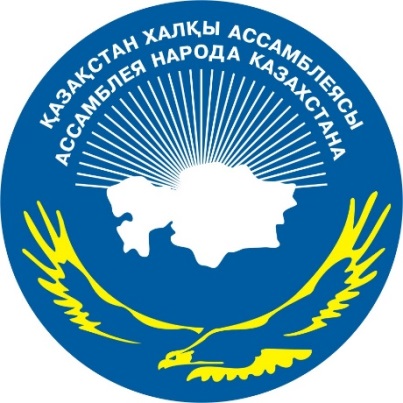 ДАЙДЖЕСТПО ОСВЕЩЕНИЮ В СМИСтатьи Президента Республики Казахстан«Взгляд в будущее: Модернизация общественного сознания»АСТАНА 2017ИНТЕРНЕТ ПОРТАЛ АНК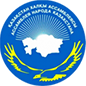 ВЗГЛЯД В БУДУЩЕЕ: МОДЕРНИЗАЦИЯ ОБЩЕСТВЕННОГО СОЗНАНИЯhttp://assembly.kz/ru/vzglyad-v-budushchee-modernizaciya-obshchestvennogo-soznaniyaАртур Бартель,  Председатель Союза немецкой молодежи КазахстанаРеспублика Казахстан идет к реализации поставленных целей входа нашей страны в тридцатку лучших стран, Глава Государства, заботясь о будущем поколении, выполняя свои обещания, ведет нашу страну по пути модернизации и совершенствования нашего государства. Все мы помним, какой резонанс в начале этого года вызывали постановления нашего Президента. Все вместе мы обсуждали вопрос о внесении поправок в Конституцию нашей страны, затем бурно всей нацией было обсуждение ежегодного Послания.Сегодня мы говорим о программной статье Главы государства «Болашаққа бағдар: рухани жаңғыру», которая, на мой взгляд, также вызовет оживленную общественную дискуссию и огромный интерес.Выражая свою позицию по данному вопросу, могу сказать, что прописанная инициатива нашим Президентом, является уникальной, так как данный шаг позволит нам обеспечить новое молодое поколение возможностью конкурентоспособности в будущем.Если говорить о молодежи Казахстана, хочется отметить, что для государства является приоритетом всесторонне развитая молодежь, которая в дальнейшем станет у руля и продолжит эстафету, при возможности преемственности поколений, укрепления позиций государства на международной арене.Поддерживая инициативу Президента, хочется сказать от имени немецкой молодежи Казахстана, что мы поддерживаем переход государственного языка на латинский алфавит. Данный переход с моей точки зрения, повысит интерес изучения государственного языка у иностранной публики, так как им проще будет вникнуть в изучение казахского языка. Согласен с тем, что не составит трудности перейти новому поколению от привычной кириллице к латинице, так как действительно новое поколение, уже свободно говорит на английском, немецком, французском и других языках. Хочется лишь отметить, что молодежь Казахстана, должна способствовать и помогать младшим в решении поставленной глобальной задачи!А. Башмаков, член Бюро Политсовета партии «Нұр Отан», член Совета Ассамблеи народа Казахстана, заместитель председателя Ассоциации русских, славянских и казачьих организаций Казахстана, заведующий кафедрой ЕНУ имени Л.Н.Гумилева, доктор экономических наукПрезидентское обращение с программным размышлением о будущем казахстанского общества через культуру и духовность – это наша стратегическая задача. На мой взгляд, ее следует рассматривать как гуманистическую идею равного и взаимополезного развития культуры и духа всех этносов и механизм братского согласия. Особое внимание Глава государства вновь обращает на роль школы и университетов, в целом образования. Ведь ВУЗ и школа – это государственная структура, где наша молодая поросль проходит впервые уроки социализации. И очень важно, чтобы эти уроки были ценными. Ведь говорят же, что в кувшин нальешь, то из него и выльется. Альберт Эйнштейн говорил: «легче расщепить атом, чем переделать сознание или мировоззрение человека».Брак в работе с молодежью не допустим!Вот почему я считаю, что школа и ВУЗ – это еще и нацеобразующая структура. Это духовное основа нашей казахстанской идентичности. Вот почему в образование, во все ее структуры следует вернуть главный принцип: обучая, воспитывать нравственного человека.В нашем университете в качестве пилотного проекта уже внедрена учебная дисциплина «Ценности Мәңгілік Ел». Считаю, что мы на верном пути. Ведь в этой президентской концепции зашифрован культурный код казахского народа и важнейший фрагмент казахстанской идентичности.Идеи «Мәңгілік Ел» базируются не только на многовековой мечте казахского народа, но и результатах развития всех этносов современного Казахстана.Казахстан – истинная родина моего духа. Я прожил уже немалую жизнь, чтобы понять его красоту и единственность.Н. Назарбаев подчеркнул, что обществу очень важен патриотический настрой и атмосфера доброжелательности. А если в воздухе витает настрой единства и стремление сделать страну надежнее, богаче, то по закону сообщающихся сосудов будут произрастать и добрые дела в экономике, бизнесе и сама радость ощущения. Нельзя сегодня исключать того, что у нас в обществе есть часть людей с нечеткой идентичностью, такой вакуум гражданской идентичности ослабляет формирование гражданского единства.Следует по – особому поднять роль культуры. Ведь культура – это то, с чего все начинается. И это то, что остается после всего. И если мы заявим о культуре как о стратегическом духовном ресурсе своего развития, торазрешаться многие проблемы в экономике, технологиях и даже межличностных отношениях.Культура, о чем всегда говорит Елбасы, это противостояние хаосу, агрессии, всему безобразному во всех областях нашей жизни.На телевидении, во всех средствах массовой информации, в школах, университетах, семьях должны во весь голос воспитывать в нашей молодёжи такую духовную субстанцию, которая называется СОВЕСТЬЮ.Ведь совесть – это не только ангел-хранитель человеческой чести. Это рулевой всей нашей жизни, это наш нравственный навигатор.Словом, Н. Назарбаев еще раз подчеркнул роль человеческого капитала. Его статья пронизана заботой о воспитании современного человека, любящего свою Родину и Отчизну. Ведь неумолима роль ассамблеи народа Казахстана, ставшая за годы своего развития школой и академией духа и воспитание чувств трепетной любви к родному краю. Здесь, в АНК, учат любить свой народ и быть ей, Родине, преданным.Расул Ахметов,  председатель РОО «Жарасым», член Ассамблеи народа КазахстанаДорожная карта для молодежиОдин из ключевых тезисов в статье Главы государства «Взгляд в будущее: модернизация общественного сознания» заключается в сохранении и осознании глубины истории и культурных самоидентификации.Будут разработаны новые технологии, сделаны открытия, но духовные ценности и фундаментальные знания, базис останутся неизменными, придавая народу Казахстана все новые силы для новых свершений и побед.Статья Президента отражает характер народа Казахстан, выверенные национальные приоритеты, демонстрирует «культурный код нации». Президентом изложены направления развития наших базовых духовных ценностей: наука, культура, образование. Представлена новая концепция консолидации и укрепления общенациональной идентичности, которая выступает ориентиром для каждого гражданина страны.Реализация программных установок, обозначенных в статье Главы государства еще более закрепит у молодежи чувство патриотизма и гражданской идентичности, будет способствовать укреплению общественного согласия и единства народа Казахстана. Патриотизм берет истоки из общей истории и культуры, языка, семьи. Активный созидательный патриотизм должен подкрепляться достижениями страны, реальными делами героев нашего времени. В статье нашло отражение самое важное, самое ценное и близкое для тех, кто работает на благо нашей Родины – Республики Казахстан.Как руководитель молодежного объединения Ассамблеи народа Казахстана считаю, что статья Лидера Нации Н.А.Назарбаева «Взгляд в будущее: модернизация общественного сознания» – это дорожная карта для молодежи нашей страны по дальнейшему укреплению Независимости страны!Все положения статьи напрямую связаны с развитием национальной экономики и благосостоянии казахстанцев. Программа такого масштаба станет своеобразным социальным цементом, который сплачивает нацию, укрепляет гражданскую идентичность. Ведь Родина – это не только земля, территория, но и единая социально-культурная общность из носителей общих мировоззренческих ценностей, языка, традиций, обычаев.Поэтому важно чтобы смысл и положения статьи Президента дошли до всех слоев общества. Обсуждение должно активно вестись на уровне всего гражданского общества. В этом направлении Ассамблея народа Казахстана сыграет очень важную роль, как драйвер гражданского общества и эффективный проводник идей и созидательной политики Главы государства.Уверен, что призвание молодежи – понять и осмыслить задачи Президента в его программной статье. Каждому молодому человеку нужно быть в тренде основных событий, новых веяний и технологического процесса для успешного вхождения нашей страны в 30-ку наиболее развитых стран мира.Ни Любовь Августовна, Член Ассамблеи народа Казахстана, директор Государственного республиканского академического корейского театра музыкальной комедииКоллектив Государственного республиканского академического корейского театра музыкальной комедии с большим интересом ознакомился со статьей Главы государства «Взгляд в будущее: модернизация общественного сознания»Хотим отметить, что все обращения Нурсултана Абишевича Назарбаева к народу Казахстана, в независимости от формы их подачи, являются крайне информативными и впечатляющими, они поражают своим размахом и степенью прозорливости нашего Лидера. Статья «Взгляд в будущее: модернизация общественного сознания» не стала исключением. В ней внимание общественности акцентируется на важнейших аспектах нашей жизни, таких как образование, саморазвитие, национальная идентичность, культурный и духовный уровень нации.Нас особенно заинтересовало первое направление модернизации сознания, обозначенное Президентом, а именно повышение конкурентоспособности нации. Можно сказать, что коллектив нашего театра уже не первый год реализует это направление. Артисты ежегодно выезжают в Сеул где совершенствуют не только хореографическое и вокальное мастерство, но и проходят языковую практику, что позволяет театру поддерживать «правильный» язык и бороться за его чистоту. В рамках меморандума о сотрудничестве, заключенного в 2013 году с Центром по сохранению духовного наследия Республики Корея труппа регулярно участвует в различных обучающих семинарах и мастер-классах. На нашей сцене можно увидеть постановки казахских, корейских, русских и европейских драматургов, которые играют на трех языках; казахском, корейском и русском. Тем самым мы несомненно отвечает вызовам времени, которые озвучил Президент.Не менее интересен для нас и третий пункт модернизации - сохранение национальной идентичности. Вопрос сохранения и сочетания общенациональной идентичности и сохранения языка, культуры, традиций и литературы этносов всегда был и остается одним из наиболее эффективно решаемых. И мы, как никто другой, понимаем сколь глубинный смысл вкладывал Глава государства в эти слова.Мы также разделяем желание Президента возвести знания и образование в своего рода культ. Для нас, как для прогрессивно творческого коллектива, получение новых знаний – это необходимое условие существования и успешного развития. Мы полностью поддерживаем эту инициативу и будем стремиться к ее реализации.Что касается латинизации казахского языка, мы находим эту программу очень смелой и интересной. Возможно именно переход на латинское письмо облегчит подрастающему поколению освоение государственного языка благодаря аналогии с английским, который также пишется латиницей. Не исключено что латинская письменность также поможет нам глубже синтезировать в мировое сообщество. И упростит иностранным гражданам процесс познания казахского языка.В завершении хочется сказать, что коллектив нашего театра обязуется внести посильный вклад в реализацию всех направлений, озвученных Главой государства и искренне надеется, что статья «Взгляд в будущее: модернизация общественного сознания» найдет живой отклик в сердцах всех наших соотечественников.Николай РАДОСТОВЕЦ, член Ассамблеи народа Казахстана, исполнительный директор Республиканской ассоциации горнодобывающих и горно-металлургических предприятийПринцип конкурентоспособности – стержень построения казахстанского обществаСтатья "Взгляд в будущее: модернизация общественного сознания" – яркое свидетельство того, что Президент всегда на несколько шагов опережает всех остальных в своем видении будущего развития Казахстана.Принципиально важным считаю главный месседж статьи Главы государства, который заключается в необходимости каждому казахстанцу в жесткой конкурентной борьбе постоянно прогрессировать, двигаться вперед, не рассчитывая на манну небесную. Оглядываясь назад, в свою историю, - отказываться от пережитков прошлого - кумовства, лености, других – и использовать лучшие традиции народа. Быть современным - не просто сегодня, но сделать все возможное, чтобы быть современным завтра. Принцип конкурентоспособности – это важнейший принцип, который Лидер нации заложил в основу будущего построения казахстанского общества.Поэтому очень важно знать язык международного общения, учиться в передовых вузах, развивать качественное образование в Казахстане, уделять пристальное внимание воспитанию подрастающего поколения.Уверен, что в результате осмысления публикации Президента будут пересмотрены и бюджетные вложения страны в человеческий фактор, и система подготовки и переподготовки молодежи, и система независимой оценки людей, их служебного продвижения.В своей программной статье Лидер нации предлагает нам по-новому посмотреть на казахстанца. Сегодня это человек, который современен, не обременен в той или иной мере традициями, которые сдерживали бы его человеческое развитие и его адаптацию в глобальной мире. Большинство людей владеют Интернетом, имеют четкую позицию по многим вопросам, являются носителями культуры собственного народа и с уважением относятся к культуре народов других стран.Конечно, главный фактор, который обеспечит наше будущее процветание, - это прочные традиции единства народа. Толерантность – основа казахстанского общества, и очень важно, чтобы духовная толерантность стала принципом функционирования Казахстана в будущем. Миролюбие, сплоченность, взаимодействие, стремление, исповедуя свою веру, не диктовать свои принципы вероисповедания другим, - это то, что нужно сохранить и пронести дальше поколениям казахстанцев. Это заложено в традициях казахского народа и реализуется сейчас в нашей стране под руководством Главы государства.На мой взгляд, Елбасы предостерегает нас, что в будущем мы можем столкнуться с большими проблемами, если не примем оперативно ряд мер по обновлению интеллектуального, духовного состояния общества, установив их на «рельсы»жестких конкурентных основ. С самого детства казахстанец должен понимать, что он попадет в среду, где активно используются лучшие мировые достижения, ему задана высокая планка в получении знаний, осмыслении действительности, благодаря чему он и сам сможет генерировать идеи, которые обогатят не только казахстанскую, но мировую техническую, технологическую, духовную сферы.Мне кажется, что вектор развития, который нам задал Президент, заставляет нас всех понять, что жизнь требует перемен. И перемены нужно закладывать в нашем сознании, мышлении уже сегодня. Это относится к каждой семье. Нужно подумать, чтобы ребенок знал английский, нужно подумать, чтобы он следовал национальным традициям и при этом мог прогрессировать в условиях международной конкурентной среды. Это и будет залогом становления нас, как единой Нации сильных и ответственных людей, какой нас видит в будущем Глава государства.Зинаида Чумакова, Член Ассамблеи народа Казахстана. Член Союза писателей Казахстана и РоссииСудьба страны, судьба народа.Три этапа модернизации прошел Казахстан за годы своей Независимости, но модернизация общественного сознания, пожалуй, самая главная, ибо она касается не только экономической и политической основы страны, она затрагивает трепетные струны человеческой души. И в этом смысле её трудно переоценить.Я свыше 30 лет проработала в культуре, и для меня не составляет большого труда на собственном опыте проследить, как до полного вымирания доходили и язык, и традиции, и культура казахского народа. Если бы не обретение Независимости, вполне вероятно, что мы потеряли бы свой собственный национальный код.То, что сегодня у нас имеются национальные музеи, библиотеки, что мы возродили национальные праздники, искусство и культуру, айтыс и сал – серэ, что проводим исконно национальные семейно – бытовые обряды и праздники, спортивные игры и многое другое – это и есть наш патриотизм и национальное самосознание.Мне очень близка и понятна каждая строка данной статьи Нурсултана Абишевича. Чтобы нация была конкурентоспособной, онкурентоспособным должен быть каждый человек. Именно человек «а не наличие минеральных ресурсов, становится фактором успеха нации». Программы: «Цифровой Казахстан», трехъязычие, «Туган жер», Проекты «Духовные святыни Казахстана», «100 новых лиц Казахстана» и не только общенациональные, но региональные – все это, безусловно, и есть «Платформа , соединяющая горизонты прошлого, настоящего и будущего народа».Конечно, здесь не возможно не учитывать в каком веке мы живем, и поэтому отставать от стремительного бега времени нельзя. Так что обществу придется меняться, а вместе с ним меняться будет и наш Казахстан.И это верно. «Мы видели крах трех главных идеологий прошлого века – коммунизма, фашизма и либерализма. Век радикальных идеологий прошел. Нужны ясные, понятные и устремленные в будущее установки». И эти установки Нурсултан Абишевич четко прописывает в своей статье. А какое важное значение имеют слова нашего Елбасы относительно культа знаний! «Открытость и восприимчивость к лучшим достижениям, а не заведомое отталкивание всего нового «не своего»- вот залог успеха и один из показателей открытого сознания». И переход на латиницу, и 100 лучших учебников мира, которые необходимо перевести на казахский язык с разных языков, чтобы наши студенты могли учиться на лучших учебниках, вобравших в себя наследие веков и народов – все это и есть модернизация общественного сознания. Наш взгляд в будущее.Перелистываю, страница за страницей статью Нурсултана Абишевича и все больше знакомых мыслей встречаю в ней. Об этом говорил в «Стратегии 2030», а на это обращал внимание в Послании «Третья модернизация Казахстана: глобальная конкурентоспособность», а вот этамысль, я помню, прозвучала еще во время первой сессии Ассамблеи народа Казахстана.Все верно, каждое слово нашего Президента пропущено через собственное сердце, обо всем он успел подумать еще задолго до публикации статьи, все взвесить и ко всему нас подготовить. Никаких случайностей и экспромтов, ведь в его руках судьба страны, судьба народа.Л.Столярова, кандидат философских наук, академик АИОН РК, член научно-экспертной группы Ассамблеи народа Казахстана Восточно-Казахстанской области, Усть-КаменогорскОбъективная необходимость опережающей модернизации общественного сознанияГлубокий философский анализ современных общественных процессов, происходящих в мире и в том числе в Казахстане, в очередной раз продемонстрировал Глава нашего государства Н.А.Назарбаев в своей статье «Взгляд в будущее: модернизация общественного сознания».Он дает ответ на основной вопрос: как вместе сделать шаг по пути становления в Казахстане «единой нации сильных и ответственных людей».Ни один из факторов в отдельности или даже их совокупность не может обеспечить успешное прохождение третьей модернизации Казахстана без опережающего коренного изменения общественного сознания, что объективно требует создания нового типа образования, где главной целью и идеалом будет формирование личности, обладающей высокой профессиональной компетентностью в сочетании с глубинной сущностью самого человека, его гуманитарной культурой.Гуманитаризация образования (которая в последние годы сворачивалась, а зачастую и разрушалась) – это создание условий для развития конкурентоспособной личности, обладающей не только и даже не столько узкоспециальной подготовкой, сколько гражданскими качествами, умением осваивать новые формы социального общения, способного жить в быстроменяющемся мире.То, как актуально и своевременно звучат эти слова и дает надежду на успешное развитие нашей страны в качестве уважаемого и авторитетного члена мирового сообщества.Кустадинчев Юрий Юрьевич, член Совета Ассамблеи народа Казахстана, председатель ОО «Болгарский этнокультурный центр депортированных болгар «Возрождение»Для меня основной мыслью статьи Нурсултана Абишевича "Взгляд в будущее: модернизация общественного сознания" стало «Умение жить рационально, с акцентом на достижение реальных целей, с акцентом на образование, здоровый образ жизни и профессиональный успех – это и есть прагматизм в поведении».Считаю так должен жить каждый казахстанец, более того все планы представленные в данной статье пропитаны прагматизмом. Открытость глобальному миру с сохранением своего неповторимого культурного лица это то, что должно стать для нашего общества целью на ближайшее будущее. Изучение своего родного края, Атырауской области мне было всегда интересно, и я часто ратовал за развитие внутреннего туризма.Сегодня мы видим это на государственном уровне, и это очень радует. Самым актуальным и обсуждаемым вопросом в данной статье, конечно является переход на латинский алфавит казахского языка. В реалиях современного мира и учитывая тот самый прагматизм, о котором мы говорили, этот шаг мне кажется перспективным.http://assembly.kz/kk/bolashakka-bagdar-ruhani-zhangyruhttp://assembly.kz/kk/news/kazakstan-halky-assambleyasy-kenesinin-keneytilgen-otyrysyҚазақстан Республикасының Мемлекеттік хатшысы Г.Н.Әбдіқалықова Қазақстан халқы Ассамблеясы Кеңесінің кеңейтілген отырысына қатысты.Отырысқа  ҚР Парламентінің депутаттары, әкімдердің орынбасарлары мен өңірлік ассамблея хатшылықтарының меңгерушілері, министрліктер мен ведомстволардың, республикалық және өңірлік этномәдени бірлестіктердің өкілдері, ҚХА ғылыми-сараптамалық кеңесінің мүшелері, БАҚ өкілдері қатысты.Гүлшара Әбдіқалықова өз сөзінде Елбасы Н.Ә.Назарбаевтың еліміздің саяси, экономикалық  және рухани жаңғыруы бойынша алға қойған міндеттерін іске асыруда орасан зор жасампаздық әлеуетке ие Қазақстан халқы Ассамблеясының рөлін атап өтті.Мемлекеттік хатшы атап айтқандай, бүгін  ұлт табысының негізгі факторы адамның бәсекеге қабілеттілігі болып табылады. Ассамблея заманауи қоғам мәдениетінің қалыптасуына, отансүйгіштікті тәрбиелеудің, ұлттың мәдени-генетикалық кодын сақтаудың, ұлттық бірегейлікті нығайтудың негізі болып табылатын «Туған жер» бағдарламасы, «Қазақстандағы 100 жаңа есім», «Қазақстанның киелі жерлерінің географиясы» жобаларын іске асыруда өз үлесін қосуы керек.Алмастыру қағидатына сәйкес, ҚХА Кеңесі ҚХА сессиясының қарауына Ассамблея Төрағасының қоғамдық орынбасарларының кандидатураларын ұсынды, ҚХА-ның «Жомарт жан» төсбелгісін бекіту туралы Хатшылықтың ұсынысын мақұлдады және Қазақстан халқы Ассамблеясының қоғамдық марапаттары туралы ережені бекітті.ҚХА Кеңесінің отырысының алдында  сыбайлас жемқорлыққа қарсы мәдениетті қалыптастыру үшін жұртшылықтың әлеуетін тарту мақсатында, ҚХА және Мемлекеттік қызмет істері және сыбайлас жемқорлыққа қарсы іс-қимыл агенттігі арасында Өзара іс-қимыл жасау жөніндегі жол картасына қол қою рәсімі мен «ҚР-дағы аса ірі этностардың тарихын қоса алғанда, этносаралық, конфессияаралық қатынастардың тарихы» ғылыми жобасының таныстырылымы болды.http://assembly.kz/ru/news/rasshirennoe-zasedanie-soveta-assamblei-naroda-kazahstanaГосударственный секретарь Республики Казахстан Г.Н.Абдыкаликова приняла участие в расширенном заседании Совета Ассамблеи народа Казахстана.В заседании также  участвовали депутаты Парламента РК, заместители акимов и заведующие секретариатами региональных ассамблей, представители министерств и ведомств, республиканских и региональных этнокультурных объединений,  члены Научно-экспертного совета АНК,   представители СМИ.В своем выступлении Гульшара Абдыкаликова подчеркнула роль Ассамблеи народа Казахстана, обладающей огромным потенциалом созидания, в реализации поставленных Елбасы Н.А.Назарбаевым задач политической, экономической и духовной модернизации страны. Как отметила Государственный секретарь, сегодня фактором успеха нации является конкурентоспособность человека. Ассамблея должна внести свой вклад в формирование культуры современного общества, в реализацию программы «Туған жер», проектов «100 новых лиц Казахстана», «Сакральная география Казахстана», которые являются базовой основой воспитания патриотизма, сохранения культурно-генетического кода нации, укрепления национальной идентичности.В соответствии с принципом ротации, Совет АНК выдвинул на рассмотрение сессии АНК кандидатуры общественных заместителей Председателя Ассамблеи,  одобрил предложение Секретариата об учреждении нагрудного знака АНК «Жомарт жан» и утвердил Положение об общественных наградах Ассамблеи народа Казахстана. Также в преддверии заседания Совета АНК  состоялась церемония подписания Дорожной карты по взаимодействию АНК и Агентства РК по делам государственной службы и противодействию коррупции в целях привлечения потенциала общественности для формирования антикоррупционной культуры и  Презентация научного проекта «История межэтнических, межконфессиональных отношений в РК, включая историю наиболее крупных этносов».http://assembly.kz/kk/news/kazakstan-halky-assambleyas2017 жылғы 5 мамырда Алматы қаласындағы Достық үйінде  республикалық этномәдени бірлестіктердің төрағалары және ҚХА Кеңесінің мүшелерінің қатысуымен Қазақстан халқы Ассамблеясының республикалық кеңесі өтті.Іс-шараға ҚХА Төрағасының орынбасары – Хатшылық меңгерушісі Д.Қ.Мыңбай, ҚХА Төрағасының орынбасары – А.М.Хамедов, ҚХА Кеңесінің мүшелері, республикалық және Алматы қаласы этномәдени бірлестіктердің белсенділері, жастар ұйымдарының, Ассамблея Ғылыми-сараптамалық кеңесінің, зиялы қауымның өкілдері, БАҚ, этномәдени бірлестіктер мен ҚХА өзге де құрылымдарының басшылары қатысты.Жиын барысында Қазақстан халқы Ассамблеясы ХХV сессиясының шешімін, сондай-ақ «Болашаққа бағдар: рухани жаңғыру» мақаласындағы Мемлекет басшысы бастамашылық жасаған жобаларды жүзеге асырудағы этномәдени бірлестіктердің міндеттері мен рөлі қаралды.ҚХА Төрағасының орынбасары – Хатшылық меңгерушісі Дархан Мыңбай өз сөзінде: «2017 жылғы 26 сәуірде Астанада Қазақстан халқы Ассамблеясының XXV сессиясы өтті. Елбасы өз сөзінде 2017 жылдың ерекшелігіне тоқталды . Бұл қоғам өмірінің барлық тарабында басталған ауқымды жаңғыруға байланысты. Ел Конституциясына өзгерістер мен қосымшалардың енгізілгені мемлекеттің саяси реформасын, яғни қоғамдық қарым-қатынастарды демократияландырудың жаңа кезеңін іске қосты. Қазақстан халқына Жолдауында Президент экономикалық өсудің жаңа үлгісін қалыптастыруға бағытталған Қазақстанның үшінші  жаңғыруының міндеттерін, ал «Болашаққа бағдар: Рухани жаңғыру» бағдарламалық мақаласында Мемлекет басшысы қоғамның рухани трансформациясына байланысты міндеттері жүктеді. Елбасы атап өткендей: «Мақсатқа жету үшін біздің санамыз ісімізден озып жүруі, яғни одан бұрын жаңғырып отыруы тиіс. Бұл саяси және экономикалық жаңғыруларды толықтырып қана қоймай, олардың өзегіне айналады», -деді.Сөз соңында Дархан Мыңбай Қазақстан халқы Ассамблеясы атынан ҚХА Кеңесінің мүшесі, ҚР «Барбанг» күрдтер қауымдастығының президенті, Қазақстан жазушылар одағының мүшесі, ҚР Еңбек сіңірген қайраткері, филология ғылымдарының докторы, Қазақстан Жоғарғы Мектебінің Халықаралық Ғылым Академиясы мен әлееуметтік ғылымдар Академиясының докторы Князь Мирзоевты 70 жылдық мерейтойымен құттықтады.http://assembly.kz/ru/news/respublikanskoe-soveshchanie5 мая 2017 г. в Доме дружбы г.Алматы состоялось  республиканское совещание АНК с руководителями республиканских этнокультурных объединений, членами Совета Ассамблеи народа Казахстана.В совещании приняли участие заместитель Председателя – заведующий Секретариатом АНК Мынбай Д.К., заместитель Председателя АНК Хамедов А.М., члены Совета АНК, актив республиканских этнокультурных объединений и г.Алматы, представители молодежных организаций, Научно-экспертного совета Ассамблеи, творческой интеллигенции, руководители СМИ, этнокультурных объединений и других структур АНК.В ходе заседания были  рассмотрены задачи и роль этнокультурных объединений в реализации решений ХХV сессии Ассамблеи народа Казахстана, а также проектов, инициированных Главой государства в программной статье «Взгляд в будущее: модернизация общественного сознания».«26 апреля 2017 года в Астане  состоялась XXV сессия Ассамблеи народа Казахстана. Выступая перед участниками, Глава государства отметил уникальность 2017 года, связанного с началом масштабной модернизации всех сторон жизни общества. Изменения и дополнения в Конституцию страны дали старт  политической реформе – новому этапу демократизации общественных отношений. А в Послании народу Казахстана Президент поставил задачи Третьей модернизации Казахстана, направленной на формирование новой модели экономического роста. в программной статье «Взгляд в будущее: модернизация общественного сознания» Глава государства ставит задачи духовной трансформации общества. Как отметил Глава государства, все начатые масштабные преобразования должны сопровождаться «опережающей модернизацией общественного сознания. Она не просто дополнит политическую и экономическую модернизацию - она выступит их сердцевиной». Для нас – это главное направление приложения сил», - сказал Дархан Мынбай. В конце своего выступления Дархан Мынбай от имени Ассамблеи народа Казахстана поздравил члена Совета Ассамблеи народа Казахстана, президента Ассоциации курдов Республики Казахстан «Барбанг», члена Союза писателей Казахстана, заслуженного деятеля Республики Казахстан, доктора филологических наук, академика Международной академии наук высшей школы и Академии социальных наук Республики Казахстан Князя Мирзоева с юбилеем.http://assembly.kz/ru/opinion/kustadinchev-yuriy-yurevich-chlen-soveta-assamblei-naroda-kazahstana-predsedatel-ooКУСТАДИНЧЕВ ЮРИЙ ЮРЬЕВИЧ, ЧЛЕН СОВЕТА АССАМБЛЕИ НАРОДА КАЗАХСТАНА, ПРЕДСЕДАТЕЛЬ ОО «БОЛГАРСКИЙ ЭТНОКУЛЬТУРНЫЙ ЦЕНТР ДЕПОРТИРОВАННЫХ БОЛГАР «ВОЗРОЖДЕНИЕ»Для меня основной мыслью статьи Нурсултана Абишевича "Взгляд в будущее: модернизация общественного сознания" стало «Умение жить рационально, с акцентом на достижение реальных целей, с акцентом на образование, здоровый образ жизни и профессиональный успех – это и есть прагматизм в поведении».Считаю так должен жить каждый казахстанец, более того все планы представленные в данной статье пропитаны прагматизмом. Открытость глобальному миру с сохранением своего неповторимого культурного лица это то, что должно стать для нашего общества целью на ближайшее будущее. Изучение своего родного края, Атырауской области мне было всегда интересно, и я часто ратовал за развитие внутреннего туризма.Сегодня мы видим это на государственном уровне, и это очень радует. Самым актуальным и обсуждаемым вопросом в данной статье, конечно является переход на латинский алфавит казахского языка. В реалиях современного мира и учитывая тот самый прагматизм, о котором мы говорили, этот шаг мне кажется перспективным.http://assembly.kz/ru/opinion/lstolyarova-kandidat-filosofskih-nauk-akademik-aion-rk-chlen-nauchno-ekspertnoy-gruppyЛ.СТОЛЯРОВА, КАНДИДАТ ФИЛОСОФСКИХ НАУК, АКАДЕМИК АИОН РК, ЧЛЕН НАУЧНО-ЭКСПЕРТНОЙ ГРУППЫ АССАМБЛЕИ НАРОДА КАЗАХСТАНА ВОСТОЧНО-КАЗАХСТАНСКОЙ ОБЛАСТИ, УСТЬ-КАМЕНОГОРСКОбъективная необходимость опережающей модернизации общественного сознанияГлубокий философский анализ современных общественных процессов, происходящих в мире и в том числе в Казахстане, в очередной раз продемонстрировал Глава нашего государства Н.А.Назарбаев в своей статье «Взгляд в будущее: модернизация общественного сознания».Он дает ответ на основной вопрос: как вместе сделать шаг по пути становления в Казахстане «единой нации сильных и ответственных людей».Ни один из факторов в отдельности или даже их совокупность не может обеспечить успешное прохождение третьей модернизации Казахстана без опережающего коренного изменения общественного сознания, что объективно требует создания нового типа образования, где главной целью и идеалом будет формирование личности, обладающей высокой профессиональной компетентностью в сочетании с глубинной сущностью самого человека, его гуманитарной культурой.Гуманитаризация образования (которая в последние годы сворачивалась, а зачастую и разрушалась) – это создание условий для развития конкурентоспособной личности, обладающей не только и даже не столько узкоспециальной подготовкой, сколько гражданскими качествами, умением осваивать новые формы социального общения, способного жить в быстроменяющемся мире.То, как актуально и своевременно звучат эти слова и дает надежду на успешное развитие нашей страны в качестве уважаемого и авторитетного члена мирового сообщества. http://assembly.kz/ru/opinion/zinaida-chumakova-chlen-assamblei-naroda-kazahstanЗИНАИДА ЧУМАКОВА, ЧЛЕН АССАМБЛЕИ НАРОДА КАЗАХСТАНА. ЧЛЕН СОЮЗА ПИСАТЕЛЕЙ КАЗАХСТАНА И РОССИИСудьба страны, судьба народа.Три этапа модернизации прошел Казахстан за годы своей Независимости, но модернизация общественного сознания, пожалуй, самая главная, ибо она касается не только экономической и политической основы страны, она затрагивает трепетные струны человеческой души. И в этом смысле её трудно переоценить.Я свыше 30 лет проработала в культуре, и для меня не составляет большого труда на собственном опыте проследить, как до полного вымирания доходили и язык, и традиции, и культура казахского народа. Если бы не обретение Независимости, вполне вероятно, что мы потеряли бы свой собственный национальный код.То, что сегодня у нас имеются национальные музеи, библиотеки, что мы возродили национальные праздники, искусство и культуру, айтыс и сал – серэ, что проводим исконно национальные семейно – бытовые обряды и праздники, спортивные игры и многое другое – это и есть наш патриотизм и национальное самосознание.Мне очень близка и понятна каждая строка данной статьи Нурсултана Абишевича. Чтобы нация была конкурентоспособной, онкурентоспособным должен быть каждый человек. Именно человек «а не наличие минеральных ресурсов, становится фактором успеха нации». Программы: «Цифровой Казахстан», трехъязычие, «Туган жер», Проекты «Духовные святыни Казахстана», «100 новых лиц Казахстана» и не только общенациональные, но региональные – все это, безусловно, и есть «Платформа , соединяющая горизонты прошлого, настоящего и будущего народа».Конечно, здесь не возможно не учитывать в каком веке мы живем, и поэтому отставать от стремительного бега времени нельзя. Так что обществу придется меняться, а вместе с ним меняться будет и наш Казахстан.И это верно. «Мы видели крах трех главных идеологий прошлого века – коммунизма, фашизма и либерализма. Век радикальных идеологий прошел. Нужны ясные, понятные и устремленные в будущее установки». И эти установки Нурсултан Абишевич четко прописывает в своей статье. А какое важное значение имеют слова нашего Елбасы относительно культа знаний! «Открытость и восприимчивость к лучшим достижениям, а не заведомое отталкивание всего нового «не своего»- вот залог успеха и один из показателей открытого сознания». И переход на латиницу, и 100 лучших учебников мира, которые необходимо перевести на казахский язык с разных языков, чтобы наши студенты могли учиться на лучших учебниках, вобравших в себя наследие веков и народов – все это и есть модернизация общественного сознания. Наш взгляд в будущее.Перелистываю, страница за страницей статью Нурсултана Абишевича и все больше знакомых мыслей встречаю в ней. Об этом говорил в «Стратегии 2030», а на это обращал внимание в Послании «Третья модернизация Казахстана: глобальная конкурентоспособность», а вот этамысль, я помню, прозвучала еще во время первой сессии Ассамблеи народа Казахстана.Все верно, каждое слово нашего Президента пропущено через собственное сердце, обо всем он успел подумать еще задолго до публикации статьи, все взвесить и ко всему нас подготовить. Никаких случайностей и экспромтов, ведь в его руках судьба страны, судьба народа.http://assembly.kz/ru/opinion/nikolay-radostovec-chlen-assamblei-naroda-kazahstana-ispolnitelnyy-direktor-respublikanskoyНИКОЛАЙ РАДОСТОВЕЦ, ЧЛЕН АССАМБЛЕИ НАРОДА КАЗАХСТАНА, ИСПОЛНИТЕЛЬНЫЙ ДИРЕКТОР РЕСПУБЛИКАНСКОЙ АССОЦИАЦИИ ГОРНОДОБЫВАЮЩИХ И ГОРНО-МЕТАЛЛУРГИЧЕСКИХ ПРЕДПРИЯТИЙПринцип конкурентоспособности – стержень построения казахстанского обществаСтатья "Взгляд в будущее: модернизация общественного сознания" – яркое свидетельство того, что Президент всегда на несколько шагов опережает всех остальных в своем видении будущего развития Казахстана.Принципиально важным считаю главный месседж статьи Главы государства, который заключается в необходимости каждому казахстанцу в жесткой конкурентной борьбе постоянно прогрессировать, двигаться вперед, не рассчитывая на манну небесную. Оглядываясь назад, в свою историю, - отказываться от пережитков прошлого - кумовства, лености, других – и использовать лучшие традиции народа. Быть современным - не просто сегодня, но сделать все возможное, чтобы быть современным завтра. Принцип конкурентоспособности – это важнейший принцип, который Лидер нации заложил в основу будущего построения казахстанского общества.Поэтому очень важно знать язык международного общения, учиться в передовых вузах, развивать качественное образование в Казахстане, уделять пристальное внимание воспитанию подрастающего поколения.Уверен, что в результате осмысления публикации Президента будут пересмотрены и бюджетные вложения страны в человеческий фактор, и система подготовки и переподготовки молодежи, и система независимой оценки людей, их служебного продвижения.В своей программной статье Лидер нации предлагает нам по-новому посмотреть на казахстанца. Сегодня это человек, который современен, не обременен в той или иной мере традициями, которые сдерживали бы его человеческое развитие и его адаптацию в глобальной мире. Большинство людей владеют Интернетом, имеют четкую позицию по многим вопросам, являются носителями культуры собственного народа и с уважением относятся к культуре народов других стран.Конечно, главный фактор, который обеспечит наше будущее процветание, - это прочные традиции единства народа. Толерантность – основа казахстанского общества, и очень важно, чтобы духовная толерантность стала принципом функционирования Казахстана в будущем. Миролюбие, сплоченность, взаимодействие, стремление, исповедуя свою веру, не диктовать свои принципы вероисповедания другим, - это то, что нужно сохранить и пронести дальше поколениям казахстанцев. Это заложено в традициях казахского народа и реализуется сейчас в нашей стране под руководством Главы государства.На мой взгляд, Елбасы предостерегает нас, что в будущем мы можем столкнуться с большими проблемами, если не примем оперативно ряд мер по обновлению интеллектуального, духовного состояния общества, установив их на «рельсы»жестких конкурентных основ. С самого детства казахстанец должен понимать, что он попадет в среду, где активно используются лучшие мировые достижения, ему задана высокая планка в получении знаний, осмыслении действительности, благодаря чему он и сам сможет генерировать идеи, которые обогатят не только казахстанскую, но мировую техническую, технологическую, духовную сферы.Мне кажется, что вектор развития, который нам задал Президент, заставляет нас всех понять, что жизнь требует перемен. И перемены нужно закладывать в нашем сознании, мышлении уже сегодня. Это относится к каждой семье. Нужно подумать, чтобы ребенок знал английский, нужно подумать, чтобы он следовал национальным традициям и при этом мог прогрессировать в условиях международной конкурентной среды. Это и будет залогом становления нас, как единой Нации сильных и ответственных людей, какой нас видит в будущем Глава государства.http://assembly.kz/ru/opinion/ni-lyubov-avgustovna-chlen-assamblei-naroda-kazahstana-direktor-gosudarstvennogoНИ ЛЮБОВЬ АВГУСТОВНА, ЧЛЕН АССАМБЛЕИ НАРОДА КАЗАХСТАНА, ДИРЕКТОР ГОСУДАРСТВЕННОГО РЕСПУБЛИКАНСКОГО АКАДЕМИЧЕСКОГО КОРЕЙСКОГО ТЕАТРА МУЗЫКАЛЬНОЙ КОМЕДИИКоллектив Государственного республиканского академического корейского театра музыкальной комедии с большим интересом ознакомился со статьей Главы государства «Взгляд в будущее: модернизация общественного сознания»Хотим отметить, что все обращения Нурсултана Абишевича Назарбаева к народу Казахстана, в независимости от формы их подачи, являются крайне информативными и впечатляющими, они поражают своим размахом и степенью прозорливости нашего Лидера. Статья «Взгляд в будущее: модернизация общественного сознания» не стала исключением. В ней внимание общественности акцентируется на важнейших аспектах нашей жизни, таких как образование, саморазвитие, национальная идентичность, культурный и духовный уровень нации.Нас особенно заинтересовало первое направление модернизации сознания, обозначенное Президентом, а именно повышение конкурентоспособности нации. Можно сказать, что коллектив нашего театра уже не первый год реализует это направление. Артисты ежегодно выезжают в Сеул где совершенствуют не только хореографическое и вокальное мастерство, но и проходят языковую практику, что позволяет театру поддерживать «правильный» язык и бороться за его чистоту. В рамках меморандума о сотрудничестве, заключенного в 2013 году с Центром по сохранению духовного наследия Республики Корея труппа регулярно участвует в различных обучающих семинарах и мастер-классах. На нашей сцене можно увидеть постановки казахских, корейских, русских и европейских драматургов, которые играют на трех языках; казахском, корейском и русском. Тем самым мы несомненно отвечает вызовам времени, которые озвучил Президент.Не менее интересен для нас и третий пункт модернизации - сохранение национальной идентичности. Вопрос сохранения и сочетания общенациональной идентичности и сохранения языка, культуры, традиций и литературы этносов всегда был и остается одним из наиболее эффективно решаемых. И мы, как никто другой, понимаем сколь глубинный смысл вкладывал Глава государства в эти слова.Мы также разделяем желание Президента возвести знания и образование в своего рода культ. Для нас, как для прогрессивно творческого коллектива, получение новых знаний – это необходимое условие существования и успешного развития. Мы полностью поддерживаем эту инициативу и будем стремиться к ее реализации.Что касается латинизации казахского языка, мы находим эту программу очень смелой и интересной. Возможно именно переход на латинское письмо облегчит подрастающему поколению освоение государственного языка благодаря аналогии с английским, который также пишется латиницей. Не исключено что латинская письменность также поможет нам глубже синтезировать в мировое сообщество. И упростит иностранным гражданам процесс познания казахского языка.В завершении хочется сказать, что коллектив нашего театра обязуется внести посильный вклад в реализацию всех направлений, озвученных Главой государства и искренне надеется, что статья «Взгляд в будущее: модернизация общественного сознания» найдет живой отклик в сердцах всех наших соотечественников.http://assembly.kz/ru/opinion/rasul-ahmetov-predsedatel-roo-zharasym-chlen-assamblei-naroda-kazahstanaРАСУЛ АХМЕТОВ, ПРЕДСЕДАТЕЛЬ РОО «ЖАРАСЫМ», ЧЛЕН АССАМБЛЕИ НАРОДА КАЗАХСТАНАДорожная карта для молодежиОдин из ключевых тезисов в статье Главы государства «Взгляд в будущее: модернизация общественного сознания» заключается в сохранении и осознании глубины истории и культурных самоидентификации.Будут разработаны новые технологии, сделаны открытия, но духовные ценности и фундаментальные знания, базис останутся неизменными, придавая народу Казахстана все новые силы для новых свершений и побед.Статья Президента отражает характер народа Казахстан, выверенные национальные приоритеты, демонстрирует «культурный код нации». Президентом изложены направления развития наших базовых духовных ценностей: наука, культура, образование. Представлена новая концепция консолидации и укрепления общенациональной идентичности, которая выступает ориентиром для каждого гражданина страны.Реализация программных установок, обозначенных в статье Главы государства еще более закрепит у молодежи чувство патриотизма и гражданской идентичности, будет способствовать укреплению общественного согласия и единства народа Казахстана. Патриотизм берет истоки из общей истории и культуры, языка, семьи. Активный созидательный патриотизм должен подкрепляться достижениями страны, реальными делами героев нашего времени. В статье нашло отражение самое важное, самое ценное и близкое для тех, кто работает на благо нашей Родины – Республики Казахстан.Как руководитель молодежного объединения Ассамблеи народа Казахстана считаю, что статья Лидера Нации Н.А.Назарбаева «Взгляд в будущее: модернизация общественного сознания» – это дорожная карта для молодежи нашей страны по дальнейшему укреплению Независимости страны!Все положения статьи напрямую связаны с развитием национальной экономики и благосостоянии казахстанцев. Программа такого масштаба станет своеобразным социальным цементом, который сплачивает нацию, укрепляет гражданскую идентичность. Ведь Родина – это не только земля, территория, но и единая социально-культурная общность из носителей общих мировоззренческих ценностей, языка, традиций, обычаев.Поэтому важно чтобы смысл и положения статьи Президента дошли до всех слоев общества. Обсуждение должно активно вестись на уровне всего гражданского общества. В этом направлении Ассамблея народа Казахстана сыграет очень важную роль, как драйвер гражданского общества и эффективный проводник идей и созидательной политики Главы государства.Уверен, что призвание молодежи – понять и осмыслить задачи Президента в его программной статье. Каждому молодому человеку нужно быть в тренде основных событий, новых веяний и технологического процесса для успешного вхождения нашей страны в 30-ку наиболее развитых стран мира.http://assembly.kz/ru/opinion/bashmakov-chlen-byuro-politsoveta-partii-nur-otan-chlen-soveta-assamblei-naroda-kazahstanaА. БАШМАКОВ, ЧЛЕН БЮРО ПОЛИТСОВЕТА ПАРТИИ «НҰР ОТАН», ЧЛЕН СОВЕТА АССАМБЛЕИ НАРОДА КАЗАХСТАНА, ЗАМЕСТИТЕЛЬ ПРЕДСЕДАТЕЛЯ АССОЦИАЦИИ РУССКИХ, СЛАВЯНСКИХ И КАЗАЧЬИХ ОРГАНИЗАЦИЙ КАЗАХСТАНА, ЗАВЕДУЮЩИЙ КАФЕДРОЙ ЕНУ ИМЕНИ Л.Н.ГУМИЛЕВА, ДОКТОР ЭКОНОМИЧЕСКИХ НАУКПрезидентское обращение с программным размышлением о будущем казахстанского общества через культуру и духовность – это наша стратегическая задача. На мой взгляд, ее следует рассматривать как гуманистическую идею равного и взаимополезного развития культуры и духа всех этносов и механизм братского согласия. Особое внимание Глава государства вновь обращает на роль школы и университетов, в целом образования. Ведь ВУЗ и школа – это государственная структура, где наша молодая поросль проходит впервые уроки социализации. И очень важно, чтобы эти уроки были ценными. Ведь говорят же, что в кувшин нальешь, то из него и выльется. Альберт Эйнштейн говорил: «легче расщепить атом, чем переделать сознание или мировоззрение человека».Брак в работе с молодежью не допустим!Вот почему я считаю, что школа и ВУЗ – это еще и нацеобразующая структура. Это духовное основа нашей казахстанской идентичности. Вот почему в образование, во все ее структуры следует вернуть главный принцип: обучая, воспитывать нравственного человека.В нашем университете в качестве пилотного проекта уже внедрена учебная дисциплина «Ценности Мәңгілік Ел». Считаю, что мы на верном пути. Ведь в этой президентской концепции зашифрован культурный код казахского народа и важнейший фрагмент казахстанской идентичности.Идеи «Мәңгілік Ел» базируются не только на многовековой мечте казахского народа, но и результатах развития всех этносов современного Казахстана.Казахстан – истинная родина моего духа. Я прожил уже немалую жизнь, чтобы понять его красоту и единственность.Н. Назарбаев подчеркнул, что обществу очень важен патриотический настрой и атмосфера доброжелательности. А если в воздухе витает настрой единства и стремление сделать страну надежнее, богаче, то по закону сообщающихся сосудов будут произрастать и добрые дела в экономике, бизнесе и сама радость ощущения. Нельзя сегодня исключать того, что у нас в обществе есть часть людей с нечеткой идентичностью, такой вакуум гражданской идентичности ослабляет формирование гражданского единства.Следует по – особому поднять роль культуры. Ведь культура – это то, с чего все начинается. И это то, что остается после всего. И если мы заявим о культуре как о стратегическом духовном ресурсе своего развития, торазрешаться многие проблемы в экономике, технологиях и даже межличностных отношениях.Культура, о чем всегда говорит Елбасы, это противостояние хаосу, агрессии, всему безобразному во всех областях нашей жизни.На телевидении, во всех средствах массовой информации, в школах, университетах, семьях должны во весь голос воспитывать в нашей молодёжи такую духовную субстанцию, которая называется СОВЕСТЬЮ.Ведь совесть – это не только ангел-хранитель человеческой чести. Это рулевой всей нашей жизни, это наш нравственный навигатор.Словом, Н. Назарбаев еще раз подчеркнул роль человеческого капитала. Его статья пронизана заботой о воспитании современного человека, любящего свою Родину и Отчизну. Ведь неумолима роль ассамблеи народа Казахстана, ставшая за годы своего развития школой и академией духа и воспитание чувств трепетной любви к родному краю. Здесь, в АНК, учат любить свой народ и быть ей, Родине, преданным.http://assembly.kz/ru/opinion/artur-bartel-predsedatel-soyuza-nemeckoy-molodezhi-kazahstanaАРТУР БАРТЕЛЬ, ПРЕДСЕДАТЕЛЬ СОЮЗА НЕМЕЦКОЙ МОЛОДЕЖИ КАЗАХСТАНАРеспублика Казахстан идет к реализации поставленных целей входа нашей страны в тридцатку лучших стран, Глава Государства, заботясь о будущем поколении, выполняя свои обещания, ведет нашу страну по пути модернизации и совершенствования нашего государства. Все мы помним, какой резонанс в начале этого года вызывали постановления нашего Президента. Все вместе мы обсуждали вопрос о внесении поправок в Конституцию нашей страны, затем бурно всей нацией было обсуждение ежегодного Послания.Сегодня мы говорим о программной статье Главы государства «Болашаққа бағдар: рухани жаңғыру», которая, на мой взгляд, также вызовет оживленную общественную дискуссию и огромный интерес.Выражая свою позицию по данному вопросу, могу сказать, что прописанная инициатива нашим Президентом, является уникальной, так как данный шаг позволит нам обеспечить новое молодое поколение возможностью конкурентоспособности в будущем.Если говорить о молодежи Казахстана, хочется отметить, что для государства является приоритетом всесторонне развитая молодежь, которая в дальнейшем станет у руля и продолжит эстафету, при возможности преемственности поколений, укрепления позиций государства на международной арене.Поддерживая инициативу Президента, хочется сказать от имени немецкой молодежи Казахстана, что мы поддерживаем переход государственного языка на латинский алфавит. Данный переход с моей точки зрения, повысит интерес изучения государственного языка у иностранной публики, так как им проще будет вникнуть в изучение казахского языка. Согласен с тем, что не составит трудности перейти новому поколению от привычной кириллице к латинице, так как действительно новое поколение, уже свободно говорит на английском, немецком, французском и других языках. Хочется лишь отметить, что молодежь Казахстана, должна способствовать и помогать младшим в решении поставленной глобальной задачи!http://assembly.kz/kk/opinion/aahmetova-almaty-oblystyk-kazakstan-halky-assambleyasy-mushesi-uygyr-etnomdeni-ortalygynynА.АХМЕТОВА, АЛМАТЫ ОБЛЫСТЫҚ ҚАЗАҚСТАН ХАЛҚЫ АССАМБЛЕЯСЫ МҮШЕСІ, ҰЙҒЫР ЭТНОМӘДЕНИ ОРТАЛЫҒЫНЫҢ ТӨРАЙЫМЫ«Болашаққа бағдар: рухани жаңғыру» атты егеменді еліміздің Президенті, Қазақстан халқы Ассамблеясының Төрағасы Н.Назарбаевтың мақаласы әрбір тұрғынның көңілінен шығып, көкейіне қонымды болып отыр.«Біздің мақсатымыз айқын, бағытымыз белгілі, ол – әлемдегі ең дамыған 30 елдің қатарына қосылу. Аталған екі жаңғыру процесінің де нақты мақсат-міндеттері, басымдықтары мен оған жеткізетін жолдары бар. Мен көздеген жұмыстарымыздың бәрі дер уақытында және барынша тиімді жүзеге асарына сенімдімін» - деген пікірі – әрбір қазақстандыққа жоғары жауапкершілікті жүктеп отыр. Бірлікті елдіктің темірқазығына балап келген біздің еліміз үшін бұл белестер де бағындырылатыны анық, себебі, ең басты құндылығымыз- азаматтық келісім мен бірлігіміз мығым.http://assembly.kz/kk/opinion/hayrullin-grif-timurovich-almaty-oblystyk-tatar-zhne-bashkurt-mdeni-kogamyХАЙРУЛЛИН ГРИФ ТИМУРОВИЧ АЛМАТЫ ОБЛЫСТЫҚ ТАТАР ЖӘНЕ БАШҚҰРТ МӘДЕНИ ҚОҒАМЫЕлбасының 12 сәуір күні «Егемен Қазақстан» басылымында жарық көрген «Болашаққа бағдар-рухани жаңғыру» мақаласы нағыз керек кезінде халыққа жол тартты деп ойлаймын. Себебі, дәл осы рухани жаңғыру мәселесі өте маңызды.Расында, Президент айтқандай, «еліміз мықты, әрі жауапкершілігі жоғары Біртұтас Ұлт болу үшін» батыстық өмір сүру, ойлау стандарттарын қазақ секілді салт-дәстүрі ерекше халықтарға жаппай еріксіз таңудың болашағы бұлыңғыр. Біз осы тұрғыда ұрпақ тәрбиесін қатаң түрде қадағалауға мойын бұруымыз қажеттілігі анық.Демек, Рухани жаңғырудың басты шарты – ұлттық кодты сақтай білу деп атап көрсеткендей, ұлттық кодымызды сақтау жолындағы басты құндылықтарымызды насихататуға, қорғап, қолдауға бір кісідей жұмыла атсалысуымыз қажет. Осы тұрғыда қолға алынып жатқан «Үш тілде білім беру», «Мәдени және конфессияаралық келісім» сияқты бағдарламаларды қолдауға, ұлттық салт-дәстүрлерімізді, қастерлеу керектігін бір ауыздан қолдаймыз.http://assembly.kz/kk/opinion/asly-osman-likyzy-almaty-oblystyk-kazakstan-halky-assambleya-mushesi-zirbayzhan-etnomdeniАСЛЫ ОСМАН ӘЛИҚЫЗЫ АЛМАТЫ ОБЛЫСТЫҚ ҚАЗАҚСТАН ХАЛҚЫ АССАМБЛЕЯ МҮШЕСІ, ӘЗІРБАЙЖАН ЭТНОМӘДЕНИ ОРТАЛЫҒЫНЫҢ ТӨРАЙЫМЫЕл жаңарып, сана –сезім де заман ағымына сай өзгеріп, рухани жаңғыруда. Әрине, бұл біркүндік жұмыс емес. «Көш түзелді, сен де түзел» демекші, ауқымды және іргелі жұмыстардың жанынан табылып, жаңа үрдісті істердің басында болуымыз керек. Мықты, әрі жауапкершілігі жоғары Біртұтас Ұлт болу үшін Елбасымыз айтқан сара жолда әрбір жүрегі «Елім», «Қазағым» деп соққан азамат өте жоғары жауапкершілікпен Мәңгілік ел болу жолында жүрегінің отымен, кеудесіндегі өр намыспен еңбек етіп, жемісін келер ұрпақ бағалайтындай өмір сүруі керек.ОФИЦИАЛЬНАЯ СТРАНИЦА АНК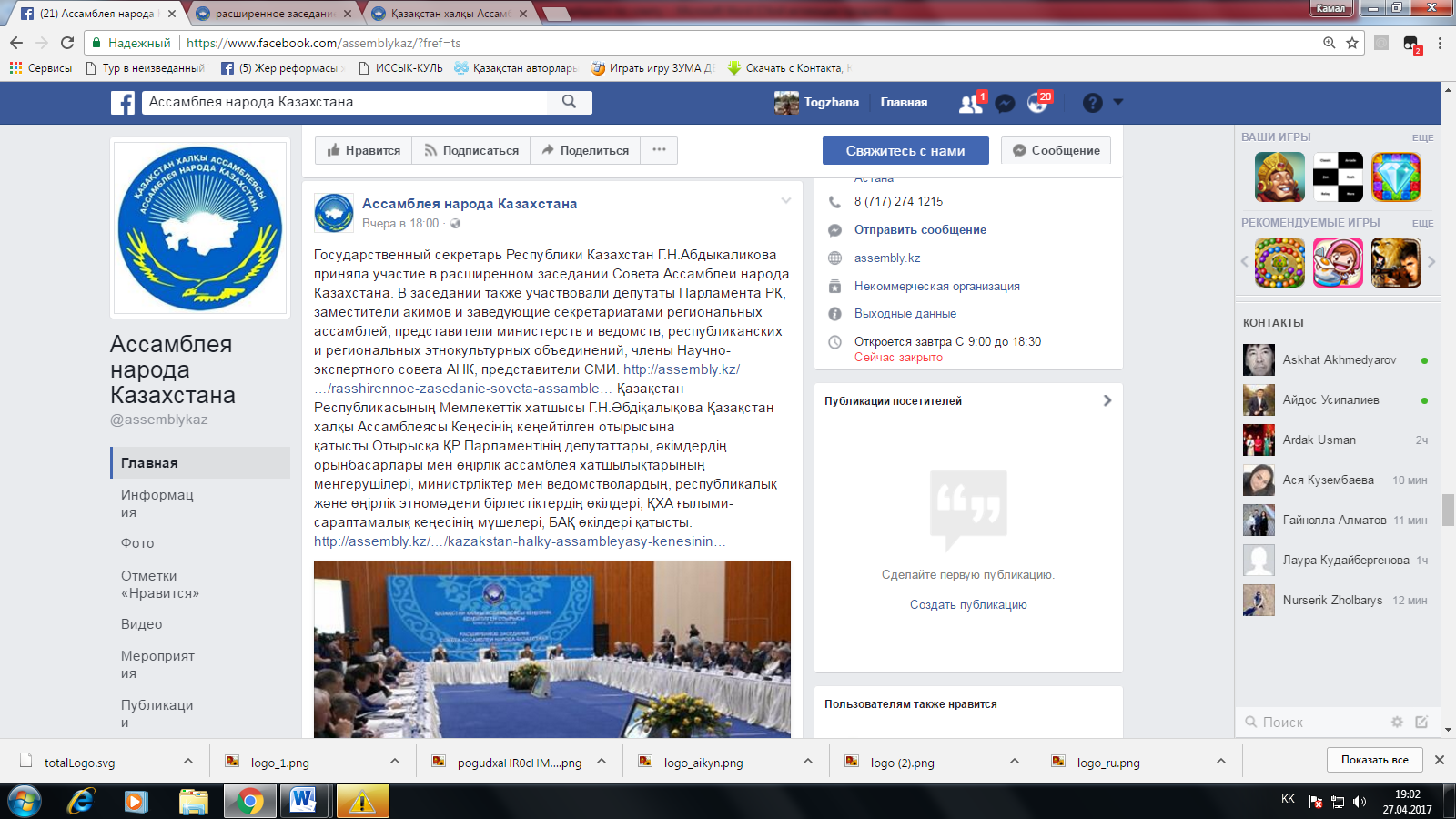 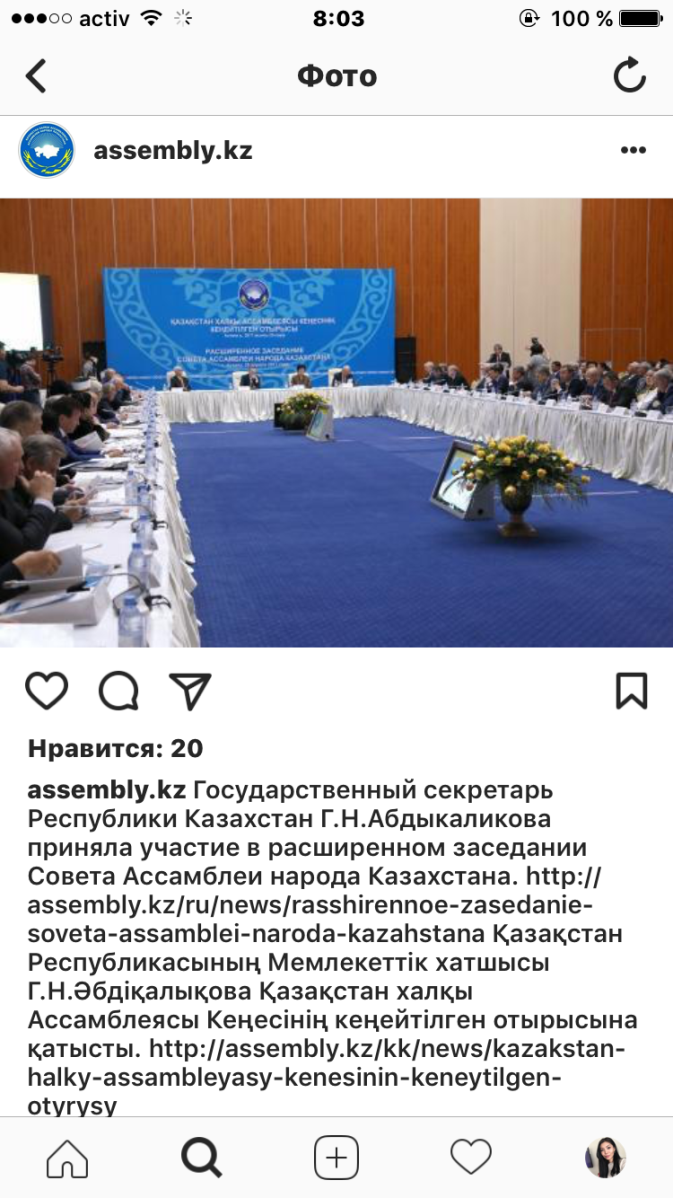 ТЕЛЕКАНАЛЫ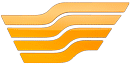 ҚР Мемлекеттік хатшысы ҚХА Кеңесінің кеңейтілген отырысына қатысты
http://m.khabar.kz/kz/news/saysat/item/79941-r-memlekettik-khatshysy-kha-ke-esini-ke-ejtilgen-otyrysyna-atystyОтырысқа Парламент депутаттары, әкім орынбасарлары мен өңірлік Ассамблея хатшылықтарының меңгерушілері, министрліктер мен ведомстволардың, республикалық және өңірлік этномәдени бірлестіктердің өкілдері, ҚХА ғылыми-сараптамалық кеңесінің мүшелері, БАҚ өкілдері қатысты. Гүлшара Әбдіқалықова еліміздің саяси, экономикалық және рухани жаңғыруы жөнінде Елбасы Нұрсұлтан Назарбаев қойған міндеттерді іске асыру үшін қажетті зор жасампаздық әлеуеті бар Қазақстан халқы Ассамблеясының рөлін атап өтті, деп хабарлайды Ақорданың баспасөз қызметі. Мемлекеттік хатшы бүгінде ұлттың табыстылығының негізгі факторы адамның бәсекеге қабілеттілігі болып саналатынын атап өтті. Қазіргі заманғы қоғамдық мәдениеттің қалыптасуына, патриоттық тәрбиеге, ұлттың мәдени-генетикалық кодты сақтаудың, ұлттық бірегейлікті нығайтудың өзегіне айналар «Туған жер» бағдарламасы және «Қазақстандағы 100 жаңа есім», «Қазақстанның киелі жерлерінің географиясы» жобаларын іске асыруға Ассамблея өз үлесін қосуға тиіс. Отырыс барысында Ассамблеяның Қостанай облысындағы қызметінің жаңа бағыттарының іске асырылу тәжірибесі, Парламент Мәжілісіндегі ҚХА депутаттық тобының және Қазақстандағы өзбектер қоғамдық бірлестіктері «Дустлик» қауымдастығының жұмысы талқыланды. ҚХА Кеңесі ротация қағидатына сәйкес Ассамблея төрағасының қоғамдық орынбасарларының кандидатураларын ҚХА сессиясының қарауына ұсынды, сондай-ақ ҚХА-ның «Жомарт жан» төсбелгісін бекіту туралы Хатшылықтың ұсынысын мақұлдады және Қазақстан халқы Ассамблеясының қоғамдық марапаттары туралы ережені бекітті.


http://khabar.kz/ru/news/politika/item/79940-gossekretar-rk-prinyala-uchastie-v-rasshirennom-zasedanii-soveta-ankВ заседании также участвовали депутаты Парламента РК, заместители акимов и заведующие секретариатами региональных ассамблей, представители министерств и ведомств, республиканских и региональных этнокультурных объединений,  члены Научно-экспертного совета АНК, представители СМИ. В своем выступлении Гульшара Абдыкаликова подчеркнула роль Ассамблеи народа Казахстана, обладающей огромным потенциалом созидания, в реализации поставленных Нурсултаном Назарбаевым задач политической, экономической и духовной модернизации страны. Как отметила Государственный секретарь, сегодня фактором успеха нации является конкурентоспособность человека. Ассамблея должна внести свой вклад в формирование культуры современного общества, в реализацию программы «Туған жер», проектов «100 новых лиц Казахстана», «Сакральная география Казахстана», которые являются базовой основой воспитания патриотизма, сохранения культурно-генетического кода нации, укрепления национальной идентичности. В ходе заседания были обсуждены опыт реализации новых направлений деятельности Ассамблеи в Костанайской области, деятельность депутатской группы АНК в Мажилисе Парламента страны,  работа Ассоциации общественных объединений узбеков Казахстана «Дустлик». В соответствии с принципом ротации, Совет АНК выдвинул на рассмотрение сессии АНК кандидатуры общественных заместителей Председателя Ассамблеи,  одобрил предложение Секретариата об учреждении нагрудного знака  «Жомарт жан» АНК и утвердил Положение об общественных наградах Ассамблеи народа Казахстана.

http://khabar.kz/ru/news/obshchestvo/item/81221-dlya-vybora-100-novykh-lits-zarabotaet-interaktivnyj-portalКто должен пополнить современный золотой фонд казахстанской нации и стать кумирами молодежи? В Астане приступили к обсуждению проекта «100 новых лиц». На совещании под председательством министра информации и коммуникации Даурена Абаева и заместителя председателя Ассамблеи народа Казахстана Дархана Мынбай свое мнение высказали все участники рабочей группы. Присутствующие сошлись во мнении, что нужно запустить интерактивный портал, где любой казахстанец сможет принять участие в выборе героев современности, которые внесли весомый вклад в развитие Казахстана за годы Независимости. 



http://24.kz/kz/zha-aly-tar/o-am/item/174389-kha-sybajlas-zhem-orly-a-arsy-is-sharalar-zhosparyna-ol-ojdy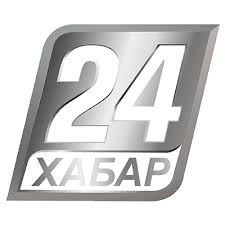 Бүгін Қазақстан Халқы Ассамблеясы сыбайлас жемқорлыққа қарсы мәдениетті қалыптастыру аясында бірлескен іс-шаралар жоспарына қол қойды. Маңызы зор құжатта Мемлекет басшысының Қазақстан халқына арналған жолдауындағы негізгі міндеттер де ескерілген. Тараптар түрлі этностардың тілінде жемқорлыққа төзбеуді насихаттайтын материалдар әзірлеуді көздейді. Бұл ретте мамандар «Аса ірі этностардың тарихын қоса алғанда Қазақстан Республикасында этносаралық және конфессияаралық қатынастар тарихы» ғылыми жобасының тұсауын кесті. Алғаш рет ірі этностар бойынша тарихи-этнографиялық мәліметтер жүйеленген. Осы орайда, Мемлекеттік хатшы Гүлшара Әбдіқалықова Қазақстан Халқы Ассамблеясы саяси, экономикалық және рухани жаңғыру міндеттерін жүзеге асыруға белсенді атсалысуы керектігін жеткізді. Бірегейлік пен бірлікке үндейтін ұйымның 25-ші сессиясы қарсаңында өткен келелі кеңесте күн тәртібіндегі өзекті мәселелер талқыланды. Гүлшара Әбдіқалықова ұлт пен ұлысты ұйытып отырған Ассамблеяның шоқтығы биік екендігін тілге тиек етті. Гүлшара Әбдіқалықова, ҚР Мемлекеттік хатшысы: - Ағымдағы жылы ҚХА-ның барлық активі мен құрылымдары саяси, экономикалық және рухани жаңғыру міндеттерін жүзеге асыруға белсенді атсалысуы тиіс. Ассамблея алдында мынадай міндеттер тұр. Біріншіден, реформа - адам құқығын сақтау кепілінің тетіктері мен құқықтық мемлекет принциптерін күшейтеді. Ассамблея Конституция кепіл беретін адам және азаматтардың құқығы мен бостандықтарын бұзуға сеп болатын себептер мен шарттарды жою, заңнаманы жетілдіруге белсене қатысуы тиіс. Дархан Мыңбай, ҚХА төрағасының орынбасары: - Іс-шаралар жоспарының мақсаты сыбайлас-жемқорлыққа қарсы мәдениетті қалыптастыруға қоғамның әлеуетін тарту болып табылады. Құжатты іске асыру Мемлекет басшысының «Болашаққа бағдар: рухани жаңғыру» атты мақаласында айтылған ұлттық сананы жаңғырту әркімнің жеке басына қосқан үлесімен кәсібилігіне бағаланатын меритократиялық қоғам құру міндетімен үндес.


http://24.kz/kz/zha-aly-tar/o-am/item/176953-aza-stanny-100-zha-a-esimi-zhobasy-bastalady
Бүгін  Астанада «Қазақстандық 100 жаңа есім» жобасына кімдер енетіндігі талқыланды. Ақпарат және коммуникациялар министрі Дәурен Абаевтың жетекшілігімен өткен жиынға Қазақстан халқы Ассамблеясы хатшылығының өкілдері де қатысты. Арнайы құрылған жұмыс тобының отырысында сөз алғандар ерекше есімдер  тізіміне түрлі саланың тізгінін ұстаған майталман мамандар мен еңбегімен ерекше көзге түскен жандар кіруі керектігін жеткізді. Жобаға қатысушылардың әрқайсысы қазақстандықтарға үлгі бола білуі шарт. Бұл ретте Дәурен Абаев жұмыс тобына тиісті талаптарды пысықтап, жобаға жан-жақты атсалысу қажеттігін айтты. «Рухани жаңғыру жолында жұмыла әрекет ету – баршаға ортақ міндет», – деп атап өтті Ақпарат және коммуникациялар министрі.
http://24.kz/kz/zha-aly-tar/o-am/item/174594-kha-rukhani-zha-yru-a-atsalysadyРухани жаңғыруға ассамблея өкілдері сүбелі үлесін қосады. Ұйым мүшелері осындай пікірлерін жеткізді. Елбасы сессияда алда атқаратын жұмысты айқындап, жігерлендіре түсті. «Енді сол міндеттерді іске асырып, қоғамдық келісім мен тұрақтылықты әрмен қарай сақтауға атсалысамыз», - дейді Ассамблея мүшелері. Ал Сенат депутаттары ұлағатты істерге дәнекер болған ұйымның еліміз үшін маңызы жоғары екенін тілге тиек етті. Әли Бектаев, ҚР Парламенті Сенатының депутаты: - Елбасы өзінің мақаласын, бағдарламасын халыққа түсінікті етіп айтып берді. Расында да біздің рухани дамуымыз бен рухани құндылықтарымыз осы еліміздегі ынтымақ пен бірлікке тікелей байланысты. Бұл жерде Ассамблея ең негізгі рольді атқарады. Себебі Ассамблея - Қазақстандағы барлық ұлыттар мен ұлыстардың басын құраған, Президентіміздің бастамасымен құрылған таптырмас орган. Орал Шәріпбаев, Қазақстан халқы Ассамблеясының мүшесі: - Біздің Қазақстан тәуелсіз ел болғаннан кейін Мәңгілік елдің дара жолына түсті. Ал рухани жаңғыруымыз әлемге деген көзқарасымыздың өзгергендігінің белгісі болып табылады. Әскер Пириев, Қазақстан халқы Ассамблеясының мүшесі: - Егер біз бәсекеге қабілетті қоғам болатын болсақ, алдымызға қандай мақсат қойсақ та, осы жерде қозғалған мәселелер оған жетуге бізге зор көмегін тигізеді.

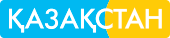 http://kaztrk.kz/news/qogam/erten-qha-nyn-xxv-sessiyasy-otedi-33389Қазақстан халқы Ассамблеясы «Туған жер», «Қазақстанның қасиетті рухани құндылықтары» бағдарламаларына белсенді түрде қатысуы керек. Бұл туралы Мемлекеттік хатшы Гүлшара Әбдіқалықова мәлімдеді. Оның айтуынша, Ассамблея саяси, экономикалық және рухани жаңғыру міндеттерін жүзеге асыруға сүбелі үлес қосуы тиіс. Сонымен қатар, Мемлекеттік хатшы қазақ тілінің латын әліпбиіне көшуге қатысты түсіндіру жұмыстарын қолға алуы қажеттігіне назар аударды. «Қазақстан халқы Ассамблеясы бұл жағдайға талдау жұмыстарын жүргізіп, өз ұсыныстарын айту керек», -  деді ол. Ассемблеяның 25 сессиясы қарсаңында өткен келелі кеңесте күн тәртібіндегі өзекті мәселелер талқыланды.

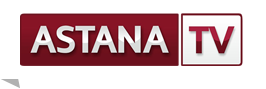 http://www.astanatv.kz/news/show/id/56837.htmlҚазақстан халқы ассамблеясы өкілдері сыбайлас жемқорлықпен күреске белсене атсалысуға ниетті. Бүгін елордада өткен жиында Ассамблея Мемлекеттік қызмет істері және сыбайлас жемқорлыққа қарсы іс-қимыл агенттігімен бірлескен меморандумға қол қойды. Мақсат - парақорлыққа төтеп беретін мәдениетті қалыптастыру.  Алик Шпекбаев, ҚР мемлекеттік қызмет істері, СЖҚІҚА төрағасының орынбасары: Біздің кездесуіміз алдағы уақытта да жалғасады деп ойлаймын. Жоспарларымызды нақтылап, қай бағытта бірлесе жұмыс істейтінімізді белгілейміз. Ассамблеяның біздің бастаманы қолдағаны өз пайдасын тигізері сөзсіз. Кеңейтілген кеңестің барысында осы уақытқа дейін жасалған жұмыстардың қорытындысы шығарылды. Солардың бірі - Қазақстандағы біршама этностардың тарихы, мәдениеті мен дәстүрлері жайында дайындалған ғылыми еңбек. Алдағы уақытта бұл кітаптың тиражын арттырып, 3 тілде шығару мәселесі тұр.  Жиында сөз алған Мемлекеттік хатшы Гүлшара Әбдіқалықова Ассамблеяның мемлекеттік бағдарламаларды іске асырудағы рөліне тоқталды. Гүлшара Әбдіқалықова, ҚР Мемлекеттік хатшысы: Бүгінде ұлттық табыстылықтың негізгі факторы адамның бәсекеге қабілеттілігі болып саналады. Заманауи қоғамдық мәдениеттің қалыптасуына, патриоттық тәрбиеге, ұлттың мәдени-генетикалық кодты сақтауына ден қойған дұрыс. Ұлттық бірегейлікті нығайтудың өзегіне айналар «Туған жер» бағдарламасы және «Қазақстандағы 100 жаңа есім», «Қазақстанның киелі жерлерінің географиясы» жобаларын іске асыруға Ассамблея өз үлесін қосуы тиіс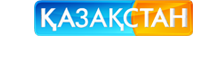 http://kartv.kz/kz/news/society/karagandy-kalasynda-oblystyk-kazakstan-halky-assambleyasy-gylymi-saraptamalyk-tobynyn-keneitilgen-zhiyny-ottiКүн тәртібінде талқыланған басты тақырып – мемлекет басшысы Н.Назарбаевтың «Болашаққа бағдар: рухани жаңғыру» атты мақаласы. Отырысқа қатысушылар көтерілген маңызды бағыттарды барынша жан-жақты сараптадыОтырыс жұмысына облыстық Қазақстан халқы Ассамблеясы мүшелері,  ұстаз-ғалымдар, ҚХА кафедрасының мамандары және облыстық этно-мәдени бірлестіктер басшылары қатысты. Ғылыми-сараптама тобының жетекшісі– Вилен  Молотов-Лучанский «Болашаққа бағдар: рухани жаңғыру» мақаласының маңыздылығына тоқталды. Аталмыш мақала- елімізді дамудың жаңа жолына бастар бес институционалдық реформасын жүзеге асырудың жалғасы, әрі айқын көрінісі  екендігі атап өтілді.Вилен  МОЛОТОВ-ЛУЧАНСКИЙ  облыстық ҚХА ғылыми-сараптама тобының жетекшісіЕлбасы тарих, саясаттану, әлеуметтану, философия, психология, мәдениеттану және филология ғылымдары бойынша студенттерге толыққанды білім беруге қажетті барлық жағдайды жасауды күшейтуді міндет қылып отыр. « болашаққа бағдар, рухани жаңғыру» атты мақаласы бізге қуат беріп отыр. «Туған жер» атты бастамасы патриотизмді арттыруға бағытталған. Өз құндылығымызды жете түсініп, жаңғырту жолына түсіруге осы бағыттың берері мол деп есептеймін.Отырыста прагматизмді пайымды меңгерудің өзіндік жетістіктері де айтылды. Елбасы мақаласында 2025 жылдан бастап латын әліпбиіне көшу мәселесі қамтылған. Жергілікті ғалымдардың пайымдауынша, қоғамдық және гуманитарлық ғылымдар бойынша латын әліпбиіне көшу шет тілдерін меңгеруге жол ашпақ. Жаңа жаһандық үрдістен үлкен үміт күтетіндердің бірі- кафедра меңгерушісі Әсем Сағатова -Бұл бағыттың берері мол,- дейді. Жалпыұлттық құндылықтарды дамытуда Қазақстан халқы Ассамблеясының рөлі ерекше.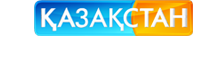 http://kostanaytv.kz/kz/news/ruhanizhangyru/ruhani-zhangyrudy-zhuzege-asyruda-belsendilik-kerek-erten-kha-xxvi-sessiyasy-otediҚазақстан халқы Ассамблеясы "Туған жер", «"Қазақстанның қасиетті рухани құндылықтары" бағдарламаларына белсенді түрде қатысуы керек. Бұл туралы мемлекеттік хатшы Гүлшара Әбдіқалықова мәлімдеді. Оның айтуынша Ассамблеся саяси, экономикалық және рухани жаңғыру міндеттерін жүзеге асыруға сүбелі үлес қосуы тиіс. Сонымен қатар мемлекеттік хатшы қазақ тілінің латын әліпбиіне көшуге қатысты түсіндіру жұмыстарын қолға алуы қажеттігіне назар аударды. Қазақстан Халқы Ассамблеясы бұл жағдайға талдау жұмыстарын жүргізіп, өз ұсыныстарын айту керек деді ол.Сондай-ақ Қазақстан Халқы Ассамблеясы сыбайлас жемқорлыққа қарсы мәдениетті қалыптастыру аясында бірлескен іс-шаралар жоспарына қол қойылды. Маңызы мен мазмұны зор құжатта Мемлекет басшысының қазақстан халқына арналған жолдаудағы негізгі міндеттері ескерілген.Тараптар түрлі этностардың тілдерінде жемқорлыққа төзбеуді насихаттайтын материалдар әзірлеуді көздейді.Бірегейлік пен бірлікті насихаттайтын ұйымның 25 сессиясы қарсаңында өткен келелі кеңесте күн тәртібіндегі өзекті мәселелер талқыланды.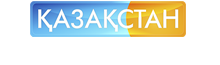 http://petropavltv.kz/kz/news/society/zhastar-ruhani-zhangyru-ushinПетропавлда Елбасы Нұрсұлтан Назарбаевтың «Болашаққа бағдар: рухани жаңғыру» атты мақаласын талқылауға арналған жиын өтті. Облыстық Қазақстан халқы Ассамблеясы өкілдері мемлекет басшысының еңбегін өскелең ұрпақты рухани-адамгершілік тұрғыда тәрбиелеуде негізгі құрал ретінде алуымызға болады дейді. Жастар да мақалаға қатысты өз ойларымен бөлісті.Елбасы Нұрсұлтан Назарбаев «Болашаққа бағдар: рухани жаңғыру» атты мақаласында 2 басымдыққа баса назар аударды. Алғашқысы   21-ші ғасырдағы ұлттық сана туралы. Бұл басымдықты Ұлт көшбасшысы 6 бағытқа бөлді. Осы жолы, мақаланың маңыздылығы жайлы студенттерге облыстық Қазақстан Халқы ассамблеясы хатшылығының меңгерушісі айтты. 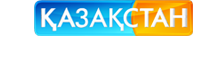 http://atyrautv.kz/kz/news/ruhani_jangiru_aty/bolashakka-bagdar-ruhani-zhangyru-22Атыраудағы этномәдени бірлестік өкілдері Мақат ауданына барып, тұрғындармен жүздесті. Елбасының «Болашаққа бағдар: рухани жаңғыру» мақаласының маңыздылығын халыққа түсіндіруді көздеген Қазақстан халқы Ассамблеясы Атырау облыстық филиалы мүшелері патриоттық маңызы бар істердің құндылығын қастерлеуге бағытталған ой-пікірлерін ортаға салды. ПЕЧАТНЫЕ СМИ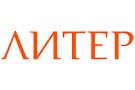 https://liter.kz/ru/articles/show/31862-assambleya_naroda_kazahstana_dolzhna_aktivno_uchastvovat_v_modernizaciiВстреча прошла во Дворце независимости с участием Государственного секретаря РК Гульшары Абдыкаликовой, заместителя Председателя АНК Дархана Мынбая.Также в обсуждении актуальных вопросов, касающихся модернизации, приняли участие депутаты Парламента РК, заместители акимов и заведующие секретариатами региональных ассамблей, представители министерств и ведомств, республиканских и региональных этнокультурных объединений, члены Научно-экспертного совета АНК, представители СМИ.
Гульшара Абдыкаликова, открывая заседание, особое внимание обратила на роль Ассамблеи народа Казахстана, которая обладает огромным потенциалом созидания и реализации поставленных Нурсултаном Назарбаевым задач политической, экономической и духовной модернизации страны.
Наряду с этим Госсекретарь страны отметила, что сегодня фактором успеха нации является конкурентоспособность человека.
Ассамблея должна внести свой вклад в формирование культуры современного общества, в реализацию программы «Туған жер», проектов «100 новых лиц Казахстана», «Сакральная география Казахстана», которые являются базовой основой воспитания патриотизма, сохранения культурно-генетического кода нации, укрепления национальной идентичности, подчеркнула Гульшара Абдыкаликова.
«В текущем году актив и все структуры АНК должны принять деятельное участие в реализации задач политической, экономической и духовной модернизации. Перед ассамблеей стоят следующие задачи», – сказала Госсекретарь РК и подробно остановилась на том, что конкретно предстоит сделать.
«Первое: реформа усиливает механизм гарантий соблюдения прав человека и принципов правового государства. Ассамблея должна принять участие в совершенствовании законодательства, устранении причин и условий, способствующих нарушению прав и свобод человека и гражданина, гарантированных Конституцией. Второе: с учетом новых форматов работы законодательной, исполнительной и судебной властей необходимо выработать эффективные схемы взаимодействия Совета АНК, депутатского корпуса АНК в Мажилисе и маслихатах, советов общественного согласия и других структур ассамблеи. Третье: сегодня фактором успеха нации являются конкурентоспособность человека, человеческий капитал», – обозначила шаги модернизации Гульшара Абдыкаликова.
При этом она отметила, что «нашим вкладом в формирование культуры современного общества должна стать поддержка инициатив и программ, направленных на повышение образовательного уровня граждан, их ориентации на профессиональный успех, формирование здорового образа жизни, культуры рациональности и умеренности».
«В этой связи особую значимость приобретает предложенный Президентом страны проект «100 новых лиц Казахстана». Подлинные истории жизни и успеха современников должны стать образцом для подражания, для трезвого, объективного взгляда на жизнь»,– продолжила Гульшара Абдыкаликова.
Также Госсекретарь сделала акцент на том, что в работе ассамблеи особое внимание нужно обратить на молодежь. В работе с населением важно активно использовать возможности Домов дружбы как ресурсно-культурных центров общественных объединений. Помимо этого Гульшара Абдыкаликова подчеркнула, что широкая общественная поддержка – необходимое условие успешной модернизации страны.
«Поэтому Ассамблея народа Казахстана, обладающая огромным потенциалом созидания, должна внести свою лепту в формирование казахстанской идентичности, укрепление единства и согласия в обществе», – резюмировала Госсекретарь РК.
Стоит отметить, расширенное заседание Ассамблеи народа Казахстана предваряло еще одно важное мероприятие. Так, АНК и Агентство по делам государственной службы и противодействию коррупции РК приняли совместный план мероприятий. Как сказал Дархан Мынбай на подписании этого документа, формирование в общественном сознании неприятия коррупции как чуждого явления – задача модернизации. По его словам, в плане прописаны конкретные мероприятия по привлечению потенциала ассамблеи и ее региональных структур, советов общественного согласия и этнокультурных объединений к формированию в обществе нетерпимого отношения к коррупции.Дархан Мынбай отметил программную статью Президента РК «Взгляд в будущее. Модернизация общественного сознания», в которой говорится, что кумовство – это форма развития карьеры в отсталых обществах.
Помимо этого в рамках расширенного заседания Совета АНК Ассамблея народа Казахстана презентовала научный проект «История межэтнических и межконфессиональных отношений в РК, включая историю наиболее крупных этносов». В рамках проекта вышли в свет 17 книг, которые посвящены 17 этносам Казахстана. Как проинформировала председатель Научно-экспертного совета (НЭС) АНК Айгуль Садвакасова, данный проект реализован в рамках государственной программы «Народ в потоке истории» Академией государственного управления при Президенте РК. Цель проекта – изучение истории межэтнических, межконфессиональных отношений в Казахстане, исследование истории, культуры и традиций наиболее крупных этносов Казахстана.
«Впервые систематизированы историко-этнографические данные по некоторым крупным этносам Казахстана, собраны материалы по традициям, обычаям и обрядам, верованиям, а также по достижениям представителей крупных этносов в области науки и образования, литературы и искусства, проанализирована работа этнокультурных центров, демографические параметры развития этносов Казахстана», – рассказала о проекте Айгуль Садвакасова.
При этом она уточнила, что в рамках данного проекта проводились социологические, этнологические, полевые исследования в регионах Казахстана, подготовлены монографии по истории наиболее крупных этносов Казахстана на двух языках. В этом списке есть русские, кыргызы, немцы, поляки, корейцы, узбеки, уйгуры, дунгане, татары, курды, белорусы, чеченцы, ингуши и другие.
«Важным практическим результатом данной работы может стать использование полученных материалов в учебном процессе, воспитании патриотизма через познание истории и традиций как основы национального кода казахстанцев, – подчеркнула Айгуль Садвакасова. – Работа проделана большая. В дальнейшем планируется пополнение списка этносов».
К этому председатель НЭС АНК добавила, что в реализации проекта приняли члены НЭС Ассамблеи, были приглашены эксперты. Всего над проектом работали восемь докторов, девять кандидатов, пять магистров социологии, истории, философии и политических наук. По итогам исследования выработаны рекомендации по использованию материалов исследования в работе государственных органов, общественных организаций, образовательных и воспитательных учреждений.
На заседании также были обсуждены опыт реализации новых направлений деятельности ассамблеи в Костанайской области, деятельность депутатской группы АНК в Мажилисе Парламента страны, работа Ассоциации общественных объединений узбеков Казахстана «Дустлик».
В соответствии с принципом ротации, Совет АНК выдвинул на рассмотрение сессии АНК кандидатуры общественных заместителей Председателя Ассамблеи,  одобрил предложение Секретариата об учреждении нагрудного знака  «Жомарт жан» АНК и утвердил Положение об общественных наградах Ассамблеи народа Казахстанаhttps://liter.kz/ru/news/show/32406-v_kazahstane_ishut_sotnyu_uspeshnyh_lyudei_В Казахстане ищут сотню успешных людейЭксперты дискутировали о том, кого из современных казахстанцев нужно внести в список 100 историй успехаВ Казахстане стартует проект "100 новых лиц Казахстана", призванный выявить и рассказать о достигших успеха соотечественниках, передает Sputnik Казахстан.Первое заседание рабочей группы прошло под председательством министра информации и коммуникаций Республики Казахстан Даурена Абаева. В ходе обсуждения, участие в котором приняли также зампред Ассамблеи народа Казахстана Дархан Мынбай и мажилисмен Артур Платонов, вспыхнули жаркие дискуссии, какие категории казахстанцев смогут претендовать на членство в "успешном" списке."Основной целью проекта является модернизация общественного сознания и информационного продвижения в обществе идеи успешности(…) Это может быть история успеха каждого гражданина нашей страны, независимо от рода деятельности", — пояснил суть проекта Даурен Абаев. Также, по словам Абаева, в проекте "100 новых лиц Казахстана" под успешностью понимается реализация казахстанской мечты, достижение и рост за счет личностных качеств и талантов. Для более реалистичного отбора Дархан Мынбай предложил на сайте, где будет проходить отбор и голосование, открыть рубрику "Я хочу быть лицом Казахстана", где можно будет разместить истории успеха кандидатов. До 26 мая надо определиться с продвижением 100 историй успеха, по которым будет проходить отбор."В основном мы должны охватить экономическую и социальную часть населения. Тех, кто реально вносит вклад в развитие страны. Вклад в развитие – это главный критерий. Это мы должны постоянно в голове держать. И возраст – от 25 до 50 лет", — сказал Дархан Мынбай. По словам Мынбая, возрастной ценз может быть расширен, но лишь по причине уникальности достижения и вклада кандидата. Также членами рабочей группы были внесены предложения о том, что в реализации данного проекта нельзя идти по стандартному пути и выбирать в ТОП-100 уже состоявшихся спортсменов, артистов и представителей модной индустрии. "Вся страна уже фэшн! Здесь, я смотрю, выдвигаются не простые казахстанцы. Везде спортсмены и артисты. Давайте будем смотреть на простых реальных людей", – высказался в ходе заседания один из членов рабочей группы проекта. Глава мининформации также обратился к журналистам, призвав их помогать в поиске новых героев, истории побед, пусть и небольших, могли бы вдохновить остальных граждан Казахстана.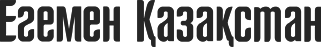 https://ru.egemen.kz/article/sostoyalos-rasshirennoe-zasedanie-soveta-assamblei-naroda-kazakhstanaВчера в Астане состоялось расширенное заседание Совета Ассамблеи народа Казахстана. В нем приняли участие Государственный секретарь Республики Казахстан Гульшара Абдыкаликова, заместитель Председателя – заведующий секретариатом АНК Дархан Мынбай, депутаты Парламента РК, известные общественные деятели. В своем выступлении Гульшара Абдыкаликова подчеркнула роль Ассамблеи народа Казахстана, обладающей огромным потенциалом созидания, в реализации поставленных Нурсултаном Назарбаевым задач политической, экономической и духовной модернизации страны. Государственный секретарь, в частности, отметила, что АНК и все ее структуры должны принять активное участие в выполнении задач политической, экономической и духовной модернизации страны. Важной задачей Ассамблеи является участие в совершенствовании законодательства по защите прав человека и поддержанию принципов правового государства, а также в устранении причин, способствующих нарушению конституционных прав и свобод граждан. Сегодня фактором успеха нации является конкурентоспособность человека. Ассамблея должна внести свой вклад в формирование культуры современного общества, в реализацию программы «Туған жер», проектов «100 новых лиц Казахстана», «Сакральная география Казахстана», являющихся основой формирования общественной культуры, воспитания патриотизма среди молодежи, сохранения культурно-генетического кода нации, укрепления национальной идентичности.В ходе заседания в целях использования общественного потенциала в формировании антикоррупционной культуры был подписан план совместных действий по партнерству Ассамблеи народа Казахстана и Агентства по делам государственной службы и противодействию коррупции. Как отметил заместитель Председателя АНК Д. Мынбай, в реализации конкретных мер, предусмотренных в документе, примут участие все региональные структуры, Советы общественного согласия, научно-экспертные группы и этнокультурные объединения Ассамблеи.- Ассамблея народа Казахстана вносит свой вклад в возглавляемую Президентом страны борьбу с коррупций, активизацию и широкую пропаганду этой работы в обществе. Глава государства в своей программной статье "Взгляд в будущее: модернизация общественного сознания" отметил: «Мы строим меритократическое общество, где каждый должен оцениваться по личному вкладу и по личным профессиональным качествам. Такая система не терпит кумовства. …Чтобы двигаться вперед, нужно отказаться от тех элементов прошлого, которые не дают развиваться нации». Это очень правильные слова. Поэтому общество должно принять самое широкое участие в формировании антикоррупционной культуры в стране. Верю, что подписание совместного плана действий позитивно скажется на борьбе с коррупций, - сказал Д.Мынбай.Указанный план предусматривает организацию специальных концертных программ и театрализованных представлений, направленных на формирование антикоррупционной культуры, подготовку информационных листков, проведение разъяснительной работы, встреч с населением. Кроме того, на разных языках этносов нашей страны будут подготовлены тематические видео- и аудиоролики, которые будут распространяться в социальных сетях, выходить на телеканалах и радио.Состоялась презентация серьезного научного труда «История межэтнических и межконфессиональных отношений в Республике Казахстан». Этот крупный проект реализован Академией государственного управления при Президенте РК. В нем исследована история межэтнических и межконфессиональных отношений в стране, история, культура и традиции наиболее крупных этносов. В исследованиях участвовали восемь докторов и девять кандидатов наук, пять магистров, представляющих такие разделы науки, как социология, история, философия и политология.Возглавлявшая проект руководитель Центра по изучению межэтнических и межконфессиональных отношений Академии государственного управления при Президенте РК Айгуль Садвакасова рассказала, что данный труд объединил в себе несколько монографий. В книгу вошли такие работы, как «Ислам и православие в Казахстане», «История казахстанских этносов», «Казахские традиции и сегодняшний день», «Русские Казахстана», «Узбеки Казахстана», «Немцы Казахстана».В ходе заседания Совета Ассамблеи обсуждены региональный опыт реализации новых направлений деятельности Ассамблеи, деятельность депутатской группы АНК в Мажилисе Парламента страны,  работа Ассоциации общественных объединений узбеков Казахстана «Дустлик».Совет АНК выдвинул на рассмотрение сессии АНК кандидатуры общественных заместителей Председателя Ассамблеи, одобрил предложение Секретариата об учреждении нагрудного знака  «Жомарт жан» АНК и утвердил Положение об общественных наградах Ассамблеи народа Казахстана.https://egemen.kz/article/assambleya-kenhesininh-kenheytilgen-otyrysy-oettiКеше елордада Қазақстан халқы Ассамблеясы Кеңесінің кеңейтілген отырысы өтті. Алқалы жиынға Мемлекеттік хатшы Гүлшара Әбдіқалықова, ҚХА Төрағасының орынбасары − Хатшылық меңгерушісіДархан Мыңбай, Парламент Мәжілісінің депутаттары, белгілі қоғам қайраткерлері қатысты.Елбасы Нұрсұлтан Назарбаевтың еліміздің саяси, экономикалық және рухани жаңғыруы бойынша алға қойған міндеттерін іске асыруда Қазақстан халқы Ассамблеясы жасампаздық әлеуетке ие. Кеңестің кеңейтілген отырысында сөз алған Мемлекеттік хатшы Г.Әбдіқалықова Ассамблеяның рөліне осындай баға берді.  – Биылғы жылы ҚХА активі мен барлық құрылымдары саяси, экономикалық және рухани жаңғыру міндетін іске асыруға белсене атсалысуға тиіс. Ассамблеяның алдында мынадай міндеттер тұр. Бірінші – жүзеге асырылған реформа адам құқықтары мен құқықтық мемлекет принциптерінің сақталу кепілдігін күшейтеді. Ассамблея тиісті заңнамаларды жетілдіруге, Конституцияда көрсетілген азаматтардың құқықтары мен еркіндіктерінің бұзылу себептерін жоюға қатысуы керек. Екіншіден, заң шығарушы, атқарушы және сот билігінің жаңа форматтарын назарға ала отырып, ҚХА Кеңесінің, Мәжілістегі ҚХА депутаттық корпусының, Қоғамдық келісім кеңестерінің және басқа да құрылымдардың өзара іс-қимыл үлгісі жасалуға тиіс,– деді Г.Әбдіқалықова. Мемлекеттік хатшы атап өткендей, бүгінгі таңда ұлт табысының негізгі факторы адамның бәсекеге қабілеттілігі болып табылады. Ассамблея қоғамдық мәдениеттің қалыптасуына, жастарды отансүйгіштікке тәрбиелеудің, ұлттық мәдени-генетикалық кодты сақтаудың, ұлттық бірегейлікті нығайтудың негізі болып табылатын  «Туған жер» бағдарламасын, «Қазақстандағы 100 жаңа есім», «Қазақстанның киелі жерлерінің географиясы» сынды жобаларды іске асыруға үлес қосуы керек. Осы жиын барысында Мемлекеттік қызмет істері және сыбайлас жемқорлыққа қарсы іс-қимыл агенттігі мен Қазақстан халқы Ассамблеясы арасында сыбайлас жемқорлыққа қарсы мәдениетті қалыптастыруда қоғамның әлеуетін пайдалану мақсатындағы әріптестік туралы бірлескен іс-шаралар жоспарына қол қойылды. Қазақстан халқы Ассамблеясы Төрағасының орынбасары Д. Мыңбай айтқандай, құжатта қамтылған нақты іс-шараларды жүзеге асыруға Ассамблеяның барлық өңірлік құрылымдары, Қоғамдық келісім кеңестері, ғылыми-сараптамалық топтар мен этномәдени бірлестіктер атсалысатын болады. – Қазақстан халқы Ассамблеясы Елбасымыздың басшылығымен елімізде жүргізіліп жатқан сыбайлас жемқорлыққа қарсы күреске, осы бағыттағы жұмыстарды ілгерілетуге, оны қоғамда кең көлемде насихаттауға өз үлесін қосуда. Мемлекет басшысы «Болашаққа бағдар: рухани жаңғыру» атты бағдарламалық мақаласында: «Біз әркім жеке басының қандай да бір іске қосқан үлесі мен кәсіби біліктілігіне қарап бағаланатын меритократиялық қоғам құрып жатырмыз. Бұл жүйе жең ұшынан жалғасқан тамыр-таныстықты көтермейді. ...Алға басу үшін ұлттың дамуына кедергі болатын өткеннің кертартпа тұстарынан бас тарту керек»,  деп айтқан болатын. Бұл − ақиқатында өте дұрыс сөз. Сол себепті, қоғамда жемқорлыққа қарсы мәдениетті қалыптастыруға қоғам кең көлемде қатысуға тиіс. Бірлескен іс-шаралар жоспарына қол қойылуы сыбайлас жемқорлыққа қарсы күресте оң ықпалын тигізетініне сенімдімін,– деді Д.Мыңбай. Бірлескен іс-шаралар жоспары бойынша, еліміздегі этностық театрларда жемқорлыққа қарсы мәдениетті қалыптастыруға бағытталған арнайы концерттік бағдарламалар мен театрландырылған қойылымдар ұйымдастыру, ақпараттық парақшалар әзірлеу, халық арасында түсіндіру жұмыстарын жүргізу, кездесулер өткізу жоспарланған. Сондай-ақ, еліміздегі түрлі этностардың тілдерінде тақырыпқа сай видео-аудиороликтер дайындалып, әлеуметтік желілерде таратылады, телеарналар мен радиоларда жарияланады. Осы жиында «Қазақстан Республикасындағы этносаралық және конфессияаралық қатынастар тарихы» атты сүбелі ғылыми еңбектің тұсауы кесілді. Бұл ірі жобаны Қазақстан Президенті жанындағы Мемлекеттік басқару академиясы «Халық тарих толқынында» мемлекеттік бағдарламасы аясында іске асырғанын айта кету керек. Аталған еңбекте еліміздегі этносаралық, конфессияаралық қатынастар тарихы зерделенген, ең ірі деген этностардың тарихы, мәдениеті мен дәстүрі зерттелген. Зерттеу жұмысына әлеуметтану, тарих, философия және саясаттану сынды ғылым салаларындағы сегіз  ғылым докторы, тоғыз  ғылым кандидаты, бес  магистр атсалысыпты. Олардың арасында Ж.Артықбаев, А.Камалов, Г.Кан сынды тарих ғылымдарының докторлары бар. Жоба жетекшісі, Қазақстан Президенті жанындағы Мемлекеттік басқару академиясы Этносаралық және конфессияаралық қатынастарды зерттеу орталығының басшысы Айгүл Сәдуақасованың айтуынша, осы жоба аясында бірнеше монографиялық жұмыс топтастырылған. – Негізгі жұмыс этносаралық қатынастарды зерттеу әдістемесіне бағытталды. Кітапқа «Қазақстандағы ислам және православие», «Қазақстан этностарының тарихы», «Қазақ салт-дәстүрлері мен бүгінгі күн», «Қазақстан орыстары», «Қазақстан өзбектері», «Қазақстан немістері» сынды еңбектер енгізіліп отыр,– деді А.Сәдуақасова. Осылайша, алғаш рет Қазақстанның кейбір этностарына қатысты тарихи-этнографиялық мәліметтер жүйеленіп, салт-дәстүрлерін, ұстанатын діндерін, ғылым-білім саласындағы, әдебиет пен өнер саласындағы жетістіктерін көрсететін материалдар біріктіріліп отыр. Жиналған зерттеу материалдарды мемлекеттік органдардың, қоғамдық ұйымдардың және білім беру мекемелерінің жұмысында пайдалану үшін тиісті ұсынымдар да әзірленген. Алқалы жиын барысында Ассамблея қызметінің жаңа бағыттарын іске асырудағы өңірлердің тәжірибесі, қоғамдық бақылау, қайырымдылық шараларын ұйымдастыру, мәмілегерлік бағыттағы жұмыстар қарастырылды. Парламент Мәжілісіндегі ҚХА депутаттық тобының атқарған жұмысы мен алдағы жоспары баяндалды. Қазақстан өзбектерінің «Дустлик» қоғамдық бірлестіктері қауымдастығының жұмысы ортаға салынды. ҚХА Кеңесі Ассамблеяның «Жомарт жан» төсбелгісін бекіту туралы Хатшылық ұсынысын мақұлдап, Қазақстан халқы Ассамблеясының қоғамдық марапаттары туралы ережені бекітті.
https://egemen.kz/article/ilgerileu-zholyndaghy-ilkimdi-qadamdarІлгерілеу жолындағы ілкімді қадамдарПрезидент жанындағы Мемлекеттік басқару академиясының ғимаратында Елбасы Н.Назарбаевтың «Болашаққа бағдар: рухани жаңғыру» мақаласын талқылау бойынша Қазақстан халқы Ассамблеясы Ғылыми-сарапшылық кеңесінің мәжілісі болды. Отырыс барысында Прези­дент Н.Назарбаевтың мақала­сындағы негізгі аспектілер орта­ға салынып, талқыланды. Соны­мен қатар, Қазақстан халқы Ассам­блеясының 25-сессиясында белгі­ленген міндеттер туралы Кеңес мүшелері өздерінің ойларын ортаға салды.  Негізгі баяндаманың бірін Қазақстан халқы Ассамблеясы Төрағасының бұрынғы орынба­сары, Л.Н.Гумилев атындағы Еуразия ұлттық университетінің профессоры Анатолий Башмаков жасады. Ол Президенттің «Бо­ла­шаққа бағдар: рухани жаң­ғыру» мақаласындағы алға қойылған міндеттерді іске асыру жөніндегі Ұлттық комиссияның мүшесі екенін ескерте келіп, алда тұрған жұмыстар жөнінде айтып өтті.  «Бізді кеше ғана Прези­дент Әкімшілігіне жинап, жұмыс топтарына бөлді. Мен өзім патриотизмді дамытумен айна­лысатын жұмыс тобының қатарына ендім. Туған жер бағ­дар­ламасы жалпыұлттық пат­­риотизмнің өзегіне айналу керек­тігін Елбасы атап көрсетті. Туған жерге деген сүйіспеншілік туған еліміз Қазақстанға деген пат­риоттық сезімге ұласуы керек­тігі де мақалада айтылған. Менің жүрегіме де осы бағыт жақын, сон­дықтан мен осы топтың қата­рына енгеніме қуандым. Кез келген экономикалық реформа немесе мектептегі білім, саяси жүйегі жаңғырту адамның өзінің көзқарасын өзгертуден басталуы керек. Сондықтан, комиссияның базалық құрылымы болатын нақ осы топта жұмыс істейтіндерге насихатпен айналысқан білікті маман­дар тобы қажеттігін мен оты­рыста айтып, өзімнің ұсыны­сымды жасадым. Біз аймақтарға барып сананы жаңғыртудың қажеттілігін халыққа жеткізуіміз керек», деді ол.  Өзінің сөзінде Анатолий Баш­маков сананы жаңғырту жұмысының оңай еместігін, «адамның санасын өзгерткеннен атом­ның құпиясын ашу әлде­қайда жеңіл» деген сөздің барын айта келіп, тек қана шешен сөйлейтін, ой-өрісі терең, парасаты биік ғалымдар ғана ха­лықтың жүрегіне жол тауып, Президенттің алға қойған міндет­терін жеткізе алатынын айтты.  Басқа да шығып сөйлеуші­лер осы пікірлерді жақтап, өз ойларын жеткізді. Соның ішінде ҚХА Ғылыми-сарапшылық кеңесінің мүшесі, философия ғылымдарының докторы Гри­горий Косяченко да болып, ол мемлекеттің діни және гума­нистік құндылықтарын теңес­тіру қажеттігіне назар аударды. Сонымен қатар, ол Президенттің мақаласындағы «Қазақстан­дағы 100 жаңа есім» жобасын орындау барысында ыңғайсыз бәсекелестік болмау жағын қарастыру керек екенін атады. «Сондықтан, жұмыс тобы осынау тізімге енгізілетін адамдардың критерийін алдымен анықтап алып, оны қатаң түрде іске асыруы керек», деді Г.Косяченко.  Ал осы Кеңестің мүшесі, фи­ло­софия ғылымдарының док­торы, профессор Қазбек Қаз­­кенов Президенттің бұл мақаласы ХХІ ғасырдағы адамзаттық сын-қатер­лерге қарсы қолданыла­тын өзек­ті мәселе екенін атады. «Біз­дің еліміз бәріне де қарсы тұруға дайын болуы керек. Тек экономикалық, сая­си, құқықтық дайындықтар аздық етеді, ең бастысы, әрбір азамат­тың ұлт­тық ұстанымы берік, Отаны­ның қауіп­сіздігі мен тәуелсіздігі жо­лын­­дағы қадамдарға саналы түр­де дайын болуы керек», деді ол.  Филология ғылымдарының докторы Нұрсұлу Шәймерденова мақаланың мәдени аспекті­леріне назар аударып, өзінің осы бағыттағы ойларын ортаға салды. «Бізде бәрі де бар. Ендігі міндет Елбасы атап көрсеткеніндей, тек ұлттық мәдени кодымызды, этносаралық келісім мен өзара түсіністікті сақтау ғана. Біз­дің жарқын болашағымыз осы­ған тікелей байланысты», деді профессор. Сонымен бірге, ол кездесудің тиімді болғанын да атап өтті.https://egemen.kz/article/zhuktelgen-mindetter-zhuyeli-rettelediЖүктелген міндеттер жүйелі реттеледіАлматыдағы Достық үйін­де «Елбасы Нұрсұлтан Назарбаевтың Қазақстан халқы Ассам­блеясының XXV сессиясында берген тапсырмаларын жүзеге асырудағы этномәдени бір­лес­тіктердің атқаратын мі­н­дет­тері» тақы­рыбында отырыс өтті. Іс-шараға ҚХА Төрағасының орынбасары – ҚХА Хатшылығының меңгерушісі Дар­хан Мыңбай, ҚХА Төрағасының орынбасары Абилфас Хамедов, ҚХА Кеңесінің мүше­лері, республикалық және қалалық этно­мәдени бірле­стіктердің басшылары, жастар ұйым­дарының өкілдері, ҚХА Ғылыми-сарап­шы­лық кеңесінің мүшелері, зиялы қауым өкілдері, ҚХА құрылымдарының жетекшілері қатысты. 11.05.2017 382 Facebook Twitter Google+ Pinterest Vkontakte Telegram Жуырда ғана елорда төрінде Елбасының төрағалы­ғы­мен өткен Қазақстан халқы Ассамблея­сының XXV сессиясында елдің саяси-экономикалық, мәде­ни-рухани өмірінде Ассамблеяның алатын орны ауқым­ды екені кеңінен айтылды. Елбасы өз сөзінде: «Бірінші. Туған жер жобасы Ассамблея үшін зор мүмкіндіктерге жол ашып береді. Екінші. «Қазақ­стан­ның 100 жаңа есімі» жобасына Ассамблея тікелей қатысып, басы-қасында жүруі керек. Біздің қаншама замандастарымыз, қаншама Ассамблея белсенділері ел игілігі үшін риясыз қызмет етіп жүр. Ұлтына, қай өңірден екеніне, жынысына қарамастан, біз олардың барлығын елге таныта білуіміз керек», – деген болатын. Бүгінгі басқосудың негізгі мақсаты – сонда айтылған ойлар мен жүктелген міндеттерді жүйелі түрде жүзеге асырудың жолдарын іздеуге арналды. – Елбасы Қазақстан халқы Ассамблеясына зор сенім артып келеді. Сол сенімнің межесінен шығу үшін ел игілігі жолында адал қызмет атқарып, тәуел­сіз Отанымыздың гүлденуіне бәріміз қалтқысыз қыз­мет етуіміз қажет. Тұрақтылық пен даму, татулық пен достық – бәрімізге ортақ қастерлі құндылықтар. Пре­зи­дентіміз Ассамблеяның әлеуетін арттыруда қала­лар мен облыстар басшыларына бірқатар тапсырмалар беріп, бірнеше маңызды жобаны бірлесе іске асыруды тапсырды. 2018 жылы Қазақстан халқы Ассамблеясының көп функциялы мультимедиалық порталын ашуды, «Қазақстан халқы» интерактивті тарихи картасын жасауды қолға алу керектігін айтты. Кәсіпкерлер мен бизнес, шығармашылық және ғылыми зиялы қауым өкілдерін «Туған жер» жобасына қатысуға және өз ауылдастарын қолдау мақсатында күш жұмылдыруға шақырды. Әрбір Ассамблея мүшесінің көкейінде жүрген арман-тілектің тамырын тап басты. Сондықтан, алға қойған мақсат-міндеттерді, Елбасының тапсырмаларын орындауда табандылық таныта білейік. Сондай-ақ, жаңа орынбасарлар тағайындалып, оларға зор жауапкершілік жүктелді. Сол сенім жүгін талмай көтерейік, – деді Қазақстан халқы Ассамблеясы Төрағасының орынбасары – ҚХА Хатшылығының меңгерушісі Дархан Мыңбай.  Шара барысында ҚХА-ға қарасты этномәдени бірлестіктердің басшылары да сөз алып, алдағы уақытта атқарылатын шаруалардың жоспарын ортаға салды. «Татулық пен бірлік біздің басты ұраны­мыз», деген Ассамблея мүшелері ортақ мақ­сат жолында күш біріктіру керектігін айтып, Дос­тық үйінен жоғары көңіл күймен тарасты.https://egemen.kz/article/tutastyqqa-tartqan-zholТұтастыққа тартқан жолМен өзім осындай бірлік, бейбітшілік орнаған еліммен мақтанамын. Этностардың достастығы, халықтың бірлігі − еліміздің үлкен табысы. Достықты, туысқандықты ту етіп ұстағандықтан да Қазақстан халқы көпэтносты мемлекеттің мығымдығының үйренерлік үлгісі болып отыр. Елбасымыз – Қазақ­­стан халқы Ассам­б­лея­сы­н­ың Тө­ра­­ғасы Нұр­сұ­л­тан Назарбаев тәу­ел­сіз­дік­тің таңсәрі ша­ғын­да, егемендіктің елең-алаң­ында-ақ біздің елі­міз­дің болашағы тек қана бірлікке байланысты екенін басын ашып айтты. Жас мемлекеттің алғашқы қа­дамдарынан бастап ұлттық сая­сатты сарабдал жүргізе білді. Адам­дарды нәсіліне, тегіне, ұл­ты­на қарап бөлуге ешқандай жол берілмейтінін салған беттен аң­ғартты, Қазақстанда әр адам өзі­нің іскерлігіне, біліктілігіне, па­расаттылығына ғана қарап ба­ға­ла­на­тынын мәлімдеді.  Іс жүзінде дәл солай болды да. Сондықтан біздің еліміздегі қан­дай этностың өкілі де өзін Қазақ­стан­­ның төл перзенті, патриоты са­найды. Осы елдің қызығын бір­ге қызықтайды, қиындықтарын бір­­ге еңсереді, табыстарына бірге қуа­нады. Шындығына келгенде, бүгінде бір­лік, бірегейлік ұғымдарының ая­сына көп мағына сыяды. Оның не­гізінде халқымыздың мәдени сауа- ты, білімі, тағы басқа да ауқымды іс-шаралар жүзеге асырылуда. Оған Ұлт жоспарындағы төртінші ре­форма төңірегінде қолға алынған жұ­мыстар дәлел. Мәселен, «100 қа­дам» негізінде Қазақстан хал­қы Ассамблеясы бірқатар қа­ғи­датты міндеттерді шешуді жү­зеге асыруда. Біріншіден, бар­лық деңгейдегі мемлекеттік орган­дар мен азаматтық қоғам инс­ти­тут­та­ры­ның қызметі «Мәңгілік Ел» Жа­ңа Қазақстандық  Патриотизмді ны­­ғайтуға және дамытуға бағыт­тал­ған. Елімізде билік инс­ти­тут­та­рының тұрғындармен толық­қан­ды өзара қарым-қатынас жа­сауына мүм­кіндік беретін мем­ле­кеттік басқару жүйесі құрылуда. Екіншіден, елі­міз үшін отбасы, бірлік, сон­дай-ақ, ең­бек­сүйгіштік, ада­л­дық, зияткерлік, үш­­тіл­­ділік тәрізді құн­ды­­лықтар насихатта­латын еңбек және кә­сіп­қой­лар қоғамын құру ба­сым­дықты болып табылады. Үшін­шіден, Қазақстанның алдын­да ел дамуының стратегиялық мақ­саттары үшін жұмыл­ған, қа­зақ­стандық біртектілік пен бір­лік, Жаңа Қазақстандық Пат­риотизм қағидаттарында тәр­бие­ленген «Мәңгілік Ел» ұрп­а­ғын қалыптастыру бойынша мін­деттер тұр. Төртіншіден, қо­ғам алдында халықтың тарихи ес­телігі мен рухани-мәдени мұ­ра­сын нығайтуға бағытталған мем­ле­кеттік бағдарламалар мен жо­­ба­ларды, сондай-ақ, мемлекеттің қа­­зақстандық қоғамның рухани бір­­лігі қағидаттарына негізделген зай­­ыр- лылық сипатын дамыту бой­ын­­ша шараларды сапалы түрде ж­ү­зе­ге асыру міндеттері бар. Нұрсұлтан Әбішұлы Назарбаев сияқты бүкіл әлем  таныған, мой­ын­- даған Елбасымыз бар, тату-тәт­ті халқымыз бар, еңбекқор елі­міз бар, жердің астын да, үс­тін де толтырған байлығымыз бар, ырыс қонған жұртпыз. Осы ын­ты­ма­­ғы­мызды, осы бірлігімізді көз­дің қар­ашығындай сақтауымыз, ба­ла­ларымызға, немерелерімізге, шө­бе­релерімізге үлгі етіп, өнеге етіп ай­ту­ымыз, аманатқа қалдыруымыз ке­рек. Солай ету арқылы біз ел­дегі әлеуметтік-экономикалық ре­фор­малардың ойдағыдай жүзеге асы­рылуына жағдай жасаймыз, өзіміздің берік те баянды бола­ша­ғымызды қамдаймыз. Ұлы Да­ла­дағы Мәңгілік Ел болу асқақ арманымызға осылай жетеміз. Әскер ПИРИЕВ, ҚХА мүшесі, Астана қалалық түрік этномәдени бірлестігінің төрағасы https://egemen.kz/article/alty-alashtan-%E2%80%93-assambleyagha-kiАлты Алаштан – Ассамблеяға Сайып келгенде, Алты Алаш деген сөзіміз де – Ассамблея. Тек, мұнда түбі бір түрік жұртын ғана емес, алты құрлыққа жайылған адамзат ұрпағының барлығын алтын шаңырақ астына бір атаның баласындай біріктіре алатын ұлы бірлік бар. Осы сөзіміздің айғағындай, мереке қарсаңында Қарағанды шаһарын мекен еткен түрлі ұлттар мен ұлыстар «Достық үйіндегі» дөңгелек үстелде мәслихат құрды.  «Бірлігі бекем ел мықты!» деп аталатын жиын бүгінгі бейбіт өмір мен келісімнің бұдан әрі нығая түсуіне бар күш-жігерлерін жұмсайтынын жария еткен отандастар ойларын ортаға салуға мүмкіндік берді. Тұрақтылықты тұғыр етіп, елдіктің еңсесін тіктеуде Елбасы ұсынған рухани жаңғыру саясатын берік ұстанатындықтарын баршаға жария еткен қарағандылықтар іс-шарадан ілгері қадам алды. Аталған алқалы жиынға аймақ басшысы Ерлан Қошанов арнайы қатысып, Бірлік мерекесі алдында жиналған жұртшылыққа риясыз ықыласын білдірді. Аймақ басшысы қатысушыларды 1 мамыр – Қазақстан халқының бірлігі күнімен құттықтап, Қазақстан халқы Ассамблеясының мерейтойлы ХХV сессиясынан кейінгі бұл басқосудың тарихи маңызына тоқталды. — Президент біздің қоғамның даму кезеңдерін айқындап берді. Елбасы жүйелі жаңғыру туралы айтты. Ол – үшеу. Яғни, экономикалық жаңғыру, саяси жаңғыру, рухани жаңғыру. Мемлекет басшысы айтқандай, осындай «жүйелі жаңғыру біздің бүкіл жұмыстарымыздың өзегіне айналды». Яғни, жаңғырудың негізі де, түп тамыры да – тұрақтылық, бірлік, келісім. Ассамблеядан кейін, қоғамдық сананы жаңғырту жөніндегі ұлттық комиссияның алғашқы отырысына қатыстық. Біз де өзіміз – облыста, барлығымыз бірігіп, осы орайда кешенді әрі жүйелі жұмысқа кіріссек деймін, – деді облыс әкімі Ерлан Қошанов. Сонымен қатар, облыс әкімі ұлттық мәдени бірлестіктердің келісімді, ұлтаралық татулықты нығайтудағы игі істерін де назардан тыс қалдырмады. Шараның да атауы соған негізделген. Бірлігі мықты елдің, рухы да күшті боларын тілге тиек етті. Осы жылдар аралығында еліміз ынтымаққа айрандай ұйыды. Бұл істе Қазақстан халқы Ассамблеясының үлесі зор. Елбасының бағдарламалық мақаласы Ассамблеяның рухани жаңғыруына да жол ашпақ.  Бұдан соң бірқатар ұлттық-мәдени бірлестік өкілдері, кеше Қазақстан халқы Ассамблеясының сессиясына аймақ делегациясының құрамында қатысқандар ойларын ортаға салды. Өзара пікір алмасып, сессияның тың серпін, зор қуат бергенін атап өтті. Сессияда Мемлекет басшысының сөзінен ойларына шуақ алған қауым алдағы уақытта ел бірлігін арттыруға аянып қалмайтындықтарын айтты. Сөз алғандардың қатарында Қазақстан халқы Ассамблеясының мүшесі, ғылыми-сараптау тобының жетекшісі В.Молотов, Жезқазған қаласы қоғамдық келісім кеңесінің төрағасы, білім меценаты Б.Алтынбеков, «Арселор Миттал Теміртау» АҚ конвертор цехының жұмысшысы Д.Захаров, демократиялық күштер коалициясының мүшесі М.Ақәділова, «ЭКСПО&Women» халықаралық қоғамдық ұйымы Қарағанды филиалының жетекшісі А.Сахарова және тағы да басқа ұлттық бірлестік өкілдері, спортшылар, өндірісте еңбек етіп жүргендер бар. ҚХА ғылыми-сараптама тобының басшысы Вилен Молотов Лучанский айтқандай, біздің, яғни этно-мәдени бірлестіктердің, сарапшы қауымдастықтың алдында жаһандық идеологиялық бәсекелестікке қабілетті бола білуде тиімді әдістерді меңгерудің зор міндеті тұр. Сыртқы күштер жаңа ақпараттық технологияларды қолдана отырып қоғамды ірітіп-шіріту үшін неше түрлі соғыстар жүргізіп жатыр. Бұл біздің тұрақтылығымызға нұқсан келтіруі мүмкін. Сондықтан Елбасымыз әр маңызды жиында осы жайттардың алдын алу қажеттілігін бізге міндеттеп отырады. Жиынға өң берген жайттардың бірі – өңірлердегі түрлі ұлт өкілдерінен құралған көркемөнерпаздар тікелей байланысқа шыққаны болды. Лебіздерін жеткізіп, оның соңын әнмен, күймен өріп отырды. Шараға қатысқан түрік қызы Расул Азами өзін «қазақпын!» деп, жастарды елді құрметтеп, оның тарихын білуге шақырды. Жұбан Молдағалиевтің «Мен – қазақпын!» поэмасынан үзінді оқып беруі көпшіліктің жүрегіне шуақ ұялатты.  Азамидің де айтқан лебізін айнытпай ұсынуды жөн көрдік: – Сонау 1944 жылы ата-әжем Қазақстанға келген. Содан бері қазақ жеріндеміз. Мен өзім түрік болсам да, «қазақпын» деймін. Мен Қазақстанда туғаныма мақтанамын. Сондықтан, жастарды елдің тарихын білуге, оны құрметтеуге шақырамын. Сонымен қатар, Ерлан Қошанов «Шағын Отан» жобасы бойынша өз ұсыныстарын білдірді. «Біздің қалалар мен көптеген ауылдарымызда жақсы дәстүр бар. Мектеп бітіріп кеткен түлектер, он жылдықта, жиырма, отыз жылдықта өздері білім алған оқу ордасында жиналып, ауылға көмек қолын созу, мектепке жөндеу жұмыстарын жүргізу сынды игі істер атқарады. Ос дәстүрді бүкілхалықтық дәрежеге көтерсек қалай?» деді әкім.  Кездесу соңында облыстық ҚХА мүшелері Мемлекет басшысының рухани жаңғырту жиынтығын міндеттерді іске асыру үшін барлық күш-жігерін салуға тұрғындары үшін Үндеу қабылдады. Кездесу соңында облыстағы түрлі ұлттық мәдени бірлестіктерге әкімнің арнайы сыйлықтары табысталды. Жиырма төрт этно-мәдени бірлестік 700 мың теңге көлемінде сыйақы алды.  Мирас АСАН,  «Егемен Қазақстан»  ҚАРАҒАНДЫhttps://egemen.kz/article/taghattylyq-%E2%80%93-tanhdauymyzТағаттылық – таңдауымыз Елбасы Нұрсұлтан Назарбаевтың «Болашаққа бағдар: рухани жаңғыру» атты мақаласы халықтың көптен күткен, көңілінде жүрген мәселелерін көтерді. ҚХА-ның күні кеше табысты өткен сессиясы да сол мәселені талқылап, шығып сөйлеген әріптестеріміздің бәрі мақалада көтерілген мәселелердің орынды екенін, өздерінің ойларынан шыққанын айтты.Осы күнге дейін Президент әлеу­меттік-экономикалық саланың дамуын, жаңғыруын талап етіп, бағдарламалық құжаттардың бәрінде олар орнын тапты. Ал бүгін рухани саланың жаңғыру таңы атқаны көрініп тұр. Өз тарапымнан мен рухани жаңғыруды халқымыздың санасында сілкініс тудырып, патриоттық сезімге шоқ тастау деп білемін. Тек саналы адамдар ғана азаттықты бағалап, тәуелсіздіктің туын бекем ұстай алады. Президенттің бағдарламалық мақа­ла­сы әркімге де ой салып, біз тек өз Отанымыз, өз Қазақстанымыз үшін барлық игілікті жасауымыз керек деген  пікір тудыратыны күмәнсіз. Әрине, ол үшін ішкі саясат қызметтері белсенді жұ­мыс істеп, Елбасының мақаласын түсін­діруге талмай кірісуі керек және бұл жұмыс бір реттік, науқаншылықпен шек­те­лмей, үнемі жүргізіліп тұрғаны жөн. Өз тарапыңнан не істер едіңіз деген сұрақ қойылса, мен өз мүм­кін­шіліктерімді, өзімнің медиа-құрал­дарымды пайдаланып, мақаланың маңызын жерлестеріме түсіндіруге тырысып жүрмін. Сондай-ақ, мен Оңтүстік Қазақстан облыстық мәсли­хатының депутаты ретінде біздің Орда­басы ауданы мен Қарағанды облысы­ның Ұлытау аудандарының арасында бауыр­ластық қатынас орнату туралы ұсыныс жасайтын боламын. Өйткені, бұл екі аудан да Қазақ хандығының тарихында өшпес орны бар жерлер. Сөйтіп, мақаладағы туған жердің қадірін ұрпақтарға таратуда бір сүйекті шара жасаған болар едік. Дулат ӘБІШ, Оңтүстік Қазақстан облыстық мәслихатының депутаты ШЫМКЕНТhttps://egemen.kz/article/turaqtylyq-%E2%80%93-tughyrymyzТұрақтылық – тұғырымыз Ең асыл қазыналарымыздың бірі – ел тыныштығы. Тәуелсіз­дігіміздің ширек ғасыр бедерінде бұл салада жинақталған тәжірибе мол. Соның жарқын бір үлгісі Қызылжар өңірін мекендейтін жүзден астам этнос өкілдерінің «бір үйдің баласындай, бір қолдың саласындай» тату-тәтті жарасымды өмірі дер едік. Маңайына этномәдени бірлестіктерді топтастырып, жұртшылықты бүгіннен де нұрлы кемел болашақ құруға жұмылдырып келе жатқан Достық үйін тұтастық пен тұрақтылықтың құтты шаңырағы, киелі бесігі десе де болады. Біз толеранттылықты, ауызбірлікті баға жетпес басты байлығымызға балап, оған өз үлестерін қосып жүрген адамдарды сөзге тартқан едік. Наиль САЛИМОВ,  Солтүстік Қазақстан об­лыс­тық Қазақ­стан халқы Ас­сам­блеясы хатшы­лығының меңгерушісі: – Елбасының тікелей бас­тама­шы­лығымен құрылған Қазақстан халқы Ас­самблеясы аясында жұмыс істейтін дос­тық үйлері тәуелсіздігімізге қалтқысыз қызмет етіп келеді. Егемендігіміздің елең-алаң шағынан бері түрлі саяси-мәдени шараларға белсене араласып, қоғам тұрақтылығын сақтауды, татулықты, бірлікті дәріптеуді, қазақ халқы мен өзге де этностардың салт-дәс­түрлерін, әдет-ғұрыптарын, мәдениетін, тілін насихат­тау­ды басты мұрат тұтады. Осыдан жиырма жыл бұрын этномәдени орта­лықтардың саны бесеу ғана болса, бүгінде Достық үйінде – 13, аудандарда 106 құрылым жұмыс істейді. Президент «Болашаққа бағ­дар: рухани жаңару» бағдар­ламалық ма­қа­ласында туған жерді айрықша қас­терлеу, өркендетуге үлес қосу шынайы патриотизмнің маңызды бөлігі екенін ерекше атап көрсетті. Осыған орай «Туған жер», «Қазақстандағы 100 жаңа есім» бағдарламалары ұсынылып, Туған елге – Қазақ­станға деген пат­риоттық сезімді қалып­тастыруға ша­қырды. Бұл тұрғыдан сөз қоз­ғайтын бол­сақ, достық үйлері тарапынан атқарылып жатқан ша­ралар қызықтылығымен, маз­мұн­дылығымен ерекшеле­неді. Олар ұйымдастыратын шараларға жастар үлкен ынта жігермен қатысып жүр. Мек­тептер жанынан этноклубтар ашылып, белсенді өкілдер тартылды. Колледждер жанынан құрылған «Бейбітшілік және келісім» орталықтары да өміршеңдігін танытты. Үлкен Ел – Үлкен отбасы», «Ұлы Дала елі – Тәу­елсіздіктің 25 негізі» бүкілхалықтық ак­циялар барысында үш жүзден астам игі­лікті шаралар атқарылып, бірлік пен ын­тымақтастың өнегелі үрдістері ке­ңінен түсіндірілді. Ләззат ЖАЛМҰҚАНОВА, №17 ұлттық өркендеу-мектеп кешенінің директоры: – Жаһандану үрдісі ерекше белең алып, түсініксіз құбылыстар көбейген тұста өскелең ұрпақ бойына Мемлекет басшысы белгілеп берген «Мәңгілік Ел» қағидаттарын ұялату өте ма­­ңызды. Жуыр­да баспасөзде жарияланып, жұртшылықтың ерекше қызығушылығын тудырған мақалада бұқаралық сана-сезімнің «отбасы, ошақ қасы» аясында қалуы салдарынан туындайтын көкейкесті жайттар ашық айтылып, білімді, көзі ашық, көкірегі ояу ұрпақ тәрбиелеу жайына баса назар аударылды. Осыдан ширек ғасыр бұрын шаңырақ көтерген білім ұясында тоғыз этностық бөлім жұмыс істеп, екі жүзге жуық бала білім алады. Олардың арасында ана тілін еркін меңгеріп, төл мәдениетімен жете танысқысы келетіндер қатары көп. «Қазақстан – ортақ үйіміз», тағы басқа тақырыптар шеңберінде отаншылдыққа тәрбиелеу тағылымдары үзбей насихатталады. Бұл мәселелер оқу бағдарламасында да жан-жақты қамтылған. «Қайырымдылық керуені», «Жақ­сылық жаса!», «Шын жү­ректен» акция­ларынан жинал­ған 4,5 миллион теңге сырқат балалардың мұқтажына жұм­салды. Достық үйлерінің Аналар кеңе­сімен бірлесіп өткізген шаралары да қолдауға тұрарлық. Мәселен, «Ақ орамал» акциясына 6500 адам қатысып, 14 елді мекен қамтылды. Рашбиль ЕВДАЕВ, «Еврей мәдениеті» облыс­тық қоғамдық бірлестігінің төрағасы – Достық үйлерінің этнос­аралық келісімді нығайтудағы рөлі өлшеусіз екенін күнде­лікті жұмыс тәжірибесінен ай­қын байқаймыз. Олардың қабыр­ғаларында өтетін іс-шаралар ешкімді де бей-жай қалдырған емес. «Салт-дәстүр» этномәдени фестивальдары, «Алғыс айту» мерекелері адамдардың бір-біріне деген шынайы құрмет сезімін оятып, одан әрі жақын­дастыра түсті. «Мәңгілік Ел» патриоттық актісін талқылау барысында ел бірлігін, ынты­мағын сақтауға қатысты та­ным­дық ойлар сабақталып, Елбасының ұлт пен ұлыстарды ортақ мақсатқа жетелеудегі жанқиярлық еңбегі ерекше атап көрсетілді. Біз қайырымдылық акцияларына да қатысып тұрамыз. Тұрмысы төмен, көп балалы отбасыларға, аз қамтылған жандарға бірнеше мәрте қар­жылық көмек көрсетілді. Отан– қастерлі де қасиетті ұғым. Мен Әзербайжанда тусам да, саналы ғұ­мырым Қа­зақ­­станмен тағдырлас. Аға ұрпақтың жақсы дәсүрлерін жас буын жалғастырсын десек, кез келген елдің қуаты – халқының бірлігінде, түсіністік тіні – бір шаңырақ астында топтасуында екенін жете ұғындыра білген абзал. Бүгінгі күні этностық төзімділік, сабырлылық ауадай қажет. Өзара сыйластық пен сенімге құрылған Қазақстанның таңдауы айқын. Достық үй­лері бірлік қағидасын берік ұстанымға айналдырған. Ана тілді меңгеру, салт-дәстүрлерді үйрену, мерекелік шараларды ұйымдастыру барысында этномәдени бірлестіктерге үнемі қолдау көрсетіп, ұйытқы болып келеді. Бұдан былай да этносаралық қатынастарды топ­тастырушылық рөлі артпаса, кемімек емес. Иә, ынтымағы жарасқан елдің бо­лашағы қашанда жарқын. «Бақыт бағалай білгеннің ғана басында тұрады» деп текке айтылмаса керек. Өңірдегі дос­тық үйлері мен олардың белсенді қаты­сушылары да Елба­сы­ның «Тұрақтылық – біздің тату­лығымыз берік болуы үшін табан тірейтін тұғырымыз» деген сөздерін басты бағдар еткен.https://egemen.kz/article/tatulyq-%E2%80%93-basty-baylyghymyzТатулық – басты байлығымыз Татулық – біздің ең басты бай­лығымыз. Қаншама ұлттың баласы­на құшағын кең ашқан бай­тақ Қазақстанымыз – бүгінде тұрақ­тылық пен достықтың бесігі. Бұл туралы ҚХА-ның жақында өткен ХХV сессиясында да жан-жақты айтылды. Әрбі­рі­міздің жүрегіміздің төрінде мемлекетімізге деген риясыз құрмет ең алдыңғы орында тұруға тиіс. Президент Нұрсұлтан Әбішұлы Назарбаев елдің тұрақ­ты дамуын, ұлттардың татулығы мен достығын әрдайым басты назарда ұстап келеді. Елбасымыздың жуырда барша халық­қа жол тартқан «Болашаққа бағдар: ру­хани жаңғыру» атты мақаласын бүтін бір мем­лекеттің тамырына қан жүгіртіп, жан-жақ­ты дамуымызға жол ашатын мәні терең тари­хи құжат деп түсінеміз. Дамудың даң­ғыл жолын қалыптастырып, елдігімізді қуат­тап, бірлігімізді бекемдейтін бір мақсат жолында жұмылып, ертеңгі күнге нық сеніммен қарауға бағыттайтын мәні терең мақалада айтылған әр бағдар­ламаның орны бөлек. Дамыған озық технологияларды игеріп, бірнеше тіл меңгерген, бәсекеге барынша қабі­лет­ті зияткер ұрпақ – мемлекеттің келешегі. Әлемнің әр түкпірінде дау-жанжал, түрлі қақтығыстар орын алып жатқан қиын шақта тұрақтылығымыз бен татулығымызды сақтап, бейбіт өмір сүріп отырғанымыз Елбасымыздың сындарлы саясатының арқасы деп білеміз. Қазақстан халқы Ассамблеясы Кеңесінің мүшесі ретінде ел тарихында орын алып жатқан елеулі мерекелермен барша қазақстандықты құттықтаймын. Ұйғыр этномәдени бірлестігі бірлік пен берекені, сенім мен ізгілікті, татулық пен тұрақтылықты әрдайым қол­дай­ды. Еліміздің мерейі үстем бо­лып, мем­лекетіміз қарыштап дами берсін. Шаймардан НҰРЫМОВ, Парламент Мәжілісінің депутаты, Республикалық ұйғыр этномәдени бірлестігінің төрағасыhttps://egemen.kz/article/turaqtylyq-%E2%80%93-rukhani-zhanhghyru-kepiliТұрақтылық – рухани жаңғыру кепілі Кеше Астанадағы Бейбітшілік және келісім сарайында Президент – Қазақстан халқы Ассамблеясының Төрағасы Нұрсұлтан Назарбаевтың қатысуымен «Жаңғырудың негізі – тұрақтылық, бірлік, келісім» тақырыбымен ҚХА-ның XXV сессиясы болып өтті. 27.04.2017 602 Facebook Twitter Google+ Pinterest Vkontakte Telegram Қазақстандағы этносаралық келісім мен бірлікке қызмет ететін осы аса маңызды қоғамдық институттың сессиясы жыл сайын өтіп тұрады. Биыл оның саны 25-ке жетіп отыр. Сессия жұмысына еліміздің барлық өңірінен 1500-ден астам делегат қатысты. Олардың ішінде Ассамблеяның барлық өңірден келген мүшелері мен ардагерлері, республикалық және ай­мақтық этномәдени бірлестіктердің төр­аға­лары, Парламент депутаттары, орта­лық атқарушы органдардың, саяси пар­тия­лар мен ҮЕҰ басшылары, әдебиет пен өнердің, спорттың көрнекті өкілдері, шетел­дік қонақтар болды. Жарқыраған көк­тем күнімен бірге келген сессияға қатысу­шылардың жүздері жарқын, көңілдері шат к­өрінді. Елбасы Н.Назарбаев сессия жұмысын ашқан соң, еліміздің Әнұраны орындалды. Осыдан кейін сессияны жүргізіп отырған ҚХА Төрағасының орынбасары Дархан Мыңбай баяндама жасау үшін сөзді ҚХА Төрағасы Н.Назарбаевқа берді. Өзінің сөзінде Елбасы 2017 жыл тәуелсіз Қазақстан тарихында ерекше жыл болып саналатынын атап өтті. «Жүйелі жаңғыру биыл біздің бүкіл жұмысымыздың өзегіне айналды. Біріншіден, экономикалық жаңғыруды қолға алдық. Екіншіден, саяси жаңғыруды бастадық. Үшіншіден, рухани жаңғыруға кірістік. Бұған мен «Болашаққа бағдар: рухани жаңғыру» атты мақаламды арнағанымды білесіздер», деді Мемлекет басшысы. Президент бағдарламалық мақаладағы негізгі міндеттерге назар аударып, Қазақстан қоғамының даму кезеңдеріне қатысты ойларын ортаға салды. «Мен ең алдымен болашақ қазақстандықтың болмысын айқындап, қандай болуы қажеттігін атап өттім. Біріншіден, ол – әлемдік бәсекеге қабілетті жасампаз тұлға. Екіншіден, алдына нақты мақсаттар қойып, соған ұмтылатын прагматик, әрі реалист. Үшіншіден, ұлттық бірегейлікті нығайтып, ұлтының дамуын тежейтін барлық нәрселерден бас тартатын адам. Төртіншіден, білімнің салтанат құруын ең маңызды іс санайтын, жаһандық білімнің шыңына шыққан жан. Бесіншіден, тек эволюциялық даму ғана халқының өсіп-өркендеуіне мүмкіндік беретінін жақсы түсінетін саналы азамат. Алтыншыдан, ол – түрлі тілдерді меңгерген, әлемнің үздік тәжірибелерін алуға және заман талап­тарына сай өзгеруге қабілетті, сана-сезімі ашық адам», деді Нұрсұлтан Әбішұлы. Сонымен бірге, Елбасы Қоғамдық сананы жаңғырту бағдарламасын іске асыру жөніндегі ұлттық комиссияның рөліне тоқталып, бағдарламалық мақалада көрсетілген жобалардың терең зерттелуінің маңыздылығын айтты. Мемлекет басшысы Қазақстан халқы Ассамблеясының рухани жаңғыруға белсене атсалысатынына сенім білдіріп, Ассамблея мүшелеріне өз әлеуетін іске асыруға мүмкіндік беретін бірқатар жобаға тоқталды. «Бірінші. «Туған жер» жобасы Ассамблея үшін зор мүмкіндіктерге жол ашып береді. Екінші. «Қазақстанның 100 жаңа есімі» жобасына Ассамблея тікелей қатысып, басы-қасында жүруі керек. Біздің қаншама замандасымыз, қаншама Ассамблея белсендісі ел игілігі үшін риясыз қызмет етіп жүр. Ұлтына, қай өңірден екеніне, жынысына қарамастан, біз олардың барлығын елге таныта білуіміз керек. Мұнда қойылатын талап біреу ғана, ол – азаматтың Қазақстан дамуына қосқан үлесі. Үшінші. Ассамблея «Жаһандағы заманауи қазақстандық мәдениет» жобасына табысты атсалыса алады», деді Қазақстан Президенті. Сондай-ақ, Н.Назарбаев жастар­дың сана-сезімін қалыптастыру үшін айрықша маңызы бар «Жаңа гумани­тарлық білім» жобасын атап өтті. «Жоба әлемнің жетекші тілдерінен ең үздік оқулықтарды қазақ тіліне аударуды көздейді. Философия, әлеуметтану, экономика, мәдениеттану, шығыстану салалары бойынша ағылшын, орыс, француз, испан тілдерінде және басқа да тілдерде басылған тамаша оқулықтар бар. Оқу процесіндегі ғылыми айналымға олардың енгізілуі отандық білімді жаңа деңгейге көтеретініне сенімдімін», деді Мемлекет басшысы. Елбасы мемлекет пен қоғам алдын­да тұрған заманауи жаһандық сын-қатерлерге назар аударып, орталық және жергілікті мемлекеттік органдарға елімізде бейбітшілік пен келісімді сақтау үшін ерекше шешімдер қарастыруды тапсырды. «Тұтас қоғам да, жеке азамат та бейбітшіліктің, тұрақтылық пен келісімнің өздігінен келе салмайтынын білуге тиіс. Мемлекет ұдайы этносаралық және конфессияаралық процестердің тамырын басып, жіті қадағалап отыр. Ұлттық бірлікті нығайта түсу үшін Қазақстан халқы Ассамблеясы мен барлық мемлекеттік органдар тұрақты, күнделікті жұмыс жасауда», деді Қазақстан Президенті. Н.Назарбаев қабылданып жатқан шара­лардың дұрыстығын және өз уақы­тында атқарылып жатқанын атап өтіп, Қазақстан халқы Ассамблеясы мен мемлекеттік органдар алдына жаңа міндеттер қойды. «Бірінші міндет. Жүйелі жаңғырудың мақсаттарына жауап бере алатын қоғамдық сана-сезім қалыптастыру керек. Бұл про­цеске мемлекет пен азаматтық қоғам, білім беру мен әлеуметтік сала, жеке бизнес пен масс-медиа, бәрі де тартылуы қажет», деп тапсырды Елбасы. Екінші міндет ретінде Мемлекет бас­шы­сы азаматтық бірегейлікті нығайтып, бір­лік пен келісімді қамтамасыз ету қажет­тігін айтты. Осыған орай, Қазақстан Пре­зи­денті бірқатар нақты тапсырма берді. «Дін істері және азаматтық қоғам министр­лігіне облыс әкімдерімен бірлесіп, Ассам­блеяның барлық деңгейдегі қоғамдық келісім кеңестерінің 2017-2018 жылдарға арналған діни экстремизмге қарсы тұру жөніндегі жоспарын дайындауды тап­сырамын. Сонымен қатар, ҚХА қоғам­дық келісім кеңестерінің жұмысын рет­теп, олардың қызметтерінің нақты кри­те­рийлерін жасауы керек. Бұдан бөлек, Үкіметке қайырымдылықты дамы­ту, оның ашықтығын қамтамасыз ету жө­нін­де ұсыныстар енгізуді тапсыра­мын. Облыс­тардың, Астана мен Алматы қала­лары­ның әкімдері ҚХА жұмысының жаңа бағдарын – қоғамдық келісім кеңес­тері, қайырымдылық және медиация жұмыс­тарын күшейтуі қажет», деп міндеттер жүктеді Н.Назарбаев. Сессия барысында Мемлекет басшысы ақпараттық жұмыстарға ерекше мән беріп, 2018 жылы Қазақстан халқы Ассамб­лея­сы­ның көпфункциялы мультимедиалық порталын ашуды, сондай-ақ «Қазақстан хал­қы» интерактивті тарихи картасын жасауды тапсырды. «Ел иесі – қазақтың мемлекет құраушы ретіндегі айрықша рөлін ескере отырып жасалуға тиіс элек­трон­ды карта ежелгі қазақ жерінде сан түрлі ұлт өкілдерінің ұйысу процесін көр­некі және толық көрсетіп береді. Білім жә­не ғылым министрлігіне, ҚХА-мен бір­ле­сіп, ғылыми негізде осы интерактивті кар­­та­­ны жасап, келесі жылы «Алғыс айту» кү­ні­не орай тұсауын кесуді тапсырамын», деді Елбасы. Сондай-ақ, Қазақстан Президенті биз­нес, шығармашылық және ғылыми зия­лы қауым өкілдерін «Туған жер» жобасына қатысуға және өз ауылдастарын қолдау үшін күш жұмылдыруға шақырды. Баяндамадан кейін жарыссөзге алғаш­қы болып Шығыс Қазақстан облысындағы ҚХА ғылыми-сараптамалық тобының төр­айымы Нелли Краснобаева шықты. Ол Қазақстан халқы Ассамблеясы деген сөз­дің өзі достық, сенім, бейбітшілік, бір­лік ұғым­­­дарының синониміне айналып кетке­нін атап, сөзін бастады. Елбасының рухани жаң­­ғыру бағдарламалық мақаласында ай­тыл­­ған міндеттерге сәйкес ол жоғары оқу орындары үлкен белсенділікпен жұ­­мыс істейтініне сенім білдірді. Сон­дай-ақ, жаңғыруды кеңістік пен уақыт­тың көп қырлы өлшемі екенін атады. «Қазақ­­стан­ның рухани жаңғыруы – білім, дәс­түр және жаңашылдықтан тұра­­тын ұлт­тық коды­мыз. Сондықтан Пре­зи­­денттің «Бола­шақ­қа бағдар: рухани жаң­ғыру» бағдар­лама­сы – ұлттың ХХІ ғасыр­дағы рухани гүл­денуінің ғаламдық стра­тегиясы», деді шешен. Одан әрі Н.Краснобаева Жапония, Ма­лай­зия, Индонезия, Түркия елдерінің тарихында мемлекетті сапалы деңгейге көтерген дәстүр мен прогресті жалғастыру идеялары болғанын айтты. «Әлемді идеялар билейді», деген сөз бар. Сіздің мақалаңыз да өмірлік жаңа ұғымдар мен дамудың жаңа көкжиектерін ашатын идея. Онда жаңа сөздер мен философиялық парадигма ғана емес, нақты жобалар ұсынылған дей келіп, шешен Президенттің «Туған жер» бағдарламасы, «Қазақстанның қасиетті рухани құндылықтары», «Қазақстанның киелі жерлерінің географиясы», «Қазақ­стан­дағы жаңа 100 есім», т.б. жобалар жас ұрпақтың бойына патриоттық рух егуде озық тәжірибелер болатынын жеткізді. Сондай-ақ, олар жастардың санасын жаңа сападағы деңгейге көтеретінін айт­қан ол одан әрі әлеуметтік ғылымдар тур­а­­лы өзінің ойларын ортаға салды. «Жаңа бағ­­д­арламалық мақаласымен Ел­ба­­сы гу­ма­ни­тарлық ғылымдардың да беде­­лін көтеріп тастады, сондықтан біз Елбасына риза­шы­лы­ғымызды білдіреміз. Бізге әлеуметтік-демо­­­г­рафиялық дамудың республикалық зерт­­теу институты керек. Онда қызмет ету­­ге лайықты кадрлар Қазақстанда жеткі­лік­ті, қазірдің өзінде «Болашақ» бағдар­ламас­ының шеңберінде «Демография» маман­дығы бойынша 24 магистр мен 10 ғылым докторы бар», деді шешен сөзінің соңында. «Еуразия энергетикалық корпора­ция­сы» АҚ бөлім бастығы Сергей Руссо өзі­нің молдован халқының өкілі екенді­гін айт­ты. Президенттің «Болашаққа бағ­дар: руха­ни жаңғыру» атты мақаласы осы заман­ғы әлемнің бірден-бір табысты моделі – прагматизм екенін атады. «Егер басқаша болса орындалмайтын армандар, популистік идеологиялар туып, қоғамды апатқа қарай итермелейтін ахуал туады екен. ХХ ғасыр­дың 90-жылдарындағы Молдовадағы этнос­аралық кикілжіңдер нақ осындай себеп­терден орын алды. Мен оларды өз көзім­мен көрдім», дей келіп, шешен одан әрі Пре­зидентке өзі отанынан босып кетуге мәж­бүр болған көп молдованның бірі ретінде Қазақ­станға келіп пана тапқанын айтты. «Қазір біздің елімізде мыңдаған мол­дован мен румын тұрады, олар Қазақ­стан­ды өздерінің Отаны санайды. Басқа жер­лерден Қазақстанның артықшы­лығы сол, мұнда адамдар бір-бірімен соғыспайды, бейбіт өмір кешеді, балаларын жерлемейді, керісінше өсіріп, тәрбиелейді. Біз қолы­мыз­да бар осынау алтынды құнттай білуіміз керек», деді ол. Өзі Павлодар облысының Ақсу ауда­нын­дағы қазіргі мекенінде «Буковина» атты румын мен молдовандардың этно­мәдени бірлестігін құрған екен, сол арқы­лы Ассамблеяның мүшесі болғанын мақ­та­нышпен жеткізді. «Президент айт­қан бейбіт өмір мен прагматизм – ең үлкен құндылықтар. Ал қауіпсіздік пен тұрақ­тылық – жарық пен жылу. Бұлар болса, халықтың жүрегі орнында, еште­ңеден қорықпайды. Бүгін Сіз бірлікті күнде қажет болатын формула деп атадыңыз. Біз оны аялап ұстап, ешқандай күрт қимыл­дарға жол бермеуіміз керек», деді ол Президент пен көпшілікке қарата. Осыдан кейін сөз кезегі «Ақтау ха­лық­­аралық теңіз порты» Ұлттық ком­па­ния­сы» АҚ докер-механизаторы Ев­гений Глатырьға берілді. «Мен өзім украин хал­қының өкілі болсам да Маң­ғыстауда туып-өстім», деп бастады ол өзінің сөзін. Одан әрі Президенттің бағдарламалық ма­қа­­­ласы жаңғырудың қажеттілігін жас­тар­дың алдына турасынан қойған талап еке­нін атады. «Біз, жастар, жаңашылдыққа, еңбек өнімділігін арт­тыру­ға әрқашанда ашық­пыз. Еңбектегі жастар – Президенттің сенім­ді ізбасарлары. Сондықтан да бізге Елбасының прагматизм туралы айтқан идеясы әсіресе ұнайды. Менің түсінуімше, адам жұмысты құлшынып істесе, кез келген кәсіпті меңгере алады. Мысалы, мен өзім бұрын атын да естіп көрмеген докер мамандығын меңгердім. Бұл бір керемет жұмыс екен. Біздің Президент теңіз порттарының маңызы туралы бұрын айтқанда, біз оған онша мән бермейтін едік. Сөйтсек, Елбасы біліп айтады екен, қазір Қазақстан теңіз державасына айналды. Бір кезде түкпір болып саналатын Ақтау қаласы да қайта түледі. Ол қазір Қорғас арқылы Қытаймен, Түрікменстан арқылы Орта Шығыспен, теңіз арқылы Қап тауы және Еуропамен тығыз байланысып жатыр. Қазір қала көшелерінде ғаламшардың барлық тілдерінде айтылатын сөздерді естисіз. Жастар порттағы жұмыстарға қуана-қуана баруда. Өйткені, осы жұмыс арқылы олар отбасыларын асырап, жақсы тұрмыс кешіп, болашаққа сеніммен қарайды», дей келіп, докер сөзінің соңында Елбасының «Қазақстандағы 100 жаңа есім» жобасы тамаша идея екенін айтып, Ақтау докерлерінің осы тізімнің бел ортасында болғанын қалайтынын жеткізді. Осыдан кейін сөз белгілі ақын, Айтыс ақындары халықаралық одағының төр­ағасы Жүрсін Ерманға берілді. «Руха­ни жаңғыру: болашаққа бағдар» атты мақала жарыққа шыққанға дейінгі қазақ ұлтының көңіл ауаны бір бөлек, жарық­қа шыққаннан кейінгі көңіл күйі бір бөлек дер едім. Қазақ қоғамының осын­дай бір түбегейлі өзгеріске зәру екенін әрқай­сымыздың ішіміз сезуші еді. Осын­дай бір сілкіністі, серпілісті күте­тін сияқты едік. Бұл аса күрделі де көреген бағдарлама күткенімізден де асып түсті», деп бастады ақын өзінің сөзін. Одан әрі шешен рухани жаңғыру қазақ қауымын түлетудің бар­лық кешенді шараларын соқыр­ға таяқ ұстат­қандай анықтап, қолға жарыққа шы­ға­ратын шырағдан ұстат­қандай болға­нын айтты. «Бүкіл зиялы қауым осы мақа­ладағы озық идеяларды қол­дап, қоштап отыр деп нық сеніммен ай­та аламын. Тәуел­сіздік алғаннан бергі жыл­дардағы шеші­мін таппай келе жатқан ең күрделі мә­се­ле осы рухани жаңғыру еді, енді ол хал­қы­мызды, ұлтымызды рухани азат­­тыққа бастаудың жолын көрсетіп беріп отыр. Енді, осы сындарлы шақта, Пре­зи­дент­­тің төңірегінен табылып, қолдау көр­се­ту – ұлт­тың зиялы қауымына сын», деді ол. Елбасының мақаласындағы «Өмір сүру үшін өзгере білу керек. Оған көнбегендер тарихтың шаңына көміліп қала береді» деген қатал қағиданың өте әділ екендігін атай келіп, Ж.Ерман өзінің сөзінде: «Ұлы хакім Абай: «Мен егер закон қуаты қо­лым­­да бар кісі болсам, адам мінезін тү­зеп бол­майды деген кісінің тілін кесер едім» деген жоқ па? Дәл қазір әр қазақтың түбе­гейлі өзгеретін, ойын, жан сарайын жаң­ғыр­татын шағы. Уақыттың ұтымды ша­ғын­да уысы­мызға түсіп тұрған тарихи мүм­­кін­дікті қос қолымызбен қолдап, заман көші­не ілесудің барлық шараларын қамтып қалу керек екенін біздер, шығармашылық адам­­дары әбден жақсы түсінеміз. Оның үс­ті­не, рухани жаңғыру бізден ұлттық код­ты сақтай білуді талап етіпті. Бұл – ұлт жана­­шыр­ларының жүрегіне жететін сөз. Ұрпақ­тан ұрпаққа үзілмей келе жатқан тек­ті­лігімізге табыну, намысымызды ояту, ұлт­­тық қадір-қасиетімізге жүгіну деген сөз. Көк түріктердің қара шаңырағында отыр­­ған текті халық өзінің тамырында бүл­­кіл­деп жат­қан ізгі қасиеттерін қайта түлету­ге құл­­шы­натын шақ – осы! Осы тұста бір сіл­кінбесек, бір серпілмесек, халық­­­ты­­ғы­мыз­ға да, елдігімізге де сын», деп қорыт­ты ойын. «Хабар» агенттігі» АҚ журналисі Рус­лан Ыдырысов өзінің чешен босқын­дары­ның ұрпағы екенін атап, әрбір қанда­сында қазақ халқына деген құрметтің сақтал­ғанын айтты. «Қазір Чешенстанда тұра­тын әжеме мен жаңа Астананың суре­тін көр­сет­кенімде, ол жылап жіберді. Бұл біз­­дің елге деген мақтаныш сезімінің қуа­ныш­ты көз жасы еді. Өз тарапынан ондағы чешендер Қазақстан Президентінің суреті салынған «Қазақ үйін» көрсетеді. Чешен­дердің қазақтарға деген мұндай құрметін ешқандай ақшаға сатып ала алмас едің», деді ол. Ал Елбасының бағдарламалық мақа­ласы туралы айтқанда, Р.Ыдырысов оны АҚШ президенті Линкольннің елді жаң­ғыртуға арнаған атақты сөзімен салыс­тыратынын білдірді. «Бұл сөз Американы өзгертіп, жұртын біріктірген тарихи сөз болды. Елбасы сөзінің тиімділігі де сондай. Маған, әсіресе, сананың ашықтығы туралы ойлар ұнады. Шынында да, біз үйішілік тар шеңберге қамалып қалмауымыз керек. Әрқашанда үлкен әлемде не болып жат­қанын аңдап, оған сәйкес сана­мызды жетіл­діріп отырғанымыз жөн», деді ол. Одан әрі журналист өзінің Сирия мен Ауған­станға барған сапарлары тура­лы айтып, онда қырғындарды, қираған үй­лер­ді, Хомсе қаласында жайрап жатқан үйлер­дің арасында тұрмыстық техника сатып отырған кәсіпкерді көргенін еске алды. Ақтөбе қаласындағы «Аңсар» кон­суль­­тативті-оңалту орталығының дирек­торы, дінтанушы Аңсар Сабдин қазіргі таңда діни экстремизм әлемдік дертке айналғанын, көптеген елдер лаң­кестік­тен жапа шегіп отырғанын айта келіп, экстремистер сананы улап, қоғамымызды бүлдіріп отырғанын жеткізді. «Дін адам өмірінде ерекше орын алады. Қазақстанда 18 конфессия татулық пен өзара келісімді ту етіп келеді. Таяуда ғана елімізде жүзеге асы­рылған конституциялық реформалар бойынша дінаралық келісімді бұзу заңға қайшы іс-әрекет ретінде танылды. Бұл – өте маңызды қадам. Біздің халқымыз үшін дәстүрлі дін қай уақытта болмасын жоғары мәнге ие. Дініміздегі Ханафи мазһабы Еуразия кеңістігіне кеңінен тарап, ол ата-бабаларымыздың санасына берік орнады әрі халқымызды біріктіре білді», деген ол бүгінде дәстүрлі дінімізді теріске балап, жат ұғымдарды санамызға тықпалауға тырысып жатқанын сөз етті. Оның айтуынша, біздің салт-дәстүр­лері­мізді, болмысымызды сақтауда ұлт­тық кодымыздың орны ерекше. Ұлт­тық кодымыз ғана біздің жанымыз бен жүре­гіміздің құлпын аша алады. Соны­мен қатар, ол Президент Нұрсұлтан Назарбаевтың «Болашаққа бағдар: рухани жаңғыру» атты бағдарламалық мақаласында айтылған мәселелерді толық қолдайтынына тоқтала келіп, қазақ­тың, қала берді түркі дүниесіне ортақ ойшыл­дардың дінімізге, рухани құнды­лық­тарға қатысты мұраларын қайта жаңғырту қа­жет­тігіне назар аударды. Оның сөзіне қарағанда, дін саласына қатысты маман­дар­ды дайындауда мемлекет тара­пы­нан барлық жағдай жасалып отыр. Мем­лекет дінтанушыларды, осы салада магистр­лер мен докторларды дайындау үшін гранттар бөлуде. Қазіргі таңда «Нұр Мүбәрак» университеті, 9 медресе, оның ішінде 4 медресе-колледж қызмет көр­сетуде. Осындай мүмкіндіктер бола тұра, бізге жастарды дін саласы бойынша шет ел­дерде оқытудың қисыны жоқ. Солтүстік Қазақстан облыстық бала­­лар ауруханасының нейфрология бөлі­мі­нің меңгерушісі Ольга Шумакова дәрі­гер­лер әулетінің өкілі екен. Ол кезегі кел­генде өз әулетінен шыққан дәрігер­лер­дің жалпы еңбек өтілі 450 жыл­ға жуық­тайтынын айтты. «Біздің отбасы­мыз­да 14 дәрігер бар. Арамыздан тера­пев­т, хирург, кардиохирург, нейрохирург, стоматолог шықты, 4 педиатр бар. Медицина саласы – біздің өмірлік таңдауымыз. Әулетіміз Қазақ­станда 1849 жылдан бері, яғни 168 жыл өмір сүріп келеді. Арғы атамыз Евге­ний Филиппович Данилов орыс-жапон соғы­сынан оралғанда, сөмкесінде жаудан түс­кен бірде-бір олжа болмапты. Соған әже­міз ренжігенде: «Мен өзімнің ар-намы­сым­ды әкелдім, біздің немерелеріміз де, шөбере­леріміз де солай ар-намысын сақтап өмір сүреді», деп жауап беріпті. Атамыздың осы сөзі біздің көкейімізде тұрады», деді ол. Шумаковтар әулетінің барлық мүшесі қазақ­стандық жоғары оқу орындарын­да білім алған. Бүгінде отандық медицинаның өрлей бастағанына қуанышты, еңбек ету­ге әзір. Оның айтуынша,  облыстағы ба­ла­­лар ауру­ханасы еліміздегі ең жақсы ауру­­ха­налардың бірі. Туабітті жүрек ауру­лары­­­на шалдыққан балаларға опера­ция жа­сау­­ды, неврологиялық науқасы бар бала­лар үшін арнайы бөлім ашуды бірінші бо­лып қол­­ға алған. Ақ желеңді абзал жан Мем­ле­­кет басшысына ЖОО-ларда педиа­трия бөлі­мі­­н­ің қайта ашылғаны үшін алғысын білдірді. «Сіз қоғамдық сананы жаңғырту тура­лы бастама көтердіңіз. Бізге рухани ор­таны сауықтыру керек, себебі, адамзат­тың санасы «созылмалы» аурулармен ауы­рады. Әлемдік ақпараттық арналар, әлеу­­меттік желілер жеккөрушілік пен қаты­­гез­дікке толы. Экстремизм мен ради­ка­лизм «эпидемиясы» таралуда. Оның барлы­ғынан арылу үшін профилактика аздық етеді, оған хирургия керек. Сіз атап көрсеткен мәдениет пен дәстүр – рухани аурулар­дан айықтыратын басты дәрі. Біздер, дәрігер­лер қауымы, өз міндетімізді адал атқаруға дайынбыз», деп сөзін түйіндеді ол. Келесі сөз кезегі «Ұлттық волонтерлік желі» ЗТБ төрағасы Вера Кимге берілді. Ол Павлодарда туып, Алматыда жоғары білім алған, бүгінде Астанада еңбек етеді. Оның волонтерлермен жұмыс жө­нін­дегі үйлестірушілер, тренерлер әзір­леу бойынша 12 жылдық еңбек өтілі бар. Ұлттық волонтерлік желі қалып­тас­тыру туралы бастаманы да өзі көтерген. «Жақыныңа, тамыр-танысыңа өтеу­сіз, ерікті түрде көмек қолын созу ерте заманнан бері халықтардың салт-дәс­түрінде болған, ол әртүрлі аталып кел­ген. Бүгінде волонтерлер еліміз үшін аса зор әрі әлеуметтік маңызы бар жұ­мыс­­тарды атқаруда. Олар жалғызбасты жан­­дар­ға, қарт­тарға, балалар үйлеріне кө­мек­теседі. Ерік­тілер су тасқынына ұшы­­­раған елді мекен­дерге көмектесуге, жоға­­лып кеткен адам­дарды іздеуге атса­лы­сады. Өткен жылы волон­тер­лік ұйым­дар 22 қалада Ұлы Отан соғысының 590 ардагеріне әлеуметтік көмек жасады. Шаруа­шылығына, үйдегі жөндеу жұмыс­тарына, дәрі-дәрмек сатып алуға, азық-түлік жеткізіп беруге және басқа да қолға­быс тигізді», деді В.Ким. Сондай-ақ, ол өзінен Қазақ­станда қанша ерікті бар деп сұрай­тындар көп екенін айтты. «Олар­ға ерікті түрде көмек көр­сету – адам­дардың жан қалауы деп жауап бере­мін. Адамдардың өздері айт­пай­тын қайы­рымдылық істерін қалай санап шығу­ға болады?! Менің ойымша, біз­дің жұмы­сы­мыз қоғамның санасын жаң­ғыртуға ықпал етеді. Адамдарды өзара көмек қолын созуға тәрбиелейді, бір-бірі­міз­ге қамқор болуға әсерін тигізеді», деді ол. Өткен жылы Мемлекет басшысы «Во­лон­терлік қызмет туралы» Заңға қол қой­ған болатын. Бұл оқиға еріктілердің жұмы­сын дамытудың жаңа парағын ашты. «Ұлт­тық волонтерлік желі» ЗТБ төр­айы­мы айтып өткендей, Қазақстанның бар­­лық өңірін­дегі 4 мыңнан астам волон­тер «Астана ЭКСПО-2017» халықара­лық көр­­ме­­сін ұйымдастыруға да сүбелі үлес қоспақ. «Атырау агроөнімдері» шаруа қожа­лығының басшысы Владимир Розметов бүгінгі қоғамымыздағы еңбек адамы үшін жасалып отырған жақсы жағдайларға кеңірек тоқталды. «Кәсібім бойынша мен – теңізшімін, алған мамандығым бойынша – мұнайшы-құрылысшымын. 9 жыл мұхиттарда жүздім, «Теңіз» кенішін игеруге атсалыстым, трест басқардым. Осыдан 17 жыл бұрын құрлыққа оралдым. Мен – шаруаның баласымын. Адам­дар маған «Өзің оқыған, жұмыс істеген Голландияға неге көшпедің?» деген сұрақ­ты жиі қояды. Мен оларға үнемі «Бізде Отанды тастап кету деген жоқ!» деп жауап беремін. Халқымыздың ғасырлар бойы туған жердің табиғатын көздің қара­шығындай сақтап келгені, оның байлығын үнемді, әрі орынды жұмсайтын теңдесі жоқ экологиялық өмір салтын ұстанғаны мені қатты толқытады. «Жері байдың – елі бай», дейді қазақтар. 17 жылдың ішінде Атырау даласында біз жүзімдік өсірдік, омарта шаруашылығын қолға алдық, бекіре өсірумен айналыстық, көкөніс, бақша өнімдерін өсірдік, бірнеше мал фермасын аштық»,– деді В.Розметов. Осындай үлкен шаруашылықтың жұ­мы­­сын жандандырып отырған ол өз ісін­де су үнемдейтін технология қолда­­на­­ды екен. Мәселен, 150 гектар жер­ді алып жатқан алманың 32 сұрпы бар бақ­шаны суаруға израильдік там­шы­латып суару әдісін қолданады. «Аты­рауАгро­өнімдерінің» асыл тұқымды альпі ешкі­лерінің сүті өз елімізді айтпағанда, шет ел­де де сұранысқа ие. Асыл тұқымды еділ­бай қойларының салмағы 140 килоға де­йін жетеді. Жалпы аумағы 11 гектарды алып жатқан 4 тоған­да 40 мыңнан астам бекі­ре өсірі­леді. 2015 жылы Елбасы барған кез­де шаруа­шылық басшысы Атырауда ли­мон өсіре­тінін айтып уәде берген екен. Бүгін­де сол уәдесінің үдесінен шығып, ли­мон ағаш­тарын өсіріп жатыр, алғашқы же­мі­сін алдағы жылы теруге ниеттеніп отыр. Аргентинаның Росарио қаласындағы Қазақстанның мәдени орталығының дирек­торы Ирина Вагнер де алқалы жиынға қаты­сып, сөз сөйледі. Ол орыс, ағылшын және испан тілдерін меңгерген, «Қазақстан Рес­пуб­ликасы Тәуелсіздігінің 25 жылдығы» мерей­тойлық медалімен марапатталған. Росарио қаласында тұрып жатқанына 17 жыл­ға жуықтапты. «Мен туған жерім – Қазақ­станмен байланысымды ешқашан жоғалт­қан емеспін. Қазақстандық достарым маған «арғын» деп әзілдейді. Құрметті Нұрсұлтан Әбішұлы! Сіздің туған жерге, мәдениетке, салт-дәстүрге патриотизм­нің маңызды бөлігі ретінде қарау туралы айт­қан сөздеріңіз маған үлкен әсер сыйла­ды. Шет елдегі қазақстандықтардың туған Отанын қолдауға деген ыстық ниеті бар деп сеніммен айта аламын. 2014 жылы осы залда отырған жолдасым Густаво Гутиер­резбен бірге Росарио қаласында Қазақ­стан­ның мәдени орталығын аштық. Ал 2015 жылы Тәуелсіздіктің 25 жылдығымен орай­ластыра Орталық ғимаратының құры­лы­сын аяқтадық. Бүгінгі таңда әрбір қазақ­стан­дықтың алыстағы Аргентинаның Росарио деген қаласында үйі бар», деді И.Вагнер. Роса­рио қаласындағы Қазақстанның мәде­ни орталығы еліміздің тарихынан, мәде­ние­тінен, салт-дәстүрінен сыр шертетін түрлі жәдігерлердің көрмесін өткізетінін, халықаралық гуманитарлық жобаларға, көрмелерге қатысатынын атап өткен жөн. Қазіргі қазақ әдебиетін әлем тілдеріне тәржі­малау туралы Елбасының айтқан сөз­дерін де Орталық басшылары қуана қабыл­дапты, себебі, қазақ қаламгерлерінің испан тіліндегі шығармалары тапшы. «Мәдени орталықты салуға атсалысқан аргентикалық достарымыздың баршасы Қазақстанды одан әрі насихаттауға әзір. Мен Қазақстанның шет елдегі достарына арнап Ассамблеяның Достық елшісі құрметті атағын бекітуді ұсынамын. Олар Қазақ­станның мәдениетін насихаттаумен, инвесторлар іздеумен айналысады, өз ел­дерінде Қазақстанның туын биік ұстай­тын болады», деді И.Вагнер. Қазақ­стан­ның мәдени орталығының директоры осы мүмкіндікті пайдаланып, алқалы жиын­ға қатысушыларды және Мемлекет басшы­сын Росарио қаласындағы Орталықтың құрметті қонағы болуға шақырды. Алқалы жиында елдің алдына шығып сөз алғандардың арасында ел ішінде «Жаужүрек мың бала», «Бауыржан Момышұлы», «Анаға апарар жол» сынды көп­тің көңілінен шыққан көркем фильм­дер­дің режиссері, танымал продюсер, «SAТAIFILM» ЖШС директоры Ақан Сатаев та болды. Ол өз сөзінде осындай биік мінберден пікір білдіруіне мүмкіндік бергені үшін жиынды ұйымдастырушыларға алғысын білдірді. Сондай-ақ, Елбасына еліміздің киноиндустрия саласына ұдайы қолдау көрсетіп келе жатқаны үшін зор ризашылығын жеткізді. «Кино – кез келген елдің мәдениеті мен өнері өркендегенінің, эконо­микалық өсуінің бірден-бір көрсет­кіші әрі ол идеологиялық құрал. Сол себеп­тен де бұл жерде кино түсіруші ав­тор­лардың мойнына зор жауапкершілік жүк­теледі. Өйткені, түрлі бағыттағы таным­дық фильмдер арқылы біз қоғамды тәр­биелейміз. Нақты мысал ретінде мен «Анаға жол» картинасын атап өткім келеді. Біз бұл туындыға 40 жылдан кейін табысқан ана мен баланың тағдырын арқау ете отырып, XX ғасырдағы қилы-қилы кезеңдерді көрсеттік. Ұжымдастыру мен аштық, соғыс пен қуғын-сүргін оқиғаларын суреттей келе, кейіпкерлеріміздің өмір жолын бейнелеп, миллиондаған көрерменнің көңіліне ой салдық», деді А.Сатаев. Айтса айтқандай-ақ, фильм таңдай қағып тамашалауға тұрарлықтай туынды бола­тын. Олай дейтін себебіміз, бұл кар­тина Халықаралық Таллин кино­фес­тивалі­нің бас жүлдесіне ие болып, Мәскеу мен Америкада, Түркия мен Италияда өт­кен әрқилы еларалық фестивальдарда мил­лион­даған көрермен назарына ұсыныл­ды. Сондай-ақ, Бішкекте өткен байқауда Орталық Азияның ең үздік фильмі деген атаққа лайық деп танылған болатын. Жиында Елбасының ерекше ықыла­сын аударып, елдің қошеметіне ие бол­ған сөйлегендердің қатарында Оксана Волкова-Михальская болды. «Женский луч» қоғамдық бірлестігінің жетекшісінің ша­ғын ғана кәсібі күллі Қазақстан эконо­ми­касына үлгі болатындығын Мемлекет басшысының өзі нықтап тұрып айтты. Олай дейтін себебіміз, 12 бағыт бойынша жүзеге асырып жатқан бірлестіктің жобалары әйелдер мен аз қамтылған отбасылардың тұрмыстық әлеуетін көтеруге негізделген. Әрине, өзіндік ерекшелігі сол – мұн­дағы барлық жоба су үнемдеу мен энер­го­тиім­ділік технологиясымен жүзеге асы­рыла­ды. Халықаралық донорлық қолдау бойын­ша қолға алынған жобалар бюджетті үнемдеуге де орасан зор септігін тигізуде. «Біз Астана іргесіндегі «Арнасай» жасыл технологиялар ауылында азамат­тар­ды шағын кәсіпке баули отырып, жас­тар­ды жаңашылдыққа үндеп келеміз. Аршалы ауданына қарасты ауылымызда 11 этностан құралған 1 200 адам тату-тәт­ті тұрып, мамыражай тіршілік етуде. Қай-қайсымызға болса да бұл ауыл – біз­дің алтын ұя, ғажайып Отанымыз. Себе­бі, бұл жерде біздің өмір сүруіміз үшін қажет­­­тіліктің барлығы 100 пайыз шешіл­ген. Су мен жылу және жарыққа деген тәуел­­­діліктен толықтай арылғанбыз», деді О.Волкова-Михальская. Өз кезегінде мұндай жарқын жобалар­дан бәріміз де үлгі алып, қажет болса, жер-жерде оның қолданыс аясын кеңейту керектігін айтқан Мемлекет басшысы «Арнасай» ауылындағы «жасыл» техноло­гияларға өте жоғары бағасын берді. Өйт­кені, баяндамашының айтуынша, Арна­сай ауылындағы орта мектеп 35 экология­лық инновациялық жобаны жүзеге асыру ар­қылы 3 млн теңге бюджет қара­жа­тын үнем­деген. Сонымен қатар, Жасыл тех­ноло­гиялар орталығында жыл сайын рес­пуб­лика бойынша 5 мыңнан астам аза­мат­ты оқытып, үйретуге мүмкіндік бар. Ал енді алдағы ЭКСПО-2017 көрмесі аясында аталған орталықта халықаралық «EXPO-CAMP» жастар лагерін ашқалы отырған көрінеді. «Осы жасап жатқан жоспар, жұмысы­мыздың барлығы да Елбасымыздың ай­қын бағыт, нақты тапсырмаларының нәти­­­жесінде жүзеге асырылып отыр. Өйт­­­кені, Президентіміз жақында ғана жа­рия­­­лаған «Болашаққа бағдар: рухани жаң­­­ғыру» мақаласы – біздің ұзақ мер­зім­­­ді стра­тегиялық мәні зор басым бағы­ты­­мыз болып табылады. Сондықтан да, жар­­қын болашаққа жетелейтін бағыт-бағ­­дар көрсетіп отырғаныңыз үшін Сізге алғы­­сымыз шексіз», – деді О.Волкова-Михаль­ская ел Президентіне қарап. Қазақстан халқы Ассамблеясы – халықтар татулығын үлгі етіп, ұлықтап қана қоймайды. Бұл ұйым ұлттарды ұйым­­шылдыққа, қалың бұқараны тату­лық­қа шақыра отырып, бірге өсіп-өркен­деу­ге үндейді. Осындай жолмен эко­но­ми­калық әлеуетті жақсартуға жөн сіл­тейді. Оның ұшар басында, әрине, Мем­лекет басшысы тұрғаны белгілі. Ол өзі­нің бәсекеге қабілеттілігімен-ақ көпке үлгі. Тіпті, жаһандық қатаң бәсекеде жина­ған зор абырой, беделімен әлемдік дең­гейде өзін сөзсіз мойындатты. Мінберге шы­ғып осындай ой айтып, пікір білдірген аза­мат­тардың бірі Вячеслав Попов болды. Балалық шағының басым бөлігі интер­нат үйінде өткен бұл жігіттің ұлты орыс бола тұра, қазақ тілін үйренуге деген ерекше ықыласымен ел ішінде абы­ройы асқақтаған. Біршама уақыт бұрын әлеуметтік желі арқылы Қазақстанда тұрып, осы елдің дәм-тұзын татып жүрген­діктен, «Осы жерде кіндік қанымыз там­ған­­дықтан, қазақ тілін ана тіліндей үй­рену­ге міндеттіміз» деп ұран тастағаны елдің есінде. «Біздің негізгі мақсатымыз – үш тілде еркін сөйлейтін менеджерлерді дайындап шығару. Тіл білу – сенімділікті серік етіп, жетістіктерге жетелейді. Әсі­ресе, қазақ тілі. Сондықтан да мен біршама уақыт бұрын жауапкершілігі зор шешім қабылдап, әлеуметтік желі арқылы алты ай ішінде қазақ тілін толық меңгеріп шығамын деп жария салдым. Мен үшін осы мақсатқа жету үлкен олжа, мол табыс болмақ. Ендеше, мен алты айда қазақ тілін үйреніп шығамын. Айтқаным – айтқан! Артқа жол жоқ! Өйткені, менің осындай мәлімдемемді оқып, қолдап, қуаттаған, тілеулестік білдірген жандар саны бүгін­де 2 миллионнан да асып түсті», деді В.Попов. Республикамыздың алыс өңірлері мен ауыл, аймақтарынан келген делегаттар бас қосқан жиында Ассамблеяның жаңа толқынымыз деп сөз сөйлеп, осы күнгі өмір жолын өзгеге өнеге еткісі келген жас­­тар қауымы да болды. Соның бірі түп ата­лары ирандық болғанымен, өзі Оң­түс­тік Қазақстан облысында туған, б­ү­гін­­де Солтүстік Қазақстан облыстық Кә­сі­­­би-педагогикалық колледжінде білім алып жүрген студент Саида Бекбуди еді. Ол өзін таныстыра келе, «Серпін» бағ­дар­ламасының қатысушысы ретінде аталған оқу орнында «Электрик» маман­дығын мең­геріп жүргендігін атап өт­ті. Оқуға озат­тығымен және белсен­ді әре­кеті­мен Қазақ­стан халқы Ассамблея­сының осы өңірдегі жастар қанатының құрамына қабылданған. «Жастарды индустрияға бастаған «Серпін-2050» бағдарламасы – оңтүстік пен солтүстікті жалғаған ұлы көш. «Сер­пін» бағдарламасы – халқы қалың, жұмыс орны тапшы облыстардың жас­тары үшін үлкен мүмкіндік. Бүгінде бұл бағ­дарлама бойынша солтүстік және орта­лық аймақтардың 22 университеті мен 54 колледжінде, 5 облыстан 13 этностың өкілі, 12 мыңға жуық  жас білім алып жатыр. Биыл «Нұрлы жол» бағдарламасы аясын­да, Қазақ елінің екі басын жалғаған, «Қызыл­орда – Петропавл» бағытында жүре­тін пойыз жолға шықты. Тұрғындар оны «Құда-құдағи пойызы» деп атап кет­келі қашан?! Өйткені, «серпіндік» жігіт­тер сол­түстіктің қыздарына құда түссе, ал қы­з­дарымыз – солтүстіктегі жігіт­тер­дің арма­нына айналды. Бас қосқан бір­неше жұп тағы бар. Бұл жағынан да еліміз­д­ің бір­лі­гі нығайып жатыр», деп сөзін әде­мі әзіл­мен жұптаған Саида Рустамқызы бағ­­дар­­­ла­мамен келген алғашқы кездері аз­дап қиын­­дыққа кезіккенін де жасырып қалмады. «Бастапқыда сәл қиын болды. Солтүс­тіктің қысы қатал екен. Бірақ, бізді білім алу жолындағы жастық жалынымыз жылыт­ты. Білген орысшамыз кейде жет­­пей жатты. Алайда, серпіндіктер – жаңа жағ­дайларға тез бейімделгіш зерек жас­тар болғандықтан, біз орыс тілін де мең­гердік. Ағылшын тілін де меңгеріп жатыр­мыз. Ал жергілікті жастарды қазақ тілі­не үйретудеміз. Осылайша, біз, үш тілді жетік меңгергендердің  қатарын толық­тырып келеміз», деді ол. Осылайша, ел мен Елбасының алғысын арқалаған ару өз ойын биылғы жылы іске қосылған «Нәти­желі жұмыспен қамту және жаппай кәсіп­керлікті дамыту»  бағдарламасына қатыс­ты да пікірімен аяқтады. «Бұл – 21 мыңнан астам жастың тегін кәсіби-техникалық білім алуына мүм­кіндік беретін бағдарлама. Біз, Ассамб­леяның жаңа толқынымыз. Елбасы жария­лаған рухани жаңғыру бағдарламасы – ол біздің, ХХІ ғасыр жастарының бағдар­ламасы. Оны іске асыратын да біз. Сон­дық­тан біз Қазақстанды жаңартатын, қана­тын кеңейтетін, жетістігін еселейтін, бірлік­ті нығайтатын – алып күш болатын­дығы­мыз­ға сенімдіміз», деп түйген Саида Рус­там­қызы­ның сөзіне көрермен қызу қол соқты. Мемлекет басшысының қатысуымен өткен алқалы кеңес мейлінше еркін пішімде өрбіді. Әсіресе, мінберге шыққан сөз сөй­леу­шілер мен Елбасы арасында өр­бі­ген әңгіме, үнқатысулар жиынның шырайын аша түсті. Мұндай жағдай көрермендер арасынан сөз сөйлеуге сұранғандардың көптігінен де байқалды. Қалың бұқараның қалауымен кезектен тыс мінбер ұсынылғанда, сөз сөйлегендер қатарында өз басынан өткізген тағдыр-талайы өзгеге сабақ болса екен деген төрт баланың анасы да болды. Бүгінде Әсел Базарбаева еліміздегі бақытты аналардың қатарында. Мемлекет басшысы Нұрсұлтан Назарбаевқа кезінде дәстүрлі емес діни ағымның жетегінде қалай кеткенін айтып, қоғамды одан сақтаудың жай-жапсарын баяндады. «Қазір сол кезді еске алсам, жаным түршігеді. Дін арқылы ондай манипуляцияны жасауға болатынын ойлаған да жоқпын. Мен адамның ойына кірмейтін нәрседен өттім. Кемсіту, жәбірлеу, моральдық тұрғыда қысым көрсету – бәрі-бәрі болды. Алайда, мен үшін ең асыл адамдар – ата-анаңнан бас тартуың керек деп айтқанда, ол сенімнің діні емес екенін түсіндім. Сол тығырықтан шығуға батылым жетті», деді Ә.Базарбаева. Оның айтуынша, қазіргі кезде діни экстремизмнің құрбанына айналған азаматтарға көмек көрсетіп отырған жөн. «Бүгінде мен осы жұмыспен де айналысамын. Деструктивті идеялардан зардап шеккен әйелдерге моральдық жағынан көмек көрсетемін. Ондай адамдар аз емес. Мен діни ағымдардың жетегінде кеткен жүздеген адамды білемін. Алайда, олардың бірен-сараны ғана сол тығырықтан шығуға ниет білдіреді. Бізде «әрбір қазақ – менің жалғызым» деген сөз бар. Оларға да жалғызым деп қарайық. Ортамызға қайтуына көмектесейік. Ол үшін арнайы оңалту орталықтарын көптеп ашу қажет», деп атап өтті Ә.Базарбаева. Өз кезегінде мұндай ойды құп көретін­дігін білдірген Президент бұл бастаманы бірден қолдады. «Ондай орталықтар көп болуы керек. Әр өңірде қолдау қажет. Әкімдер, министрліктер өз көмектерін беруі тиіс», деді Н.Назарбаев. Елбасы, сондай-ақ, Қазақстан халқы Ассамблеясы мүшелерінің сөздерінде көптеген мәнді мәселелер көтерілгеніне тоқталып, БАҚ өкілдеріне оны терең талдау жөнінде ұсыныс айтты. Сессия барысында Мемлекет басшысы Н.Назарбаев ҚХА мүшесі, Ақтөбе облыс­тық Қоғамдық келісім кеңесінің төр­ағасы Сергей Вишнякты және ҚХА Кеңе­сі­нің мүшесі, «Әзербайжандықтар қауым­­дас­тығы» Республикалық қоғамдық бір­лес­тігінің төрағасы Абилфас Хамедовті Ассам­­блея Төрағасының орынбасарлары етіп тағайындау туралы өкімге қол қойды. XXV сессияның қорытындысында Ассамблея қоғамдық сананың жаңғыруы заңды болып табылатыны және объективті түрде қажет екендігі, Қазақстанның бүкіл даму стратегиясына тұтастық беретіні атап көрсетілген Үндеу қабылдады. Сессияны қорытындылаған Мемлекет басшысы қазақстандықтарды алда келе жатқан 1 Мамыр – Қазақстан халқының бірлігі күнімен құттықтап, бейбіт өмір, игілік пен бақ-береке тіледі. Осылайша, Қазақстан халқы Ассамблея­сының XXV сессиясы өз жұмы­сын аяқтады. Алқалы жиын мерекелік концертке ұласты. Қазақстан халқының бірлігін, қоғамдағы тұрақтылық пен келісім­ді ны­ғай­тудағы Қазақстан халқы Ассамблеясының беделін одан әрі көтеру мақсатында өткізіл­ген бұл концерт «Отанға тағзым» тақы­ры­бында ұйымдастырылды. Оны Мем­лекет басшысы Нұрсұлтан Назарбаев жұртшы­лықпен бірге тамашалады. Қатысушылар лебізі Асылы ОСМАН, Алматы облысы Әзербайжан этномәдени бірлестігінің жетек­шісі: – Елбасы­ның «Бола­шаққа бағдар: рухани жаң­ғыру» бағ­дар­лама­сының ма­­ңызы өте зор. Рухани құн­дылықтар әрбір адам­ның жүре­гі­нен орын алады. Осы уақытқа дейін еліміздің әлеуметтік-экономикалық мәселелері өзінің жөніне келіп, Құдайға шүкір, іске асып жатты. Ал енді тарихы шалқар, даласы дастан, рухани қуаты күшті қазақ халқының тамырына терең бойлау керек екендігін Елбасы бағдарламалық мақаласында тамаша талдап берген. Сол мақаладағы талаптарды ел болып, жұрт болып жүзеге асыра білуіміз керек. Тұтас ұлт болу үшін, әсіресе, сананы қалыптастыру керек. Ұлттық мүдде мен мемлекеттік мүддені жеке бастың мүддесінен жоғары қою керек. Қазақ баяғыда былай деп айтқан: «Қора толы қой бер, бесік толы бала бер, ол балаға сана бер, сана бермесең ала бер». Сондықтан сана – адам қоғамында ең жоғары тұратын сезім. Президенттің мақаласынан кейін Қазақстандағы үлкен-кішінің бәрі істеген ісінде сананы бәрінен де жоғары қоятыны анық. Маған мақаладағы «Туған жер» жобасы қатты ұнады. Бұл өте ғажап идея екен. Ол – адамның елі мен жеріне деген сүйіспеншілігін іске асыруды талап еткен идея. Бүгінгі таңда туған жеріне саусағының ұшын тигізіп жақсылық жасамайтын бай-манаптар толып жатыр. Оларда мұндай түсінік те жоқ. Тек қарындары тоқ, қалталары қалың болса – соған мәз. Ал сол байлық туған жердің қойнынан табылғанын, оны өзінің туған-туыстары игеріп, қалтасына салып бергенін ойлауға санасы жетпейді. Елбасының мақаласы осындай бітеу жандардың жүрегін жібітер деген үміттемін. Айваз ОСМАНОВ, Жамбыл облысы Меркі аудандық «Ахысқа» түрік этномәдени бірлестігінің төрағасы: – Қазақстан халқы Ассамб­леясының мерекелік алқалы жиыны – XXV сессиясына қатысқаным үшін өте қуаныштымын. Ел бірлігін ту еткен, халықтың тыныштығын күйт­теген, Елбасымыздың өзі бас­қа­ратын бұл инс­­титуттың не­­гіз­гі жиы­нын көз­бен көріп, он­дағы айтылған мәселелерді кө­ңіл­ге тоқу­дың өзі бір мәр­­тебе емес пе. Қазіргі таң­­да Қа­зақ­стан­ның же­тістік­тері кө­­­ңіл тол­қыт­­пай қой­­май­ды. Қо­ға­­мы­мыз­да­ғы қай саланы алып қарасаңыз өсіп, өркендеу үс­тін­де. Мұның бар­лығы Мем­ле­кет басшы­сын­ың жүр­­гізіп отыр­ған сая­­сатының арқасы. Қарапайым халыққа, ең бастысы, тыныштық, бейбіт өмір керек. Ал осы тұрақтылық пен орнықты дамуды қамтамасыз ету жолында атқарылған әрбір іс, қабылданған шешім халық үшін өте маңызды. Осы орайда, елі­мізде көптеген шаралар жүзеге асы­ры­луда. Мұның барлығы ел-жұрты­мыздың игілігіне айналып отыр. Бүгінде әлемнің кейбір нүкте­лерінде небір жанжалдар, қанқұйлы оқиғалар орын алуда. Соларға қарап отырып, бүгінгі тіршілігімізге шүкір­шілік айта білуіміз керек. Сон­дықтан, еліміздің қазіргі әрбір қадамына құт-береке тілеп қана қоймай, Елбасының ұстанған сарабдал саясатының қадірін білгеніміз абзал. Белла ГАЗДИЕВА, Ақмола облысының Целиноград ауданындағы Родина ауылдық округінің әкімі: – Еліміздің ын­тымағын тіле­­ген отан­дас­­тарым үшін Қа­зақ­стан халқы Ассам­блея­сының бүгінгі сес­сиясы үлкен мереке. Құтты меке­ні­міз – Қазақ­станымызды гүлдендіруде, дамытуда, ішкі бірлігімізді сақтауда өзіндік орны бар Ассамблеяның бұл сессиясында көптеген мәселелер айтылды. Оның барлығы елімізді рухани жаңғыртуға шақырған Елбасының «Болашаққа бағдар: рухани жаңғыру» атты бағ­дарламалық мақаласында атап көр­сетілген маңызды мәселелермен үндес­тік тапты деп айтуға толық негіз бар. Қазіргі таңда біздің ел бірлігін сақтау, қауіпсіздігімізді қамтамасыз ету бағытындағы тәжірибемізге әлем халқы қызыға қарайды. Қазақстан халқы Ассамблеясының қызметін, әлеуетін көрген кейбір мемлекеттер өздерінде осындай институттар құруда. Бүгінде Қазақстанда қолға алынған игі бастамалардың нәтижесінде ең өзекті мәселелер санатына жататын халық достығы нығайып келеді. Еліміздің ынтымақ, бірлігі жарасқан қуатты мемлекетке айналғанына талай­лар көз жеткізді. Бұл ел Прези­денті­нің сара саясатының жемісі екені сөзсіз. Даныш МАННАТОВ, Оңтүстік Қазақстан облысы Түркістан қалалық «Өзбек» этномәдени бірлестігінің төрағасы: – Қазақта «Бірлік болмай, тірлік болмас» деген нақыл сөз бар. Өн бо­йы­на қаншама ма­­ғына сыйып тұрған осы бір ауыз сөздің іш­кі мәніне үңіл­ген халықты тек жақсылық күтеді. Қазақстан халқы бүгінгі жетіс­тік­терімізге ынтымағымыз бен бір­лігіміздің арқасында қол жеткі­зіп отырғанын терең түсінеді. Бұл түсі­ніктің қоғамымызда берік қалып­тасуы баршамызды қуантуы тиіс. Бүгінгі Қазақстан халқы Ассам­блеясының мерейтойлық сессия­сында Елбасы ел алдында тұрған ауқымды міндеттерді тағы бір рет нақтылап, бағыт-бағдарымызды айқындай түсті. Жалпы, Ассамблеяның қоғамы­мыздағы рөлі жыл сайын артып келеді. Оның әрбір сессиясында ай­тыл­ған мәселелер халықтың көңі­лін­ен шығып жүргеніне өзіміз куәміз. Әсіресе, қарапайым еңбек адамын көтермелеу, жастарды қолдау, қоғамды жаңғырту бағытында ай­тылған мәселелер жанымызға жылы тиіп жататыны бар. Бүгінгі сессияда да ел игілігіне қажетті небір мәселелер қозғалды. Мұның барлығы дәл осы Ассамблеяның сессиясында айтылуының өзіндік мәні бар. Сабри АСАНОВ, Жамбыл облысындағы «Күрд» этномәдени бірлестігінің мүшесі: – Еліміздегі берекелі іс­тер көңіл мар­қайт­пай қой­май­­ды. Әрине, осы­­нау жақ­сы­­­­лық­тар­­дың бар­­­лығы оңай жол­мен келіп жат­қан жоқ. Тәуелсіздік жыл­дарында хал­қы­­мыздың үй­ренгені, көңіліне түйгені көп болды. Әсіресе, ел мүддесі үшін бірлесе қимылдау әдетімізге айна­лып келеді. Мұның жарқын мысалы ретінде Қазақстан халқы Ассамблеясының маңына топтасып, жұмыла тірлік жасап жатқан отандас­тарымның іс-әрекетін айтуға әбден болады. Бүгінгі сессияда Елбасы еліміздің болашағына, бүгінгі тіршілігімізге қатысты көптеген ой-толғамдарын әсерлі сөзімен жеткізе білді. Прези­денттің әрбір сөзі жиналған қауы­м­ның жан-дүниесіне жағымды тигені анық. Өйткені, еліміздің қамын, ұрпағымыздың болашағын ойлап айтылған сөздің өзіндік қасиеті болады. Халқымызға бейбіт аспан, тыныштықты өмір керек. Осы қажеттілік біздің қолымызда бар. Енді бұл берекелі өміріміздің шырқын бұзбай, тұрақтылығымыз бен ынтымағымызды ұстап тұру аса маңызды. Сондықтан, Елбасы ұстанған саясатты жан жүрегімізбен қолдағанымыз абзал. Ал бірлік бар жерде береке де болатыны айтпаса да түсінікті. Ахмет МҰРАДОВ, Парламент Мәжілісінің депутаты: – Біз Ел­басы­мыз Нұр­сұлтан Назарбаевтың таяуда ғана жа­риялаған «Бо­ла­шаққа бағ­дар: руха­ни жаң­ғыру» ат­­ты мақаласын­­да көр­­­сет­­кен ба­ғыт­тар бойынша ұлтара­лық та­ту­­лықты сақтау мақсатындағы жұ­мыстарымызды жалғастыру үстіндеміз. Айталық, күні кеше ғана біздер «Вайнах» ұйымының барлық өңірлердегі өкілдерімен арнайы бас қосып, жұмыс-жоспарларымызды тағы да бір пысықтап, нақты­лап алдық. Бұл біздің Мемлекет ба­с­шы­сының бастамасын толық қол­дайтындығымызды білдіреді және алдағы әрбір әрекетіміз бен атқарар шаруаларымызды өзара ақылдаса отырып, жүйелі жүргізетіндігімізден хабар береді. Осындай амал-әрекеттерімізбен біз өзімізді Қазақстанның бір бөлшегі, осы ел мен жердегі мақсат-мүддесі бір халықтардың бірі екендігімізді паш еткіміз келеді. Сондықтан да еліміздегі әрбір этнос пен өзге ұлт өкілдері өздерін жатсынбай, біздің мемлекетімізде ұлттық құндылықтарын сақтай отырып, өмір сүріп жатқанына дән риза деген ойдамын. Әрине, осындай бейбіт­ші­лік­сүйгіш ел мен мамыражай тір­шілікке себепкер болып жүр­ген Президентімізге қай кезде де зор сенім артып, үнемі қолдау білдіреміз.https://egemen.kz/article/birlik-quatyБірлік қуаты Ел дамуының жаңа кезеңінде қоғамға серпін берген Елбасы Нұрсұлтан Назарбаевтың «Болашаққа бағдар: рухани жаңғыру» бағдарламалық мақаласы экономикалық өрлеу мен конституциялық реформа бағыттарын айқындаумен бірге, ұлттық сананы сапаландырудың негіздері мен ұстындарын жүйелі атап көрсетті. Қазіргі күрделі заманда дүниенің әр бұрышында жантүршігерлік оқиға­лар белең алып, жалпыадамзаттық құн­дылықтардың қадірі қашып, гуманизм көмескіленген кезеңде, азамат­тары­мыздың санасын жаһанданудың жағым­сыз үрдістерінен сақтау − маңызды міндет. Осындай сын сағатта Елбасы жамандық атаулыдан сақтандыратын елдік және ұлттық негіздерді ұсынып, көптің көкейіндегісін дөп басты.  Сын-қатерлер кезеңінде тығырықтан шығар ой-пайымды естіген жұртшылық еңсесін тіктеп, аталы сөзге ұйып, осыған байланысты көзқарас-пікірлерін бұқара­лық ақпарат құралдары жүзінде және әлеуметтік желілерде шынайы білдіріп жатыр. Талай қиындықты еңсеріп, тәуелсіз­діктің ширек ғасырын табан ақы, маңдай термен жүріп өткен еліміздің сана­сы өсті, сапасы артты. Ешкімге есесін жібермейтін оразды мемлекетке айнал­дық. «Есті кісіге ақыл айтпа, жөнін айт» даналығын басшылыққа алған Елбасы туған халқына тағы да жөнін айтты, өз жолымызды – рухани жаңарудағы Қазақстан жолын көрсетіп берді. Тарихтан сабақ алмаса, өткенге баға бере отырып, өзгермесе сана сапаланбайды. Елбасы әз-Тәуелсіздікке қол жет­кізген арайлы күндерден бері осыны айтып келеді. Соның ішінде «Дауыл­дармен алысып, тағдырымен қарысып, өсіп-өркендеп келе жатқан байырғы халық­пыз» деген бір ғана тезисінен на­мыс­­ты да, шерді де, толғамды да, тоқ­там­ды да аң­ғаруға болады. Рухани бетбұрыс жылдың сәуірін тәуір еткен тұжырымдамалы еңбектегі Елбасының ХХ ғасырдағы төңкерістерге тоқталып, салдарын жіліктеп бергені де әр азаматқа ой салғаны сөзсіз. Мәселен, қоғамдық формациялардың сырттан таңылуы, түрлі үдерістердің дамуды шідерлеуі қоғамның ой-өрісін тоқыратты, халықтың өсімін тоқтатты, ұлттық код – тілінен, дәстүрінен, мәдениетінен айы­ра жаздады. Өмір сүру дағдысынан жаңыл­дырды. Экологиялық қасіреттердің теп­кінімен ғасырлар бойы мекендеген ата қонысынан бездірілді. Осының бәрі ұлт санасына салмақ салды. Дүниені астан-кестен етіп, бәрін әп-сәтте өзгерте саламыз деушілер әлі де бар. Президент мақаласында популизм­нің де түрлерін тарқатып айтып берді. Бөтен пиғылдың салқынынан сақ болу үшін ұлтымыздың ұстамдылығы мен сабырлылығын еске салды. Естияр адам «өзгені емес, өзіңді түзе» деген сөзді әуелі ата-анасынан, өсе келе ұстаздарынан естіген болар. Оны айтудың да сан түрі бар. Аялап, іш тарта, абайлап, ескертіп немесе қорқытып-үркі­тіп, зекіп, қорлап жеткізу деген сияқ­ты. Әлемдік деңгейдегі қаламгер А.П.Чеховтың жазуына қарағанда, «иә», яки «жоқ» деген сөздің өзін елу түрлі етіп айтуға болады екен. Қоғамға ой салған мақаланы оқыған әрбір азамат «елдің ертеңі үшін ғана емес, жеке басың мен ұрпағың үшін өзіңді түзе!» деген Елбасы даналығын ұғады. Елбасымыз осы жанашыр пайымын халыққа, әрбір азаматқа зор сенім артып, жауапкершілікпен жеткізіп отыр. Жалпы, Елбасы мақаласында сананы өзгерту – саяси реформа мен эконо­микалық жаңғыртудан да ауқымды, іргелі іс екендігі байыпталған. Бұл жерде дәйек те, дерек те, дәлел де жеткілік­ті. «Уәжге түйе де шөгеді» демекші, ай­тыл­ған ойлардың маңызына «қит етсе қисая кететіндердің» де, ұсақ-түйекке үйір­лердің де көзі жеткендей. Шындығында, сананы жаңарту – ұлттың сапасын көтеру деген сөз. Оның негізгі қағидаты – өзгені емес, өзіңді түзеу. Әдепсіздіктен, көзбояушылықтан, құлдық психологиядан құтылу. Адамгершілік қасиеттерді, имани құндылықтарды қастерлеу, үлкенді сыйлау, кішіге ізет көрсету. Ұлтына, дініне қарамай, қауым ішіндегі отандастарымыздың мәдениетін, салт-дәстүрін құрметтеу. Бойға сіңген таптаурын әдеттен арылу жайы. «Жақсыдан үйрен, жаман­нан жирен» деген нақылды бала күннен айтудайын айтып келеміз, іс жүзіне келгенде қандаймыз? «Уайымсыз салғырт­тық деген нәрсе бар, ол Алланың, халық­тың, дәулеттің, ғибраттың, ақылдың, ардың дұшпаны, бірі бар жерде бірі болмайды», дейді Абай. Заманында бұл сөз ата-бабаларымызды серпілту үшін айтылғаны даусыз. Тарихи тәжірибе мен ұлттық дәс­түр­ге атүсті қарамау туралы. «Уық­ты басқұр ұстайды, елді дәстүр ұстайды» деген мақал бекер айтылмаса керек. Қоғамдағы келеңсіздіктерге жалпыға бірдей заңнан өзге нені қарсы қоюға болар еді? Әрине, ғасырлар сынынан өткен, уақыт тезінде сұрыпталған әдет-ғұрып, дәстүрлерді сақтай отырып, көп мәселені шешуге болатыны – атқан таңдай ақиқат. Тал бесіктен жер бесікке дейін салт-дәстүрін сақтап, осыны ұрпағына жүйелі аманаттаған жұрттың адаспайтыны анық. Бүгінде халқымызға ауадай қажет прагматизмді, ұлттық бірегейлікті, бәсе­кеге қабілетті білімді, сергек сананы, зерек зердені жаңа заманның жасампаз дәстүріне балар едік. Мәселен, мақалада сөз етілген эколо­гиялық өмір салтын алайық. «Жай жатқан жер жау шақырады» деген сөз бар. Жерді ұтымды пайдалану дегеніміз − оны жетімсіретіп, құнарын тауысу деген сөз емес, қайта оның тиімділігін арттырып, оңтайлы игеру. Қолдан келгенше суландырып-нуландыру, көгерту, құрылыс салғанда әрбір шаршы метріне үнеммен, жанашырлықпен қарау, ғылыми жетістіктерді қолдану. Күтіммен қарап, қадірлеген адам ғана Жер-Ананың мейі­ріміне бөленіп, берекеге кенеледі. Жердің қасиетін кетіру, тау-тасты қопару, өзен-суларды ластау, орта мен айналаны қоқысқа толтыру көз үйренген, қалыпты жағдайға айналғандай. Түптеп келгенде, бұл адамзатқа, ғаламға ор қазумен бір есеп емес пе? Қоршаған орта тазалығын сақтауға келгенде, ата-бабамыздың өнегесі тағы­лымды-ақ. Шыбын-шіркей ілес­пеуі үшін мінген атын үй жанына байламайтыны, оттың күлін соңынан жерге көміп кете­тіні, қора-қопсыны әрқашан таза ұстай­тыны – саламаттылықтың әліппесі еді. Дүниеде барлық жан-жануардың, мал-мүкаммалдың иесі де бар, киесі де бар. «Судың да сұрауы бар». Ендеше, Жарат­қан үйлесіміндегі құбылыс арқауын бұзу мен бүлдіру – айналып келгенде, ең бірінші, адам баласының өзіне қауіпті. Ұлт дәстүрінде бұл жағы да шегеленіп парықталған. Елбасы көрсеткен тағы бір анық – «болашақта ұлттың табысты болуы оның табиғи байлығымен емес, адамдарының бәсекелік қа­бі­летімен айқындалатыны» туралы. «Құбылған әлем жарысы – Ақылды жанның табысы», − деп Шәкәрім ақын жырлағандай, бәсеке – бүгінгі заманның әрі тынысы, әрі жұмысы. Замана көшінің алдыңғы легіндегі озық технологияны үйрену, нарықтың сұранысына сай білім алу – жастардың жасампаздық мүмкіндігі. Шын ілім, нағыз білім адамдарды биік із­гілікке үйретеді. Ізгілік – бақуатты өмір­дің бастауы, ұлттық сананың кемелденуі. Тарих, саясаттану, әлеуметтану, философия, психология, т.б. пәндер бо­йынша заманауи білімге мол мүмкіндік туғызу мақсатында жоғары оқу орындарына қажетті «Жаңа гуманитарлық білім. Қазақ тіліндегі 100 жаңа оқулық» жобасы қолға алынатын болды. Елбасы мұның мақсатын да таратып айтты: «Ең алдымен, жүз мыңдаған студентке жаңа сапалық деңгейде білім бере бастаймыз. Содан соң, бұл – білім саласындағы жаһандық бәсекеге не­ғұрлым бейімделген мамандарды даярлау деген сөз. Оған қоса, бұлар – ашық-жарқындық, прагматизм мен бәсекеге қабілеттілік сияқты сананы жаңғыртудың негізгі қағидаттарын қо­ғам­да ор­нықтыратын бас­ты күшке айналады». Істің көзін табу – мәселені шешудің алғышарты. Ұлт даналығы «Күн ортақ, ай ортақ, жақсы ортақ» дейді. Егер ғылым мен білім кілті – оқулық болса, неге әлем мойын­даған классикалық оқулықтарды аудармасқа? Елбасы мәселеге осы тұрғы­дан қарап, мүмкіндіктерді еселей түсетін Ұлттық аударма бюросын құру жөнінде тапсырма берді. Бұл – орайлы бастама және қайтарымы мол ізашар іс. Осы орайда шет елде «Болашақ» бағдарламасымен оқып келген мамандар мен білікті аудармашылар күш біріктіріп жатса, нұр үстіне нұр. Реті келгенде айтайық, елімізде ғылы­ми және практикалық аударма ісі сала­сына кешенді көзқарас қажет. Тәуел­сіз­дік жылдары жоғары оқу орындарын бітірген аудармашы мамандар сапасы қандай деңгейде? Жалпы, бізде қанша кәсіби аудармашы бар? Қазақ классикалық дүниелерін қанша елдің тіліне аудара алдық? Аударма қаламақысы мен ынталандыруы сын көтере ме? Бұл сұрақтарға жауап іздейтін мезгіл әлдеқашан жетті. Мемлекет басшысы латын әліпбиіне кезең-кезеңмен көшудің, оны жүзеге асырудың алгоритмін нақты баяндаған. Бұл басқа мемлекеттер тәжірибесінен сабақ алуға мүмкіндік береді. Шынтуай­тында, бұл шара − елімізде 1929-1940 жылдары ресми қолданыста болған латын әліпбиіне қайта оралу. Латын әліпбиі – қазіргі технологияның әліпбиі. Дәл бүгінгі күнде ол қаріптер осы заманның құралы – смартфондар мен гаджеттер арқылы үлкенге де, кішіге де етене таныс. Нұрсұлтан Әбішұлының отаншылдық бағытта «Туған жер» бағдарламасын ұсынуын – «Мәңгілік Ел» мұратының құрамдас бөлігі деп қабылдаймыз. Бұл бағдарлама туған жеріне қолұшын беруге бейіл, жомарт азаматтарды ынталандыруы тиіс. Кезінде білім іздеп немесе басқа да себеппен қалаға кеткен немесе шет елге қоныс аударған жерлестерін мейірімді ауыл сағына күтеді. Туған жер әркімге де ыстық. Бұл жерде мәселе тек материалдық игілікте десек, қателесеміз. Ғалым дәрісі, маман кеңесі, тәжірибе жолы ауыл мен қала арасын жақындатып, туған жердің қадірін арттырады. Мұның да арғы жағында ұлттық код – дәстүр тағылымы тұр. Ауылды айтқанда, етекті жасқа толтырмай, нақты іспен айналысу, қарлы­ғаш­тың қанатымен су сепкендей көмек көрсету – азаматтық борыш. Қасиетті жерлер мен киелі мекендерді сақтауға және туризм инфрақұрылымын дамытуға мүмкіндік беретін «Қазақстан­ның киелі жерлерінің географиясы» жобасының берері мол. Түптеп келгенде, бұл жоба ұлттық тұтастыққа, ел бірлігін арттыруға қызмет етеді. Біріншіден, тарихи, танымдық орындармен танысу – Отан танымалдығын арттырады. Бұл ретте зиярат етушілерге қолайлы жағдай туғызу, жол-көлік бағыт­тарын жетілдіру – нарық жағдайында қайтарымы мол жұмыс. Екіншіден, осы орайдағы шаралар кешені еліміз бен елдігімізге жат идео­логия элементтерін тыяды. Мемлекет басшысының сөзімен айтқанда, олар − «символдық қалқанымыз әрі ұлттық мақтанышымыздың қайнар бұлағы». Әлем картасында ешкімге ұқсамайтын дербес ұлттық болмысымызды көрсететін «Жаһандағы заманауи қазақстандық мәдениет» жобасын іске асыру міндеті қойылды. Биыл қандай жетістіктерді көрсететініміз айқындалатын болады. Осы тізімге Елбасы негізін қалаған бірлік пен татулықтың қазақстандық үлгісін айшықтаған өнер туындылары әлемдік өркениетке, үйлесімге қосылған үлес ретінде енетініне сенімдіміз. Қазақстан халқы Ассамблеясы сол бағыттағы туындыларды іріктеуге, авторларын замана мақтанышы ретінде насихаттауға атсалысады. Түптеп келгенде, рухани жаңғыруды жүзеге асыратын «Мәңгілік Ел» идеясы төңірегіне айрандай ұйыған сан алуан этнос өкілі екені сөзсіз. «Қазақстандағы 100 жаңа есімді» анықтау мен ұлықтау – барша отандастарымыздың асыл борышы. Рухани жаңғыру негіздерін баяндаған бағдарламалық мақаласында Президент – Қазақстан халқы Ассамблеясының Төрағасы Нұрсұлтан Әбішұлы Назарбаев ел алдына, сондай-ақ, Ассамблея алдына да, ауқымды және өзекті міндеттер қойып отыр. Біз барша азаматтарымызды осыны жауапкершілікпен іске асыруға шақырамыз. Бірлік қуаты – елдік қуаты, елдің қуаты. Елбасының «Үдеудің сыры – бірлікте, жүдеудің сыры – алауыздықта» деп тәуелсіздіктің елең-алаңында айтқан темірқазық сөзін ұмытпалық. Ассамблеяның мыңдаған белсенді мүшесі қоғамда жасампаздық рухтың орнығуына аянбай үлес қосып келеді. Түрлі деңгейдегі ассамблеялар­да, этно­мәдени бірлестіктерде, қоғам­дық келісім кеңестері мен аналар кеңестерінде, медиа­ция орталықтары мен ҚХА-мен ықпалдас құрылымдарда жұмыс істей­тін мемлекетшіл, отаншыл азаматтар «Болашаққа бағдар: рухани жаңғыру» ең­бе­гін терең түсіністікпен, адами қасиет­пен, кәсіби бағдармен қабылдады деп санаймыз. Ассамблея және этномәдени бірлес­тіктер мүшелері Мемлекет басшысы бағдарламалық мақаласының түйінімен үйлесетін халқымыздың «Бірлік бар жерде тірілік бар» даналығына иек арта отырып, бүгінгі күн міндеттері мен жаңа дәуір талаптарын жүзеге асыруға жұмылары сөзсіз. Дархан МЫҢБАЙ, Қазақстан халқы Ассамблеясы Төрағасының орынбасары – Қазақстан Республикасының Президенті Әкімшілігі ҚХА Хатшылығының меңгерушісі https://egemen.kz/article/biregeylik-%E2%80%93-el-birligininh-basty-tughyryБірегейлік – ел бірлігінің басты тұғыры Қазақстан халық Ассемблеясының біріңғай республикалық тақырыптық күні шеңберінде елорда әкімдігінде қоғамдық келісім кеңесінің және Астана қаласы ҚХА ғылыми-сарапшы тобы өкілдерінің бірлескен отырысы өтті. Қазақстан халқы Ассамблея­сының өкілдері мен елордалық  этномәдени бірлестіктердің мүше­лері қатысқан алқалы жиында Мемлекет басшысының «Болашаққа бағдар: рухани жаңғыру» мақаласы қызу талқыланды. Сондай-ақ, олар Елбасы мақаласының басты бағыттары мен «Қазақстандағы 100 жаңа есім» жобасы бойынша ұсыныстар әзірлеу керектігіне назар аударды.  ҚХА мүшесі, Астана қаласының өзбек этномәдени бірлестігінің төрағасы Шерзод Пулатов, Мем­лекет басшысы халық арасындағы достық пейілді кеңінен насихаттап, жайдары қарым-қатынасты әркез ту етуге барынша жағдай жасап келе жатқанын атап өтті. «Кеше ғана Елбасымыз өз хал­қына рухани жаңғыру жо­лын нұс­қап, еліміздің жаңа тарихи кезеңге аяқ басқандығын, қайта түлеудің айрықша маңызды екі процесі – саяси реформа мен экономикалық жаңғыруды қолға алғанымызды айтты. Осы мақсатта көзделген жұ­мыс­­тардың бәрі де дер кезінде және барынша тиімді жүзеге асатын­дығына сенім біл­дірді. Президентіміз «мен халқым­ның тағылымы мол тарихы мен ықылым заманнан арқауы үзілмеген ұлттық салт-дәстүрлерін алдағы өркендеудің берік діңі ете отырып, әрбір қадамын нық басуын, бола­шаққа сеніммен бет алуын қалай­мын», деп тұтас қоғамның және әрбір қазақстандықтың санасын жаң­ғыртудың бірнеше бағытын айқын­дады. Бұл − біздер үшін бағындырар бір белес», – деді Ш.Пулатов. Сондай-ақ, отырысқа қатысу­шы­лар рухани жаңғыру мақсаты бойынша нақтылап айтылған елі­міздің мықты, әрі жауапкершілігі жоғары Біртұтас Ұлт болу үшін бола­шаққа қалай қадам басамыз және осы мақсат жолында бұқаралық сананы қалай өзгертеміз деген мәселені де күн тәртібіне шығарды. «Отанды сүю – бабалардан ми­рас болған ұлы мұраны қадірлеп, оны көздің қарашығындай сақтап, кейінгі ұрпаққа аманат етіп, табыс­тау азаматтық борышымыз. Елдің тұтастығы мен бірлігі, татулығы мен тыныштығын  ту ету, тек лауа­зым­ды адамдардың ғана жұ­мысы емес, бұл баршамыздың да аза­мат­­­тық парызымыз. Сондықтан, қо­ға­м­дағы әрбір қызмет етіп отыр­ған ұжым Елбасымыздың халық­қа ар­наған Жолдауын қолдай­тыны­мыз­ды білдіре отырып, жаһан­дық деңгейдегі ЭКСПО-2017 көрме­сін­ің көңілдегідей өтуіне үлес қос­қаны­мыз ләзім», – деді Ш.Пулатов. Айта кетейік, ұлттық бірегей­лік пен қоғамдық келісімді дамы­тудың және ҚХА-ның елімізде этносаралық диалог орнатудағы рөлі талқыланған жиында «Тұран-Астана» университетінің экономика және инновациялық бизнес кафедра­сының профессоры Орақ Әлиев те ұлттық бірегейлікті сақтау, Қазақ­­станның эволюциялық даму жолы туралы пікір білдіріп, әрбір отандасымыздың өз бірегейлігін түсінуі ел бірлігінің басты құралы екенін айтты.https://egemen.kz/article/qundylyqtaryn-qasterlegen-memlekettinh-mereyi-ustemҚұндылықтарын қастерлеген мемлекеттің мерейі үстем Біз алдағы 26 сәуірде өтетін ҚХА-­ның ХХV сессиясы қар­са­ңын­да осы жиынға бара жатқан де­­легаттарға жолығып екі сұ­рақ­тан қойған едік. – Қазақстан халқы Ассам­б­­леяс­ы­ның ХХV сессиясынан не кү­тесіздер? Лео ШИК, Қазақстан халқы Ассам­б­лея­сының мү­ше­сі, қоғамдық ке­лі­сім жөніндегі об­лыс­тық кеңестің тө­рағасы, сессия де­легаты: – Бұл жиын­нан біздің кү­те­рі­міз көп. Бұл басқосудың бұ­рын­ғы бас­­қо­су­лардан мәні өз­ге­рек боларына кү­­мәніміз жоқ. Ел­басымыз, Қа­зақ­с­тан хал­қы Ассамблеясының Тө­рағасы Нұрсұлтан Назарбаев жақында ға­на бар­ша қазақ­стан­дықтарды рухани жаң­ғыруға бас­тайтын, тағылымды тарихы­мызды та­разылауға, ел мен жерді қ­а­ді­р­леп, қас­тер­леуге шақыратын, ХХІ ға­сыр­дағы ру­хани бет-бейнемізді ай­қын­дай­тын бағ­дарламалық мақаласын жа­рия ет­ті. Алдағы алқалы жиында Президент әлем­­нің дамыған 30 елінің қатарына ену­­­ге жол ашатын стратегиялық құ­жат­ты жүзеге асырудың нақты жолда­рын нұс­қап, Ассамблея мүшелеріне тың мін­деттер жүктейді деп ойлаймын. Равиль ЮНУСОВ, Шығыс Қа­зақ­­­стан облы­сы Қа­зақ­стан ха­л­қы Ассам­б­лея­сының жас­тар ли­­гасы тө­ра­ға­сы­ның орын­ба­­са­ры, татар эт­но­мә­дени бір­лес­ті­гі­нің мүшесі, сессия делегаты: – Қазақстан хал­­қы Ассам­б­лея­­сының әр бас­қо­суының өзін­дік орны бар. Сес­сия­ның әр жи­ыны өз­геше өте­ді. Ал­қа­лы жи­ын­ды асы­ға, та­­ғат­сыз­да­на кү­­те­­ті­німіз содан бол­­са керек. Би­ыл­ғы басқосу, сөз жоқ, Ел­ба­­с­ының жуықта бас­пасөз бетінде жа­рық көр­ген «Бола­шақ­қа бағ­дар: рухани жаң­­ғы­р­у» атты ма­қаласын кең көлемде тал­қы­лауға арна­ла­ды деп ойлаймын. – Мемлекет басшысының «Бо­л­а­шақ­қа бағдар: рухани жаңғыру» атты бағ­дар­л­а­малық мақаласының мән-маңызы неде деп ойлайсыздар? Лео ШИК: – Аталған мақалада Елбасы прагматизм мәселесіне ерекше екпін береді. «Прагматизм – өзіңнің ұлттық және жеке байлығыңды нақты білу, оны үнемді пай­даланып, соған сәйкес болашағыңды жос­­парлай алу, ысырапшылдық пен ас­там­шылыққа, даңғойлық пен кер­дең­дік­ке жол бермеу деген сөз», деді. Мен айтар едім, нағыз прагматик ол – біздің Президент. Ол кісінің ерекше қасиеті, бо­лашақты болжай біледі. «Әуелі – эко­номика, содан кейін саясат», деді. Экономиканы көтерді, елдің әл-ауқатын жақсартты. Одан кейін саясатқа да кезек келіп, елдің бас құжаты – Конституцияға өзгерістер енгізіліп, Парламент пен Үкіметтің құзыреті кеңейтілді. Енді, міне, рухани жаңғыру мәселесі халықтың назарына ұсынылып отыр. Рухани, ұлттық құндылықтарын қас­тер­леген елдің қай кезде де мерейі үс­тем. Елбасы Ұлы Даланың ұлы та­ри­хын ұлықтауға, туған жерге ту ті­гу­ге шақырып отыр баршамызды. Президенттің: «Өткен ХХ ғасыр хал­қы­мыз үшін қасіретке толы, зобалаң да зұл­мат ғасыр болды», деуінде үлкен мән жа­тыр. Расында, қиындықтар көп болды. Бір ғана соғыс жылдарын алып қараңыз. Қан­шама ұлттар туған мекенінен ажырап, Қазақстанға күштеп жер аударылды. Алайда, бауырмал қазақ халқы бө­тенсің деп ешқайсысының кеу­де­сінен итерген жоқ. Барымен бөлісті. Қам­қор­лығын көрсетті. Соның нәтижесінде олар аяқ­тарынан қаз тұрып, өсіп, өркендеді. Біз қазақ халқының бұл қамқорлығын ұмы­туға тиісті емеспіз. Алғыс айтуға тиіс­піз. Осыдан бір-екі жыл бұрын корей ұл­ты өкілдерінің бастамасымен қазақ жеріне депортацияланған ұлттар мен ұлыстар атынан «Қазақ халқына мың алғыс» атты ескерткіш ашылды. Бұл – ұрпаққа үлгі боларлық дүние, қиын кезде пана, сая болған ұлтқа деген құрмет. Равиль ЮНУСОВ: – Президент мақаласы мен секілді жас­тардың ғана емес, бүкіл халықтың кө­ңі­ліндегі дүниелерді дөп басқан секілді. Әсі­ресе, жастардың білім көк­жиегін ке­ңейтуге қатысты айтқан сөз­­дері замандас­тарымды бей-жай қал­дыр­майтыны анық. «Табысты болудың ең іргелі, басты факторы білім екенін әр­кім терең түсінуі керек. Жастарымыз ба­сымдық беретін межелердің қатарында бі­лім әрдайым бірінші орында тұруы ша­рт. Себебі, құндылықтар жүйесінде бі­лімді бәрінен биік қоятын ұлт қана та­быс­қа жетеді», – деді Елбасы. Расында да, біз, жастар білімді бол­ма­с­ақ, көп тіл білмесек, бәсекеге қа­бі­летті бола алмаймыз. https://egemen.kz/article/el-igiligine-qyzmet-etu-%E2%80%93-paryzymyzЕл игілігіне қызмет ету – парызымыз Елбасының «Болашаққа бағдар: рухани жаңғыру» бағдарламасындағы маңызды тезис­тердің бірі тарих пен мәдениеттің ауқымдылығын сақтаудан және ұғынудан тұрады. Жаңа технологиялар жасалынатын болады, жаңалықтар ашылатын болады, бірақ Қазақстан халқына жаңа жасампаз істер мен жеңістерге тың күштер бере отырып, рухани құндылықтар мен іргелі білімдер, негіз өзгеріссіз қалады. Өйткені, Президент бағдарламасы өзінде қазақстандық ұлттық мінездің, ұлттық басымдықтардың, азаматтың жоғары стандарттарының із-таңбаларын қамтып отыр ғой. Президент орталық және негізгі бағыт­тарды таңдап алды, олар: ғылым, мәдениет, білім, рухани құндылықтар. Бұл – Қазақстан қоғамының бірі­гуінің және нығаюының жаңа тұжырымдамасы. Бағдарламаны іске асыру өсіп келе жатқан ұрпақтың бойында қазақстандық патриотизм, азаматтық бірегейлік және бүкіл Қазақстан халқының қоғамдық келісімі сезімдерін одан бетер нығайтатын болады. Әрине, патриотизм туған тарих пен мәдениеттен, ана тілінен, туған отбасынан өнеді. Белсенді жасампаз патриотизм елдің жетістіктерімен, біздің заманымыздың қаһармандарының нақты істерімен қуаттанып, нығайтылуға тиіс. Бағдарламада «біздікінің барлығы» көрініс тапқан деп санаймын, өйткені онда біздің Отанымыздың – Қазақстан Республикасының игілігіне жұмыс жасап жатқандар үшін ең маңыздысы, ең құндысы және жақыны жиналған емес пе. Қазақстан халқы Ассамблеясы жастарының көшбасшысы ретінде «Болашаққа бағдар: рухани жаңғыру» бағдарламасы – бұл біздің еліміздің жас­тары үшін жол картасы екендігін айтамын! Бұл жоспарлар, сөз жоқ, ұлттық экономикаға және қазақстандықтардың әл-ауқатына қолайлы әсерін береді. Ең бастысы – оларды сапалы атқарып шы­ғу. Бұл өз кезегінде мүлдем бірегей жасам­паздық рухын тудыратын болады! Маған мұндай ауқымдағы және осын­шама қоғамдық маңызы бар бағ­дарламалар ұлтты бекемдейтін, аза­мат­тық бірегейлікті нығайтатын өзіндік ұлттық желі бола бастайтындай болып көрінеді. Өйткені, Отан – бұл тек жер, ортақ аумақ қана емес, отандастар – ортақ мәдениетті, тілді, дәстүрлерді таратушылар да емес пе. Қоғамда Президент мақаласын кеңінен талқылауды өрістету керек. Талқылау азаматтық қоғамның құры­лымдарына көшуге тиіс. Бұл бағытта ҚХА азаматтық қоғамдағы қозғаушы күш және Елбасының барлық идеялары мен бағдарламасын Қазақстан халқына тиімді жаюшы ретінде өте маңызды рөл атқарып шықпақ. Мен жастардың міндеті – біздің алдымызда ересек буын қойып отырған және «Болашаққа бағдар: рухани жаңғыру» мақаласында айқын белгіленіп көрсетілген міндеттерді түсіну және зерделеу деп ойлаймын. Бұл алдындағы тәжірибені біз көшіріп алуға және «дәлме-дәл» қайталап шығуға тиіспіз дегенді әсте білдірмейді. Өзінің алуан түрлілігімен және жылдам дамуымен өмірдің өзі де бұған ерік бермейді. Ал жастарға әлемдегі жағдайды байқау, жалпы дүниежүзілік үрдістерді қадағалау, тұжырымдар жасау және оларды мемлекет бағытымен, оның бізге ересек буын эстафета секілді табыстайтын даму картасымен салыстырып қарау қажет.https://egemen.kz/article/oyshyldyq-olzhasyОйшылдық олжасы Президент Нұрсұлтан Назарбаев­тың бүкіл әлем көле­мінде сый-құрметке бөленуінің сыр-себептері баршылық. Солар­дың арасынан Елбасының ойшыл­дығын алдымен атап айтуға болады. Қазақстанның осы жыл­дар ішіндегі табыстары­ның бәрінің астарында елімізде қолға алынған істің қашанда терең­нен ойластырылатыны жатыр. Елдің бас газетінде жария­лан­ған «Болашаққа бағдар: ру­хани жаңғыру» атты бағдарла­малық мақаланы да біз ойшыл­дық олжасы ретінде қарап отыр­­мыз. Еңбекте Президент көп­теген кө­кейкесті мәселелерді қо­пара қоз­ғаған. Атап айтқанда, мықты әрі жауапкершілігі жоғары Бір­тұтас Ұлт болу үшін болашақ­қа қалай қадам басатынымыз және бұқаралық сананы  қалай өзгертетініміз туралы ойларымен бөліскен.  Президент өз еңбегінде  таптаурын қағидалардан арылмасақ көш басындағы елдермен тере­зе­мізді теңеп, иық тірестіре алмай­тынымызды ескертеді. Нұрсұлтан Назарбаев үш нәрсе­нің – тарлан тарихтың, жасампаз бүгінгі күн мен жарқын бола­шақтың үйлесіміне қол жеткізуге үндейді халықты. Ең алдымен, бәсекелік қабілетті күшейтуіміз керектігін айтады. Абай өзінің қара сөздерінде бұрынғы өт­кен бабаларымыздың өнеге тұта­тын қасиеттерінің арасында на­мыс­шылдығын бөле атаған еді. Бәсекеге қабілеттілік дегенді әбден оңайлатып түсіндіретін болсақ, өзгелер жасағанды біз неге жасай алмаймыз, өзгелер игергенді біз неге игере алмаймыз деген намысшылдықты бәрінен бұрын атағанымыз жөн. Қаны­мызға сіңген көптеген дағды­лар мен қасаң қағидаларды өзгерт­пейінше, біздің толық­қанды жаң­ғыруымыз мүмкін емес. Әр нәр­сені ұтымды пайда­ла­нуды Ел­басымыз мінез-құ­лықтың праг­матизмі деп атаған. Болашағыңды жоспар­лау, ысырапшылдық пен астам­шылыққа, даңғойлық пен кердең­дікке жол бермеу де осы заманғы прагматизмнің нақты көрінісі болуға тиіс дегенді айтады Елбасымыз. Жаңғырудың өзі жаһандық әлеммен қабыспайтын дағдылар мен әдеттерден арылуды білдіреді. Сонымен бір­ге, еңбекте жанталасқа толы мына заманда өзіміздің төл бітімі­мізді сақтай алудың қаншы­лықты маңыздылығы да айты­лады. Ұлттық салт-дәстүрлері­міздің, тіліміз бен музыкамыз­дың, әдебиетіміздің, жоралғылары­мыздың қадір-қасиеті аспандата көр­сетілген. «Ұлттық рухымыз бойымызда мәңгі қалуға тиіс» – Елбасымыздың бұл сөзі әр қазақ­тың, әр қазақстандықтың жүре­гінде жатталса дейміз. Жаңғырудың жарқын жолын да осы еңбектен табамыз: «Біз жаңғыру жолында бабалардан мирас болып, қанымызға сіңген, бүгінде тамырымызда бүлкілдеп жатқан ізгі қасиеттерді қайта түлетуіміз керек». Ол қасиеттер тамырымызда бар. Тамырымызда бүлкілдеп жатқан сол қасиеттерді қайта түлетсек,  жеріміз де, еліміз де өзгереді. Ол үшін өзіміз өзгеруге тиіспіз. Ал осы оңай ма? Тіпті де оңай емес. Еңбекте Елбасы саяси реформа мен экономикалық жаңғыруды қайта түлеудің айрықша маңыз­ды екі процесі дей келеді де: «Ен­ді осының бәрі­нен де ауқым­ды және іргелі жұмыс­тарды бастағалы отырмыз», деп қадап көрсетеді. Иә, келіспеске ама­лыңыз жоқ: саясатты өзгерту де қиын, экономиканы өзгерту де қиын, бірақ сананы өзгерту бәрінен де қиын. Бәрі де ойдан бас­та­лады. Ойлаудан басталады. Пре­зидент біздің баршамызды жаңа­ша ойлауға шақырып отыр. Жаңаша ойлаудың үлгісін өзі көрсетіп отыр. Сауытбек АБДРАХМАНОВ, Парламент Мәжілісінің депутатыhttps://egemen.kz/article/qazaqstandaghy-100-zhanha-esim-zhobasy-bastalady«Қазақстандағы 100 жаңа есім» жобасы басталады Еліміздің еңсе көтеріп, егемендік алуына елеулі үлес қосқан тұлғалар аз емес. Оларды ұрпаққа ұлықтап, ізгілікті істерін насихаттауда түрлі шаралар атқарылып жатқаны айқын. Солардың бірі – Елбасы Н.Ә.Назарбаев «Болашаққа бағдар: рухани жаңғыру» атты мақаласында атап көрсеткен «Қазақстандағы 100 жаңа есім» жобасы.  «Мен бүгінгі замандас­тары­мыздың жетістіктерінің тарихына да назар аударуды ұсынамын. Бұл идеяны «Қазақстандағы 100 жаңа есім» жобасы арқылы іске асырған жөн. Еліміздің Тәуелсіздік жылнамасы жазыла бастағанына небәрі 25 жыл болды. Бұл – тарих тұрғысынан қас-қағым сәт десек те, еліміз үшін ғасырға бергісіз кезең... Шын мәнінде, Қазақстанның әрбір жетістігінің артында алуан түрлі тағдырлар тұр. «Қазақстандағы 100 жаңа есім» жобасы – Тәуелсіздік жылдарында табысқа жеткен, еліміздің әр өңірінде тұратын түрлі жастағы, сан алуан этнос өкілдерінің тарихы. Жобада нақты адамдардың нақты тағдырлары мен өмірбаяндары арқылы бүгінгі, заманауи Қазақстанның келбеті көрініс табады», деген Елбасы мақаласындағы осы бір жолдар жобаның болашақ ұрпақ үшін қаншалықты маңызды екенін айғақтаса керек. Елбасының рухани жаңғыруға қатысты тапсырмаларын жүзеге асыруға байланысты арнайы жұмыс топтары құрылған болатын. Солардың қатарында Ақпарат және коммуникациялар министрлігі Қазақстан халқы Ассамблеясы хатшылығымен бірігіп, «Қазақстандағы 100 жаңа есім» жобасының басты органы ретінде белгіленген-ді. Өткен жұма күні Ақпарат және коммуникациялар министрі Дәурен Абаевтың жетекшілігімен аталған  жоба жөніндегі жұмыс тобының отырысы өтті. Ақпарат және коммуникациялар министрі Дәурен Абаев: «Табысты болу – атақ­ты болу деген сөз емес. Табыс­ты адамдардың бәрі танымал емес. Сондықтан, біздің жоба­мыздың мақсаты – олардың елге, қоғамға сіңірген еңбегін көр­сету, көпшілікке таныстыру. Жоба­ның аты айтып тұрғандай, біз Қ­азақстанға әлі танылып үл­гермеген жаңа есімдерді іздеп та­буы­мыз керек. Осы бағытта жұ­­мыс жүргізіп жатырмыз», деді. Өз сөзінде Ақпарат және ком­­му­ни­кациялар министрі жур­налис­тер қауымына арнайы қайырыл­ды. Олардың кәсіби қыз­меті барысында әртүрлі тағдыр­лы жандармен жүздесіп, таны­мал болмаса да тағылымды іс жаса­ған кейіпкерлермен жиі кезде­сетінін тілге тиек етті. Журна­листердің жазған мақалалары­нан, жасаған репортаждарынан үндемей жүріп үлкен іс тындырып жатқан азаматтарды саралап, жаңа есімдерді табуға болатындығын қаперге салды. Ал Қазақстан халқы Ассам­блея­сы Төрағасының орынбасары Дар­хан Мыңбай өз сөзінде жо­ба­ның жүйелі жүзеге асуы үшін жан-жақты талқылау керектігін тілге тиек етіп, оның ел ертеңі үшін өзекті боларын алға тартты.  «Қазақстандағы 100 жаңа есім» – бұл шындығында да бұрын-соңды болмаған жоба. Ол еліміздің дамуына үлес қосқан адамдарды кеңінен насихаттауға мүмкіндік береді. Бірақ оларды іріктеу барысында біржақты қарамай, азаматтың тұлғалық қабілетіне де баса назар аударатын боламыз. Тұлғаның бойында іскерлік, адамгершілік, білім, мәдениет деген ұғымдар болуы міндетті. Оның жүрегінде осындай қасиеттер болғанда ғана ол басқаларға үлгі бола алады. Жұмыс тобы осыларды қалай анықтаймыз деген сұрақтың жауабын табу жолында жұмыс жасайды», деді Қазақстан халқы Ассамблеясы Төрағасының орынбасары.  Жобаға үміткерлерді іріктеу барысында  еліміздің барлық аймақтары қамтылатын болады. Жалпы, жобаға қатысты ұсыныстар 2017 жылдың 5 маусымына дейін қаралады. Жобаға қатысты «ЕL.kz» сайтының ая­сында «Қазақстанның бет-бейнесі болғым келеді» айдарын ашу жоспарланып отыр. «Қазақстандағы 100 жаңа есімді» іріктеу үшін «ЕL.kz» порталында жаңа функция іске қосылады. Ол нағыз мультимедиалық порталға айналады. Порталда 100, 200  немесе 500 емес, барлық табысты адам­дарды орналастырсақ деген ұсыныс бар. Кез келген адам қалаған уақытында сайтқа кіріп, Қазақстанның жаңа есімдерімен таныса алады», деді  Дәурен Абаев. Арнайы жұмыс тобының оты­рысына қатысушылар  жаңа есімдерді іріктеу, саралау сә­тінде сан түрлі саланың тізгінін ұстаған білікті мамандар мен ерен еңбегімен көзге түскен жандардың қамтылуы керектігін бірауыздан мақұлдады. Басқалай айтқанда, аталған жобаға қаты­су­шылардың қай-қайсысы да қазақ­стандықтарға үлгі болатындай тұлға болуы тиіс.  Сонымен, Ақпарат және коммуникациялар министрлігі Қазақстан халқы Ассамблеясымен бірігіп «Қазақстандағы 100 жаңа есім» жобасын жүзеге асыруды бастады. Ендеше, біз де іске сәт дейміз.https://egemen.kz/article/assambleya-%E2%80%93-rukhani-baspaldaqАссамблея – рухани баспалдақ ​Сәрсенбі күні өткен Қазақстан халқы Ассамблеясының кезекті ХХV сессиясына Елбасы Нұрсұлтан Назарбаевтың жуырда жарық көрген «Болашаққа бағдар: рухани жаңғыру» мақаласы өзек болды. Елбасы ұсынған «100 жаңа оқулық», «Туған жер», «Қазақстандағы 100 жаңа есім» және басқа да зор көлемді жобалар ұлттық сананы жаңа сатыға көтеретініне біз сенімдіміз. Сан ұлттың өкілдері бас қосқан сессия сөз жоқ, біздің мемлекетіміздің қуаты бірлікте, өзара сыйластықта екенін тағы бір жақсы көрсетіп өтті. Шындығында, рухани жаңғыру тек бүгін басталған жұмыс емес еді. Бізде тәуелсіздік кезеңінде бұл бағытта бірнеше ауқымды іс-шаралар атқарылды. Бүгінде әлем бойынша 9-орынды иеленген ұлан-асыр жерді ұрпаққа аманаттаған жауынгерлік және ерлік рухымен қатар, Қазақ даласы ежелден қонақжайлылық, даналық, парасат пен татулықтың жоғары дәрежесін көрсетті. Тағдыр жазуымен біздің аталарымыз осы қасиетті жерде ошақ құрды. Ал бүгін біз бір тудың астындағы біртұтас Қазақстан азаматтары екенімізді мақтанышпен айтамыз. Мәселен, 2003 жылы 15 қазанда Қарағандыда облыстық литва «Литуаника» ұйымы құрылды. Мұның өзі сол уақытта рухани жаңғыруға алғашқы қадамдар болатын. Ал облыс орталығында Достық үйі ашылғалы ол мүмкіндіктеріміз арта түсті. Бұрындары тек іс-шараларда бас қосатын болсақ, бүгінде Достық үйі облысымыздағы түрлі ұлт өкілдерінің мәдени тоғысып, толысуына ықпал етуде. Сондай-ақ, Достық үйінде ашылған медиация мен халық шығармашылығына арналған арнайы кабинеттер нәтижелі жұмыс жасауымызға жол ашты. Осы жұмыстардың озық үлгісіндей, «біздің көз алдымызда болып жатқан ұлы өзгерістер – әрі тарихи сәтті қадамдар әр қазақстандыққа берілген мүмкіндік». Барлық отандастарымды алда келе жатқан достық мерекесі – Қазақстан халқының бірлігі күнімен шын жүректен құттықтаймын! Виталий Ионо ТВАРИОНАС, Қазақстан халқы Ассамблеясы Кеңесінің мүшесі, облыстық литва этномәдени бірлестігінің төрағасыhttps://egemen.kz/article/birligimizdi-baghalay-bileyik«Бірлігімізді бағалай білейік» – дейді Қазақстан халқы Ассамблеясы Ғылыми-сараптамалық кеңесі төрағасының орынбасары, саяси ғылымдар докторы Н.П.КАЛАШНИКОВА – Наталья Павловна, күні кеше Қазақстан халқы Ассамблеясының кезекті сессиясы өтті. Еліміз енді 1 Мамыр − Қазақстан халқының бірлігі күні мерекесін тойлағалы жатыр. Айтулы осы іс-шаралардың түпкі мақсаты бірдей  сияқты. Осыған келісесіз бе? – Әрине, келісемін. Қазақстан халқының бірлігі күні 1996 жылдан бері мереке ретінде аталып келеді. Ал кешегі өткен Қазақстан халқы Ассамблеясы ХХV сессиясының  тақырыбы «Жаңғыру негізі – тұрақтылық, бірлік, келісім» болды. Ассамблеяның сессиясында да, өткен жылдар ішінде мерекеленген Қазақстан халқының бірлігі күнінде де еліміздегі этностар арасындағы өзара ынтымақ, салтанат құрған бейбітшілік, жарасым тапқан достық барынша сөз етілді. Соның арқасында қол жеткізілген табыстарымыз, бағындырған белестеріміз мысалға келтірілді, болашақта атқарылатын өміршең істер тағы бір сараланып, мақсат-міндеттеріміз нақтыланды. Бұл мәселелерде Елбасымыз Н.Ә.Назарбаевтың «Егемен Қазақ­стан» газетінде жарияланған «Бола­шақ­қа бағдар: рухани жаңғыру» бағ­дар­ла­малық мақаласының орны ерек­ше екенін баса айтқым келеді. Онымен жақы­нырақ танысқан адамның бо­йын­да еліміздің келешегі кемел, бүгін­гіден ертеңіміз жарқын болады деген сенімділік орнығатыны анық. Мы­салы, мақалада атап көрсетілген ал­да­ғы уақытта қазақстандық құнды­лықтарды қалыптастыру және оны нығайту, ұлттық идеологияны жетіл­діру, қоғамдық сананы трансфор­мация­лау, тағы басқа да мәселелер қазақ­стандықтар үшін аса маңызды. Мемлекет басшысы атап өткендей, жаңа тұрпатты жаңғыртудың ең бас­ты шарты – ұлттық кодты сақ­тай білу. Мі­не, осылар қоғамның интел­­лек­­туал­­ды дамуына рухани сеп­­те­су­­­ші жа­ңа бас­тамалардың тақы­­ры­бы бо­лады. Сондай-ақ, ол қоғам­­дық келі­сім мен жалпыұлттық бір­­лі­к­ті ны­ғайту­­шы қазақстандық патриотизмге тәрбиелейді. – Еліміздің халқы Алғыс айту  күнін де атап өтіп жүр... – Мемлекет басшысының Жарлы­ғымен 1 наурыз Алғыс айту күні деп белгіленді. Қазақстан халқы Ассамб­леясы да 1 наурызда (1995 жылы) құрылған еді. Ассамблеяның ХХIII сессиясында сөйлеген сөзін­де Елбасымыз 1 наурызды Алғыс айту  күні деп жариялау жөнін­де ұсы­­ныс білдірген болатын. «Қазақ­­стан халқы Ассамблеясы құ­­рыл­­ған күн – 1 наурызды жыл са­йын барлық этностардың бір-бірі­не мейір­бан­дық танытып, ол адам­дар­ды өз туғанын­дай қабылдаған қазақ­тар­ға алғыс айту күні ретінде атап өту әділетті бо­лар еді. Ол күн бізді бұрынғыдан да жа­қын­дастыра түс­пек. Бұл күн мейі­рім­діліктің, бүкіл қазақ­стан­дықтар­дың бір-біріне деген досты­ғы мен махаббатының жарқын мере­кесі бола алар еді», − деген еді сонда Елбасы. Бірінші кезекте, бұл күндердегі сал­танат ел Президентінің бірлік пен жасам­паздықты нығайтуға деген саяса­ты­­ның дұрыстығын көрсетіп тұр. Әуел бас­тан ұстанған ынтымақ пен береке-бір­лік­тің жемісті нәтижесіне бүгінде бар­ша  қазақстандық куә болып отыр. Ал Алғыс айту күнін, бұл қазақ халқына не­месе барлық этностардың бір-біріне ал­ғыс айтуы ғана емес, сондай-ақ, оны әр аза­мат­тың өз еліне, өз отбасына және өз туған жеріне алғыс айтуы деп қабыл­даған жөн. Алғыс айту күнін атап өту «Мәңгілік Ел» жалпыұлттық патриот­тық идеясын жүзеге асыруға және қазақ­­стандық бірегейлікті дамытуға ықпал етеді. Сол себептен де, бұл Қазақ­стан халқы Ассамблеясының қоғам­дық  рухани сананы толықтыруға бағыт­тал­ған негізгі жобаларының бірі болмақ. – Бүгінде тіл саясатын жетілдіру және үштілділікті дамыту мәселелері қо­йылып отыр. Сіздің пікіріңіз қандай? – Қоғамды жұдырықтай жұмыл­ды­ратын жалпыұлттық бірлік пен қоғамдық келі­сім негізіндегі қазақстандық модель­дің аталған мәселелерге байланысты өзіндік тәжірибесі бар. Олар ретіне қарай іске асырылып жатыр. Алғашқы кезде мемлекеттік тілді білуге басымдық берілген болса, соңғы жылдары мемле­кет­тік тіл – қазақ тілімен бірге, орыс және ағылшын тілдерін де меңгеру қа­жет­тігі күн тәртібіне қойылып отыр. Ағыл­шын тілі мен орыс тілінің неге қажет екенін Мемлекет басшысы талай рет айтқан болатын. Бұлардан бөлек, елімізде өзбек, ұйғыр, татар және басқа бірқатар этностардың өз ана тілдерінде білім алуларына мүмкіндіктері бар. Корей, неміс, ұйғыр театрлары жұмыс істеуде. Бұдан артық қандай қамқорлық, қандай жанашырлық керек?! Елбасымыздың «Болашаққа бағдар: рухани жаңғыру» мақаласында ағылшын тіліне қатысты мынадай ой айтыла­ды: «Жер жүзіндегі миллиардтан астам адам өзінің туған тілімен қатар, кәсіби бай­ланыс құралы ретінде жапа-тармағай оқып жат­қан ағылшын тілін біздің де жаппай және жедел үйренуіміз керектігі еш дәлелдеуді қажет етпейтіндей». Енді қазақ жазуын біртін­деп латын әліпбиіне көшіру жұмыс­тары қолға алынады. Бұл Қазақстан­ның әлем мәдениетімен және ғылымымен жақы­нырақ танысуына мүмкіндік береді. Екін­ші жағынан, әлемдік қоғамдастықтың Қазақ­стан қоғамымен, Қазақ елінің тарихи-мәдени құндылықтарымен, түрлі өнер туындыларымен танысып, болашақта байланыстар жасауына жол ашады. – Қазақстан қоғамында бейбіт­ші­лік пен келісімнің институттық жүйе­сі нық орнықты деп айта аламыз ба? – Елімізде бейбітшілік пен келісім­ді нығайтудың институттық жүйесі жасал­ған және ол саяси-құқықтық негіз­де жұ­мыс істеп келеді. Бүгінде олар өз мін­де­тін тиімді атқаруда деп айтуымызға бола­ды. Мысалы, Ұлт жоспары шең­берін­де Ассамблея қоғамдық-саяси үде­ріс­терді тиімділікпен жаңғыртуда және ол реформаларды жүзеге асыруда тұрақ­ты­лықты қамтамасыз ететін негізгі ресурс болып табылады. Сон­дай-ақ, қазіргі кезде Ассамблея қыз­меті­не жаңа бағыттар да қосылып отыр. Олар – қоғамдық келісім мен қо­ғам­дық бақылау институттарын дамы­ту, медитация мен қайрымдылық қыз­мет­терін үйлестіру. Қызметтердің көп­ші­лігі заңнамалық модельдің саяси-құ­қық­тық аспектілерін кеңейтеді. Яғни, қазақстандық бірегейлік пен бір­лікті дамытуға байланысты кешенді іс-шара­ларға қатысуға міндеттейді. Қоры­та айт­қанда, бақ бағалай білгеннің басы­на қо­натынын ұмытпайық, яғни бірлі­гі­мізді бағалай білейік.https://egemen.kz/article/khalyqpen-tonnynh-ishki-bauynday-uylesken-uyymХалықпен тонның ішкі бауындай үйлескен ұйым Қазақстан халқы Ассамблеясының кезекті ХХV сессиясына Қостанай облысынан баратын делегаттардың қатарында Әлімжан Бекмағамбетов те бар. Челябі мемлекеттік университетінің Қостанай филиалы директорының орынбасары, заң ғылымдарының кандидаты Әлімжан Бауыржанұлы облыстық Қазақстан халқы Ассамблеясындағы ғылыми-сарапшылар тобына жетекшілік етеді. Ол Ассамблеяның Елбасы саясаты мен мемлекеттік идеологияны халыққа жеткізуде мүмкіндіктерінің мол екенін сапар алдындағы әңгімемізге өзек еткен еді. − Әлімжан Бауыржанұлы, әңгі­мені облыстық Ассамблея жанын­дағы ғылыми сарапшылар тобы­ның жұмысына шолудан бастасақ. − Көз өтпесін дейік, біздің ел­дегі ұлт пен ұлыс­тар татулығына, бейбіт күнге сырт көз қызық­қандай. Қазақстанды Отаным деп санай­тын қандай ұлттың өкілі болса да бірін-бірі дос, ағайындай көреді. Елбасы сонау Тәуел­сіздігіміздің алғашқы жыл­дары-ақ елде тату­лық орнамай даму да, береке де бол­май­тынын айтқан болатын. Оның мысалын кей­бір алыс-жақын елдердегі жағдайлардан көріп отырмыз. Елбасы жолдауларында айтылатын, Үкімет атқарып отырған түрлі стратегиялық бағдарла­малар мен жобаларды халыққа жеткізу, оның бүге-шігесін түсіндіру үлкен мәселе екенін білесіз. Бірақ бұл оңай шаруа емес. Жағдайды, бір мәсе­лені түсінбеген кісі оған мән бермейді. Қазақта «таны­ма­сын сыйламас» деген мәтел бар ғой. Егер Елбасы­ның сая­сатын түсінбеген адам оның маңызына бойлар ма еді? Өт­кен жылы «Ұлысаралық қатынастардың өзекті проб­ле­ма­лары: қазіргі жағдайы және болашағы Қостанай облысы материалдары бойынша» деген ұжымдық монографияны дайындау барысында облыс тұрғындарынан көптеген сауалдама алуға тура келді. Ол облыстың әр шалғайынан жүргізілді. Сонда қостанайлықтар «Мәңгілік Ел» идеясы тура­лы жалпы білетінін, оны Ассамблея сессиясында қабыл­дағанын айтты. Бірақ ішкі мазмұнын терең түсіне қоймағанын да жасырған жоқ. Негізі осындай мәселелерді анықтап, біліп отыру ғылыми-сараптамалық топ жұмысының бір парасына жатады. Ал әлеуметтік сауалдамалар арқылы алынған мұндай материалдар қағаз бетінде қалып қоймауы тиіс. Оның нәтижесі үшін жұмыс жүргізілуі тиіс. Кейін «Мәңгілік Ел» идеясы туралы сонау шалғайдағы ауылдардан бастап, түсіндіру жұмыстары жүргізілді, ол қазір де жалғасуда. − Ақпараттық қоғам құрып жатқан қазіргі уақытта Ассамб­лея­ның адам­дарды ойландыратын мәсе­ле­лерді біліп отыруы да маңыз­ды ғой? − Әрине, солай. Қазір ең басты бір мәселе бар. Жаһандану дәуірінде өмір сүріп отырмыз. Бәсеке деген ұғымның бәсі басым болып тұр. Тек экономика емес, идеологиялар бәсекесі жүріп жатыр. Батыс өзінің идеологиясын таңғы­сы келе­ді, ал біз өзіміздің ұлттық бірегейлігімізді сақтап қалуы­мыз қажет. Бұл үшін халқымыз өзгенің мәдениетінен де хабар­дар болуы, өзінікін де жетік білуі тиіс. Мұның барлығы да айты­­л­а сала­тын сөз емес, ол үшін жұмыс істеу керек. Менің әріп­т­е­­сім, филолог ғалым Алмас Әдсадықов жақында өткен бір ба­­с­­қосуда ақпараттық технология дамыған сайын рухани бай­­­лы­­­­ғымызды сақтауды барынша ойластыруымыз қажет еке­­нін айтты. Мен бұл пікірді құптадым. Мысалы, жастардың бү­г­ін­­де ұлттық әдебиетімізді, өнерімізді қалай білетініне көңі­лі­­міз тола ма? Әдеби кітаптардың оқылмайтыны ойлантады. Әбу­насыр әл-Фараби бабамыз тәрбиесіз білімнің қауіпті еке­­нін айтқан екен. Міне, осындай мәселелердің барлығын ха­лық­­­пен ойласуда, түсіндіруде Ассамблеяның мүмкіндігі кең. Біз­де мемлекеттік мекемелер, партиялар халықтың алды­на ба­рады. Бірақ олардың кездесулері шаруашылық, күн­де­лік­ті тір­­­шілік, экономика шеңберінде болады. Ал Ассамб­лея ха­­лық­­­­пен тонның ішкі бауындай үйлесіп, саяси да, эконо­ми­ка­­лық та ұғымнан тысқары, адамгершілік, сыйластық аясында араласады. − Елбасы Нұрсұлтан Назарбаевтың «Бола­шаққа бағдар: рухани жаңғыру» мақаласында айтылған мәселелердің барлығы да ұлттық бірегейлігімізді сақтау, сол арқылы ұлттық әлеуетімізді күшейту ұғымына саяды. Бұл орайда Ассамблея атқарар шаруа да аз болмас? − Елбасы Нұрсұлтан Назарбаев мақалада халықтың көкейіндегі, уақыттың пісіп жетілген мәселелерін дөп басып айтқан. Ең бастысы, бүгін арпалысқан, технологиялар көз ілеспес жылдамдықпен дамыған, бәсеке басымдыққа ие болған дәуірде өмір сүріп отырмыз. Қазір ұлт өзінің рухани келбетін сақтап қалумен қатар, «біздерде мынандай бар, мәдениетіміз мынандай», деп оны әлемге паш етіп көрсете де білуі тиіс. Елбасы ұлттық код туралы айтты. Ұлттық кодымызды сақтау үшін дәстүріміздің озығын алып, тозығынан арылуымыз қажет. Туған өлкесінің, өз ауылының өткенін білмейтіндер аз ба? Оның есесіне өз атасының атын дақпыртқа айналдыратын рушыл көзқарас та жетіп артылады. Елбасы «Егер жаңғыру елдің ұлттық-рухани тамырынан нəр ала алмаса, ол адасуға бастайды», деді. Тіліміз болмаса ұлт­тық руханиятымыздың тамыры суалары дәлелдеуді керек ет­пейді. Ұлттық сананы қалыптастыруды ойлағанда алдымен ана тілімізді білуді, оның байлығын барынша пайдалануды, ме­ре­йін көтеруді алдыңғы орынға қоятын боламыз. Қазір жал­пы білім беру саласында қазақ тарихы пәнін қазақ тілінде, ал ма­те­­матика, физика, информатика пәндерін ағылшын ті­лін­­де оқыту басталып жатыр. Егер бала қазақ тілін білмесе қа­лай пән­ді түсінеді? Үш тұғырлы тілдің мақсаты – қазақ, орыс, ағыл­­шын тілдерін үйрету. Мақсат қойса, тіл үйрену қол­­­дан кел­мейтін шаруа емес. Барлығы да ниет пен еңбекте деп білемін. Мақалада айтылғандарды Қазақстанда ешқандай уайым-қайғысыз бір атаның балаларындай тату-тәтті тұрып жатқан ұлттар өкілдерінің барлығына да түсіндіреміз. Мемлекеттік тілді қазірдің өзінде меңгеріп алған өзге ұлттың жастары жеткілікті. Қостанай өңірінде оның тамаша мысалдары да бар. Қазақстанда тұрып жатқан ұлттардың өз тілін, дәстүрін сақтауға да жағдайдың барлығы бізде жасалған. Ал Елбасы мақаласында айтылған «Туған жер» бағдарламасы, «Қазақстандағы 100 жаңа есім» жобасы қостанайлықтар тарапынан да ерекше ынта-ықыласқа ие боларына сенемін. Біздің өлкенің тарихы да бай, «Жаңа 100 есім» қатарынан орын алуға лайық замандастарымыз да жанымызда жүр. Мемлекет басшысы меңзеп, айтып отырған қазақстандық патриотизмді күшейтетін осындай қастерлі істердің өрістеуі үшін Қазақстан халқы өңірлік Ассамблеялары тамаша істердің ұйтқысына айналары сөзсіз. Елдің, жердің тарихын білген ұрпақ ол елді де, жерді де сүйеді, мақтан етеді.https://egemen.kz/article/birliktinh-kieli-besigiБірліктің киелі бесігі ​26 сәуірде Мемлекет басшысы Нұрсұлтан Назарбаевтың төрағалығымен Астанадағы Бейбітшілік және келісім сарайында «Жаңғырудың негізі – тұрақтылық, бірлік, келісім» тақырыбымен Қазақстан халқы Ассамблеясының ХХV сессиясы өтеді. Ал Елбасы өзінің жуырда ғана жарияланған «Болашаққа бағдар: рухани жаңғыру» бағдарламалық мақаласында «Әжептәуір жаңғырған қоғамның өзінің тамыры тарихының тереңінен бастау алатын рухани коды болады. Жаңа тұрпатты жаңғырудың ең басты шарты – сол ұлттық кодыңды сақтай білу», деп негізгі мәселені атап көрсетті. Ұлттық код – ұлттың өзімен бірге ғасырлар бойы жасап келе жатқан құндылығы екені белгілі. Ұлтымыздың қанына сіңген сондай ұлы қасиеттің бірі – достыққа адалдық. Тағдырдың тар жол, тайғақ кешуінде де тамырынан ажырамаған, негізінен бөлінбеген ел елдіктің қадірін ерекше түсінеді. Өткен ғасырдың өзінде-ақ қасіретті, қилы кезеңдерді бастан кешкен халқымыз бүгінгі жарқын заманда да достыққа беріктігін сақтап қалды. Тағдырдың жазуымен қазақ жерін паналап, ұлттың ұлы дәстүрін, салтын бойына сіңірген өзге ұлт өкілдері бүгінде бір шаңырақтың астында тату-тәтті тірлік кешіп келеді.  Қазақстан халқы Ассамблеясы бүгінде бейбітшілік пен келісімнің киелі бесігіне айналып отыр. Тұтастық пен тұрақтылықтың құтты шаңырағына баланған Ассамблея «Бірлік. Тұрақтылық. Жасампаздық» идеясын ту етіп, тұғырға көтерді. Ел мұраты – ежелден қастерлі, қасиетті. «Тілі басқа болса да тілегі бір, жүзі басқа болса да жүрегі бір» азаматтар бір идея, бір мақсат төңірегінде топтасып, тұрақтылықты насихаттап келеді. Еліміз әлемдік дәрежеде де өзінің бейбітсүйгіш, ынтымақшыл халық екенін көрсетті.  Жамбыл облысы Қазақстан халқы Ассамблеясының алғашқы «Достық үйін» ҚХА-ның он жылдығына орай Елбасы Нұрсұлтан Назарбаев ашқан болатын. Содан бері «Достық үйі» облыстағы этнос өкілдерін бір ортаға біріктірген киелі шаңырақ болып саналады. Ал ел Тәуелсіздігінің ширек ғасырлық мерейтойы қарсаңында «Көне Тараз» тарихи-мәдени кешенінен бой көтерген «Достық үйі» нысанының жаңа ғимараты пайдалануға берілді. Сәулетті ғимаратты салуға мемлекет қазынасынан 1 миллиард 277 миллион теңге бөлініп, мақсатты игерілді. Бүгінгі таңда облыс ассамблеясының құрамында 175 қоғамдық келісім кеңестері, 27 аналар кеңесі, 12 медиация кабинеті, 12 ақсақалдар кеңесі, Қазақстан халқы Ассамблеясының кафедрасы, ғылыми-сараптамалық топ, қолөнер шеберлерінің клубы және «Ақ желкен» жастар бірлестігі жұмыс істейді. Сондай-ақ мұндағы 240 орындық мәжіліс залы, пікірлесуге арналған дөңгелек үстел алаңы, жүз адамға арналған конференц-зал, ғылыми-әдістемелік бөлмелер, хореографиялық зал өңірдегі игі шараларды өткізуде, Елбасы саясатын насихаттауда оң нәтиже көрсетіп отыр.   – Аталған құрылымдық ұйымдар Ассамблеяның мақсаты мен міндеттеріне сәйкес, өз бағыттарына қарай жемісті жұмыс жүргізуде. Этномәдени бірлестіктердің қатысуымен қоғамдық тұрақтылықты, қазақстандық патриотизмді қалыптастыру, этносаралық келісімді нығайту жөніндегі мемлекеттік саясатты ілгерілетуге арналған және этностардың мәдениеті мен салт-дәстүрін дамыту мақсатында ауқымды істер атқарылып келеді, – дейді облыстық Қазақстан халқы Ассамблеясы төрағасының орынбасары Маржан Қожаева. Бүгінде облыс халқының этностық құрамын негізінен қазақ, орыс, дүнген, түрік, өзбек, күрді, әзербайжан, қырғыз, корей, татар, неміс және украин ұлтының өкілдері құрайды. Бәрі де «Достық үйі» шаңырағында Тәуелсіз Қазақстанның өркендеуіне, дамуына үлес қосып келеді. Бейбітшілік пен келісім ордасының да негізгі мақсаты мен міндеті – ғасырлар бойы қалыптасқан қазақтың дархандығын, кеңпейілдігін дәріптеу, насихаттау. Бұл тұрғыда аталған мекеменің елдік, ұлттық мүдде аясында қалыптасқан өзіндік қағидасы бар.   «Достық үйі» көне Тараз шаһарындағы сәулетті нысанның бірі. Сондай-ақ, сапалы жұмысымен де ерекшеленген мәдени-рухани келісім ордасы болып саналады. Еліміздегі әрбір бетбұрыс, жаңа кезең мекеменің назарынан тыс қалмайды. Мәселен, Елбасының «100 нақты қадам» Ұлт жоспарының 86-қадамы бойынша «Үлкен Ел – Үлкен Отбасы» жобасы аясында облыстық ҚХА-ның 110-нан астам іс-шара өткізгенін айтуға болады. Шалғай орналасқан және этностар жинақы тұратын елді мекендерде өткізілген іс-шаралармен 55 мыңнан астам халықтың қамтылуы да бірлік пен тұтастықтың жарқын үлгісін көрсетеді. Ал «Достық үйі» Аналар кеңесінің бастамасымен бүгінгі таңда өзекті қалың мал, қыздар арасында ерте тұрмыс құру, туыстар арасында некелесу мәселелерін реттеу бойынша да нақты жұмыстар жүргізіліп келеді. Бұл бастама бүгінде өзбек, дүнген, ұйғыр, күрд этностары тарапынан да қолдау тапты. Ассамблеяның тағы бір айрықша тұсы – тұрмыстық және әлеуметтік мәселелерге де үн қосуы деуге болады. Мәселен, облыста аталған мәселелерге байланысты түскен 246 өтініштердің 181-і медиаторлардың араласуымен реттелген. Бұл да бейбітшілік, тұрақтылық орнаған қоғамда мазмұнды маңызға ие көрсеткіш. Сондай-ақ, мемлекеттік саясатты насихаттауда және жаңа реформаларды халыққа түсіндіруде де облыстық Ассамблея мүшелері мен құрылымдары халық арасында жүзден астам кездесулер өткізді.  Бүгінгі таңда «Достық үйі» Елбасының «Болашаққа бағдар: рухани жаңғыру» бағдарламалық мақаласын қолдау мақсатында бірқатар жобаларды қолға алып отыр. Халқымыздың болмысында қалыптасқан «Туған жер», «Ұлт», «Мәдениет пен салт-дәстүр» ұғымдары ерекше қастерлі. Бірлік пен татулық аясында бұл құндылықтардың да қасиеті арта түсері сөзсіз. Ынтымақты елдің ырысқа кенелетіні, бірлігі мол елдің бақытқа жол табатыны белгілі. Бүгінгі таңда бірлік пен бейбітшіліктің бесігіне айналған мемлекетіміздің маңызды міндеті де, ұлы ұстанымы да осы. Бұл тұрғыда Елбасы Нұрсұлтан Назарбаевтың «Қиындық атаулыны жеңетін бір-ақ күш бар, ол – бірлік. Еліңді, жеріңді қорғау үшін бірлік қаншалықты қажет болса, тәуелсіздік жемістерін, бүгінгі қол жеткен табыстарымызды сақтап қалу үшін де ол сондай қажет», деген сөзі аса маңызды.https://egemen.kz/article/qazaqy-pragmatizmҚазақы прагматизм Елбасы өзінің «Болашаққа бағдар: рухани жаңғыру» атты мақаласында ХХI ғасырдағы ұлттық сананың өзгеруі бүгінгі қоғам дамуының басты талабы екенін көрсете отырып, оны экономикалық, саяси, рухани дамудың өзегіне, қозғаушы күшіне айналдырудың маңыздылығын атап өткен. Заман талабына сай біртұтас ұлт болу үшін Елбасы рухани жаңғырудың әдістемелік ұстанымдары мен қағидаларын, дүниетанымдық бағыттары мен құндылықтарын саралай отырып, өз көзқарасын оқырман назарына ұсынған. Елбасы «бүгінгі радикалды идеологиялар ғасыры келмеске кетті. Енді айқын, түсінікті және бола­шаққа жіті көз тіккен бағдар­лар керек. Адамның да, тұтас ұлт­тың да нақты мақсатқа жетуін көз­дейтін осындай бағдарлар ғана дамудың көгіне темірқазық бола алады. Ең бастысы, олар ел­дің мүмкіндіктері мен шама-шар­қын мұқият ескеруге тиіс. Яғ­ни, реализм мен прагматизм ғана таяу он жылдықтың ұраны болуға жарайды» деген ойды алға тартады. Сонымен, прагматизм идеологиясы – қазақ қоғамының басты қозғаушы күштерінің бірі, дүниетанымымыздың негізі, іс-қимылымыз бен ұста­ным­дары­мыздың, құндылықтарымыздың темірқазығы. Қысқаша айтқанда, рухани жаңғырудың бағыттарын айқындайтын өмір сүру филосо­фиясы. Ол бәсекелікке қабілет­тілік­тің де, білім сапасы мен сал­та­нат құруын да, жаңа сана үлгісін де, өмір салтымыз бен адами қаты­нас­тарымызды, санамыздың ашық­тығы мен өзгеру бағыты­мызды айқындайтын парадигмаға айналмақшы. Жалпы, оқырманға түсінікті болу үшін, «прагматизм» ұғымы­на сәл үңілген артық болмас. Прагматизм термині – іс, іс-әрекет дегенді білдіреді. Кейіннен, ХIХ ғасырда, ол америкалық философ Чарльс Пирстің атымен тығыз байланысты болды. Прагматизмді таза АҚШ-тық философия деп түсінуге болады, ол күні бүгінге дейін АҚШ қоғамында ерекше ықпалға ие. Прагматизмнің басты қағидалары: ақиқатты тиімділік тұрғысынан мойындау, нақты тәжірибе бәрінен де маңызды, адам мақсат үшін өмір сүреді, адам бірдеңеге қол жеткізу үшін салыстырмалы білім де жет­кі­лікті, ақиқаттың өлшемі прак­тика, іс-әрекетте жетістікке жету үшін күмәнді еңсеріп, сенімге ие болу, адам ақиқаттан бұрын сенімге ұмтылу керек деген қағи­даларды ұсынады. АҚШ қоғамының табысты өмір салты негізінде өнімді, тиімді қозғалыс идеясы жатыр. Мұн­дай философияның өзгеріс­тер кезеңінде дүниеге келетінін өмірдің өзі дәлелдеді. Өмірдің әрбір сәтіне сәйкес келу, өмір сүре білу үшін өзгере білу және соған сәйкес әрекет ету, оны ұлт­тың жиған тәжірибесімен ұш­­тас­тыру практикалық фило­со­фияның өзегі десек те бола­ды. Елбасының прагматизм фило­со­фиясына назар аударып отыр­ған­дығының басты себебі де осында болса керек. Мақалада, ұлттың рухани жаңғыруының күре тамыры прагматизм ұстаным­дарының ұлт санасына сіңуімен тікелей байланысты екенін, ол үшін қанымызға сіңген, мен­таль­дық болмысымыздың сипа­тына айналған кейбір дағды­лар­дан арылу қажеттігі туралы ой айтылады. Солардың бірі – аста-төк ысырапшылдық, даң­ғой­лық, астамшылдық. Әу баста, бұл қасиеттен нарық құтқара­ды, ұлтты үнемшіл болуға, байлық­тың құны мен қадір-қасиетін баға­­лауға үйретеді деген ой-пікір­­дің де болғаны белгілі. На­рық заманының ширек ғасы­рын артқа тастасақ та, әлі сол ысы­рап­шылдыққа жол берудеміз. Үнемдеуді үйрене алмай келеміз. Ысырапшылдық – жеке тұлға, ұжым, әлеуметтік топ, тіпті мем­­ле­кет деңгейінде көрініп отыр­ғаны мәлім. Біздің әлі де болса, еңбекті, бай­­лықты бағалай алмай жүр­гені­міз байқалады. Келген бай­лық адал еңбектің нәтижесі болса, маң­дай теріңмен келсе, мүм­кін ой­ланған болар ма едік? Байлық шашуды емес, жинауды, еселеуді, үнемдеуді қалайды. Бай­лықтың иесі мен киесі болады. Біздегі байлықтардың иесі бол­ған­мен, киесі жоқ. Киесіз байлық кетуге, шашылуға дайын тұрады. Абай сөзімен айтқанда, «иттікпен тапқан малды, адам­шы­лықпен жұмсайтын» уақыт жеткен тәрізді. Бұл – бүгінгі байлықты ұқсату мен жаратудың формуласы. Оның менталдық негізіне жататын қасиеттер – надандық, мақтаншақтық, жалған бақталастық пен бәсекелестік, шек­тен шыққан тұтынушылық пси­хология. Бұл жағымсыз қасиет жеке бастың деңгейі­нен асып, қоғамдық нормаға айна­лып бара жатқаны да белгілі. Руха­ни жаң­ғырудың менталдық кедер­гілері де осында. Елбасының прагматизмнің жарқын үлгілерін бабаларымыз­дың өмір салтынан іздеп, оны бүгінгі өскелең ұрпақтың мі­нез-құлықтық негізі, іргетасы ретін­де қалыптастыру, бүгінгі ұлт­тық идеологияның басты ба­­ғыт­тарының бірі екенін баса көр­сетуі өте орынды. Ұлт мента­ли­тетінде өзіндік орны бар құнды­лық­тардың бірі үнемшілдік, қана­ғат­шылдық. Соңғысы астам­шыл­дық пен ысырапшылыққа жол бер­меудің тегеріштері, тос­қауыл­дары. Кезінде Макс Вебер өзінің «Протестанттық этика және капитализм рухы» атты еңбегінде ысырапшылдық пен астамшылдыққа жол бермеуді протестанттық этикадан ізде­гені белгілі. Еңбекқорлық, тәр­тіп адалдық, үнемшілдік кәсіп­­керліктің рухани негізі ре­тінде қарастырылып, олар­ды протес­тантизм дінінің өрке­ниет­тік дамуға қосқан үлесі ретін­де қарас­тырды. Адамдар бо­йы­н­дағы еңбекқорлық пен үнем­шіл­­дікті тек протестанттық діни эти­ка қалыптастырды десек ар­тық айтқан болармыз. Осындай ас­там­­шыл пиғылы үшін кезінде Макс Вебердің жоғарыда аталған еңбегін Люк Болтански, Эв. Кьяпелло, Хенрик Гроссман сын­ға алған болатын. Олай бол­са, еңбекқорлық, үнемшілдік, тәртіп, адалдық, кімге де болса ортақ қасиет. Ұлт мәдениеті неғұр­лым осы жоғарыда аталған құн­ды­лық­тарды адамдар іс-әре­кетінің негізі ретінде қалып­тастыруға ұмтылса, ықпалы мен пәрмені күш­ті болса, саналы түрде бағыт­тал­са, аталған құндылықтар сол­­ғұр­лым адамдар санасы мен мі­нез-құлқында көрінері сөзсіз. Ел­ба­сы­ның ұлт менталитетінсіз, мә­де­ниетінсіз жаңғыру дегеніміз құр жаңғырыққа айналуы оп-оңай деп отырғаны да осы. Астамшылдық пен ысы­рап­шылдыққа жол бермеудің озық үлгілері ұлт мәдениетінде, қазақ­­­тың мақал-мәтелдерінде, дүние­таны­мы мен философиясында сай­рап жатыр. Мәселен, Абай өзі­нің қарасөздерінде, ішсем, жесем, ұйықтасам деп туа­тын бала емес, көрсем, біл­сем, үйренсем деп туатын бала­ны тәрбиелеп, оны білімге, ғылым­ға үйретіп, жеңдіріп, қанағат­шыл­дық пен үнемшілдікке үй­рету керектігін талай айтқан болатын. Сонымен қатар, ол мақ­тан­шақтықтың түрлерін көр­сетіп, «десін» дейтіндердің «демесін» дейтіндерден озып кету себебін іздеп, оның түбі надандық екенін, адам баласы адам баласынан ақыл, ғылым, ар, мінез деген нәрселерден озбақ. Одан басқа нәрселерменен оздым ғой, демектің бәрі де ақымақтық, – деп, ой түйген болатын. Бұған қояр тосқауыл қайда? Тосқауыл – білім мен тәрбиеде. Бірақ, бізде білім жалаң. Бұл оның қазіргі кездегі басты ерек­шелігі. Ол адам бойындағы ізгі­лік­ті еселеуге бағытталмаған. Ол үнемдеуді, рационалды өмір салтын құруды, соған сәй­кес мінез-құлық салтанатын ор­нық­­тыруды үйретпейді. Себебі, қоғам­да тұтыну психологиясын наси­хаттайтын ұстанымдар ба­сым. Ол табиғат, жер, адам және қаржы­лық, технологиялық, эко­ло­гия­лық ресурстарымызды пай­да­ланған кезде көрініп жатады. Білімнің гуманитарлық, тәр­биелік бағыты кейінге ысы­рылғаны соншалықты, жоғары оқу орындарында гуманитарлық, дүниетанымдық пәндер мен кафедралар жабылып, білімге жалаң утилитарлық көзқарас қалыптасып отыр. Абай: «ғылым­сыз ахирет жоқ, дүние де жоқ. Ғылымсыз оқыған намаз, тұтқан руза, қылған қаж ешбір ғибадат орнына бармайды », деген еді. Сол тәрізді, бүгінде гуманитарлық білімсіз, шынайы ғылымсыз прагматизмді тек жалаң пайда табудың көзі деп түсінсек тағы да қателескен болар едік. Білім беру жүйесінде прагматизм шынайы шығармашылықтың негізі және адам ойының қозғаушы күші бола алмайтыны тағы белгілі. Ал, бола қалған жағдайда мұндай білімнен өзіндік ойлау, дүниетанымдық құндылықтар шет қалады, білімге деген тұтынушылық көзқарас қалыптасады. Бұл үрдіс, әсіресе, ақпараттық қоғамда кең етек алып отыр. Соның нәтижесінде, жастардың дүниетанымы мен санасы басқа, жат идеологиялық ағымдардың ықпалына тез түсуде. Олай болса, білім беру жүйесінде қазақы прагматизм адамдардың тұлғалық қасиетін дамыту арқылы жүзеге асуы тиіс. Ұлттық мәдениетіміздің асыл құндылықтары негізінде тәрбиеленген, ұлттың рухани тамырынан нәр алған адам ғана, мына аумалы төкпелі заманда өмір сүру үшін өзгере алады және заман ағымындағы өзгерістерді дұрыс қабылдай біледі. Сондықтан да, білім беру жүйе­сінде тұлғаны қалыптас­тыру декларация күйінде қалмай, нақты тұрғыдан іске асуы тиіс. Ондай адам мақсатшыл, нәтижеге қол жеткізу үшін еңбектенетін, өз тағдырының иесі. Ол өз өмірін жоспарлай алатын, стратегиялық тұрғыдан болашағын болжай алатын тұлға. Абай: «Өзің үшін еңбек қылсаң, өзі үшін отта­ған хайуанның бірі боласың; адам­шы­лықтың қарызы үшін еңбек қылсаң, Алланың сүйген құлы­ның бірі боласың» демеп пе еді? Қазақы прагматизмнің ерек­шелігі де осында. Елбасының праг­мати­калық философиясы осын­дай ойларға жетелейді.  Төлеуғали БУРБАЕВ, Жоғарғы сот жанындағы Сот төрелігі академиясының әлеуметтік-гуманитарлық пәндер кафедрасының меңгерушісі, Қазақстан халқы Ассамблеясы Ғылыми сарапшылық кеңесінің мүшесі, философия ғылымдарының докторы, профессорhttps://egemen.kz/article/zhastarmen-zhumysta-qatelikke-zhol-zhoqЖастармен жұмыста қателікке жол жоқПрезиденттің Қазақстан қоғамының болашағына мәдениет пен руханият тұрғысынан үңілген бағдарламалық ой-толғанысы – біздің стратегиялық міндетіміз. Менің пікірімше, оны еліміздегі барша этностардың мәдениеті мен руханиятын өзара тең дәрежеде дамытатын гуманистік идея және бауырластық келісім ретінде қарастырған жөн. Мемлекет басшысы бұл жолы да мектептер мен университеттер­дің, тұтас білім берудің рөліне ерекше көңіл бөлген. Шынтуайтында, ЖОО-лар мен мектептер – жас ұрпақты алғаш әлеуметтік ортаға бейім­дейтін, қоғамның то­лық­қанды мүшесіне айнал­дыратын мемлекеттік құрылым. Ал жастарды дұрыс жолға салу өте маңызды. Себебі, Альберт Эйнштейн айтқандай, «Адамның дүниетанымын қайта өзгерткеннен атомды ыдырат­қан оңа­йырақ». Жастармен жұмыс істеуде қателікке жол бермеуге тиіспіз! Менің мектеп пен жоғары оқу орындарының маңызына тоқта­лып отырған себебім, бұл ұлт­ты тәрбиелеуші құрылым бо­лып табы­лады. Қазақстандық бір­тек­тіліктің рухани ұстыны осы­ған бай­ланысты. Демек, білім беру сала­сына, оның барлық құры­лым­дарына «оқыту арқылы мінез құлықты қалыптастыру» деген басты принципті қайтарғанымыз жөн. Біздің университетімізде «Мәң­гілік Ел құндылықтары» пәні қанатқақты жоба ретінде ен­гізіл­ген. Біз дұрыс жолдамыз деп са­наймын. Себебі, Елбасы тұжы­рым­дамасының астарында қазақ халқының мәдени коды мен қазақ­стандық біртектіліктің маңыз­ды сипаты анық аңғарылады. «Мәңгілік Ел» идеясы қазақ халқының сан ғасырлық ар­ма­нына ғана емес, қазіргі Қазақ­стан­дағы барша этностардың даму нәтижесіне де негізделген. Қазақ­стан – менің рухымның нағыз отаны. Мен осы елде өмір сүрген жыл­дар ішінде оның сұлулығы мен бірлігін айқын түсіндім деп айта аламын. Мәдениет­тің рө­лін арттыруға ерек­­­ше көңіл бөл­ген жөн. Себебі, бар­лығы мәдениеттен бастау алады. Егер мәдениетті дамудың стратегиялық руха­ни ресурсы деп қарас­тыратын болсақ, он­да экономикадағы, тех­­нологиядағы, тіп­ті этносаралық қарым-қатынас­тар­­дағы көптеген проблемалар шешімін табады деп санаймын. Ел­басы ұдайы айтып жүргендей, мәдениет дегеніміз – ашу-ыза­ға, бей­берекеттікке, біздің өміріміз­дің барлық саласындағы тәртіп­сіз­діктерге қарсы тұра ала­тын қасиет. Бүгінгі таңда теледидарда, бар­­­лық бұқаралық ақпарат құрал­дарында мектептерде, университеттерде, отбасыларда жастарды ҰЯТ деп аталатын рухани негіз ар­қылы тәрбиелеген жөн. Олай дейтінім, ұят адами ар-намыс­тың қорғаны ғана емес, ол біздің өмірі­мізді басқаратын күш. Тағы бір атап өтер жайт, Н.Назарбаев адами капиталдың рөліне кезекті мәрте ел назарын аударды. Елбасының мақаласынан Отаны мен Елін сүйетін азаматтарға деген қамқорлық сезіліп тұр. Осы орайда, азаматтардың бойында туған елге деген шынайы махаб­бат пен патриоттық рухты қалып­тас­тыру мектебіне айналған Қазақ­стан халқы Ассамблеясының рөлі ерекше деп ойлаймын. Қазақ­стан халқы Ассамблеясы азамат­тары­мызды өз халқын сүюге, Ота­нына адал болуға тәрбиелейді. Анатолий БАШМАКОВ, Л.Н.Гумилев атындағы Еуразия ұлттық университеті ҚХА кафедрасының меңгерушісіhttps://egemen.kz/article/qoghamdyq-sanagha-qozghau-saldyҚоғамдық санаға қозғау салдыЕлбасы Нұрсұлтан Назарбаевтың «Болашаққа бағдар: рухани жаңғыру» атты бағдарламалық мақаласына орай Шығыс Қазақстан облысы активінің жиыны өтіп, өңірдегі ұйымдар мен әр саланың өкілдері қоғамдық санаға қозғау салған стратегиялық құжаттың мән-маңызы жөнінде ой-пікірлерін білдірді.  «Мемлекет басшысының бұл мақаласы – ұлттық сананы жаңғырту жобасы және Қазақстан қоғамын дамытудың идеологиялық негізі. Сондықтан, оны жете түсініп, негізгі міндеттерді іске асыруға үлес қосу әрбір ел азаматының қасиетті парызы болуы тиіс»,  деді жиында ең алдымен сөз алған облыс әкімінің орынбасары Әсем Нүсүпова. Баяндамашы мақалада білім саласына айрықша көңіл бөлінгенін, бүгінде 91 шығысқазақстандық жас шет елдің 11 беделді оқу орындарында «Болашақ» бағдар­ла­ма­сымен білім алып жатқанын, өңірдегі 8 жоғ­а­­- ры оқу орны мен 82 колледжде 62 мың жас­тың оқып жүргенін атап өтті. Өңірде мәдениет саласына да ерекше мән беріліп, былтыр аймақтағы бес бірдей тарихи орынға әлемнің үздік археолог ғалымдарының қатысуымен қазба жұмыстары жүргізілгенін, Катонқарағай ауданындағы Берел жазығында аспан асты мұражайы ашылғанын, бұл ба­ғыт­тағы жұмыстардың биыл да жалғасын та­батынын жеткізді. Әсем Нүсүпова Елбасы мақаласында атап өтіл­ген «Туған жер» бағдарламасын жүзеге асы­руға шығыс жұртшылығының белсене қа­тысатынына сенім білдіріп, өңірдің бұл та­рап­та өз тәжірибесі, өз үлгісі бар екендігіне тоқ­талды. «Шығыс Қазақстанда бірнеше жылдан бері «Туған жерге тағзым» акциясы жүзеге асырылып келеді. Акция аясында осы өңірден қанат қаққан кәсіпкер, меценат азаматтардың көмегімен құны 25 миллиард теңгені құрайтын 4 мыңға жуық жоба іске асырылды. Мектеп, балабақшалар, спорт кешендері салынды», деді облыс әкімінің орынбасары. «Нұр Отан» партиясы облыстық филиалы төрағасының бірінші орынбасары Әнуарбек Мұхтарханов Елбасының мақаласы көзі қарақты, көкірегі ояу жұртты бейжай қалдырмайтынын, ұлтымыздың құндылықтарын көзіміздің қарашығындай сақтауға шақыратынын тілге тиек етті. «Мақалада прагматизм мәселесіне ерекше көңіл бөлінген. Қанымызға сіңген көптеген дағдылар мен таптаурын болған қасаң қағидаларды өзгертпейінше, біздің толыққанды жаңғыруымыз мүмкін емес деп анық айтты. Президент еліміздің эво­лю­циялық дамуы, ұлттық бірыңғай тұтастық, бі­­лім беру салаларын қамтитын ру­­хани жа­ңа­ру жолын ұсынды», деді ол. Бұдан кейін сөз алған Қазақстан халқы Ассамблеясының мүшесі Лео Шик: «Жұрт­­шы­лық жылы қабылдап жатыр. Алайда, ал­ды­мызда үлкен міндет тұрғанын ұмы­т­пайық. Елбасы мақаласында жүктелген мін­­деттерді өңірдің әрбір тұрғынына жет­кі­зуге тиіспіз»,  деді. Облыстық мәслихаттың депутаты Риза Молдашева Мемлекет басшысы сөз еткен «Туған жер» бағдарламасының мәні терең екендігін, жастарды патриоттық рухта тәр­би­елеуге ерекше үлес қосатынын атап өтіп, журналистер қауымына да артылар жау­апк­ершілік жүгі салмақты екендігін жеткізді. Жиын соңында сөз сөйлеген Семейдегі электртехникалық колледжінің директоры Азат Сарпеков шығысқазақстандық жас­тардың Президент мақаласын зор ықы­ласпен қабылдағанын, әсіресе, «Жаңа гу­манитарлық білім. Қазақ тіліндегі 100 жаңа оқулық» жобасы замандастарының ерекше қызығушылығын туғызып отырғанын айтты.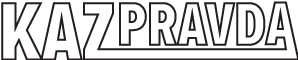 http://www.kazpravda.kz/news/politika/kandidaturi-zampredov-ank-rassmotreli-na-zasedanii-v-astane/Заседании Совета Ассамблеи народа Казахстана под председательством Государственного секретаря Республики Казахстан Гульшары Абдыкаликовой состоялось в Астане в преддверии сессии АНК, передает Kazpravda.kz со ссылкой на сайт Акорды. 

В своем выступлении Гульшара Абдыкаликова подчеркнула роль Ассамблеи народа Казахстана, обладающей огромным потенциалом созидания, в реализации поставленных Нурсултаном Назарбаевым задач политической, экономической и духовной модернизации страны.

Как отметила Госсекретарь, сегодня фактором успеха нации является конкурентоспособность человека. Ассамблея должна внести свой вклад в формирование культуры современного общества, в реализацию программы "Туған жер", проектов "100 новых лиц Казахстана", "Сакральная география Казахстана", которые являются базовой основой воспитания патриотизма, сохранения культурно-генетического кода нации, укрепления национальной идентичности.

В ходе заседания были обсуждены опыт реализации новых направлений деятельности Ассамблеи в Костанайской области, деятельность депутатской группы АНК в Мажилисе Парламента страны, работа Ассоциации общественных объединений узбеков Казахстана "Дустлик".

В соответствии с принципом ротации Совет АНК выдвинул на рассмотрение сессии АНК кандидатуры общественных заместителей Председателя Ассамблеи, одобрил предложение Секретариата об учреждении нагрудного знака "Жомарт жан" АНК и утвердил Положение об общественных наградах Ассамблеи народа Казахстана.

В заседании участвовали депутаты Парламента РК, заместители акимов и заведующие секретариатами региональных ассамблей, представители министерств и ведомств, республиканских и региональных этнокультурных объединений, члены Научно-экспертного совета АНК, представители СМИ.

Напомним, завтра, 26 апреля, под председательством Президента Нурсултана Назарбаева состоится XXV сессия Ассамблеи народа Казахстана "Стабильность, единство, согласие – основа модернизации".http://www.kazpravda.kz/media/upload/61/2017/04/25/ba3eec753e5ed3af29c4814b592fe588.pdfНакануне XXV сессии Ассамблеи народа Казахстана в Астане прошло расширенное заседание Совета АНК с участием Государ- ственного секретаря Гульшары Абдыкаликовой, заместителя Председателя – заведующего Секретариатом АНК Админи- страции Президента Дархана Мынбая, депутатов Парламента, представителей центральных и местных госорганов, этнокуль- турных объединений, научно экспертного совета. Как подчеркнула Гульшара Абдыкаликова, тема юбилейной сессии АНК – «Стабильность, единство, согласие – основа мо- дернизации». Она напомнила, что с начала года Президент выступил с тремя масштабными инициативами, направленными на дальнейшее всестороннее раз- витие государства и общества – это конституционная реформа, Послание «Третья модернизация Казахстана: глобальная кон- курентоспособность» и статья «Взгляд в будущее: модерниза- ция общественного сознания». – Лидером нации поставлена задача опережающей модерни- зации общественного сознания, которая не просто закономерна и логически дополняет поли- тическую и экономическую мо- дернизацию, но и выступает их ментальной основой. В новой ре- альности ключевым принципом нашего развития должно стать внутреннее стремление каждо- го казахстанца к обновлению, конкурентоспособности, пра- гматизму. При этом мы должны укрепить наш национальный дух. Собственный национальный код должен определять открытость нашего сознания, его восприим- чивость к инновациям и модерни- зационным трендам. Мы строим гражданскую нацию с опорой на общие духовные ценности, – под- черкнула Госсекретарь. По словам Гульшары Абдыка- ликовой, широкая обществен- ная поддержка – необходимое условие успешной модернизации страны. Поэтому АНК, обладаю щая огромным потенциалом созидания, призвана внести свою лепту в формирование казахстанской идентичности, укрепление единства и согласия в обществе. В текущем году все структуры ассамблеи должны принять деятельное участие в реализации задач политической, экономической и духовной мо- дернизации. В этом контексте Госсекретарь обозначила ряд задач. В первую очередь, подчеркнула Гульшара Абдыкаликова, АНК должна при- нять непосредственное участие в работе по совершенствованию законодательства и практики его применения, устранению причин и условий, способствующих на- рушению прав, свобод человека и гражданина, гарантированных Конституцией РК. А с учетом но- вых форматов в работе законо- дательной, исполнительной и судебной ветвей власти необхо- димо выработать эффективные схемы взаимодействия Совета АНК, депутатского корпуса ас самблеи в Мажилисе и масли- хатах, советов общественного согласия и других структур АНК. Еще одно важное направле- ние деятельности – поддержка инициатив и программ, направ- ленных на повышение образо- вательного уровня граждан, их ориентации на профессиональ- ный успех, формирование здо- рового образа жизни, культуры рациональности и умеренности. Все это станет вкладом АНК в формирование конкурентоспо- собной нации. – В связи с этим особую зна- чимость приобретает предло- женный Президентом проект «100 новых лиц Казахстана». Подлинные истории жизни и успеха наших современников призваны стать образцом для подражания, для трезвого и объективного взгляда на жизнь. АНК должна принять активное участие в реализации программ «Туған жер», «Сакральная гео графия Казахстана», которые стали базовой основой воспита- ния патриотизма, сохранения культурногенетического кода нации, укрепления националь- ной идентичности, – обратила внимание Госсекретарь. Также она подчеркнула, что ассамблея должна внести свой вклад в разъяснение необхо- димости и важности перевода казахского алфавита на лати- ницу, в обеспечение единства и согласия по этому вопросу. С участием всех структур АНК не- обходимо проводить работу по отбору лучших произведений национальной культуры и их презентации за рубежом. Госсекретарь особо подчерк нула, что работа АНК должна исходить из общественных по- требностей, быть ориентирован- ной на интересы и нужды людей. Особое внимание необходимо уделять молодежи. В работе с населением в целом важно актив- нее использовать возможности домов дружбы как ресурсных, культурных, методических цент ров для общественных объе- динений, центров поддержки социально значимых проектов и мест проведения культурно массовых мероприятий. – Все необходимые условия для реализации поставленных по всем приоритетным направ- лениям задач имеются. Преж де всего, это накопленный за годы независимости созида- тельный потенциал общества и государства, стратегические и программные документы, в которых определены основные направления работы на этапе глобальной трансформации. Все обозначенные аспекты должны всегда оставаться в фокусе вни- мания советов и секретариатов АНК в центре и регионах, – под- черкнула в завершение Гульшара Абдыкаликова. В ходе заседания были обсуж дены опыт реализации новых направлений деятельности ас- самблеи в Костанайской области, деятельность депутатской груп- пы АНК в Мажилисе Парламен та страны, работа Ассоциации общественных объединений узбеков Казахстана «Дустлик». О деятельности депутатской группы АНК в Парламенте участ- ников заседания проинформи- ровал ее руководитель, депутат Мажилиса Сауытбек Абдрахма- нов. На сегодня в группу помимо девяти депутатов от ассамблеи входят также 22 мажилисмена, представляющих все партийные фракции. – Депутатская группа выстраи- вает уникальный межпартийный диалог, не имеющий аналогов в мировой практике парламента- ризма. В условиях многопартий- ного Парламента она призвана выполнять функцию института межпартийного сотрудничества по вопросам общественного со- гласия, толерантности, нацио нального единства и независи- мости, – подчеркнул Сауытбек Абдрахманов. По предоставленным мажи- лисменом данным, с 1 сентября 2016 года депутаты группы АНК в рамках законотворческой ра- боты внесли 1 394 предложения и поправки к законопроектам, приняли активное участие в обсуждении проекта Закона РК «О внесении изменений и до- полнений в Конституцию РК». В частности, именно по инициа тиве депутата от ассамблеи в Основной закон было внесено изменение, благодаря которому межконфессиональное согласие, наряду с межнациональным, по- лучило признание как конститу- ционная ценность. Депутаты АНК регулярно про- водят приемы граждан, выступа- ют с депутатскими запросами, участвуют в рабочих группах по законопроектам, совершают по- ездки в регионы, активно реаги- руют на злободневные вопросы жизни общества, поддерживают благотворительную деятель- ность. Главное же, как подчеркнул Сауытбек Абдрахманов, – депу- татская группа АНК в Мажили- се стала одним из конкретных механизмов продвижения идеи межэтнического согласия как основы стабильности и развития страны, и деятельность ее будет постоянно совершенствоваться. Дархан Мынбай отметил боль- шую активность депутатов от АНК и обратил внимание на не- сколько важных задач, реше- нием которых им необходимо заняться. Так, во время выездов в регио ны мажилисменам необходимо активизировать работу по ин- формированию населения о сути и преимуществах программы «Серпін2050». В соответствии с Посланием Главы государст- ва «Третья модернизация Ка- захстана: глобальная конку- рентоспособность» совместно с Министерством образования и науки, акиматами областей, го- родов Астаны и Алматы нужно усилить работу по информиро- ванию и ориентации молодежи на наиболее востребованные специальности, которые можно получить по программе «Бес- платное профессиональнотех- ническое образование для всех». Также, подчеркнул заместитель Председателя АНК, депутатам ассамблеи совместно с акимата- ми регионов, советами общест венного согласия надлежит взять под контроль реализацию всех проектов, указанных в програм- мной статье Президента «Взгляд в будущее: модернизация об щественного сознания». Кроме того, в ходе совещания Совет АНК в соответствии с прин- ципом ротации выдвинул на рас- смотрение сессии кандидатуры общественных заместителей Председателя ассамблеи, одоб рил предложение секретариата об учреждении нагрудного знака «Жомарт жан» АНК и утвердил Положение об общественных наградах Ассамблеи народа Ка- захстана. …Участникам расширенного за- седания Совета АНК также была представлена научная работа «История межэтнических и меж- конфессиональных отношений в Республике Казахстан, вклю- чая историю наиболее крупных этносов». Исследовательский проект был выполнен в рамках госу- дарственной программы «Народ в потоке истории», над ним три года работала большая команда ученых Академии госуправле- ния при Президенте РК, членов научноэкспертного совета АНК. Как отмечают авторы, в новом труде впервые систематизиро- ваны историкоэтнографические данные по некоторым крупным этносам Казахстана, собраны материалы по традициям, обы чаям и обрядам, верованиям. Проанализированы демогра- фические параметры развития проживающих в стране этносов. Важным практическим резуль- татом этой работы, по мнению ее авторов, может стать использо- вание полученных материалов в учебном процессе, воспитании патриотизма через познание истории и традиций как осно- вы национального кода казах- фото Игоря Бургандинова станцевhttp://www.kazpravda.kz/fresh/view/gordimsya-svoim-gosudarstvom/​Гордимся своим государствомИдеи, высказанные Президентом в программной статье «Взгляд в будущее: модернизация общественного сознания», близки сердцу каждого казахстанца.Не случайно акцент в статье сделан на человеческом факторе, поставлены серьезные задачи по развитию интеллектуального потенциала, конкурентоспособности, инициированы важнейшие культурно-нравственные проекты. Ведь в основе духовного роста – внутренняя переоценка ценностей, обновление общества, основой которого должны стать традиции и культура.Сейчас акиматом Алматинской области разрабатывается соответствующий план мероприятий. Активное участие в них принимают областная АНК и все этнокультурные объединения. Надеюсь, каждый гражданин страны, особенно молодежь, проникнется идеями Лидера нации по модернизации общественного сознания, будет способствовать развитию экономики, культуры, совместному решению социальных проблем.Областная АНК реализует культурологические проекты «С любовью – в Казахстан», «Беседы на Великом шелковом пути», в которых пропагандируются духовное наследие и многообразие культурной палитры этносов республики. И что немаловажно, в осуществлении этих программ активно участвуют школьники и студенты. Молодое поколение должно знать историю своей страны, родного края. Думаю, краеведческий проект «Туған жер», инциированный Президентом, будет способствовать развитию патриотизма с детства.Еще одно условие модернизации нового типа – сохранение этнической культуры, собственного национального кода. Не секрет, что традиции сострадания и взаимопомощи, исторически заложенные в душе казахского народа, стали хорошей основой для сплочения всех этносов, проживающих в республике.Вскоре в парке «Жастар» Талдыкоргана будет построено уникальное архитектурное здание, которое ассамблея предлагает сделать культурно-познавательным центром. Здесь планируется собрать книги, видео- и фотоматериалы, демонстрирующие ценности нашей общей культуры. Намечено проведение семинаров, диспутов, будут сформированы так называемые «духовные караваны», которые проедут по самым отдаленным уголкам Алматинской области.Мы гордимся тем, что нам, казахстанцам, живущим мечтой о мире и добре, удалось построить сильное, процветающее государство. Как сказал Президент, «только те народы, которым удастся опередить будущее и решительно пойти навстречу вызовам, окажутся победителями». И этот народ – народ Казахстана!http://www.kazpravda.kz/articles/view/mentalnii-bazis-peremen/Ментальный базис переменВсе структуры АНК должны принять деятельное участие в реализации задач политической, экономической и духовной модернизации.Накануне XXV сессии Ассамблеи народа Казахстана в Астане прошло расширенное заседание Совета АНК с участием Государственного секретаря Гульшары Абдыкаликовой, заместителя Председателя – заведующего Секретариатом АНК Администрации Президента Дархана Мынбая, депутатов Парламента, представителей центральных и местных госорганов, этнокультурных объединений, научно-экспертного совета. Как подчеркнула Гульшара Абдыкаликова, тема юбилейной сессии АНК – «Стабильность, единство, согласие – основа модернизации». Она напомнила, что с начала года Президент выступил с тремя масштабными инициативами, направленными на дальнейшее всестороннее развитие государства и общества – это конституционная реформа, Послание «Третья модернизация Казахстана: глобальная конкурентоспособность» и статья «Взгляд в будущее: модернизация общественного сознания». – Лидером нации поставлена задача опережающей модернизации общественного сознания, которая не просто закономерна и логически дополняет политическую и экономическую модернизацию, но и выступает их ментальной основой. В новой реальности ключевым принципом нашего развития должно стать внутреннее стремление каждого казахстанца к обновлению, конкурентоспособности, прагматизму. При этом мы должны укрепить наш национальный дух. Собственный национальный код должен определять открытость нашего сознания, его восприимчивость к инновациям и модернизационным трендам. Мы строим гражданскую нацию с опорой на общие духовные цен­ности, – подчеркнула Госсекретарь. По словам Гульшары Абдыкаликовой, широкая общественная поддержка – необходимое условие успешной модернизации страны. Поэтому АНК, обладаю­щая огромным потенциалом созидания, призвана внести свою лепту в формирование казахстанской идентичности, укрепление единства и согласия в обществе. В текущем году все структуры ассамблеи должны принять деятельное участие в реализации задач политической, экономической и духовной модернизации. В этом контексте Госсекретарь обозначила ряд задач. В первую очередь, подчеркнула Гульшара Абдыкаликова, АНК должна принять непосредственное участие в работе по совершенствованию законодательства и практики его применения, устранению причин и условий, способствующих нарушению прав, свобод человека и гражданина, гарантированных Конституцией РК. А с учетом новых форматов в работе законодательной, исполнительной и судебной ветвей власти необходимо выработать эффективные схемы взаимодействия Совета АНК, депутатского корпуса ас­самблеи в Мажилисе и маслихатах, советов общественного согласия и других структур АНК. Еще одно важное направление деятельности – поддержка инициатив и программ, направленных на повышение образовательного уровня граждан, их ориентации на профессиональный успех, формирование здорового образа жизни, культуры рациональности и умеренности. Все это станет вкладом АНК в формирование конкурентоспособной нации. – В связи с этим особую значимость приобретает предложенный Президентом проект «100 новых лиц Казахстана». Подлинные истории жизни и успеха наших современников призваны стать образцом для подражания, для трезвого и объективного взгляда на жизнь. АНК должна принять активное участие в реализации программ «Туған жер», «Сакральная гео­графия Казахстана», которые стали базовой основой воспитания патриотизма, сохранения культурно-генетического кода нации, укрепления национальной идентичности, – обратила внимание Госсекретарь. Также она подчеркнула, что ассамблея должна внести свой вклад в разъяснение необходимости и важности перевода казахского алфавита на латиницу, в обеспечение единства и согласия по этому вопросу. С участием всех структур АНК необходимо проводить работу по отбору лучших произведений национальной культуры и их презентации за рубежом. Госсекретарь особо подчерк­нула, что работа АНК должна исходить из общественных потребностей, быть ориентированной на интересы и нужды людей. Особое внимание необходимо уделять молодежи. В работе с населением в целом важно активнее использовать возможности домов дружбы как ресурсных, культурных, методических цент­ров для общественных объединений, центров поддержки социально значимых проектов и мест проведения культурно-массовых мероприятий. – Все необходимые условия для реализации поставленных по всем приоритетным направлениям задач имеются. Преж­де всего, это накопленный за годы независимости созидательный потенциал общества и государства, стратегические и программные документы, в которых определены основные направления работы на этапе глобальной трансформации. Все обозначенные аспекты должны всегда оставаться в фокусе внимания советов и секретариатов АНК в центре и регионах, – подчеркнула в завершение Гульшара Абдыкаликова. В ходе заседания были обсуж­дены опыт реализации новых направлений деятельности ассамблеи в Костанайской области, деятельность депутатской группы АНК в Мажилисе Парламен­та страны, работа Ассоциации общественных объединений узбеков Казахстана «Дустлик».О деятельности депутатской группы АНК в Парламенте участников заседания проинформировал ее руководитель, депутат Мажилиса Сауытбек Абдрахманов. На сегодня в группу помимо девяти депутатов от ассамблеи входят также 22 мажилисмена, представляющих все партийные фракции.– Депутатская группа выстраивает уникальный межпартийный диалог, не имеющий аналогов в мировой практике парламентаризма. В условиях многопартийного Парламента она призвана выполнять функцию института межпартийного сотрудничества по вопросам общественного согласия, толерантности, нацио­нального единства и независимости, – подчеркнул Сауытбек Абдрахманов. По предоставленным мажилисменом данным, с 1 сентября 2016 года депутаты группы АНК в рамках законотворческой работы внесли 1 394 предложения и поправки к законопроектам, приняли активное участие в обсуждении проекта Закона РК «О внесении изменений и дополнений в Конституцию РК». В частности, именно по инициа­тиве депутата от ассамблеи в Основной закон было внесено изменение, благодаря которому межконфессиональное согласие, наряду с межнациональным, получило признание как конституционная ценность. Депутаты АНК регулярно проводят приемы граждан, выступают с депутатскими запросами, участвуют в рабочих группах по законопроектам, совершают поездки в регионы, активно реагируют на злободневные вопросы жизни общества, поддерживают благотворительную деятельность. Главное же, как подчерк­нул Сауытбек Абдрахманов, – депутатская группа АНК в Мажилисе стала одним из конкретных механизмов продвижения идеи межэтнического согласия как основы стабильности и развития страны, и деятельность ее будет постоянно совершенствоваться. Дархан Мынбай отметил большую активность депутатов от АНК и обратил внимание на несколько важных задач, решением которых им необходимо заняться. Так, во время выездов в регио­ны мажилисменам необходимо активизировать работу по информированию населения о сути и преимуществах программы «Серпін-2050». В соответствии с Посланием Главы государства «Третья модернизация Казахстана: глобальная конкурентоспособность» совместно с Министерством образования и науки, акиматами областей, городов Астаны и Алматы нужно усилить работу по информированию и ориентации молодежи на наиболее востребованные специальности, которые можно получить по программе «Бесплатное профессионально-техническое образование для всех». Также, подчеркнул заместитель Председателя АНК, депутатам ассамблеи совместно с акиматами регионов, советами общест­венного согласия надлежит взять под контроль реализацию всех проектов, указанных в программной статье Президента «Взгляд в будущее: модернизация об­щественного сознания». Кроме того, в ходе совещания Совет АНК в соответствии с принципом ротации выдвинул на рассмотрение сессии кандидатуры общественных заместителей Председателя ассамблеи, одоб­рил предложение секретариата об учреждении нагрудного знака «Жомарт жан» АНК и утвердил Положение об общественных наградах Ассамблеи народа Казахстана.…Участникам расширенного заседания Совета АНК также была представлена научная работа «История межэтнических и межконфессиональных отношений в Республике Казахстан, включая историю наиболее крупных этносов». Исследовательский проект был выполнен в рамках государственной программы «Народ в потоке истории», над ним три года работала большая команда ученых Академии госуправления при Президенте РК, членов научно-экспертного совета АНК. Как отмечают авторы, в новом труде впервые систематизированы историко-этнографические данные по некоторым крупным этносам Казахстана, собраны материалы по традициям, обы­чаям и обрядам, верованиям. Проанализированы демографические параметры развития проживающих в стране этносов.Важным практическим результатом этой работы, по мнению ее авторов, может стать использование полученных материалов в учебном процессе, воспитании патриотизма через познание истории и традиций как основы национального кода казахстанцев. http://www.kazpravda.kz/articles/view/na-odnoi-volne/На одной волнеПрограммная статья Главы государства «Взгляд в будущее: модернизация общественного сознания» воспринята активной частью населения страны не только как документ, определяющий вектор приложения сил, но и как логическое дополнение инновационного Послания Главы государства, нацеленного на Третью модернизацию Казахстана и конституционную реформу.Необходимость духовной модернизации Казахстана диктуется колоссальным дефицитом гуманизма и девальвацией общечеловеческих ценностей, которые сегодня сложились в мире. Как никогда важно уберечь сознание наших граждан от негативных тенденций глобализма. И здесь основной упор делается на человеческий фактор – интеллектуально-духовный потенциал, патриотизм и высокую ответственность граждан, сплоченность и единство нации, идущей к новым целям поступательным, эволюционным путем. Этот развернутый, строго структурированный документ впечатляет широтой замыслов и импонирует доверительностью интонации, ибо автор воспринимается не только как прозорливый стратег, но и как сопереживающий за наше общее будущее гражданин.«…Я решил поделиться своим видением того, как нам вместе сделать шаг навстречу будущему» – такие проникновенные слова, обращенные и к народу в целом, и к каждому лично, не могут не вызвать душевный отклик, побуждают к действиям и полной отдаче сил.В характере нашего Лидера – ставшая постулатом для страны и всех персонально максима не останавливаться на достигнутом, постоянно поднимать планку дос­тижений. Дух состязательности и ранее был нам присущ. Теперь под руководством Елбасы мы продолжаем учиться быть конкурентными, поскольку «именно конкурентоспособность человека, а не наличие минеральных ресурсов, становится фактором успеха нации».Причем важно подчеркнуть: к факторам и «компонентам» конкурентоспособности Нурсултан Назарбаев относит не только прорывные технологии, но и трехъязычие, программу культурного и конфессионального согласия, к реализации которых Ассамблея народа Казахстана имеет непосредственное отношение.Так, в рамках республиканского проекта АНК «Мың бала» государственному языку обучено более 266 тыс. детей, из них на «отлично» освоили языковые курсы 64 956 наших несовершеннолетних сограждан. А в общенациональном диктанте и конкурсе сочинений на государственном языке приняли участие 220 тыс. казахстанцев разных национальностей и возрастных групп. В республике функционируют 165 воскресных школ, где в 110 группах преподается государственный, а в 259 – родные языки разных народов, населяющих Казахстан.Вторым пунктом первого раздела – «О национальном сознании в XXI веке» – Президент, что характерно, определил прагматизм, коему советует поучиться у предков, которые не допускали расточительности, хозяйствовали рационально. И предостерегает: «Когда же нация и индивид не ориентированы на конкретные практические достижения, тогда и появляются несбыточные, популистские идеологии, ведущие к катастрофе».Напоминание о крахе трех главных идеологий прошлого века – коммунизма, фашизма и либерализма – исчерпывающе объективно. Вывод хлесток и прост: век радикальных идеологий прошел.И далее, в завершение логичес­кой цепи звучит вывод: «Нужны ясные, понятные и устремленные в будущее установки. Такой установкой может быть ориентация на достижение конкретных целей с расчетом своих возможностей и пределов как человеком, так и нацией в целом. Реализм и праг­матизм – вот лозунг ближайших десятилетий». И в этом – отличие нашего Лидера от многих политиков: четкая постановка задачи, а не «словесная эквилибристика» вокруг темы.Лидер нации в фундаментальной разработке не уходит и от тонкого вопроса касательно национального сознания, утверждая: «Само понятие духовной модернизации предполагает изменения в нацио­нальном сознании». Казахстанская идентичность вовсе не отрицает сохранения внутреннего ядра национального «Я». Но время требует корректировки некоторых его черт. Неких единых, универсальных моделей развития в мире не существует. Однако отчаиваться не следует. Своего рода оберегом служат наши национальные традиции и обычаи, язык и искусства, составляющие вкупе национальный дух. Их свет, помноженный на современные знания и приверженность эволюционному развитию, способны привести к существенному прогрессу. Но тому непреложное условие – полное осознание важности принципиальных преобразований.Это не просто взгляд в будущее, а новый взгляд, разъясняющий ключевые позиции и задающий комплексный план развития. Повестка на ближайшие годы впечатляет конкретикой, диапазоном, масштабом анонсируемых программ, свежестью и нестандартностью предложений.В статье Главы государства четко изложен поэтапный переход на латиницу – по сути, это возвращение к латинизированному алфавиту, который официально использовался у нас в стране с 1929 по 1940 год. Указав глубокую историческую логику перехода на латиницу, Президент поработал за несколько ведомств, предопределил эволюционный алгоритм действий и государства, и общества. Это позволит избежать ошибок и недостатков, которые были допущены в других странах.В целях создания условий для полноценного качественного образования студентов по истории, политологии, психологии, социологии, философии и ряду других дисциплин решено восстановить гуманитарные кафедры в вузах страны, а им в поддержку будет запущен проект «Новое гуманитарное знание. 100 новых учебников на казахском языке». Замысел захватывающий! В его обеспечение предусмотрено создать Национальное бюро переводов, которое объединит существующие переводческие структуры и аккумулирует их возможности. «Чего мы добьемся этой программой?» – чувствуется, с задоринкой, пусть и в программной платформе, заостряет внимание главный разработчик. И отнюдь не академическим тоном аналитической статьи, а по-отечески заботливо рассуждает: «Это прежде всего качественно другой уровень подготовки сотен тысяч наших студентов. Далее, это подготовка кадров, адаптированных к глобальной конкуренции в сфере знания. Наконец, это те люди, которые и станут главными проводниками принципов модернизации сознания – открытости, прагматизма, конкурентоспособности». И активно проявить себя здесь могли бы специалисты, прошедшие обучение за рубежом по программе «Болашақ», и другие квалифицированные переводчики. С особым чувством делится Нурсултан Абишевич своими мыс­лями о воплощении программы патриотического направления «Туған жер». Она связана с проведением краеведческой работы в сферах образования, экологии, благоустройства, изучением региональной истории, восстановлением культурно-исторических памятников и культурных объектов малого масштаба.Эта программа адресована детям и взрослым, местным властям, меценатам и благотворителям – всем тем, кому небезразлична сегодняшняя жизнь малой родины. Особенно тем нашим гражданам, которые пуб­лично часто выражают заботу об ауле. Вот где огромное поле для их деятельности! И здесь материальная сторона дела – не самая важная. Каждая лекция ученого, каждая встреча с творческими людьми – это подарок родной земле!Теперь кажется странным, почему подобная инициатива не родилась где-нибудь в глубинке. Наверное, это можно объяснить косностью мышления или же нежеланием что-то в жизни менять, брать на себя дополнительные заботы и ответственность, как это без устали делает Президент. Так что модернизация сознания действительно назрела.Настоящей творческой находкой Президента стал замысел о реализации проекта «Сакральная география Казахстана», который даст возможность для сохранения святых мест и святынь и позволит развивать инфраструктуру туризма в стране. Нашим историческим центрам есть чем гордиться и что показывать. И влияние чуждых культов, несомненно, пойдет на убыль, потому что, по образному высказыванию Главы государства, «культурно-географический пояс святынь Казахстана – это и есть такая символическая защита и источник гордости, который несет нас через века», «один из элементов каркаса национальной идентичности».Только логистику надо выстроить грамотно, цивильно, чтобы «маршруты паломников» стали притягательней как для наших соотечественников, так и для иностранцев, не на шутку растерявшихся перед угрозой террорис­тических атак на традиционных курортных направлениях.Следующий мегапроект на среднесрочную перспективу – «Современная казахстанская культура в глобальном мире». Согласно замыс­лу Президента, лучшие образцы и произведения отечественной культуры и искусства должны зазвучать на шести языках ООН. Замечательное решение! Наша литература станет узнаваемой, обретет планетарную известность. Колоссальный стимул для писателей, как правило, мечтающих о мировой славе! Здесь есть большой простор для созидания и художников, композиторов, теат­ральных деятелей, других представителей творческих профессий, желающих выйти на зарубежную аудиторию. И не надо забывать, что на мировом рынке искусства спросом пользуется только та продукция, которая имеет реальную культурную ценность.Такие большие и актуальные задачи ставятся Президентом – Председателем Ассамблеи народа Казахстана Нурсултаном Абишевичем Назарбаевым перед страной, а значит, и перед Ассамблеей в программной статье «Взгляд в будущее: модернизация общественного сознания».Как отмечается в обращении Ассамблеи народа Казахстана к соотечественникам, новая идеологическая платформа органичес­ки дополняет конституционную реформу, экономические преобразования Третьей модернизации и является ментальным драйвером успешного развития Казахстана в XXI веке. Мы призываем казах­станцев принять активное участие в ее реализации. Рассчитываем, что позитивный созидательный настрой всему обществу задаст многотысячный актив Ассамблеи. Это энергичные, неравнодушные люди, работающие в ассамблеях различных уровней, в домах дружбы, задействованные в этнокультурных объединениях, советах общественного согласия и матерей, центрах медиации и других структурах, сотрудничающих с АНК. Такие организации исчисляются уже сотнями и представляют собой внушительный ресурс в деле продвижения Казахстанской модели общественного согласия и общенационального единства, озвученной нашим Лидером, которая обрела мировую известность и авторитет.Читаем, слушаем отзывы членов АНК, руководителей этнокультурных объединений на программное заявление в печати Главы государства и убеждаемся: все они верно уяснили повестку дня и новейшей истории, уловили требование времени. А суть ее сводится к тому, что Президент Нурсултан Назарбаев на шахматной доске истории сделал три гроссмейстерских хода – Третья модернизация экономики, политические реформы и модернизация сознания, которые выведут народ Казахстана в мировой пул лидеров. Дархан Мынбай, заместитель Председателя Ассамблеи народа Казахстана – заведующий Секретариатом АНК Администрации Президента РК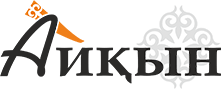 https://aikyn.kz/2017/04/26/11406.htmlҚазақстан халқы ассамблеясы Елбасы – ҚХА төрағасы Нұрсұлтан Назарбаевтың латын графикасына көшу туралы бастамасына жан-жақты қолдау көрсетеді. Сонымен бірге, қазақ әріптеріне арналған латын әліпбиінің төл нұсқасын да ұсынуы керек. Бұл туралы елордадағы Тәуелсіздік сарайында өткен Қазақстан халқы ассамблеясы кеңесінің кеңейтілген отырысында Мемлекеттік хатшы Гүлшара Әбдіқалықова айтты.Отырысқа ҚХА төрағасының орынбасары, Ассамблея хатшылығының меңгерушісі Дархан Мыңбай, сондай-ақ Мәжіліс депутаттары, ҚХА Кеңесінің мүшелері, өңір әкімдерінің орынбасарлары, қоғам қайраткерлері, республикалық және өңірлік этномәдени бірлестіктердің, ғылыми және шығармашыл зиялы қауымның өкілдері қатысты.
Гүлшара Әбдіқалықова еліміздің саяси, экономикалық және рухани жаңғыруы жөнінде Елбасы Нұрсұлтан Назарбаев қойған міндеттерді іске асыруға Қазақстан халқы ассамблеясы белсене атсалысуы қажеттігін нықтады. Оның байламынша, қазіргі заманғы қоғамдық мәдениеттің қалыптасуына, патриоттық тәрбиеге, ұлттың мәдени-генетикалық кодты сақтаудың, ұлттық бірегейлікті нығайтудың өзегіне айналар «Туған жер» бағдарламасы және «Қазақстандағы 100 жаңа есім», «Қазақстанның киелі жерлерінің географиясы» жобаларын іске асыруға ассамблея өз үлесін қосуға тиіс. 
– Биылғы жылы ҚХА-ның барлық активі мен құрылымдары саяси, экономикалық және рухани жаңғыру міндеттерін жүзеге асыруға пәрменді атсалысулары тиіс. Ассамблея алдында келесідей міндеттер тұр. Біріншіден, реформа адам құқықтарын сақтау кепілдіктерінің тетіктері мен құқықтық мемлекет принциптерін күшейтеді. Ассамблея Конституция кепілдік беретін азаматтардың құқықтары мен бостандығын бұзуға сеп болатын себептер мен шарттарды жоюға, заңнаманы жетілдіруге қатысуға тиіс, – деді Мемлекеттік хатшы.
Екіншіден, ол биліктің заңнамалық, атқарушы және сот тармақтары жұмысының жаңа форматын ескере отырып, ҚХА кеңесінің, Мәжілістегі және мәслихаттардағы ҚХА-ның депутаттық корпусының, ҚХА қоғамдық келісім кеңестерінің және ассамблеяның басқа да құрылымдарының өзара іс-қимылының тиімді схемаларын түзуді ұсынды.
– Үшіншіден, бүгінде адамның бәсекеге қабілеттілігі, адами капитал – ұлт жетістіктерінің факторы. Заманауи қоғам мәдениетін қалыптастырудағы біздің үлесіміз – азаматтардың білім деңгейін арттыруға бағытталған бастамалар мен бағдарламаларға, қазақстандықтардың кәсіби жетістіктерге бағдарланушылығына қолдау көрсету, саламатты өмір салтын, ұтымдылық пен қанағаттық мәдениетін қалыптастыру болуы тиіс. Осыған байланысты ел Президенті ұсынған «Қазақстандағы 100 жаңа есім» жобасы айрықша маңызға ие бола түседі. Біздің замандастарымыздың шынайы өмір тарихы мен табыстары өмірге деген саналы, объективті көзқарас үшін, еліктеуіміз үшін үлгіге айналуы тиіс, – деді Г.Әбдіқалықова.
Мемлекеттік хатшы ассамблея өз жұмысында жастарға ерекше көңіл бөлуге тиіс екенін де баса айтты. Халықпен қоян-қолтық жұмыс кезінде «қоғамдық бірлестіктердің ресурстық-мәдени орталығы» ретіндегі Достық үйлерінің мүмкіндіктерін белсенді пайдалану маңызды.
Гүлшара Наушақызы кең қоғамдық қолдау елді табысты жаңғырту үшін қажетті шарт екеніне назар аудартты. Ассамблея латын әліпбиіне көшу қажеттігін халыққа түсіндіруге тартылатын болады. «Жасампаздықтың орасан зор әлеуетіне ие Қазақстан халқы ассамблеясы қазақстандық бірегейліктің қалыптасуына, бірліктің және қоғамдағы келісімнің нығаюына өз үлесін қосуға тиіс» деп қорытты сөзін Мемлекеттік хатшы Г.Әбдіқалықова.
ҚХА кеңесінің отырысы барысында ассамблеяның Қостанай облысындағы қызметінің жаңа бағыттарының іске асырылу тәжірибесі, Парламент Мәжілісіндегі ҚХА депутаттық тобының және Қазақстандағы өзбектер қоғамдық бірлестіктері «Дустлик» қауымдастығының жұмысы талқыланды.
ҚХА Кеңесі ротация қағидатына сәйкес, ассамблея төрағасының қоғамдық орынбасарларының кандидатураларын сессиясының қарауына ұсынды. Сондай-ақ жиында ҚХА-ның «Жомарт жан» төсбелгісін бекіту туралы хатшылықтың
ұсынысы мақұлданды. Қазақстан халқы ассамблеясының қоғамдық марапаттары туралы ереже де бекітілді.
Осы күні сыбайлас жемқорлыққа қарсы мәдениетті қалыптастыру, оған жұртшылықтың әлеуетін тарту мақсатында ҚХА мен Мемлекеттік қызмет істері және сыбайлас жемқорлыққа қарсы іс-қимыл агенттігі арасында Өзара іс-қимыл жасау жөніндегі жол картасына қол қойылды. Сондай-ақ «Қазақстандағы аса ірі этностардың тарихын қоса алғанда, этносаралық, конфессияаралық қатынастардың тарихы» ғылыми жобасының тұсауы кесілді. Оның аясында 17 монографиялық кітап шыққан. Негізгі еңбек Қазақстандағы этносаралық қарым-қатынастарды зерделеу әдістемесіне арналып отыр. https://aikyn.kz/2017/05/06/12467.htmlАлматыдағы Достық үйінде Қазақстан халқы ассамблеясы Кеңесі мүшелерінің, республикалық этномәдени бірлестік жетекшілерінің қатысуымен республикалық кеңес болып өтті. Жиынға қатысушылар Елбасы Нұрсұлтан Назарбаевтың республикалық газеттерде жарияланған «Болашаққа бағдар: рухани жаңғыру» деп аталатын мақаласынан туындайтын асқаралы міндеттер мен оларды жүзеге асырудың жолдары жөніндегі ой-пікірлерін ортаға салды.Алқалы басқосуда сөз алған Қазақстан халқы ассамблеясы Төрағасының Бірінші орынбасары – Қазақстан Республикасы Президенті Әкімшілігі ҚХА хатшылығының меңгерушісі Дархан Мыңбай ұлт Көшбасшысы, Елбасы, ассамблея Төрағасы Нұрсұлтан Назарбаев «Болашаққа бағдар: рухани жаңғыру» деген мақаласында тәуелсіз Қазақ елінің тарихи жаңа кезеңге аяқ басқанын, үшінші жаңғырудың басталғанын жария ете келіп, рухани жаңғырудың нақты мақсат-міндеттері мен басымдықтары бар екендігін айрықша атап көрсетті. Сонымен қатар алда тұрған рухани жаңғыруды жүзеге асырудың жолдарын белгілеп бергеніне тоқталды.
– Елбасы елімізде жүзеге асырылуы тиісті рухани жаңғыруды ең алдымен сананы өзгертуден бастау қажеттігін айта келіп: «Күн санап өзгеріп жатқан дүбірлі дүниеде сана-сезіміміз бен дүниетанымымызға әбден сіңіп қалған таптаурын қағидалардан арылмасақ, көш басындағы елдермен тереземізді теңеп, иық түйістіру мүмкін емес», – деп ашығын айтты. Бұл шын мәнінде солай! Себебі, бүгін біз санамызды өзгертіп, сілкінбесек, күні ертең кеш болуы әбден мүмкін. Бұл – бірінші мәселе. Ал екінші мәселе – ұлттық кодымызды сақтап қалу. Ұлттық код – біздің халқымыздың ең басты құндылығы болуы тиіс. Бәсекеге қабілеттілік, ұлттық бірегейлікті сақтау, прагматизм, білімнің салтанат құруы, еліміздің эволюциялық дамуы, сананың ашықтығы тәрізді қадау-қадау маңызды мәселелер дәл осы мақалада жан-жақты таразыланды. ҚХА кеңесі мүшелерінің, сондай-ақ еліміздегі этномәдени бірлестік басшыларының басты мақсаты – Елбасының осы мақаласында белгіленген ұлан-ғайыр міндеттерді әрбір қазақстандықтың санасына жеткізіп, оларға жан-жақты түсіндіру. Сонда ғана көпұлтты тәуелсіз Қазақ елі алда тұрған асқаралы міндеттерді мерзімінен бұрын меңгеріп, әлемдегі озық, дамыған отыз елдің қатарына қосылу мүмкіндігіне ие болатыны ақиқат. Сондықтан бір атаның балаларындай, жұмылған жұдырықтай болайық! Мақаланы еліміз дамуының басты бағдаршамы ретінде қабылдай отырып, осында айтылған міндеттерді нақты жүзеге асыруға бел шеше кірісейік. Сонда қазақстандықтар алмайтын қамал, бағындырмайтын биік белес қалмайды, – деп түйді өз ойын Дархан Мыңбай.
Сонымен қатар ҚХА Төрағасының Бірінші орынбасары бірлік пен тірліктің, ұлттар ұйытқысының тамаша ордасына айналған, іргесі берік осы ассамблеяға топтасқан 19 республикалық, 31 қалалық этномәдени бірлестік мүшелері барлық ұлттардың өкілдерін «Қазақстан» атты алып шаңырақтың астына бір атаның балаларындай ұйыстыру мақсатында нақты істерді атқарып отырғанын қуана жеткізді. Шындығы керек, қазіргі күні ҚХА кеңесі құрамындағы барлық этномәдени орталықтар мен бірлестіктер бірқатар ауқымды жобалар бойынша нақты істерді жүзеге асырып, тамаша табыстарға жетуде.
Алқалы жиында бірқатар этномәдени бірлестік жетекшілері сөз алып, Мемлекет басшысы Нұрсұлтан Назарбаевтың «Болашаққа бағдар: рухани жаңғыру» деп аталатын мақаласында айтылып, тәуелсіз Қазақстанда жүзеге асыру белгіленген іс-шараларды орындау барысында әр бірлестікте атқарылып жатқан игі істер туралы баяндады. Мысалы, ҚХА ғылыми-сараптамалық кеңесінің мүшесі, Алматы қалалық корей ұлттық орталығы төрағасының орынбасары Георгий Кан ұлттық код мәселесіне жан-жақты тоқталды.
– Мен сонау бір жылдарда балалар үйінде өсіп, ержеткен біраз жастармен Ресейдің шеткері аймағында кездескен едім. Сонда алпамсадай бір жігіт менің Қазақстаннан екенімді естіп, маған үш сұрақ қойғаны бар. Сонда ол ең алдымен, қазақ елі және ұлттың салт-дәстүрлерінің сақталуы және басқа да әдет-ғұрыптар жөнінде сұрады. Ал өзінен сұрастыра келсем, ол жас кезінде белгілі бір себептермен Қазақстаннан Ресейдегі балалар үйіне жіберілген екен. Сонда мен әлгі жігіттің туған ұлты – қазақ халқы, оның салт-дәстүрлері, т.б. туралы білуге құмарлығын түсіндім. Сірә, Елбасы айтқан ұлттық код деген міне, осы болса керек. Қалай десек те, ұлттық код – әрбір ұлттың баға жетпес құндылығы. Мұны біз терең түсінуіміз қажет! – деді тарих ғылымдарының докторы Георгий Кан.
Жиында армян мәдени орталықтары қауымдастығының басшысы Артуш Карапетян, А. Розыбакиев атындағы №153 мектеп-гимназиясының директоры Шавкат Умаров және басқалар сөз сөйлеп, іргелі істерді бірлесіп еңсеретіндігін айтты.
Қазақстан халқы ассамблеясы Төрағасының Бірінші орынбасары Дархан Мыңбай мен Алматы қаласы әкімінің орынбасары Арман Қырықбаев «Барбанг» күрттер қауымдастығының жетекшісі, көрнекті ғалым Князь Мирзоевті жетпіс жасқа толуымен құттықтап, қазақы салтпен оның иығына шапан жаптыhttps://aikyn.kz/2017/05/06/12467.htmlАлматыдағы Достық үйінде Қазақстан халқы ассамблеясы Кеңесі мүшелерінің, республикалық этномәдени бірлестік жетекшілерінің қатысуымен республикалық кеңес болып өтті. Жиынға қатысушылар Елбасы Нұрсұлтан Назарбаевтың республикалық газеттерде жарияланған «Болашаққа бағдар: рухани жаңғыру» деп аталатын мақаласынан туындайтын асқаралы міндеттер мен оларды жүзеге асырудың жолдары жөніндегі ой-пікірлерін ортаға салды.Алқалы басқосуда сөз алған Қазақстан халқы ассамблеясы Төрағасының Бірінші орынбасары – Қазақстан Республикасы Пре­зиденті Әкімшілігі ҚХА хатшы­лығының меңгерушісі Дархан Мыңбай ұлт Көшбасшысы, Елбасы, ассамблея Төрағасы Нұрсұлтан Назарбаев «Болашаққа бағдар: рухани жаңғыру» деген мақаласында тәуелсіз Қазақ елінің тарихи жаңа кезеңге аяқ басқанын, үшінші жаңғырудың басталғанын жария ете келіп, рухани жаңғыру­дың нақты мақсат-міндеттері мен басымдықтары бар екендігін ай­рықша атап көрсетті. Сонымен қатар алда тұрған рухани жаңғы­руды жүзеге асырудың жолдарын белгілеп бергеніне тоқталды.– Елбасы елімізде жүзеге асы­рылуы тиісті рухани жаңғыруды ең алдымен сананы өзгертуден бастау қажеттігін айта келіп: «Күн санап өзгеріп жатқан дүбірлі дүниеде сана-сезіміміз бен дүниетаны­мымызға әбден сіңіп қалған тап­таурын қағидалардан арылмасақ, көш басындағы елдермен тере­земізді теңеп, иық түйістіру мүмкін емес», – деп ашығын айтты. Бұл шын мәнінде солай! Себебі, бүгін біз санамызды өзгертіп, сілкін­бесек, күні ертең кеш болуы әбден мүмкін. Бұл – бірінші мәселе. Ал екінші мәселе – ұлттық коды­мызды сақтап қалу. Ұлттық код – біздің халқымыздың ең басты құндылығы болуы тиіс. Бәсекеге қабілеттілік, ұлттық бірегейлікті сақтау, прагматизм, білімнің сал­танат құруы, еліміздің эволюция­лық дамуы, сананың ашықтығы тәрізді қадау-қадау маңызды мәселелер дәл осы мақалада жан-жақты таразыланды. ҚХА кеңесі мүшелерінің, сондай-ақ еліміздегі этномәдени бірлестік басшылары­ның басты мақсаты – Елбасының осы мақаласында белгіленген ұлан-ғайыр міндеттерді әрбір қа­зақстандықтың санасына жеткізіп, оларға жан-жақты түсіндіру. Сонда ғана көпұлтты тәуелсіз Қазақ елі алда тұрған асқаралы міндеттерді мерзімінен бұрын меңгеріп, әлем­дегі озық, дамыған отыз елдің қа­тарына қосылу мүмкіндігіне ие болатыны ақиқат. Сондықтан бір атаның балаларындай, жұмылған жұдырықтай болайық! Мақаланы еліміз дамуының басты бағдар­шамы ретінде қабылдай отырып, осында айтылған міндеттерді нақты жүзеге асыруға бел шеше кірісейік. Сонда қазақстандықтар алмайтын қамал, бағындырмайтын биік белес қалмайды, – деп түйді өз ойын Дархан Мыңбай.Сонымен қатар ҚХА Төраға­сының Бірінші орынбасары бірлік пен тірліктің, ұлттар ұйытқысының тамаша ордасына айналған, іргесі берік осы ассамблеяға топтасқан 19 республикалық, 31 қалалық этномәдени бірлестік мүшелері барлық ұлттардың өкілдерін «Қа­зақстан» атты алып шаңырақтың астына бір атаның балаларындай ұйыстыру мақсатында нақты істерді атқарып отырғанын қуана жеткізді. Шындығы керек, қазіргі күні ҚХА кеңесі құрамындағы барлық этномәдени орталықтар мен бірлестіктер бірқатар ауқымды жобалар бойынша нақты істерді жүзеге асырып, тамаша табыстарға жетуде.Алқалы жиында бірқатар этномәдени бірлестік жетекшілері сөз алып, Мемлекет басшысы Нұрсұлтан Назарбаевтың «Бола­шаққа бағдар: рухани жаңғыру» деп аталатын мақаласында айты­лып, тәуелсіз Қазақстанда жүзеге асыру белгіленген іс-шараларды орындау барысында әр бірлестікте атқарылып жатқан игі істер туралы баяндады. Мысалы, ҚХА ғылыми-сараптамалық кеңесінің мүшесі, Алматы қалалық корей ұлттық орталығы төрағасының орын­басары Георгий Кан ұлттық код мәселесіне жан-жақты тоқталды.– Мен сонау бір жылдарда балалар үйінде өсіп, ержеткен біраз жастармен Ресейдің шеткері аймағында кездескен едім. Сонда алпамсадай бір жігіт менің Қазақстаннан екенімді естіп, маған үш сұрақ қойғаны бар. Сонда ол ең алдымен, қазақ елі және ұлттың салт-дәстүрлерінің сақталуы және басқа да әдет-ғұрыптар жөнінде сұрады. Ал өзінен сұрастыра келсем, ол жас кезінде белгілі бір себептермен Қазақстаннан Ресейдегі балалар үйіне жіберілген екен. Сонда мен әлгі жігіттің туған ұлты – қазақ халқы, оның салт-дәстүрлері, т.б. туралы білуге құмарлығын түсін­дім. Сірә, Елбасы айтқан ұлттық код деген міне, осы болса керек. Қалай десек те, ұлттық код – әрбір ұлттың баға жетпес құндылығы. Мұны біз терең түсінуіміз қажет! – деді тарих ғылымдарының докторы Георгий Кан.Жиында армян мәдени орта­лықтары қауымдастығының бас­шысы Артуш Карапетян, А. Розы­бакиев атындағы №153 мектеп-гимназиясының директоры Шав­кат Умаров және басқалар сөз сөй­леп, іргелі істерді бірлесіп еңсеретіндігін айтты.Қазақстан халқы ассамблеясы Төрағасының Бірінші орынбасары Дархан Мыңбай мен Алматы қа­ласы әкімінің орынбасары Арман Қырықбаев «Барбанг» күрттер қауымдастығының жетекшісі, көрнекті ғалым Князь Мирзоевті жетпіс жасқа толуымен құттықтап, қазақы салтпен оның иығына ша­пан жапты.https://aikyn.kz/2017/04/26/11411.htmlВилен МОЛОТОВ-ЛУЧАНСКИЙ, Қазақстан халқы ассамблеясының мүшесі:Қуатты рухани бағыт– Ұлт басшысы Н.Назарбаевтың «Бола­шаққа бағдар: рухани жаңғыру» мақаласы ме­нің де қызығушылығымды тудырды.Мақалада мені азамат ретінде тол­ған­дыра­тын мәселелер қарастырылған: халық­тың рухани дамуы, болашаққа бағдар алу, туған жерді және мәдени мұраны сақтап қалу, бүкіләлемдік жаңашыл мәдени ұсыныстарды іздестіру.Мемлекет басшысы ХХІ ғасырда ұлттың дамуы маңызды бо­латын «рухани жаңғыру» қағидаттары туралы ой салады, онсыз біз бәсекеге қабілетті әлемде алға жылжи алмаймыз.Н.Назарбаев жаңа планеталық шындықта өмір сүрудің ажы­рамас қағидаттарын біріктіру қажеттігі туралы айтады. Олар – прагматизм мен қоғамды толыққанды ақпараттандыруда ұлттық біре­гейлік және білімпаздықпен біріктіру. Атап айтқанда, Қа­зақстанның жоғары жетістіктеріне қозғалыстың эволюциялық жә­не революциялық парадигмасы. Бұл – өте күрделі, алайда тұтыну­шы қоғамның үлгісінің өмірлік қажетті баламасы.Тек қазақстандық қоғамның өмірді қамтамасыз ететін дәс­түрлерін сақтай отырып біріктірудегі жаңару жолында ғана дағ­дарысты бастан жеңіл өткеріп, жаңа ғасырда жеткілікті күш-қуатқа ие боламыз.Президент бүгінгі әлемдегі ақпараттандыру рөлінің маңыз­ды­лығын, оның ішінде жаңа жолдарын қарастыру қажеттілігін атап өтеді. Атап айтқанда, өңірлер деңгейінде қуатты рухани бағыт – бүгінгі күндегі танымал азаматтардың өмірбаянымен таныстыру. Тәуелсіз Қазақстанның 100 танымал есімдерінің тізімін қалып­тастыру – жетістікке жетуде бірнеше ұлты бар Қазақстанымызды одан әрі нығайтуға жасалған нақ қадам.Нұрсұлтан Әбішұлын осындай тамаша, философиялық жағы­нан бай, сонымен қатар гуманистік жағынан терең ойлы еңбегімен шын жүректен құттықтаймын.Саясаткерлер мен педагогтерге, қоғамдық қайраткерлер мен ғы­лыми қауымдастыққа осы мақаланы қарастыруда өз ойларын білдіруге және ел Президентінің ұсынған ұлттық сананы жаңғырту бойынша күрделі жұмысын бірге бастауға шақырамын.https://aikyn.kz/2017/04/21/10803.htmlОңтүстік Қазақстан облыстық «Қоғамдық келісім» КММ-да ҚР Президенті Н.Назарбаевтың «Болашаққа бағдар: рухани жаңғыру» атты бағдарламалық мақаласын талқылауға арналған дөңгелек үстел өтті.Облыстық Қазақстан халқы ассам­блеясы жанындағы құрылымдардың жетекшілері, этномәдени бірлестік­тердің төрағалары, ғалымдар, зиялы қауым өкілдері мен жастар қатысқан жиында мақалада ұсынылған мәселе­лердің маңыздылығы сөз болды.Жиынды жүргізіп отырған ОҚО Қазақстан халқы ассамблеясы төраға­сы­ның орынбасары Мұратәлі Қалмұра­тов құжатта елдің келешек дамуына қажетті бағдарлар берілгенін атап өтті.– Мақсатқа жету үшін біздің санамыз ісімізден озып жүруі, яғни, одан бұрын жаңғырып отыруы тиіс. Бұл саяси және экономикалық жаңғыру­ларды толықтырып қана қоймай, олардың өзегіне айналады, – деді Елбасы мақаласында. Яғни, рухани жаңғырусыз саяси, экономикалық модернизацияға иек арту жеткіліксіз. Қоғамдық сананы жаңғырту мем­лекеттің дамуына, елдегі бірлік пен келісімнің нығаюына жетелейтінін маңызды қадам, – деді Мұратәлі Оразалыұлы.Облыстық корей этномәдени бірлестігінің төрайымы Роза Пак Елбасының мақаладағы білім жөніндегі пікірлеріне тоқталды.– Қазір жас ұрпақ мектептер мен жоғары оқу орындарында тек білім алып қана қоймай, ХХІ ғасыр талабы­нан шығуды, қоғамның дамуына өзінің қажеттігін сезінуді үйренуі қажет. Сондай-ақ мақалада айтылған «Туған жер» бағдарламасы – ауыл-аймақтың ажарын ашатын, жас ұрпақтың бойына патриоттық тәрбие сіңіретін игі бастама болары сөзсіз, – деді ол.Жиында сөз алған «Оңтүстік Қазақстан» газетінің бас редакторы Абай Балажан, педагогика ғылым­да­рының докторы Нигматжан Алметов, Сайрам аудандық Аналар кеңесінің төрайымы Үміткүл Мұратбекова, еңбек ардагері Досыбай Шерімқұлов Мем­лекет басшысы жария еткен бірегей бағдарламалық құжаттың артық­шы­лықтарына тоқталып, оны іске асыруда бір жағадан бас, бір жеңнен қол шы­ғаруға шақырды.Е. МҰРАТБЕК, Оңтүстік Қазақстан облысыhttps://aikyn.kz/2017/04/19/10674.htmlПрезидент Нұрсұлтан Назарбаевтың «Болашаққа бағдар: рухани жаңғыру» атты бағдарламалы мақаласын мемлекеттік құрылымдар мен қоғамдық ұйым өкілдері барынша талқылап келеді. Сарапшылардың ойынша, бұл мақалада кең ауқымды мәселелер қамтылған. Президенттің бастамасымен қолға алынған саяси реформа мен экономикалық жаңғырудың арқасында еліміздің әлемдегі ең дамыған 30 елдің қатарына қосылу процесі оңтайлы жүріп жатыр. Бұл тұрғыдан түпкі мақсатқа жету үшін сананы жаңғыртудың да маңызы анық айтылады. Тәуелсіздік жылдарынан бері рухани жаңғыру үшін елімізде ауқымды идеялар мен іс-шаралардың атқарылғаны белгілі. Ендігі меже – латын әліпбиіне көшу. Бұл тұста Қазақстан халық Ассамблеясының өкілдері мен сарапшылар қазақ тілін латын әліпбиіне көшіру – ұлттық сана мен руханиятты жаңғыртуға  апаратын төте жол екеніне сенімді.  Князь МИРЗОЕВ, Қазақстан Халқы  Ассамблеясының мүшесі, Абай атындағы Қазақ ҰПУ-дың Шығыс тілдері мен аударма кафедрасының меңгерушісі, филология ғылымдарының докторы, профессор:– Жаһандану заманында мемлекеттің бәсекеге қабілеттілігін арттыру үшін барлық салаларды қамтитын кең ауқымды модернизация қажет болады. Бүгінгі таңда біздің Президентіміз Нұрсұлтан Назарбаев латын әліпбиіне өту бастамасын көтеріп отыр. Менің ойымша, бұл бар халықтың қолдауына ие болған, дер кезінде көтерілген, әбден ой-електен, сараптан өткізілген шешім. Бұл арқылы Қазақстан әлемдегі ең дамыған 30 елдің қатарына қосылу мүмкіндігін жеделдете түседі. Латынға өту біздің елімізде тұратын барлық түркі халықтарын жақындастырып, сондай-ақ, жалпы түркі әлемі мен түркі мәдениетінің қайта жаңғыруына жол ашатын процесс. Бұл жолмен бұрынғы Кеңес үкіметінің шекпенін шыққан көптеген елдер, атап айтсақ, Әзірбайжан, Түркіменстан мен Өзбекстан жүріп өтті. Бүгінгі таңда бұл елдер бірін-бірі оңай түсінеді әрі көптеген ақпарат көздерін қарауға мүмкіндік ашылып келеді.Меніңше, біздің классиктеріміздің еңбектері әлі де түркі оқырмандарына толықтай жете алмай тұр. Себебі олар латын әліпбиін қолданады. Біз кирилл әрпін теріс нәрсе деп санамаймыз, керісінше, орыс тілі мен кирилл әліпбиінің арқасында көп игілікке қол жеткіздік. Бірақ уақыт талабына сай біз ары қарай дамуып, өркендеуіміз керек. Біз әлемдік қауымдастықпен интеграцияға түсуіміз үшін латын әліпбиі аса қажет. Әлемнің басым бөлігі латынды біледі, өз кезегінде олар да біздің тілімізді оңай оқып, үйренеді алады. Бұл қазақ тілінің дамуына жол ашады.          Александр Тараков, Президент жанындағы «Қоғамдық келісім» республикалық мемлекеттік мекемесінің директоры:– Президенттің бұл бағдарламалы мақаласы оның алдында жарияланған билік тармақтары арасындағы өкілеттіктерді бөлу жөніндегі бастамасымен әрі Қазақстанның үшінші жаңғыруымен тікелей байланысты. Бұл Қазақстан Президентінің елдің алдағы уақытта дамуын қалай көретінін аңғартатын әрі маңызды үш негізден тұратын бағдарламасы. Елбасының «Болашаққа бағдар: рухани жаңғыру» атты мақаласы – ел дамуына сүбелі үлес қосатын бағдарламалы құжат. Бұл құжаттың ерекшелігі сонда, Президент бұл жерде тек елдің дамуын ғана емес, жалпы экономикасы шаршаған, дағдарыс кезеңінен өтіп жатқан кез келген өркениеттің даму жолын көрсетіп бергендей. Біздің президентіміз мұндай жағдайлар туындаса қашанда бастамашы боп жақсы идеялармен шығады.Бұл жерде маңыздысы – Президент тек қана қаржылық құндылықтарға ғана емес, руханиятқа назар аудару қажеттігіне баса тоқталуында. Егер де біз алға жылжығымыз келсе, онда тек жеке-дара адамдар ғана емес, жалпы мемлекеттің өзі бәсекеге қабілетті деңгейде болуы керек. Жалпы, елдегі әр адам өз алдына үлкен мақсат-мұраттарды қоюы керек. Ал руханият дегеніміз не? Бұл халықтың ғасырлармен жиған мол тәжірибесі.Бұл арада мен де Президенттің латын әліпбиіне өту бастамасын қолдаймын. Бір қуантарлығы, Президент латын әліпбиіне өтуді ұран ретінде ұсынып отырған жоқ, жалпы, оның нақты бағдарламасымен, бағыт-бағдарымен шығып отыр.  Президент тарапынан тек қана идея шығып жатқан жоқ, сонымен қатар, оны жүзеге асыру тетіктері де айтылған. Сонымен қатар, әлемдік үздік әдебиеттерді қазақ тіліне аудару бастамасы қандай ғажап?! Бұл өте маңызды бастама. Осының арқасында жастар әлемдік ғылым мен білімнің жауһарларынан сусындайды.https://aikyn.kz/2017/04/14/10114.htmlРасул АХМЕТОВ, «Жарасым» РҚБ төрағасы, Қазақстан халқы ассамблеясының мүшесі:Жастарға арналған жол картасы– Елбасының «Болашаққа бағдар: руха­ни жаңғы­ру» мақаласындағы маңызды те­зистердің бірі та­рихтың және мәдени өзін-өзі анықтаудың ау­қым­дылығын сақтаудан және ұғынудан тұрады.Жаңа технологиялар жасалынатын бола­ды, жаңалықтар ашылатын болады, бірақ Қазақстан халқына жаңа жасампаз істер мен жеңістерге тың күш бере отырып, рухани құндылықтар мен іргелі білімдер, негіз өзгеріссіз қалады.Президент мақаласы Қазақстан халқының мінезін, сындарлы ұлттық басымдықтарды қамтып, ұлттың мәдени кодын көрсетеді. Пре­зидент біздің негізгі рухани құндылықтарымыздың даму бағытта­рын баяндаған: ғылым, мәдениет, білім. Еліміздің әр азаматы үшін бағдар болып отырған бірігудің және жалпы ұлттық ұқсастықты нығайтудың жаңа концепциясы ұсынылған.Елбасының мақаласында белгіленген бағдарламалық мақсат­тар­ды іске асыру жастарда патриотизммен азаматтық ұқсастық сезімін одан бетер нығайтады. Қазақстан халқының қоғамдық келісімінің және бірлігінің нығаюына жағдай жасайтын болады.Патриотизм ортақ тарих пен мәдениеттен, тілден, отбасынан бастау алады. Белсенді жасампаз патриотизм елдің жетістіктерімен, біздің заманымыздың қаһармандарының нақты істерімен қуаттанып, нығайтылуы тиіс. Мақалада біздің Отанымыздың – Қазақстанның игілігіне жұмыс жасап жатқандар үшін ең маңыздысы, ең құндысы және жақыны көрініс тапқан.Қазақстан халқы ассамблеясы жастарының көшбасшысы ретінде Елбасы Н.Назарбаевтың «Болашаққа бағдар: рухани жаңғыру» мақаласы – ел Тәуелсіздігін одан әрі нығайту бойынша біздің еліміздің жастарына арналған жол картасы.Мақаланың барлық қағидалары ұлттық экономиканы және қазақстандықтардың әл-ауқатын дамытумен тікелей байланысты. Мұндай ауқымды бағдарлама ұлтты біріктіретін, азаматтық ұқсастықты нығайтатын өзіндік әлеуметтік арқау болады. Отан – бұл тек жер, аумақ қана емес, ортақ дүниетанымдық құндылықтарды, тілді, дәстүрлерді, әдет-ғұрыптарды иеленушілерден құралған бірыңғай әлеуметтік-мәдени қауымдастық та ғой.Сондықтан Президент мақаласының мағынасы мен қағида­ларының қоғамның барлық топтарына жеткендігі маңызды.Талқылау бүкіл азаматтық қоғамның деңгейінде белсенді жүргізілуге тиіс. Бұл бағытта Қазақстан халқы ассамблеясы азаматтық қоғамдағы қозғаушы күш және Елбасының идеялары мен жасампаз саясатын тиімді жаюшы ретінде өте маңызды рөл атқарады.Жастардың борышы – Президенттің бағдарламалық мақаласында Елбасы қойған міндеттерді түсіну және зерделеу екендігіне кәміл сенімдімін. Біздің еліміздің әлемнің ең дамыған елдерінің отыздығына табыс­ты кіруі үшін, әрбір жас адам негізгі оқиғалардан, жаңа ағым­дардан және технологиялық үрдістен хабардар болып отыру қажет.https://aikyn.kz/2017/04/18/10411.htmlАнатолий БАШМАКОВ, «Нұр Отан» партиясы Саяси кеңесі бюросының мүшесі, Қазақстан халқы ассамблеясының мүшесі:Мәдениеттің дәрежесін көтерген абзал– Мәдениет пен руханиятты ту еткен қазақстандық қоғамның болашағы туралы Президенттің бағдарламалық ой-тұжырымдары – біздің стратегиялық мақсатымыз. Менің ойымша, оны мәдениеттер мен түрлі этностардың бірдей және өзара тиімді дамуы турасындағы гуманистік идеясы мен бауырластық келісім механизмі ретінде қарастырған жөн. Мемлекет басшысы мектептер мен университеттердің, жалпы білім саласының маңызына баса назар аудартады. Жоғары оқу орны мен мектеп – жас ұрпақтың әлеуметтендіру сабақтарынан алғаш өтетін мемлекеттік құрылым дер едім. Бұл сабақтардың бағалы боп тұр­ғаны өте маңызды. «Құмыраға не құйсаң, одан сол нәрсе ағады» деп тектен-текке айтпаса керек. Альберт Эйнштейн былай деген: «Адамның санасы мен ой-көзқарасын өзгерткеннен гөрі атомды бөлшектеу әлдеқайда оңайырақ».Жастармен жұмыста немқұрайлыққа жол берілмеуі керек. Сол себептен мен мектеп пен ЖОО – ұлт құрастырушы құ­рылым­дар деп білем. Бұл – біздің қазақстандық біре­гей­лі­гіміздің рухани негізі. Сондықтан білім саласына оның басты қағидатын қайтару керек: білім бере отырып, ар-ұжданға берік азаматты тәрбиелеп шығу қажет. Біздің университетте пилоттық жоба ретінде «Мәң­гілік елдің құндылықтары» атты оқу пәні енгізіліп отыр. Біз дұрыс жолда келеміз. Өйткені бұл президенттік концеп­цияда қазақ халқының ғасырлар бойғы арманы мен қазақстандық бірегейліктің маңызды тұстары көрініс тапқан.«Мәңгілік ел» идеясы тек қазақ ұлтының сан ғасырлық арман­дарына ғана емес, сондай-ақ қазіргі Қазақстанда тұратын барлық этнос өкілдерінің даму жолына барып тіреледі.Нұрсұлтан Назарбаев қоғамдағы патриоттық рух пен жақ­сылық атмосферасының маңыздылығына баса айтты. Егер ауада бірлік пен мемлекетті қауіпсіз, бай етуге деген ұмтылыс ұшып жүрсе, онда Қатынасты «ыдыстар» заңына сәйкес, экономикада, бизнесте игі істер атқарылып, қуаныш сезімі жүректерді баурайды. Біздің қоғамда әлі де адамдардың бір бөлігінің анық сәйкестігі, бірегейлігі жоқ, мұндай азаматтық сәйкестіктің вакуумы жалпы азаматтық бірліктің қалыптасуын төмендетеді. Сондықтан мәдениеттің қызметін көтеру керек.
Елбасымыздың қашан да айтып жүрген мәдениет мәселесі – хаос пен агрессияға, біздің өмірдегі барлық керітартпалықтарға қар­сы тұратын нышан. Телевизияда, барлық бұқаралық ақпарат құрал­дарында, мектептер мен университеттерде, отбасыларында жас­тарды үлкен рухани негізбен – АР-ҰЯТТЫ болуға тәрбиелеу керек.Түптеп келгенде, Нұрсұлтан Назарбаев адами капиталдың ма­ңы­­зына тағы тоқталды. Оның мақаласы Елі мен Отанын сүйетін қазіргі заманның адамын тәрбиелеу мәселесімен ұштас­қан.https://aikyn.kz/2017/04/13/9963.htmlАсылы ОСМАН, Қазақстан халқы ассамблеясының мүшесі:Бәріміз игі бастамаларды құптаймыз– Президент Нұрсұлтан Назарбаевтың «Болашаққа бағдар: рухани жаңғыру» атты ма­қаласын қызыға оқыдым. Елбасының ла­тын әліпбиіне 2025 жылдан бастап көшіп, оған дейін әдістемелік дайындық жұмыстары­ның жасалатыны туралы ойларын бұрыннан қолдап келемін. Бүгінде әлем латын әліпбиінде сөйлейді. Сондықтан бәріміз бұл бастаманы құптаймыз. Елбасының Қазақстанның үшінші жаңғыруына байланысты келелі ойларын қолдай келе, оны жүзеге асырудың бір жолы бәсекеге қабілеттілікте дер едім. Бәсекеге қабілетті болу үшін білімді болумен қатар, дұрыс тәрбие алу керек. Тәрбиесіз бі­лім – сусыз диірмен. Сондықтан тәрбие мен білімді қатар жүргізуіміз қажет.Елбасы көптеген маңызды мәселені көтеріп келеді. Көтерген мәселенің барлығы дұрыс. Бірақ сол айтылған жоба-жоспарларды жүзеге асыра алмай жатқанымызға өзіміз кінәліміз.Бұл мақалада сананың ашықтығы мен кәсіпке адалдық, білімге ұмтылыс та айтылды. Шындықтың шамы дарияның астында да жанады. Шын жүрекке тұсау жоқ: қай істе де ашықтық пен адалдық керек. Абайдың «Адалдыққа еш нәрсе жетпейді» деп айтқан сөзі бар. Біздің елімізге, жерімізге деген адалдығымыз, ұлтымызға деген сүйіспеншілігіміз арта беруі керек. Ешқашан да ақша қумауымыз, елдің имандылығын, татулығын, тұтастығын, бірлігін ту етуіміз қажет. Құдайға шүкір, дамыған 50 елдің қатарына қосылдық. Енді біздің алдымызда дамыған 30 елдің қатарына қосылу мақсаты тұр. Ол үшін бірлік, білім мен еңбек қажет..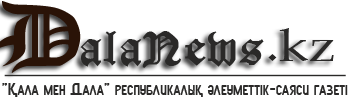 http://www.dalanews.kz/27136Бүгін Шымкент қаласында «Берекелі бірлікпен рухани жаңғыруға» тақырыбында облыстық Қазақстан халқы Ассамблеясының  ХХ сессиясы өтті.Оңтүстік Қазақстан облысының әкімі, облыстық Қазақстан халқы Ассамблеясының төрағасы Ж.Түймебаевтың қатысуымен өткен жиынға этномәдени бірлестіктер төрағалары мен мүшелері, аудан, қала әкімдері, облыстық мәслихаттағы «Ел бірлігі» депутаттық тобының мүшелері және зиялы қауым мен жастар, БАҚ өкілдері сынды жалпы саны 800-ден астам адам қатысты.Сесиия жұмысын ашқан аймақ басшысы, облыстық Қазақстан халқы Ассамблеясының төрағасы Ж.Түймебаев бүгінгі басқосудың мақсатымен таныстырып, Мемлекет басшысының Қазақстан халқы Ассамблеясының ХХV сессиясында жүктеген бірқатар міндет-мақсаттардың облыста жүзеге асырылу барысына тоқталды.– Үшінші жаңғырудың межесі – айқын, міндеті – белгілі. Ұлттық сананы қалыптастыруда ата дәстүрін жалғап, тілін, тарихын төрге оздырған, жарасты қоғам құрып, жасампаз еңбегімен ел қуатын арттырған оңтүстікқазақстандықтар Елбасы қойған мерейлі міндеттердің үдесінен шығады деген ойдамын. Үш миллионға жуық тұрғыны, тоғыз жүзге жуық елді мекені бар Оңтүстік Қазақстан жүзден астам этнос өкілдерін бауырына басқан қасиетті өңір саналады. Бағалай білгенге бұл үлкен күш, ауқымы кең әлеует. Өңірдің мәдени әралуандығын қамтамасыз етуде облыстық 20 этномәдени бірлестік жұмыс жүргізіп, халқымыздың байырғы меймандостық, бауырластық, еңбеккерлік сынды асыл дәстүрлерін үздіксіз жалғап келеді. Ассамблея атқаратын жұмыстың арқауы – стратегиялық құжаттарды жұртшылық арасында түсіндіру, олардың іске асыруға қоғамды жұмылдыру, – деді өз баяндамасында әкім.Іс-шара барысында облыстық Қазақстан халқы Ассамблеясының жаңа мүшелері мен Қоғамдық келісім кеңесінің жаңа құрамы бекітілді.Сондай-ақ, жиында достықты, бейбітшілік пен этносаралық татулықты нығайтудағы жасампаз еңбегі үшін бірқатар азаматтар облыс әкімінің Құрмет Грамотасымен марапатталды.Ассамблея сессиясы арнайы концерттік бағдарламаға ұласып, Елбасының сөзіне жазылған «Шұбар ат», «Үшқоңыр», «Жерім менің», «Елім менің» әндерінен  этномәдени бірлестіктердің әртүрлі тілдегі попурриімен аяқталды.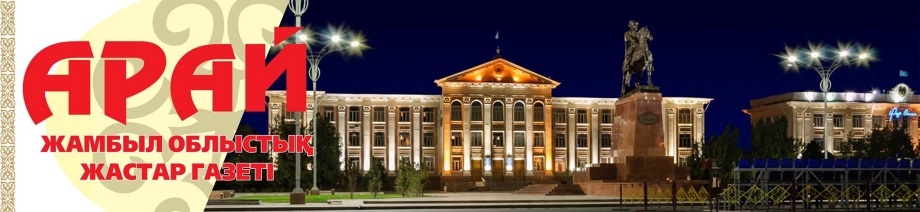 http://ar-ay.kz/?p=5108Елбасы Нұрсұлтан Әбішұлы Назарбаев Тәуелсіздік туралы толғана айтқан сөздерінің бірінде «Көп ұлтты болуымыз – біздің байлығымыз, мақтанышымыз» деп атап көрсеткені белгілі. Расында да, тұрақтылықтың тұғырын нықтап, татулықтың туын көкке көтерген елімізде 130-дан астам ұлт пен ұлыстың өкілдері бір үйдің баласындай берекелі ғұмыр кешуде. Бейбітшіліктің әр күні мейрам екені айтпасақ та түсінікті. Ал, 1 мамыр – Қазақстан халқының бірлігі күнінің мәні мен маңызы мүлде бөлек. Біз осынау айтулы мерекеге орай Жамбыл облысы Қазақстан халқы Ассамблеясы төрағасының орынбасары, хатшылық меңгерушісі Маржан Қожаевамен сұхбаттасқан едік.– Маржан Төреғұлқызы, күні кеше ғана Қазақстан халқы Ассамблеясының XXV сессиясына қатысып келдіңіз. Алқалы жиын қандай әсер қалдырды, не ой түйдіңіз?
– «Жаңғырудың негізі – тұрақтылық, бірлік, келісім» ұранымен өткен сессия жұмысы еліміздегі этностардың бірлігі мен ынтымағын тағы да бір паш еткен ірі басқосу болды деп ойлаймын. Қазақстан халқы Ассамблеясының Төрағасы Н.Ә.Назарбаев «Болашаққа бағдар: рухани жаңғыру» бағдарламалық құжатын қатысушыларға жіті түсіндіріп, негізгі мән-мағынасын толық ашып берді. Сенімге құрылған, мол тағылымды әңгіме әлемдік бәсекеге қабілетті жасампаз тұлға – болашақ қазақстандық болмысын айқындау төңірегінде өрбіді. Елбасы Қазақстан халқы Ассамблеясы деп аталатын үлкен отбасы мүшелерімен терең ой бөлісіп, сырласқандай әсер қалдырды. Ассамблея мүшелеріне қоғамды жақсарту жолында жаңаша міндеттер жүктеді. Оны іске асырудың тетіктерін де талдап, түсіндіріп берді. Экономика мен саясаттағы жаңғыру рухани жаңғыруымызға ұласып, Қазақстанды жаһандану үдерісінде бәсекеге қабілетті ел қатарына енгізу жолындағы атқарылар игі істерге нақты бағыт-бағдар берілді. Сессиядан алған ерекше сезімімізді сөзбен айтып жеткізу қиын.
Мен өз жерлестерімді Ассамблея Төрағасының алдымызға қойып отырған биік белестерді бағындыруға шақырамын, болашағы біртұтас ұлттың игілігі жолында бірлік пен келісім, татулық пен тұрақтылық көрсетеріне сенімім мол!
– Мемлекет басшысының мақаласындағы қазақ тілін біртіндеп латын әліпбиіне көшіру туралы ұсынысты облысымыздағы өзге ұлт өкілдері қалай қабылдауда?
– Елбасы өз мақаласында алдағы жылдарда жүйелі түрде қолға алу қажет болатын бірнеше жобалардың қатарында қазақ тілін біртіндеп латын әліпбиіне көшіру жұмыстарының басталатынын айтты. Бұл орайда Мемлекет басшысы «Мен 2012 жылғы желтоқсан айында жария еткен «Қазақстан-2050» Стратегиясында 2025 жылдан бастап латын әліпбиіне көшуге кірісуіміз керектігін» мәлімдедім. Бұл – сол кезден латын қарпіне көшуді бастаймыз деген сөз. Яғни, 2025 жылға қарай іс қағаздарын, мерзімді баспасөзді, оқулықтарды, бәрін де латын әліпбиімен басып шығара бастауға тиіспіз» деп атап көрсетті. Бұл бастаманың артықшылықтары мен уақыт талабына сәйкестігі облыстағы этномәдени бірлестіктердің белсенділерінің қатысуымен өткен кездесулерде бірнеше рет кеңінен талқыланды. Латын қарпіне көшу бастамасы өңірлік ассамблея мүшелері тарапынан толық қолдау тауып отыр.
– Жалпы, бүгінде өңірімізде қанша этнос өкілдері ғұмыр кешуде?
– Облысымызда қазіргі таңда 80-нен аса түрлі этнос өкілдері өмір сүріп жатыр. Әр этностың өз салт-дәстүрлерін сақтап, мәдениетін дамытуға қолайлы жағдайлар жасалған. Өңіріміздегі 26 этномәдени бірлестіктің аудандық деңгейде 17 филиалы мен 30 өкілдігі құрылған. Этномәдени орталықтар әр этнос өкілдерінің өз ұлттық дәстүрлерін сақтауға ықпал жасап, еліміздің жан-жақты дамуына үлес қосып келеді. Түрлі этнос өкілдерімен бірлесе жүргізген жұмыс өңірдегі қоғамдық келісім мен жалпыұлттық бірлікті нығайтуға нақты мүмкіндіктер беруде. Халқымыз қашан да бірлік пен татулық мәселесіне ерекше мән беріп, тірліктің тұтқасы, өмірдің өзегі ретінде бағалап келген. «Бірлік – біздің қасиетті туымыз» деген Елбасы сөзі соның айғағы.
– Егемен еліміздің болашағы – баянды, келешегі – кемел болуы үшін атқарылып жатқан іргелі істерге облыстағы Қазақстан халқы Ассамблеясының ықпалы қандай?
– Бүгінде ынтымақ, бірлік, достық ұғымдары этносына, діни сеніміне қарамастан, облысымыздағы барлық азаматтар үшін айнымас ұстанымға, саяси тұрақтылық пен қоғамдық келісім біздің өсіп-өркендеуіміздің негізіне, басты байлығымызға, ортақ игілігімізге айналды. Осыдан біраз уақыт бұрын Қазақстан халқы Ассамблеясының ХХ сессиясында сөйлеген сөзінде ел Президенті Нұрсұлтан Әбішұлы Назарбаев: «Қазақстандық жол жаңа тәуелсіз елдер үшін ұлттық жетістіктің жемісті үлгісіне айналды. Бұл қазақстандықтардың еңбегі мен тұтастығының нәтижесі» – деп айтқаны бар. Міне, тек татулық пен тұтастық арқылы ғана біз Қазақстанды кез келген ғаламат жоспарларды жүзеге асыратын қуатты мемлекет ете аламыз. Бірлігі жарасқан халық қана белді белестерді бағындыра алады. Бүгінгі күні еліміздегі азаматтық институттардың барлығы қоғамдағы келісімнің, бірліктің, елдіктің үздік өнегесін ұстануды мақсат етеді. Бейбітшілік пен тыныштық, халықтың тұтастығы – бұл Қазақстан халқы Ассамблеясы жұмысының негізгі жетістігі. Қазіргі таңда облыстық Ассамблея этносаралық және конфессияаралық қатынастар саласындағы мемлекеттік саясатты жүзеге асырушы маңызды құралға айналды. Облыстық Ассамблея облысымызда тұрмыс кешіп отырған барлық этностардың өзара тең құқықты қатынасын қамтамасыз етуші алаң рөлін атқаруда десек артық айтқандық емес. Құрылғалы бері 21 жылдың ішінде аталған құрылым достық дәнекеріне айналғанын уақыттың өзі дәлелдеп отыр.
– Елбасы Н.Назарбаевтың «Біз барлық қазақстандықтар арасындағы сенімді нығайтуға тиіспіз! Этносаралық келісім – ол өміршеңдік оттегі» дегені бар. Аталған сенімді нығайту жолында қандай жұмыстар атқарылуда?
– Қазіргі таңда облысымызда құрылған этномәдени бірлестіктердің жеті жарым мыңнан астам белсенділері қоғамымыздағы татулық пен келісімнің қазақстандық үлгісін дамытуда. Облыстағы 305 мыңға жуық түрлі этнос өкілдерінің 50 пайызға жуығы өз ана тілдерімен қатар мемлекеттік тілді меңгерген. Қазақстан халқы Ассамблеясының басым бағыттары ол – қоғамдық келісім мен жалпыұлттық бірлік, әлеуметтік қамқорлық және татуластыру идеясы. Аталған бағыттарды жүзеге асыруда, біріншіден, республиканың басқа өңірлерімен қатар Жамбыл облысында да Қоғамдық келісім кеңестері құрылып, жұмыс істеуде. Бүгінде олардың жалпы саны облыс, аудан, ауылдық округтер, кәсіпорындарды қоса алғанда 175-ке жетіп отыр. Қоғамдық келісім кеңестері жергілікті жерлерде туындаған мәселелерді мемлекеттік органдар мен азаматтық қоғам институттарының күшін біріктіре отырып, дер кезінде шешуді жүзеге асыруда, Кеңес мүшелері өткен жылы 500-ден астам іс-шара өткізді. Оған қоса өңірлік Қазақстан халқы Ассамблеясы жанынан құрылған Ғылыми-талдамалық кеңес, Аналар кеңесі, журналистер клубы және түрлі этнос өкілдерінен құрылған жастардың «Ақ желкен» лигасы ортақ мәселелерді келісіммен шешуде ел арасында кеңінен танымал болып отыр. Екіншіден, Мемлекет басшысының тапсырмасына сәйкес Қазақстан халқы Ассамблеясына қайырымдылық қызметін үйлестіру жауапкершілігі жүктелген. Себебі, бейбітшілік, келісім және халықтың бірлігі идеялары айналамыздағы әлеуметтік үдерістерді айналып өте алмайды. Елімізде «Қайырымдылық туралы» Заң қабылданды. Осы орайда, Қазақстан халқы Ассамблеясы бірқатар акциялар, оның ішінде «Қайырымдылық керуені», «20 ізгі іс» шараларын, «Жүректен жүрекке» марафонын өткізе отырып, азаматтардың әлеуметтік санасына оң серпін берді. Үстіміздегі жылдың алғашқы тоқсанының өзінде «Қайырымды ел» акциясы аясында 12 шара өткізіліп, 167 жағдайы төмен отбасына 9 миллион 150 мың теңге көлемінде қайырымдылық көмек ұйымдастырылды. Үшіншіден, Қазақстан халқы Ассамблеясы бітімгершілік идеясын іске асыруда медиация институтын құру және дамыту міндетін атқаруда. 2016 жылы 181 жанжал мен дау-дамайдың алдын алуға облыстық медиация құрылымы бірден-бір себепші болғанын атап кеткен жөн.
– Алда қандай жоспарлы жұмыстар күтіп тұр?
– Өңірлік ассамблея үшін биылғы жыл да ірі жобалар мен шараларды жоспарлы түрде іске асыратын жауапты кезең болғалы тұр. «100 нақты қадам» Ұлт жоспарын, «Мәңгілік ел» жалпыұлттық патриоттық идеясын, «Үлкен ел – Үлкен отбасы» жалпыұлттық жобасын, Қазақстан халқы Ассамблеясының 2025 жылға дейінгі даму Тұжырымдамасын, Елбасының Қазақстан халқына Жолдауы мен «Болашаққа бағдар: рухани жаңғыру» бағдарламалық мақаласын және басқа да стратегиялық құжаттарды іске асыру бағытында мақсатты жұмыстар жоспарға сай жүргізілетін болады.
Қазақстан халқының бірлігі күніне орай «Достық үйінің» алдында «Бір шаңырақ астында» атты мерекелік шара ұйымдастырылады. Мамыр айында Жамбыл облысы Қазақстан халқы Ассамблеясының ХХ сессиясы, маусым айында медиация күніне арналған облыстық форум, тамыз айында «Молодежь АНК-2017» облыстық жастар форумы, спорт түрлерінен «Қазақстан халқының ойындары» атты облыстық спартакиада өткізіледі. Сонымен қатар, қыркүйек айында Жамбыл облысы Қазақстан халқы Ассамблеясы жанындағы облыстық Аналар кеңесінің форумы, «Менің отбасымның дәстүрлері» атты байқау, «Н.Назарбаевтың қазақстандық бейбітшілік пен келісім моделі» тақырыбында жас ғалымдар арасында үздік ғылыми жобалар байқауы, республикалық «Қоғамдық келісім мен жалпыұлттық бірлік саласындағы мемлекеттік саясат: дамудың жаңа міндеттерінің кезеңдері» лекторий ұйымдастырылмақ. Жылдың соңғы тоқсанында Жамбыл облысы Қазақстан халқы Ассамблеясы Қоғамдық келісім кеңестерінің облыстық форумы, «Үздік медиатор-2017» байқауы өткізіледі. Елімізде тойланатын барлық мерекелік шараларға ассамблея мүшелері мен этнос өкілдері бір кісідей жұмылдырылады.
– «ЭКСПО-2017» халықаралық көрмесіне қай бағыттар бойынша атсалысатын боласыздар?
– Астана қаласында өтетін «ЭКСПО-2017» халықаралық көрмесінің өткізілуіне сәйкес біздің құрылымдарымыздың дайындығы өткен жылдан бастау алды. Түрлі деңгейде әр алуан мақсатты топтарды қатыстыра отырып байқаулар ұйымдастырылып, үздік жұмыстар жинақталуда. Мамыр айынан бастап орталық «Достық үйінде» тұрақты «ЭКСПО-2017» көрмесі жұмысын бастайды. Ол жыл соңына дейін келушілердің назарына ұсынылады. Сондай-ақ, ең үздік экспонаттар Астана қаласының көрмелеріне жолданады. «ЭКСПО-2017» халықаралық көрмесі аясында Жамбыл жерінің тарихи-мәдени ескерткіштері мен қасиетті орындарына белсенді жастарымыздың этнографиялық экспедицияларын ұйымдастыруды жоспарладық. Көрме ашылуының қарсаңында «ЭКСПО-2017»: Әлемдік экономиканың жаңа мүмкіндіктері» тақырыбында конференция, маусым айында көрменің ашылуына арналған жастар акциясы өтеді.
– Мереке қарсаңында бір шаңырақ астында берекелі ғұмыр кешіп жатқан жамбылдықтарға айтар тілегіңіз…
– Қазақстан халқы Ассамблеясының Төрағасы Нұрсұлтан Әбішұлы Назарбаевтың «Бізді біріктіретін жеке бастың қамы емес, бізді ел туралы биік ұғымдар, ортақ мүдделер ғана біріктіре алады» деген ұлағатты сөзін басшылыққа алып, біртұтас ұлт болашағы үшін аянбай еңбек ету біздің ұранымыз болуға тиіс. Алдымызға ең қуатты 30 елмен иық тірестіру мақсаты қойылды. Ырысқа бастар ынтымағымыз барда біз бұл межені бағындырамыз. Облысымыздың әрбір азаматын Қазақстан халқының бірлігі күнімен шын жүректен құттықтаймын! Ортақ шаңырағымыздың жарқын келешегі жолындағы бастамаларыңыз бен еңбектеріңізге толағай табыстар, жаңа жетістіктер мен сәттіліктер тілеймін!
– Әңгімеңізге рахмет.ИНТЕРНЕТ РЕСУРСЫ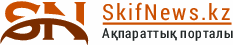 https://sn.kz/kk/n-rly-zhol/item/22251-almatyda-kha-kilderini-respublikaly-ke-esi-ttiАлматы қаласында Қазақстан халықтары Ассамблиясы кеңесі мүшелері мен республикалық этномәдени бірлестіктер басшыларының қатысуымен республикалық кеңес өтті.Жиынға келушілер президент Нұрсұлтан Назарбаевтың «Болашаққа бағдар: рухани жаңғыру» мақаласында айтылған міндеттер мен мүдделерді талқылады.Қазақстан халқы Ассамблеясы Төрағасының бірінші орынбасары – Қазақстан Республикасы Президенті Әкімшілігі ҚХА хатшылығының меңгерушісі Дархан Мыңбай: «Президентіміз Нұрсұлтан Назарбаев сана-сезіміміз бен дүниетанымымызға әбден сіңіп қалған таптаурын қағидалардан арылмасақ, көш басындағы елдермен иық түйістіру мүмкін еместігін ашып айтты. Шын мәнінде солай! Қазір санамызды өзгертіп, сілкінбесек ертең кеш болуы әбден мүмкін. Бұл – бірінші мәселе. Ал екінші мәселе, ол – ұлттық кодымызды сақтап қалу. Ұлттық код – еліміздегі халықтардың ең басты құндылығы болуы тиіс. Бәсекеге қабілеттілік, ұлттық бірегейлікті сақтау, прагматизм, еліміздің эволюциялық дамуы, сананың ашықтығы сынды мәселелер осы мақалада жан-жақты сарапталған», - деп атап өтті.Бұдан бөлек конференция кезінде ҚХА кеңес құрамындағы этномәдени бірлестіктер мен орталықтардың басшылары сөз алды. Этномәдени бірлестік жетекшілері Елбасы саясаты аясында жүзеге асып жатқан жобалары мен істері туралы баяндап берді. Бұдан бөлек, армян мәдени орталықтары қауымдастығының басшысы Артуш Карапетян, А. Розыбакиев атындағы №153 мектеп-гимназиясының директоры Шавкат Умаровтар ұлттар достастығы аясында атқарылып жатқан игі қадамдар туралы сөз сөйледі.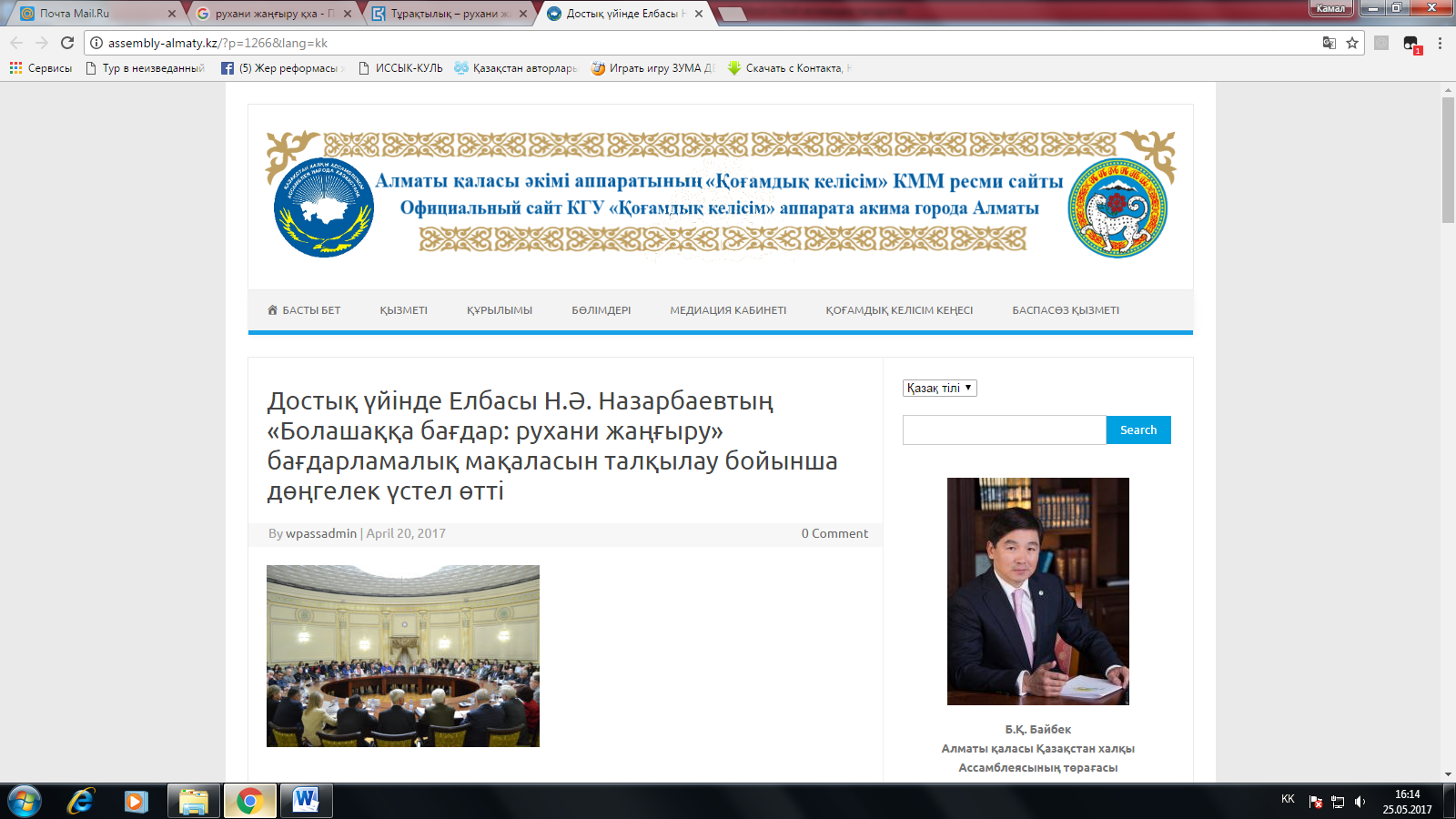 http://assembly-almaty.kz/?p=1266&lang=kk2017 жылдың 20 сәуірінде Алматы қ. Достық үйінде Елбасы Н.Ә. Назарбаевтың «Болашаққа бағдар: рухани жаңғыру» бағдарламалық мақаласын талқылау бойынша дөңгелек үстел өтті.Қазақстан халқы Ассамблеясының Бірыңғай республкалық тақырыптық күнінің жұмысына республикалық және қалалық этномәдени бірлестіктердің төрағалары, Алматы қ. маслихат депутаттары, Алматы қ. ҚХА жанындағы ғылыми-сарапшылық тобының мүшелері, Алматы қ. ҚХА жанындағы Қоғамдық келісім кеңесінің және Аналар кеңесінің мүшелері, этномәдени бірлестіктердің мүшелері мен БАҚ қатысты.Іс-шараны аша тұрып, ҚХА Төрағасының орынбасары Л.Н. Питаленко Елбасының бағдарламалық мақаласы Қазақстан халқысына Президенттің инновациялық Жолдауы мен конституциялық реформаның логикалық жалғасы екенін айтты. Сонымен берге, ол Қазақстанның рухани жаңғыруы қазіргі замандағы адамгершілік пен жалпы адамдық құндылықтардың жетіспеулігінен пайда болғанын белгілеп айтты. Біздің азаматтарымыздың, әсіресе жастардың, санасын жаһанданудың жағымсыз әсерінен сақтап қойып, халықтың зиялылық-рухани әлеуетіне, отансүйгіштікке, жоғары азаматтық жауапкершілікке, берекелілік пен ел бірлігіне сүйену өте маңызды.ҚХА Ғылыми-сарапшылық Кеңесінің мүшесі, Алматы қ. кәріс мәдени орталығы төрағасының орынбасары Кан Г.В., «Қазақстанның рухани жаңғыруы – болашаққа қадам» баяндамасын ұсынып, Елбаса мақаласы тек болашаққа бағдар ғана емес, дамудың кешенді жоспарын біретін және негізгі ұстанымдарды түсіндіретін жаңа бағдар екенін айтты. Біздің алдымызда әлем жаңа тарихи кезеңге кіріп жатыр. Сондықтан, өзін өзгерту мен бейімделу арқылы жаңа заманнан ең жағымдыны алу маңызды. Жастармен жұмыс істейтін профессор ретінде, бұл бағдарлама – ең алдымен, сапалы тұрғыда мыңдаған студенттерді, кадрларды, білім аясындағы ғаламдық бәсекелістікке дайындаудың жаңа деңгейі екенінде сенімдімін.Алматы қ. ҚХА төрағасының орынбасары Мамсуров К.В., Қазақстан Республикасының Президенті Н.Ә. Назарбаевтің мақаласын үлкен қызығушылықпен оқыдым және мақала өте өзекті деп айтты. Мемлекет дамудың түпкілікті жаңа деңгейіне өту кезінде, бұл тек экономикалық немесе саяси даму ғана емес, рухани дамуға да қатысты. Рухани жаңғыру – бұл рухани байытудың шыңдарына ұмтылу. Біздің Елбасы технологиялар мен инновацияларға, экономиканың жаңа салаларын дамытуға және заманауи инфрақұрылымды құруға негізделе отырып, біз, кез-келген халықтың дамуында маңызды рөл атқаратын, рухани құндылықтар туралы да ұмытпауымыз керек деп айтты.«Дүнгендердің Қазақстандық қоғамы» республикалық қоғамдық бірлестігінің төрағасы Войнце А.В. Елбасы ұсынған қоғамдық сананы жаңғыру идеясы объективті және қажетті екенін айтты. Қоғамның рухани жаңғыруы ең жақсы дәстүрлер мен ұлттық-мәдени тамырларға негізделуі керек. Бүгін біз жағымсыз әсерге өзіміздің салт-дәстүрлерімізді қарама-қарсы қоя аламыз. Мен ұлттық ділге зиянсыз ұлттық сананың шекараларын кеңейтуді қолдаймын.Алматы қ. Қазақстан орыс мәдени орталығының жетекшісі Лукашов В.А. мемлекет Президентінің сөздерін әрқашан мұқиятты оқып жүрмін деп айтты. «Болашаққа бағдар: рухани жаңғыру» бағдарламалық мақаласы – бұл жай ғана мақала емес, бұл біздің кезеңіміздің көрінісі, болашаққа бағдарлама. Болашақтың адамы қандай болуы керек, адамзат рухани санасын сақтау үшін не істеу керегін көрсететін бағдарлама.Алматы қ. мәслихат депутаты, Алматы қ. ҚХА жанындағы Аналар кеңесінің төрағасы Ниязова Н.И. Қазақстан басқа мемлекеттермен бірге, тез дамым келе жатқан, жаһандану үрдісіне тартылғанын айтты. Мәслихат депутаты ретінде, мен жастармен кездескен кезде, оларға біздің мемлекетімізде білім алу мен өзін-өзі кемелдендіру үшін барлық жағдайлардың бар екендігін айтып жүрмін. Мысал ретінде «Болашақ» бағдарламасын келтіруге болады. «Болашақ» бағдарламасы арқылы оқыған студенттер мемлекеті үшін еңбектеніп, білімдерін тәжірибеде қолданып, үлкен жетістіктерге жетіп жатыр. Бұл Елбасының білім беру мен жастардың мамандық сапаларын дамытудағы дұрыс бағыты.Іс-шараға қатысушылардың барлығы Қазақстан халқы Ассамблеясы, халықтың рухани дамуының жаңа мүмкіншіліктерін ашатын, рухани жаңғырудың негізгі 6 бағыттарын жүзеге асыруына белсенді қатысу көзқарасымен келісті.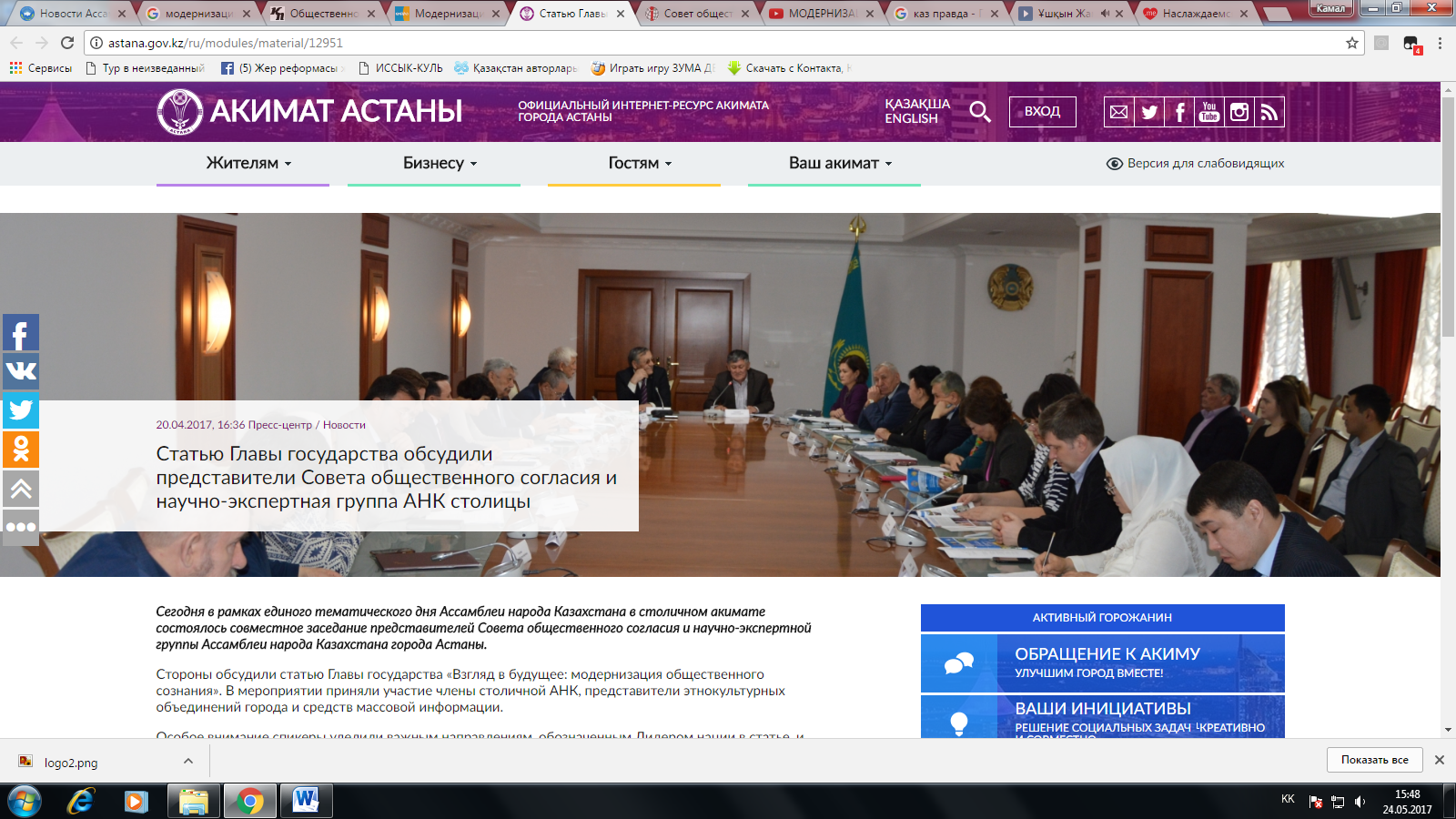 http://astana.gov.kz/ru/modules/material/12951егодня в рамках единого тематического дня Ассамблеи народа Казахстана в столичном акимате состоялось совместное заседание представителей Совета общественного согласия и научно-экспертной группы Ассамблеи народа Казахстана города Астаны. Стороны обсудили статью Главы государства «Взгляд в будущее: модернизация общественного сознания». В мероприятии приняли участие члены столичной АНК, представители этнокультурных объединений города и средств массовой информации.Особое внимание спикеры уделили важным направлениям, обозначенным Лидером нации в статье, и выработке предложений по проекту «100 новых лиц Казахстана». Также отмечена важность развития национальной идентичности, согласия, а также роль Ассамблеи народа Казахстана в формировании межэтнического диалога.«Мы являемся свидетелями глобализации не только нашего государства, но и всего мира. И в момент этой глобализации наш Глава обозначил конкретные приоритеты и поставил курс к модернизации нашего государства. Здесь стоит отметить и переход на латиницу, и сохранение культуры, наших традиций и обычаев», – отметил председатель Совета общественного согласия города Астаны Амиржан Альпеисов.Профессор кафедры экономики и инновационного бизнеса университета «Туран-Астана» Урак Алиев высказал мнение о сохранении национальной идентичности и пути к эволюционному развитию Казахстана и необходимости понимания сути и осознания самоидентичности каждого казахстанца, как одного из главных инструментов единства страны.http://astana.gov.kz/kk/modules/material/13208Бүгін елордада Астана қаласы Қазақстан халқы Ассамблеясының жастар қанаты Елбасының «Болашаққа бағдар: рухани жаңғыру» мақаласын талқылау және жүктелген міндеттерді жүзеге асыру бойынша кездесу өтті. Басқосу барысында «Туған жер» бағдарламасын орындау бойынша ұсыныс-пікірлер айтылды. Игі бастаманы Нұр Отан» партиясы «Жас Отан» жастар қанатының, Астананың жастар істері жөніндегі басқармасы мен БАҚ өкілдері бірге талқылады. Шара барысында тараптар ұлттың рухани жаңғыруына бастайтын «Туған жер» бағдарламасын сәтті жүзеге асыру бойынша нақты ұсыныстар білдірілді.Бағдарламаны іске асыру мақсатында ауқымды қалалық жоспар құрылды. Онда Астана қаласының жастар істері жөніндегі басқармасы өз ұсыныстарын енгізді.«Бүгінгі біздің кездесуіміздің мәні – мемлекет басшысының мақаласында айтылған идеясын дамытуға қандай үлес қоса аласыздар деген сұраққа нақты жауап алу. Әлбетте, мемлекет алдында міндеттер қойып, барлық саламен қатар, жастарға да Президент үлкен сенім білдірді. Өткен ел тәуелсіздігінің 25 жылы туралы ауыз толтырып айтумен қатар, сіздердің қолдарыңыздағы алдағы 25 жыл туралы айтып отыр. Қазір басталған игі істерді сіздер жалғастырасыздар және елдің ертеңі сіздерге байланысты. Қандай бағытқа барады, қандай қарқынмен дамиды және нәтижесі қандай болады?!», - деген сөзін қаланың жастар бірлестігі өкілдеріне Астана қаласы Қазақстан халқы Ассамблеясының секретариат меңгерушісі Ләззат Құсайынова арнады.Бүгінгі таңда қалалық Қазақстан халқы Ассамблеясында 25 этно-мәдени бірлестік бар. Алайда олардың барлығында жастар қанаты жоқ, бірақ жастар бар, дейді ұйымдастырушылар. «Осы жылы бізде өскелең ұрпақ қызметіне қатысты Мемлекет басшысының стратегиялық мақаласын жүзеге асыру аясында 20-ға жуық іс-шара өткізіледі.- Басқарма жастар өкілдеріне арналған дамыту семинарлары мен тренингтерін ұйымдастырып тұрады, - деп мәлімдеді Астана қаласы жастар ісі жөніндегі басқарма басшысы Бақытжан Жүнісбеков. «Жаңғыру, жаңару туралы айтқанда алдымен бұның жастарға қатысы болады. Өйткені, жастар – өркениетке, өркендеуге бастайтын қоғамның қозғаушы күші. Бұл туралы мемлекет басшысы үнемі айтып жүреді. Мысалы, тіл меңгеру – жастарға қатысты айтылған ой. Қазір жаңа технологиялардың енуіне байланысты барлығы автоматтандырылған. Компьтер тілін жетік меңгеру де жастарға қатысты айтылған. Ең бастысы, рухани және мәден даму, - деп түйіндеді «Жас Отан» жастар қанатының төрағасы Дәурен Ұзақбаев.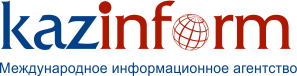 http://www.inform.kz/ru/do-26-maya-primut-plan-meropriyatiy-po-otboru-100-novyh-lic-kazahstana_a3025696АСТАНА. КАЗИНФОРМ - До 26 мая будет принят план мероприятий по отбору 100 новых лиц Казахстана. Об этом сообщил заместитель председателя Ассамблеи народа Казахстана Дархан Мынбай в ходе первого заседания рабочей группы по реализации проекта «100 новых лиц Казахстана» в рамках реализации статьи Президента страны «Болашаққа бағдар, рухани жаңғыру». «Мы хотели с вами обсудить то, каким будет наше общее видение о поиске новых лиц, и какие источники информации нужно использовать. Это важно, потому, что сейчас уже в СМИ проскакивают некоторые опасения, что это будет опять сугубо административный подход, который не даст найти истинных героев.Мы обязательно должны задействовать общественные источники информации о достойных гражданах. Для этого предлагаю открыть на одном из сайтов рубрику «Я хочу быть лицом Казахстана». Граждане и НПО могли бы направлять свои предложения. Тем самым мы могли бы организовать своего рода общественную экспертизу. Это будет независимый канал информации, который станет подспорьем для нашей рабочей группы. Я попросил бы секретариат рабочей группы, чтобы раздали такие поручения соисполнителям и установили промежуточные сроки для внесения предложений», - сказал Д. Мынбай. По его словам, нужно до 26 мая нужно принять детальный план мероприятий по отбору и продвижению 100 историй успешных казахстанцев. При отборе кандидатур необходимо охватить все регионы, все категории граждан. В основном, нужно охватить экономически и социально активную часть населения. То есть, тех, кто реально вносит вклад в развитие страны, - это главный критерий. Желательно, чтобы возраст кандидатов был от 20 до 50 лет, хотя, конечно, для уникальных людей можно сделать исключение. Также необходимо проработать финансовую сторону реализации планируемых мероприятий, как, например, создания антологии «100 новых лиц Казахстана - Золотой фонд нации», что связано с литературной обработкой историй, созданием сюжетных линий, решением вопросов публикации и распространения. Министерству культуры и спорта рекомендуется включить эту антологию в категорию социально значимой литературы. Далее, Д. Мынбай предложил рассмотреть вопрос создания новой мультимедийной площадки для информационной поддержки и популяризации историй жизни успешных казахстанцев, чем должно заняться Министерство информации и коммуникаций. По мнению Д. Мынбая, на последующих заседаниях рабочей группы основная работа будет связана с отбором кандидатур для проекта. В связи с этим уже сегодня министерства, их территориальные подразделения, акиматы областей, Национальная палата предпринимателей, гражданский сектор должны заняться поиском кандидатур. Д. Мынбай также поручил РГУ «Когамдык келiсiм» наладить взаимодействие с акиматами по согласованию списков, задействовать потенциал этнокультурных объединений, всех структур Ассамблеи народа Казахстана. http://www.inform.kz/kz/sanany-zhangyrtu-bizdin-maksattarymyzdyn-birligin-ayshyktaydy-kha_a3016841АСТАНА. ҚазАқпарат - Қазақстан халқы Ассамблеясы Елбасы Нұрсұлтан Назарбаевтың «Болашаққа бағдар: рухани жаңғыру» атты бағдарламалық мақаласына орай қазақстандықтарға үндеу жолдады. «Қазақстан Президенті Н.Ә.Назарбаев «Болашаққа бағдар: рухани жаңғыру» атты бағдарламалық мақаласында қоғамдық сананы жаңғыртудың нақты бағыттарын сипаттап берді.     2017 жыл - Қазақстанның экономикалық өсуінің жаңа үлгісін жасап, біздің жаһандық бәсекеге қабілеттілігімізді қамтамасыз ететін Үшінші жаңғыруды іске асыру қолға алынған жаңа дәуірдің басы болды.  Жаңа конституциялық реформа ауқымды саяси жаңғырудың негізін қалап,   Үшінші жаңғыруды іске асыруға арналған қоғамдық-саяси алғышарттарды қалыптастырды.  Қоғамдық сананы жаңғырту жөніндегі Мемлекет басшысының идеясы бүгінгі таңда өте қажетті және орынды идея. Біз саяси ұлтты қалыптастыру жолындамыз. Әлемде алдыңғы қатардан табылу үшін біздің әрқайсымыз және баршамыз бірігіп өзіміздің санамызды, ой-өрісімізді өзгертіп, ескірген таптаурындықтардан арылуымыз керек.  «Қазақстан - 2050» Стратегиясында Қазақстан  Президенті   «Дәстүр мен мәдениет - ұлттың генетикалық коды» деп көрсеткен.  Жаңа тұғырнамада жаңғырудың басты шарты - өз мәдениетіңді, өзіңнің ұлттық кодыңды сақтау екені ерекше көрсетілген. Қоғамның рухани жаңғыруы озық дәстүрлер мен ұлттық-мәдени негіздерге арқа сүйеуі керек.  Бұрынғы инновациялар бүгін дәстүрге айналды, бүгінгі   инновациялар  ертең дәстүрге айналады. Мұндай ұстаным халқымыздың өткенін, қазіргі күні мен болашағын жалғауға, ұлттық сананың әралуан полюстерін жақындатуға мүмкіндік береді.  Елбасы  қоғамды да, сондай-ақ әрбір азаматты да жаңғыртудың бірқатар негізгі бағыттарын ерекше бөліп көрсетіп отыр.  Біріншіден, бұл - бәсекеге қабілеттілік, компьютерлік сауаттылық, шет тілдерді білу, мәдени ашықтық сияқты факторларға негізделген тың жаңалықтарды  әлемге ұсыну қабілеті.   Екіншіден, бұл - прагматизм. Ол бірқатар әдеттер мен таптаурындықтардан бас тартуды да, сонымен бірге ұлттың прагматикалық мінез-құлқы мен ұтымды ойлауын, ата-бабалар дағдыларының тарихи тәжірибесін де қамтиды.    Үшіншіден, ұлттық бірегейлікті сақтау, ұлттық сана өзгерген кезде ұлттық «Мен»-нің ішкі мәйегін сақтау. Бүгінде, барлық жағымсыз нәрселерге дәстүр мен салт-сананы қарсы қоюға болады. Сонымен бірге, біз ұлттың дамуына кедергі келтіретін өткеннің сарқыншақтарынан арылуымыз керек.    Төртіншіден, білім  салтанаты - ұлттың  жетістігі.  Алдағы технологиялық революция қазіргі жекелеген кәсіптердің жойылуына алып келген кезде,  білім - қол жеткізер табыстың ең іргелі факторы болмақ.   Бесіншіден, тек қана эволюциялық даму біздің өркендеуімізге жол ашады, бұл жаңғыру идеологиясының қағидаты және Қазақстанның әрбір азаматының  ішкі сенімі.       Алтыншыдан, сананың ашықтығы, аума-төкпе заманда қоғамның  және әрбір адамның өзгеріске дайын болуы.         Бұл көзқарастар қоғамдық сананың жаңғыруы үшін іргелі негіз болады. Мемлекет басшысы алдағы жылдарға арналған бірқатар нақты жобаларды айқындады. Алдымен, бұл - қазақ тілін жаһандық ақпарат және байланыс әлеміне жол ашатын латын әліпбиіне көшіру. Әлемдік ғылым мен технологиялардың, гуманитарлық білімнің соңғы жетістіктерін қамтитын 100 жаңа оқулық мемлекеттік тілге аударылып, басып шығарылады. «Туған жер» бағдарламасы кәсіпкерлердің, шенеуніктердің, зиялы қауым өкілдері мен жастардың өздерінің кіндік қаны тамған жеріне қамқорлық жасап, қолдау көрсетуіне, патриотизмді қалыптастыруға қолайлы мүмкіндік береді. «Қазақстанның киелі жерлерінің географиясы» жобасы жалпыұлттық  қасиетті орындарды және аса қастерлі жерлерді сақтауға, сондай-ақ елдегі туристік инфрақұрылымды дамытуға мүмкіндік береді. «Жаһандағы заманауи қазақстандық мәдениет» жобасын іске асыру Қазақстанды өз шығармашылығы арқылы дүниежүзіне танытатын көптеген таланттарға жол ашады. «Қазақстандағы 100 жаңа есім» жобасы бүгінгі замандастарымыздың түрлі салалардағы жетістіктерін дәріптеуді қамтамасыз етеді және жастарды адамгершілікке тәрбиелеудің жарқын үлгісі болады. Бұл тапсырмалар мемлекеттің және азаматтық қоғамның барлық идеологиялық жұмысының орта мерзімді перспективадағы негізі болады. Елбасының «жаңғыруға деген ішкі ұмтылыс - біздің дамуымыздың ең басты қағидасы» деген тезисі бүгінгі таңда өте өзекті. Сананы жаңғырту біздің мақсаттарымыздың бірлігін, құндылықтарымыздың ортақтығын және қоғамдық келісімнің қуатын айшықтайды. Жаңа идеологиялық тұғырнама конституциялық реформаны, Үшінші жаңғырудың экономикалық өркендеуін толықтыра түседі және Қазақстанның ХХІ ғасырдағы табысты дамуының ділдік қозғаушы күші болып табылады. Қоғамдық сананың өзгеруі сынаптай сырғыған уақытта, жаңа сын-қатерлер заманында Қазақстанның дамуының негізі болатын тұрақтылықты, бірлікті, татулықты нығайтуға мүмкіндік береді. Біз, қазақстандықтарды  жауапкершілікті мойынға алып, жаңа идеологиялық «Болашаққа бағдар: рухани жаңғыру» тұғырнамасын  іске асыруға белсене қатысуға шақырамыз!   Біз, халқымыздың шығармашылық әлеуеті әрдайым асқан биік ұлттық рухтың,  жеңіс рухының, кемелдікке, әлемдік өркениеттен  лайықты орын алуға ұмтылудың жарқын көрінісі болатынына сенімдіміз!    Алға, Қазақстан!», делінген үндеуде.http://www.inform.kz/kz/kha-zhangyrumen-baylanysty-mindetterdi-zhuzege-asyruga-atsalysuy-tiis-abdikalykova_a3020644АСТАНА. ҚазАқпарат - ҚХА саяси, экономикалық және рухани жаңғыру міндеттерін жүзеге асыруға белсенді атсалысуы тиіс. Бұл туралы бүгін Қазақстан халқы Ассамблеясы кеңесінің кеңейтілген отырысында еліміздің Мемлекеттік хатшысы Гүлшара Әбдіқалықова мәлім етті, деп хабарлайды ҚазАқпарат. «Ағымдағы жылы ҚХА-ның барлық активі мен құрылымдары саяси, экономикалық және рухани жаңғыру міндеттерін жүзеге асыруға белсенді атсалысуы тиіс. Ассамблея алдында мынадай міндеттер тұр. Біріншіден, реформа - адам құқығын сақтау кепілінің тетіктері мен құқықтық мемлекет принциптерін күшейтеді. Ассамблея Конституция кепіл беретін адам және азаматтардың құқығы мен бостандықтарын бұзуға сеп болатын себептер мен шарттарды жою, заңнаманы жетілдіруге белсене қатысуы тиіс», - деді Мемлекеттік хатшы. Екіншіден, ол заңнамалық, орындаушылық және сот билігі жұмысының жаңа форматын ескере отырып, ҚХА кеңесінің, Мәжілістегі және мәслихаттағы ҚХА-ның депутаттық корпусының, Ассамблеяның басқа да құрылымдары мен қоғамдық келісім кеңестерінің өзара іс-қимылының тиімді сызбасын әзірлеу керектігін баса айтты. «Үшіншіден, бүгінде ұлт табысының факторы адамның, адами капиталдың бәсекеге қабілеттілігімен байланысты. Заманауи қоғам мәдениетін қалыптастырудағы біздің үлесіміз азаматтардың білім деңгейін арттыруға бағытталған бастамалар мен бағдарламаларға қолдау көрсету болуы тиіс. Осы ретте ел Президенті ұсынған «Қазақстанның 100 жаңа тұлғасы» жобасы айрықша маңызға ие бола түседі. Біздің замандастарымыздың шынайы өмір тарихы мен табысы өмірге деген объективті көзқарас үшін, еліктеуіміз үшін үлгі болуы қажет», - деді Әбдіқалықова. Сонымен қатар ол Ассамблеяның латын әліпбиніе көшу қажеттігін түсіндіруде, бұл мәселеде бірлік пен келісімді қамтамасыз етуде өз үлесін қосуы тиістігін баса айтты.http://www.inform.kz/ru/assambleya-naroda-kazahstana-dolzhna-aktivno-uchastvovat-v-modernizacii-gossekretar_a3020654АСТАНА. КАЗИНФОРМ - Ассамблея народа Казахстана должна деятельно участвовать в модернизации страны. Такое мнение высказала Государственный секретарь РК Гульшара Абдыкаликова на расширенном заседании Совета Ассамблеи народа Казахстана во Дворце Независимости, передает корреспондент МИА «Казинформ». «В текущем году актив и все структуры АНК должны принять деятельное участие в реализации задач политической, экономической и духовной модернизации. Перед Ассамблеей стоят следующие задачи. Первое - реформа усиливает механизм гарантий соблюдения прав человека и принципов правового государства. Ассамблея должна принять участие в совершенствовании законодательства, устранении причин и условий, способствующих нарушению прав и свобод человека и гражданина, гарантированных Конституцией. Второе - с учетом новых форматов работы законодательной, исполнительной и судебной властей необходимо выработать эффективные схемы взаимодействия Совета АНК, депутатского корпуса АНК в Мажилисе и маслихатах, советов общественного согласия и других структур Ассамблеи. Третье - сегодня фактором успеха нации являются конкурентоспособность человека, человеческий капитал», - сказала Гульшара Абдыкаликова. По ее словам, «нашим вкладом в формирование культуры современного общества должна стать поддержка инициатив и программ, направленных на повышение образовательного уровня граждан, их ориентации на профессиональный успех, формирование здорового образа жизни, культуры рациональности и умеренности. В этой связи особую значимость приобретает предложенный Президентом страны проект «100 новых лиц Казахстана». Подлинные истории жизни и успеха современников должны стать образцом для подражания, для трезвого, объективного взгляда на жизнь». Госсекретарь отметила, что в работе Ассамблеи особое внимание нужно обратить на молодежь. В работе с населением важно активно использовать возможности Домов дружбы как ресурсно-культурных центров общественных объединений. Гульшара Абдыкаликова подчеркнула, что широкая общественная поддержка - необходимое условие успешной модернизации страны. Поэтому Ассамблея народа Казахстана, обладающая огромным потенциалом созидания, должна внести свою лепту в формирование казахстанской идентичности, укрепление единства и согласия в обществе.http://www.inform.kz/ru/hh-sessiya-ank-zhambylskoy-oblasti-proshla-v-taraze_a3029488ХХ сессия АНК Жамбылской области прошла в Таразе В Таразе прошла ХХ сессия Ассамблеи народа Казахстана Жамбылской области, передает корреспондент МИА «Казинформ» со ссылкой на пресс-службу акима региона. В числе обсуждаемых вопросов - духовная модернизация как общенациональный принцип, работа по продвижению IV реформы Плана нации «Идентичность и единство», утверждение концепции развития АНК Жамбылской области до 2025 года, а также избрание общественного заместителя председателя АНК Жамбылской области. «Выступая на юбилейной ХХV сессии Ассамблеи народа Казахстана, Глава государства подчеркнул, что Ассамблея, обладающая огромным потенциалом созидания мира, дружбы и добра, сегодня призвана стать фундаментом для построения и реализации общенациональной идеи модернизации, - сказал в приветственном слове председатель АНК области Карим Кокрекбаев. - Глава государства обозначил ряд конкретных проектов, в реализации которых Ассамблее отведена особая роль. Это проекты «Туған жер», «Сто новых лиц Казахстана», «Современная казахстанская культура в глобальном мире», «Новые гуманитарные знания. 100 новых учебников на казахском языке». Была отмечена работа этнокультурных объединений Жамбылской области в укреплении единства и согласия в обществе. Выступившая на сессии директор туристического центра «Золотой караван» Альбина Веймер сказала о необходимости пропаганды историко-культурных мест области на международной выставке «ЭКСПО - 2017». Представитель крестьянского хозяйства «Бахор» Меркенского района Бахтияр Хасанбаев рассказал о роли всеобщего труда. Член областного совета матерей Ульяна Ким затронула тему семейных ценностей, отношений между матерью и детьми, а также вопросы опеки. Руководитель Кордайского районного филиала этнокультурного объединения турков «Ахысқа» Каринэ Дургалова рассказала о проводимой в регионе государственной молодежной политике. Общественным заместителем председателя Ассамблеи Жамбылской области был назначен Бахром Муминов - председатель общественного объединения «Узбекский национальный культурный центр». По итогам сессии было поручено секретариату областной Ассамблеи совместно с молодежным крылом «Жас Отан», акимам районов и города Тараз усилить работу по активному вовлечению молодежи в процесс духовной модернизации.http://www.inform.kz/ru/regional-nyy-proekt-100-vydayuschihsya-lic-predlozhili-sozdat-v-severnom-kazahstane_a3027202Региональный проект «100 выдающихся лиц» предложили создать в Северном Казахстане 17 Мая 2017 15:36	840 ПЕТРОПАВЛОВСК. КАЗИНФОРМ - На областной сессии АНК обсудили итоги реализации поручений Главы государства, данных на ХХІ сессии Ассамблеи, и план дальнейшей работы, сообщает корреспондент МИА «Казинформ». Аким СКО Кумар Аксакалов отметил, что Президентом обозначен ряд проектов, которые будут реализованы при непосредственном участии Ассамблеи. «Очень близок всем казахстанцам вне зависимости от их этнической принадлежности проект «Туған жер». Североказахстанская земля вырастила целую плеяду профессионалов-аграриев. Мы их всех хорошо знаем. Это Серик Малаев, Геннадий Зенченко, Еркебулан Мамбетов, Юрий Шоль, Анатолий Рафальский. Эти люди, которые сегодня развивают сельского хозяйство, занимаются животноводством, внедряют передовые технологии, помогают людям, объектам социальной сферы. Они разных национальностей, но все объединены одной целью - помогать людям и развивать нашу общую Родину - Республику Казахстан. Они должны войти в проект «100 новых лиц Казахстана», - сказал Кумар Аксакалов. В свою очередь, председатель общественного объединения «Северо-Казахстанское областное общество славянской культуры «Лад» Александр Курленя предложил создать региональный проект «100 выдающихся лиц Северного Казахстана». «Наши замечательные современники, активисты АНК достойны быть оцененными за вклад в развитие нашей страны. Но я предлагаю еще один проект - «100 выдающихся лиц Северного Казахстана». Включить в него тех, кто были наши наставниками, учителями, отцами и матерями на пути построения независимого Казахстана. В нашей области много людей, которые внесли неоценимый вклад в укрепление нашего материального и духовного богатства. В их число я бы предложил включить Героя социалистического труда, легендарного первоцелинника, директора совхоза имени Чапаева Руслана Беккузарова и Героя труда Казахстана Геннадия Зенченко. Эти люди взяли все лучшее, что было взято из нашей истории и было предложено временем перемен», - сказал Александр Курленя. Аким области подчеркнул, что сегодня фактором успеха нации является конкурентоспособность человека. «В нашем регионе проживает много скромных, трудолюбивых и ответственных людей. Выезжая в районы, встречался с такими людьми. Их на самом деле очень много, которые тихо, спокойно работают, особо не требуют к себе большого внимания, но выполняют ту большую задачу, о которой говорит Президент», - подчеркнул Кумар Аксакалов. Глава региона отметил, что невозможно переоценить значимость проекта «Современная казахстанская культура в глобальном мире». Лучшие произведения сферы культуры и искусства будут переведены на языки стран ООН. Кумар Аксакалов надеется, в список войдет и творчество уроженцев СКО - Кожабергена жырау, Магжана Жумабаева, Шокана Уалиханова, Герольда Бельгера. «Северо-Казахстанская область является одним из наиболее полиэтничных регионов. Уверен, деятельность нашей ассамблеи и дальше будет эффективно служить во благо укрепления мира и согласия в нашем обществе», - резюмировал аким СКО.
http://www.inform.kz/ru/oksana-volkova-mihal-skaya-duhovnaya-modernizaciya-dolgosrochnaya-strategicheskaya-programma_a3022822Оксана Волкова-Михальская: Духовная модернизация - долгосрочная стратегическая программа 26 Апреля 2017 22:11	190 АСТАНА. КАЗИНФОРМ - В Астане 26 апреля состоялось XXV сессия Ассамблеи народа Казахстана. МИА «Казинформ» публикует выступление члена АНК Оксана Волкова-Михальская. Многоуважаемый Нурсултан Абишевич! В статье о модернизации общественного сознания Вы справедливо заметили, что «на протяжении столетий наши предки хранили уникальный экологически правильный уклад жизни, сохраняя среду обитания, ресурсы земли, очень прагматично и экономно расходуя их». Но, к сожалению, мы потеряли многое из этого. И тема «Энергия будущего», выбранная Вами для «ЭКСПО-2017» - возвращает нас к той прагматичности, которая была основой здоровья и энергии наших  предков. Уважаемые участники сессии! Я хочу вам рассказать о нашем проекте «Арнасай» - зеленое село Казахстана».  Арнасай - это поселок под Астаной, в Аршалынском районе Акмолинской области. Здесь проживают  1200 человек, 11 этносов. Арнасай для них - малая родина.  В любом селе всегда есть три жизненных вопроса - вода, тепло и свет!  В рамках нашего «зеленого» проекта они решены на все 100. Мы безвозмездно передали сельчанам системы капельного орошения, агроволокно и гидрогель.  Это позволило в 60% домохозяйств внедрить современные агротехнологии. Это позволит им активно развивать семейное предпринимательство.   В местной малокомплектной школе мы поставили солнечные батареи и коллекторы, пиролизные печи, светодиодное освещение, фильтры для отчистки воды и многое другое.  Школа сэкономила 3 млн. бюджетных средств в год. Самое главное, в селе создан Центр зеленых технологий, здесь мы обучаем внедрению 35 экологических инноваций.  За год более 5 000 наших граждан со всех регионов Казахстана обучены практическому применению «зеленых» технологий. А этим летом, в период «ЭКСПО-2017», будет открыт летний международный молодежный лагерь «EXPO-CAMP». Уважаемый Нурсултан Абишевич! Мы начали свою работу два года назад.  А Ваша программа духовной модернизации - долгосрочная стратегическая программа! Спасибо Вам! Наш проект реализуется без бюджетных средств - инвестиции привлекаем сами.  В Казахстане много социальных объектов, где есть потребность во внедрении инновационных «зеленых» технологий. Об этом Вы говорили не раз! По нашим подсчетам, с помощью нашего опыта можно достичь экономии до 60 млрд. тенге бюджетных средств. Своей работой мы хотим ответить на вопрос «С чего начинается Родина?» и наполнить его смысл конкретными делами.  В реализацию Вашей идеи  мы разбили в нашем селе ЭКСПО-сад, восстанавливаем сельский парк и высадим Аллею ЭКСПО.  Мы уверены, что путь к лучшему будущему начинается с простого - с любви и бережного отношения к «малой Родине». Рахмет!http://www.inform.kz/ru/molodezh-kazahstana-otkryta-dlya-innovaciy-evgeniy-galatyr_a3022778Молодежь Казахстана открыта для инноваций - Евгений Галатырь 26 Апреля 2017 21:40	183 АСТАНА. КАЗИНФОРМ - 26 апреля в Астане состоялось XXV сессия Ассамблеи народа Казахстана. МИА «Казинформ» публикует выступление члена АНК, докера-механизатора погрузочно-разгрузочного комплекса АО «Национальная компания «Актауский международный морской торговый порт» Евгения Галатыря. Многоуважаемый Нурсултан Абишевич! Я работаю докером-механизатором в морском порту Актау. Родился и вырос - в Мангистау. В своей статье «Взгляд в будущее» Вы напрямую обратились к молодежи и ребром поставили задачу модернизации. Мы к этому готовы! Мы открыты для инноваций, для повышения производительности. Трудовая молодежь - Ваш верный союзник, Нурсултан Абишевич! Особенно нам близка Ваша идея прагматизма. Я так понимаю, прагматизм - это когда любая профессия достойна, если человек работает с настроением, с огоньком. Именно поэтому, я - докер. Это круто! Кто думал 25 лет назад, что Казахстан станет морской державой? - Никто. А Президент всегда знал важность морских портов. И в результате - Актау - заново родился. Когда-то наш город был в транспортном тупике. А сегодня, благодаря Вам, Нурсултан Абишевич, мы напрямую связаны со всем миром. Через Хоргос - с Китаем, через Туркменистан - со Средним Востоком, через море - с Кавказом и Европой. Сегодня на улицах Актау звучат все языки планеты. Портовые профессии востребованы среди молодежи. Для нас - это новые рабочие места,   стабильность и уверенность в будущем. Совсем недавно Вы, Нурсултан Абишевич, были с визитом в нашей области. Весь народ до сих пор об этом говорит. Рахмет Сізге! Сіз халықтың  көңілін көтеріп кеттініз! Уважаемый Нурсултан Абишевич! Сегодня Вы сказали, что Ассамблея имеет самое непосредственное отношение к проекту «100 новых лиц Казахстана». Этот проект - настоящая супер-идея! Ведь всё, что создано за эти годы - сделано руками самих казахстанцев. Как Вы сегодня сказали - это сделано всеми вместе. Я уверен, что среди трудовой молодежи Казахстана есть много достойных. Нас всех подняла̀ и возвы̀сила Независимость! Уважаемый Нурсултан Абишевич, у меня просьба. Можно? Когда Вы будете утверждать список «100 новых лиц», не забудьте, пожалуйста, докеров из Актау. Я не за себя, - я за свою бригаду. На наших плечах - все грузы Евразии!http://www.inform.kz/ru/askar-sabdin-tol-ko-sobstvennyy-nacional-nyy-kod-yavlyaetsya-sterzhnem-sohraneniya-tradiciy_a3022802Аскар Сабдин: Только собственный национальный код является стержнем сохранения традиций 26 Апреля 2017 21:29	163 АСТАНА. КАЗИНФОРМ - 26 апреля в Астане состоялось XXV сессия Ассамблеи народа Казахстана. МИА «Казинформ» публикует выступление члена АНК  Аскара Сабдина. Аса құрметті Елбасы! Құрметті сессияға қатысушылар! Қазіргі таңда діни экстремизм негізгі әлемдік дертке айналды. Ең дамыған елдер лаңкестіктен жапа шегуде.  Мен 2011-ші жылдан осы мәселемен айналысамын.  Қасиетті Құранда маса мен шыбын нашар мысал ретінде келтірілген. Олар ортаны ластап, түрлі ауруларға себеп болады. Экстремистер де, солар сияқты, сананы улап, қоғамды бүлдіреді.   Уважаемый Нурсултан Абишевич! Вы предложили глубокую по содержанию платформу модернизации общественного сознания.  Религия это тоже часть нашего сознания, она отражает самые сокровенные стороны души человека. В Казахстане в мире и согласии живут представители 18 конфессий. В рамках недавней конституционной реформы нарушение межконфессионального согласия признается противоправным. Это очень своевременный шаг. Для нашего народа традиции религии всегда были источником силы в сложные времена. Ханафитский ислам объединял народ, укреплял национальное сознание кочевников и земледельцев на огромных просторах Евразии. Разве кто-то сейчас может нам диктовать изменить своим традициям, забыть свою веру? Нет!Только собственный национальный код является стержнем сохранения традиций. Это ключ, который открывает замок к нашей душе и сердцу.  Мы не вправе отдавать этот ключ или изменить его.  Нурсултан Абишевич, Вы абсолютно правы, говоря, что в нашей традиции не носят черных и коротких одежд.  Это чуждо для нас. Мы - дети Великой Степи! Мы полностью поддерживаем Ваш проект «Духовные святыни Казахстана». Это говорит о нашей собственной дороге в религии. Великий аль-Фараби одним из первых предложил рассматривать веру и науку как две формы познания мира.  Необходимо возродить духовное и научное наследие казахских и тюрко-мусульманских мыслителей, создать полноценный фонд светского и теологического образования. Важно поставить заслон внешнему богословскому воздействию.  Призывы улемов других стран, не соответствующие нашим традициям, культуре и духовным ценностям, не должны иметь силы и действовать в нашей реальности.  Духовное управление мусульман Казахстана могло бы принять фетвы по данному вопросу. У нас созданы все условия для подготовки кадров. Государство выделяет гранты на обучение  религиоведов, теологов и исламоведов, в том числе магистрантов и докторантов. Действуют Университет «Нур Мубарак», 9 медресе, из них 4 медресе-колледжа. В этой связи было бы логично прекратить практику религиозного обучения за рубежом.  Құрметті сессияға қатысушылар! Кезінде Пайгамбарымыз хадисінде қоғамды кемеге теңеген. Оған әр-түрлі адамдардың мінгенін айтқан. Кеме барар жеріне, мақсатына жету үшін оған ешкім зиян келтірмеу керек деп айтылған. Сондықтан біздің ортақ кемемізге, яғни елімізге зиян келтіреміз дегендерге қоғам болып қарсы тұруымыз керек. Ол біздің қолымыздан келеді. Рахмет!http://www.inform.kz/ru/ol-ga-shumakova-nam-neobhodimo-ozdorovlenie-duhovnoy-sfery_a3022786Ольга Шумакова: Нам необходимо оздоровление духовной сферы 26 Апреля 2017 21:17	174 АСТАНА. КАЗИНФОРМ - 26 апреля в Астане состоялось XXV сессия Ассамблеи народа Казахстана. МИА «Казинформ» публикует выступление члена АНК Ольги Шумаковой. Многоуважаемый Нурсултан Абишевич! Я - врач-педиатр из Петропавловска.  В нашей семье 14 врачей. Среди нас есть терапевт, хирурги, кардиолог, кардиохирург, нейрохирург, ЛОР, лаборант, стоматологи и 4 педиатра.  Общий стаж - 450 лет.  Для нас медицина - это жизненное призвание. Уважаемый Нурсултан Абишевич! Мы живем в Казахстане 168 лет -  с 1849 года.  Все поколения моей семьи привыкли жить и работать с честью. Так сказал мой прадед, Евгений Филиппович Данилов, когда вернулся с русско-японской войны. В его рюкзаке трофеев не было, и бабушка его упрекнула.  А он сказал: «Я принес свою честь, и ей будут жить наши внуки и правнуки». С тех пор мы следуем его девизу. Все мы учились в казахстанских вузах, а когда были сложные времена никто из нас не уехал. Сегодня наша страна и казахстанская медицина на подъеме. А значит и труд нам всем - в радость Наша больница - одна из лучших. Мы в числе первых начали оперировать детей с врожденными пороками сердца, для детей с неврологической патологией открыли отделение реабилитации.  Как врач, хочу поблагодарить Вас, уважаемый Нурсултан Абишевич, за восстановление педиатрических факультетов. Это ключевое звено в здоровье наших детей. Нурсултан Абишевич! Вы инициировали модернизацию общественного сознания. Нам нужно оздоровление духовной сферы, ведь сегодня глобальное сознание человечества страдает хроническими болезнями.  Наше сознание зашлаковано массовой коммерческой культурой. Мировые информационные каналы, социальные сети забиты тромбами вражды и ненависти.  Во всем мире развивается эпидемия экстремизма и радикализма. Любая революция - это раковая опухоль в организме общества, и здесь мало простой профилактики, здесь нужна тотальная хирургия! Вы говорите: «Традиции и культура -  это генетический код нации».  И я полностью с Вами согласна.   Это - главная прививка от духовных болезней. А мы, врачи, будем честно исполнять свой долг. Как сказала  Мать Тереза: «Мы делаем свое маленькое дело с большой любовью». Благодарю Вас, и доброго Вам здоровья на долгие годы. Спасибо!http://www.inform.kz/ru/nelli-krasnobaeva-molodezh-budet-opredelyat-traektoriyu-razvitiya-nacii_a3022763Нелли Краснобаева: Молодежь будет определять траекторию развития нации 26 Апреля 2017 20:54	163 АСТАНА. КАЗИНФОРМ - 26 апреля в Астане состоялось XXV сессия Ассамблеи народа Казахстана. МИА «Казинформ» публикует выступление председателя научно-экспертной группы АНК Восточно-Казахстанской области Нелли Краснобаевой. Уважаемый Нурсултан Абишевич! Уважаемые участники сессии!   Позвольте поздравить Вас с 25-ой юбилейной сессией Ассамблеи народа Казахстана. За это время слова Ассамблея народа Казахстана стала синонимом таких слов, как дружба, доверие, мир, единство и символом устремления в будущее. На случайно, что главным вопросом повестки дня и Казахстана, и Ассамблеи  стала модернизация общественного сознания. В своем выступлении Вы подчеркнули: "Ассамблея должна принять самое активное участие в ее осуществлении". Хочу заверить Вас - мы будем работать достойно и результативно. Модернизация современности - это многомерное пространство и время. А духовное обновление Казахстана - это национальный код, умноженный на знания, традиции и инновации. Поэтому Ваша программа «Взгляд в будущее: модернизация общественного сознания» - это глобальная стратегия духовного расцвета нации XXI века. Обращаясь к истории, я вспоминаю разные страны мира - Японию, Малайзию, Индонезию, Турцию, где были идеи, сочетавшие традиции и прогресс, изменившие эти страны. Миром правят идеи. И Ваша статья открывает именно такие новые жизненные смыслы и горизонты развития. В ней не только новая лексика и философская парадигма, но и основательная проектная часть - нация получила План практических действий. «100 новых учебников», «Туған жер», «100 новых лиц Казахстана», «Сакральная география Казахстана» и другие масштабные проекты поднимут на новый уровень самосознание, сформируют современный духовный каркас нации. Нурсултан Абишевич! Однажды, Вы сказали: «Те, кто читает книги, будут управлять теми, кто сидит в Интернете». Мы хотим, чтобы наше молодое поколение было не детьми айфонов и социальных сетей, а детьми книг и идей, как подобает умной и интеллектуальной нации. А это все можно сделать только благодаря социальным наукам: философии, истории, политологии, филологии, социологии, культурологии. Мы, все гуманитарии страны, благодарны Вам! Вы подняли авторитет гуманитарных кафедр, сказав, что будущее Казахстана творится в учебных аудиториях. Сегодня во всех регионах Казахстана работают научно-экспертные группы Ассамблеи, в 20-вузах страны открыты кафедры АНК. Это мощный интеллектуальный ресурс модернизации общественного сознания. Уважаемый Нурсултан Абишевич! В Казахстане сегодня растет новое поколение - это не просто молодые люди, это первое урбанизированное поколение независимого Казахстана  с новыми ценностями и новой ментальной парадигмой. Мы переживаем мощный демографический рост с начала XXI века. Как говорят демографы, появилось «молодежное окно». Именно это поколение будет определять траекторию развития нации в ближайшие десятилетия. Поэтому нам нужен Республиканский исследовательский институт социально-демографического развития. Для этого у Казахстана есть свои кадры. В рамках программы «Болашак» по специальности «Демография» уже подготовлено 24 магистра и 10 докторов наук. Нурсултан Абишевич! Вы как никто другой знаете, как стремительно меняются время и люди. И я хочу закончить выступление Вашими словами: «Чтобы менять мир, нужно уметь меняться самим».http://www.inform.kz/ru/vladimir-rozmetov-rodnaya-zemlya-buduschee-nashih-detey_a3022795Владимир Розметов: Родная земля - будущее наших детей 26 Апреля 2017 20:43	108 АСТАНА. КАЗИНФОРМ - 26 апреля в Астане состоялось XXV сессия Ассамблеи народа Казахстана. МИА «Казинформ» публикует выступление члена АНК  Владимира Розметова. Глубокоуважаемый Нурсултан Абишевич! Уважаемые участники сессии! Я по специальности моряк, инженер-судостроитель, по профессии - нефтяник-строитель.  9 лет бороздил океаны, осваивал Тенгизское месторождение, руководил трестом. А 17 лет назад меня позвала земля.  Я - крестьянский сын! Для меня это родная стихия. По линии отца у меня  немецко-польская кровь, по линии матери - узбекско-казахская.  Меня часто спрашивают, почему я не уехал, мол, жил и учился в Голландии, правительство Литвы предлагало стать представителем литовского флота в Европе. А я всегда отвечаю - у нас Родину бросать не принято! Меня глубоко тронули за сердце Ваши слова о том, что наши предки столетиями сохраняли уникальный экологически правильный уклад жизни, среду обитания, ресурсы земли, очень прагматично и экономно расходовали ее ресурсы. «Жері байдың - елі бай» говорят казахи. За 17 лет в атырауской степи мы создали виноградники, пасеку, осетровое хозяйство, посевы бахчевых и овощей и несколько животноводческих ферм.  В своих хозяйствах мы внедряем современные ресурсосберегающие технологии. Например, для полива нашего яблоневого сада, где на 150 гектарах растут 32 сорта яблонь, мы используем израильский метод капельного орошения. Я считаю, что рациональный подход нужен во всем. Только благодаря прагматизму мы достигли больших успехов. Мы адаптировали племенных альпийских коз, и наша продукция из козьего молока востребована даже за границей.  Племенную базу овцеводства мы тоже восстановили, а наши овцы Едильбаевской породы до 140 кг доходят! Сегодня у нас в голой степи уже 4 пруда общей площадью в 11 гектаров. В них - более 40 тысяч осетровых. А на 40 экспериментальных гектарах выращиваем черешню и персики, грушу и абрикосы, столовые сорта винограда. Нурсултан Абишевич, когда Вы посещали наше хозяйство в 2015 году, я обещал вырастить лимоны в Атырау. Я свое обещание выполнил. Лимонарий готов, лимонные деревья посажены, в следующем году созреет первый урожай. Будем пить чай с атыраускими лимонами. Глубокоуважаемый господин Президент! Для меня Ваш проект «Туған жер» - не просто проект, эти слова живут в моем крестьянском сердце. Земля - это огромный рынок труда, за которым видят свое будущее наши дети. Только в нашем многопрофильном хозяйстве работает более 800 человек.  Треть из них - молодежь. И наконец, земля для нас - это океан возможностей.  Именно земля дала мне возможности для процветания и роста, именно она научила меня всему.  Все мои дети умеют и любят трудиться на земле. Құрметті Елбасы! Мен қарапайым еңбек адамымын. Қазақстанда еңбек жасаймын деген адамға барлық жағдай жасалған.  Бейбітшілік болса - жәннәтті өз қолымызбен жасауға болады. Сізге және осы дәрежеге мені жеткізген қазақ халқына алғыс айтамын.  Гүлдене бер Қазақстан!  - дегім келеді. Рақмет!http://www.inform.kz/ru/ruslan-idrisov-dlya-mnogih-iz-nas-kazahstan-tugan-zher_a3022782Руслан Идрисов: Для многих из нас Казахстан - туған жер 26 Апреля 2017 20:02	95 АСТАНА. КАЗИНФОРМ - 26 апреля в Астане состоялось XXV сессия Ассамблеи народа Казахстана. МИА «Казинформ» публикует выступление члена АНК, журналиста АО «Агентство «Хабар», члена Союза журналистов Казахстана Руслана Идрисова. Уважаемый Нурсултан Абишевич! Мое имя - Руслан Идрисов, я журналист агентства «Хабар», потомок чеченских переселенцев. Как и все, я на одном дыхании прочитал Вашу статью «Взгляд в будущее: модернизация общественного сознания». Нурсултан Абишевич, это потрясающе глубокая программа для всестороннего самосовершенствования общества. Как журналист, я начал искать аналоги и вспомнил тот колоссальный эффект, который для американцев имела речь президента Лѝнкольна, посвященная обновлению страны.  Эта речь изменила Америку, стала историческим шагом к сплочению американской нации. Особенно мне близка Ваша мысль об открытом сознании. Действительно, мы не должны, как Вы сказали, «закрываться в домашних рамках». Мы должны четко понимать - что творится в большом мире, что происходит в нашей части планеты. Как журналист, я это видел собственными глазами - в Сирии и Афганистане. И сегодня, хочу сказать о том, что осталось за кадром моих репортажей из горячих точек.  А осталось - четкое понимание того, что наш Казахстан - это Богом данный пример, великий урок мира и добра. В начале года мы с оператором Канатом Абильдиным побывали в Сирии - в Хомсе - провинциальном городке, на 90 процентов разрушенном в ходе боев. Я встретил человека, который был когда-то успешным бизнесменом. Сегодня он продает бытовую химию на разрушенной улице. Причем покупателей у него нет. Он сидит, как живой символ надежды на мир, на будущее, на жизнь.  Такую жизнь, как у нас с вами.  Мы были в Тартусе, куда съехались беженцы из Дамаска, Пальмиры и Алеппо.  Видя страдания этих людей, начинаешь по-особенному ценить нашу благополучную реальность. А еще, упоминание о Казахстане в Сирии или в Афганистане вызывало у местных жителей неподдельную благодарность. Уважаемый Нурсултан Абишевич! Простые люди плакали и говорили, что представить не могут, что в мирном Казахстане, где все стабильно, знают об их трагедии, стараются помочь. Я передаю слова их огромной благодарности за гуманитарную помощь.  Наш хлеб - это их жизнь! И я горжусь, что наш Казахстан - ни у кого не просит, а щедро делится. Именно поэтому, так важно было - нам всем! - прочитать в Вашей статье, Нурсултан Абишевич, и услышать сегодня - Вашу мысль об укреплении идентичности, Вашу задачу - стать нацией сильных и ответственных людей. Уважаемые участники сессии! У меня, как у каждого чеченца, есть своя история уважения к казахскому народу.  Когда я привез моей бабушке, в Чечню, фотографии новой Астаны, она расплакалась! Это были слезы гордости, благодарности и радости за нашу страну. Чеченцы по-особому относятся к казахстанцам. С теплом и добротой вспоминают - как сами здесь жили, как бывали в гостях. И сразу ведут показывать «казахский дом» - с большим портретом Президента Казахстана. Такое доброе отношение чеченцев не купишь ни за что на свете! Именно поэтому для многих из нас Казахстан - это туған жер, а духовные святыни Казахстана мы носим в своих сердцах.  Я глубоко уверен: многие чеченцы, и не только они, будут приезжать в Казахстан, чтобы отдать свой сыновний долг нашей стране и ее народу! Рахмет! http://www.inform.kz/ru/v-programme-duhovnoy-modernizacii-zalozhen-algoritm-social-nogo-sovershenstva-sergey-russu_a3022771В программе духовной модернизации заложен алгоритм социального совершенства - Сергей Руссу 26 Апреля 2017 19:23	36 АСТАНА. КАЗИНФОРМ - 26 апреля в Астане состоялось XXV сессия Ассамблеи народа Казахстана. МИА «Казинформ» публикует выступление члена АНК, начальника отдела охраны труда и техники безопасности АО «Евроазиатская энергетическая корпорация» Сергея Руссу. Многоуважаемый Нурсултан Абишевич! Я - член огромного коллектива Евразийской Группы, представитель трудовой династии энергетиков. Моя профессия - техника безопасности. А вся техника безопасности везде и всегда строится на двух принципах прагматизм и эволюционность. Ваша платформа: «Взгляд в будущее: модернизация общественного сознания» - это тоже техника безопасности, только духовной, социальной сферы. Как Вы точно сказали, «прагматизм - это единственно успешная модель в современном мире». В противном случае появляются несбыточные, популистские идеологии, ведущие к катастрофе. У нас в Казахстане не так много знают и помнят о межэтнических конфликтах в Молдове в 90-х годах ХХ века. А я видел это своими глазами. Поверьте, это настолько страшно, что любой межэтнический конфликт надо сразу объявлять преступлением против человечности. До сих пор народ Молдовы ощущает его последствия. В поисках лучшей доли многие молдоване разбрелись со своей родины по всему миру. Разве это не трагедия всей нации? Свою жену Аурелию я привез из Молодовы в Казахстан в непростом 1998 году. Сейчас Казахстан она считает родным домом, как и тысячи молдаван и румын, живущих в нашей стране. Потому что в Казахстане люди живут, а не воюют, строят, а не стреляют, воспитывают детей, а не хоронят их. Мы должны ценить то, что имеем, и передавать своим потомкам. Для этого я организовал в Аксу филиал румыно-молдавского этнокультурного объединения «Буковина», работаю в Ассамблее. Потому что мир и согласие - это самые прагматичные ценности! Уважаемый Нурсултан Абишевич! Все казахстанцы знают: безопасность и стабильность - это свет и тепло, это спокойствие в наших сердцах. Это единство нашего народа, которое мы будем ежедневно укреплять! Как Вы сегодня сказали: «Единство - это формула, которую надо доказывать каждый день». А значит, мы должны работать без резких поворотов и попыток перепрыгнуть закономерные этапы развития. Я, как энергетик, знаю - сильный скачок напряжения в сети кончается походом в магазин за новым холодильником. А в государстве скачок напряжения, как Вы сказали, кончается насилием и экономическим крахом.  И для каждого человека эволюция на личностном, индивидуальном уровне - это тоже аксиома. Нельзя разбогатеть в один момент. Для этого надо работать, много трудится, быть конкурентоспособным. Поэтому я вижу в Вашей программе духовной модернизации алгоритм социального совершенства, который работает как на уровне общества, так и индивидуально. Это личная программа успеха для каждого казахстанца! Уважаемые участники сессии! Давайте будем помогать нашему Елбасы беречь нашу землю и мир на ней! Пусть будет синим небо над Великой Степью! Алға, Қазақстан!http://www.inform.kz/ru/zadachi-programmnoy-stat-i-prezidenta-logicheski-prodolzhayut-processy-v-rk-ekspert_a3019237АТЫРАУ. КАЗИНФОРМ - В Атырау в Доме дружбы в рамках Единого республиканского тематического дня, посвященного обсуждению программной статьи Нурсултана Назарбаева «Взгляд в будущее: модернизация общественного сознания», прошло заседание научно-экспертной группы АНК. Во встрече приняли участие  представители этнокультурных объединений региона,  сотрудники центра обучения и переподготовки государственных служащих, члены научно-экспертной группы областного филиала Ассамблеи народа Казахстана,  сообщает корреспондент МИА «Казинформ». «Задачи, поставленные перед нашим обществом в программной статье  Президента, являются логическим продолжением идущих в обществе процессов, начатых дел по программе «Третья модернизация Казахстана: глобальная конкурентоспособность».   Елбасы делает акцент на государственную идеологию, которая станет новой идеологической платформой, а конкурентоспособность страны в современных условиях будет определяться не наличием минеральных ресурсов, а людьми, обладающими набором качеств, необходимых в 21 веке. В статье даны глубокие теоретические основы модернизации общественного сознания, связанные с сохранением культурного кода, идентичности культуры, обычаев», - сказала, выступая на заседании, старший эксперт  научно-экспертной группы «Қоғамдық келісім» Салтанат Абилова. Эксперт проанализировала проекты «Тұған жер», «Тұған ел», «100 новых лиц Казахстана», «Новое гуманитарное знание. 100 новых учебников на казахском языке», «100 новых лиц Казахстана». 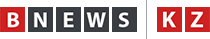 http://bnews.kz/kz/redesign/special/ank_edinaya_natsiya/view-khanin_zhomart_zhan_tosbelgisin_bekitu_turali_usinisi_makuldandiҚазақстан халқы Ассамблеясы Кеңесінің кеңейтілген отырысы өтті. Жиынға Қазақстан Республикасының Мемлекеттік хатшысы Г.Н.Әбдіқалықова қатысты.Отырысқа  ҚР Парламентінің депутаттары, әкімдердің орынбасарлары мен өңірлік ассамблея хатшылықтарының меңгерушілері, министрліктер мен ведомстволардың, республикалық және өңірлік этномәдени бірлестіктердің өкілдері, ҚХА ғылыми-сараптамалық кеңесінің мүшелері, БАҚ өкілдері қатысты.Гүлшара Әбдіқалықова өз сөзінде Елбасы Н.Ә.Назарбаевтың еліміздің саяси, экономикалық  және рухани жаңғыруы бойынша алға қойған міндеттерін іске асыруда орасан зор жасампаздық әлеуетке ие Қазақстан халқы Ассамблеясының рөлін атап өтті.Мемлекеттік хатшы атап айтқандай, бүгін  ұлт табысының негізгі факторы адамның бәсекеге қабілеттілігі болып табылады. Ассамблея заманауи қоғам мәдениетінің қалыптасуына, отансүйгіштікті тәрбиелеудің, ұлттың мәдени-генетикалық кодын сақтаудың, ұлттық бірегейлікті нығайтудың негізі болып табылатын «Туған жер» бағдарламасы, «Қазақстандағы 100 жаңа есім», «Қазақстанның киелі жерлерінің географиясы» жобаларын іске асыруда өз үлесін қосуы керек.Отырыс барысында Қостанай облысында Ассамблея қызметінің жаңа бағыттарын іске асыру тәжірибесі, ҚР Парламенті Мәжілісіндегі ҚХА депутаттық тобының және Қазақстан өзбектерінің «Дустлик» қоғамдық бірлестіктер қауымдастығының жұмысы талқыланды.Алмастыру қағидатына сәйкес, ҚХА Кеңесі ҚХА сессиясының қарауына Ассамблея Төрағасының қоғамдық орынбасарларының кандидатураларын ұсынды, ҚХА-ның «Жомарт жан» төсбелгісін бекіту туралы Хатшылықтың ұсынысын мақұлдады және Қазақстан халқы Ассамблеясының қоғамдық марапаттары туралы ережені бекітті.ҚХА Кеңесінің отырысының алдында  сыбайлас жемқорлыққа қарсы мәдениетті қалыптастыру үшін жұртшылықтың әлеуетін тарту мақсатында, ҚХА және Мемлекеттік қызмет істері және сыбайлас жемқорлыққа қарсы іс-қимыл агенттігі арасында Өзара іс-қимыл жасау жөніндегі жол картасына қол қою рәсімі мен «ҚР-дағы аса ірі этностардың тарихын қоса алғанда, этносаралық, конфессияаралық қатынастардың тарихы» ғылыми жобасының таныстырылымы болдыhttp://bnews.kz/ru/dialog/opinions/100_novih_lits_kazahstana_dauren_abaev_v_poiske_neizvestnih_geroevЗаместитель председателя АНК Дархан Мынбай подчеркнул, что важно задействовать общественные источники информации в поиске новых лиц для проекта. Для этого он предложил открыть на одном из сайтов рубрику «Я хочу быть лицом Казахстана», куда граждане и НПО могли бы направлять свои предложения. Тем самым члены рабочей группы могли бы организовать общественную экспертизу. Истории успеха планируется публиковать на сайте el.kz.«До 26 мая мы должны принять детальный план мероприятий по отбору и продвижению ста историй успеха. При отборе важно охватить все регионы, все категории граждан, независимо от их гендерной, этнической принадлежности и прочих различий. Должны охватить экономически и социально активных граждан, тех, кто реально вносит вклад в развитие страны, что является одним из главных критериев. Возраст примерно от 20 до 50 лет, конечно, могут быть исключения, но это должны быть уникальные случаи. А они есть. Необходимо проработать финансовую сторону реализации планируемых мероприятий. К примеру, предлагается включить в план создание онтологии «100 новых лиц Казахстана – золотой фонд нации». Эта работа связана с литературной обработкой историй, созданием сюжетных линий, решение вопросов коммуникаций, распространения и т.д. Мы должны рассмотреть вопрос создания новой мультимедийной площадки информационной поддержки и популяризации выдающихся современников. Даурен Аскербековия над этим работает, я думаю, это будет очень важной площадкой. Необходимо проработать все аспекты создания и функционирования этой площадки, включая организационные и финансовые вопросы», - сказал Дархан Мынбай.Дархан Мынбай отметил, что основная работа будет связана с отбором кандидатур в список ста новых лиц. Уже сегодня задействованы министерства, их территориальные подразделения, акиматы областей, город Астана и Алматы, палата предпринимателей, институты гражданского общества по поиску настоящих героев.http://bnews.kz/kz/special/ank_edinaya_natsiya/view-kha_gilimisarapshilik_kenesinin_eksperttik_kezdesui_otediАстанада ҚР Президенті жанындағы Мемлекеттік басқару академиясында Н.Назарбаевтың «Болашаққа бағдар: рухани жаңғыру» мақаласын талқылау бойынша вебинар форматында Қазақстан халқы Ассамблеясы ғылыми-сарапшылық кеңесінің эксперттік кездесуі өткізіледі, деп хабарлайды BNews.kz.Кездесу 4 мамыр күні сағат 11-де өткізіледі деп жоспарланған. Оны ұйымдастырушы – ҚР Президентінің жанындағы Мемлекеттік басқару академиясы Орталық Азия өңіріндегі этносаралық және конфессияаралық қатынастарды зерттеу орталығы.Іс-шараның мақсаты – Қазақстан Республикасының Президенті Н.Ә.Назарбаевтың «Болашаққа бағдар: рухани жаңғыру» мақаласын талқылау.Оn-line режимде Алматы қаласы, Қызылорда, Батыс Қазақстан, Қостанай облыстарынан ҒСТ, Қазақстан халқы Ассамблеясы кафедрасының өкілдері мен сарапшылар қатысады.Кездесу барысында Н.Назарбаевтың мақаласындағы негізгі аспектілер, сонымен қатар, Қазақстан халқы Ассамблеясының XXV сессиясында белгіленген қоғамдық сананы жаңғыртуға қатысты және Қазақстан халқы Ассамблеясының жаңа міндеттері талқыланады.Қазақстан халқы Ассамблеясының ұлттық бірегейлікті сақтау жөніндегі тәжірибесі, сондай-ақ, қоғамдық сананы жаңғыртуға бағытталған жобалар қарастырылады.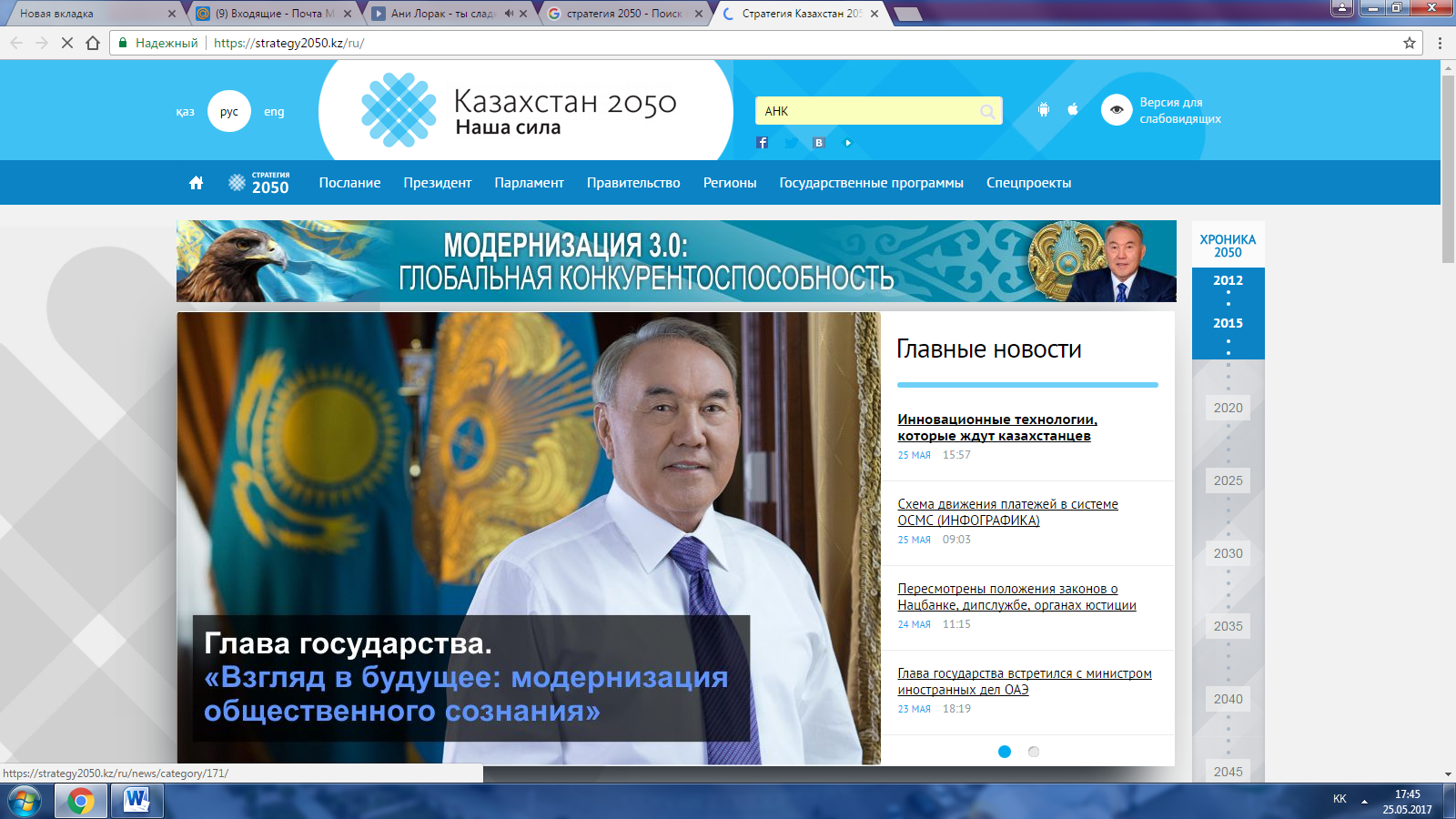 https://strategy2050.kz/news/45203АНК сложилась как эффективный институт в реализации государственной этнополитикиХХ сессия областной Ассамблеи народа Казахстана «Сплоченностью и единством к духовной модернизации» прошла в Шымкенте, передает акимат Южно-Казахстанской области.ЮЖНО-КАЗАХСТАНСКАЯ ОБЛАСТЬ24 Мая , 18:43Открывая работу сессии, председатель областной АНК Жансит Туймебаев рассказал о ходе реализации в регионе ряда целей и задач, возложенных Главой государства на ХХV сессии Ассамблеи народа Казахстана.  «Глава государства Н.Назарбаев неоднократно подчеркивал, что в условиях глобализации выживают лишь те культуры, которые оказываются способными к адаптации и имеющие крепкие основы национальной идентификации. Наш народ отличается особенной толерантностью, предельной открытостью, истинным гостеприимством и уважительным отношением к другим цивилизациям», - сказал Ж. ТуймебаевВместе с тем, аким области подчеркнул, что эти традиционные для казахов ценности легко и с удовольствием перенимают все этносы, проживающие в Казахстане.«Культура нашей страны обогащается, а опыт межнационального согласия показывает верный принцип развития – единство в разнообразии. Сегодня областная Ассамблея народа Казахстана сложилась как эффективный институт в реализации государственной этнополитики, посредством которой оказывается реальная поддержка этносов в их стремлении к возрождению своей культуры, языка, традиций», - отметил Ж. Туймебаев. Кроме того, в ходе мероприятия за высокие достижения и значительный вклад в социально-экономическое развитие области, укрепление дружбы, межнационального согласия и стабильности в обществе, ряд граждан наградили Почетной грамотой акима области.https://strategy2050.kz/news/45191Жастар рухани жаңғырту процесіне белсенді атсалысатын боладыЖамбыл облысының Қазақстан халқы Ассамблеясының ХХ сессиясы өтті, деп хабарлады аймақ әкімдігі.ЖАМБЫЛ 24 Мамыр, 14:32Күн тәртібінде төрт мәселе қозғалды, бұл рухани жаңғыру – жалпыұлттық принцип, Ұлт жоспарының  «Біртектілік пен бірлік» IV реформасын жүзеге асыру бойынша жұмыстар, Жамбыл облысы Қазақстан халқы Ассамблеясын дамыту тұжырымдамасын бекіту (2025 жылға дейін) және Жамбыл облысы Қазақстан халқы Ассамблеясы төрағасының орынбасарын сайлау.Сессияның жұмысын алғы сөзбен облыстық ҚХА төрағасы Кәрім Көкірекбаев ашты.«Қазақстан халқы Ассамблеясының мерейтойлық ХХV сессиясының отырысында Мемлекет басшысы атап өткендей, бүгінде бейбітшілікті, достық пен мейірімділікті насихаттайтын әлеуеті зор Ассамблея жаңғыртудың жалпыұлттық идеясын жүзеге асырудың фундементіне айналуы керек. Сонымен қатар ол бір қатар нақты жорбаларды атап өтті», -деді облыстық Ассамблея төрағасы.Алқа отырысында қоғамдағы бірлік пен келісімді насихаттауда этномәдени бірлестіктер мен аймақтық меценаттардың жұмысы жоғары бағаланды.Сессияның қорытындысы бойынша облыстық Ассамблея хатшылығы мен «Жас Отан» жастар қанатына, аудандар мен Тараз қаласы әкімдеріне жастарды рухани жаңғырту процесіне белсенді қатыстыру туралы тапсырма берілді. https://strategy2050.kz/ru/news/45032Молодежное крыло АНК обсудило план реализации программы «Туған жер» в столицеПредставители молодежного крыла Ассамблеи народа Казахстана г. Астаны выдвинули конкретные предложения по реализации программы «Туған жер», ведущей к духовному обновлению нации, сообщает акимат столицы.АСТАНА18 Мая , 11:53В целях реализации программы был разработан обширный городской план.На сегодняшний день в городской Ассамблее народа Казахстана состоят 25 этнокультурных объединений.«Когда говорят о модернизации, обновлении, это всегда касается молодежи. Потому что молодежь – это та энергия, которая движет общество вперед к развитию и прогрессу. И сам Глава государства непосредственно об этом говорит. Например, изучение языка – это также касается молодежи. Сейчас с вводом новых технологий все автоматизировано, в частности, когда говорим о «Цифровом Казахстане». Все это упирается в изучение английского языка. Компьютерная грамотность также касается молодежи. И, конечно же, духовное и культурное развитие», – заключил заместитель председателя молодежного крыла «Жас Отан» Даурен Узакбаев.https://strategy2050.kz/ru/news/45030АНК имеют большой потенциал в сфере экономического развитияФактором успеха нации является конкурентоспособность человека, человеческий капитал. Об этом сказал аким Северо-Казахстанской области Кумар Аксакалов в ходе XXII сессии областной Ассамблеи народа Казахстана.СЕВЕРО-КАЗАХСТАНСКАЯ ОБЛАСТЬ18 Мая , 10:57Как отметил глава региона, работа Ассамблеи должна исходить из общественных потребностей, быть ориентированной на интересы и нужды людей. Особое внимание при этом необходимо уделять молодежи.«Представители этнокультурных центров поддерживают связь с теми странами, которые представляют. Необходимо использовать эти возможности для привлечения инвестиций. Нам сегодня в область нужны инвестиции. Было бы хорошо, если бы сегодня работал бизнес польский, немецкий, турецкий. Мы открыты для разговора. Мы готовы встречаться и создавать максимум условий для того, чтобы бизнес развивался», - сказал аким области.Кумар Аксакалов обратил внимание присутствующих, что на 25-ой юбилейной сессии Главой государства перед Ассамблеей поставлены новые перспективные задачи. Так, Президентом обозначен ряд проектов, которые будут реализованы при непосредственном участии Ассамблеи.«Очень близок всем казахстанцам, вне зависимости от их этнической принадлежности, проект «Малая Родина» — «Туған Жер». Североказахстанская земля вырастила целую плеяду профессионалов-аграриев. Мы их всех хорошо знаем. Это — Серик Малаев, Геннадий Зенченко, Еркебулан Мамбетов, Юрий Шоль. Эти люди, которые сегодня развивают сельского хозяйство, занимаются животноводством, внедряют передовые технологии, помогают людям, помогают объектам социальной сферы и т.д. Это люди разных национальностей, но все они объединены одной целью — помогать людям и развивать нашу общую Родину — Республику Казахстан», - резюмировал К. Аксакалов.https://strategy2050.kz/ru/news/44734/Благодаря прагматизму Казахстан достиг больших успехов - В.РозметовБлагодаря прагматизму Казахстан достиг больших успехов, сказал предприниматель из Атырауской области Владимир Розметов, выступая на XXV сессии АНК.АСТАНА04 Мая , 15:49Глубокоуважаемый Нурсултан Абишевич!Уважаемые участники сессии!Я по специальности моряк, инженер-судостроитель, по профессии - нефтяник-строитель. 9 лет бороздил океаны, осваивал Тенгизское месторождение, руководил трестом. А 17 лет назад меня позвала земля. Я – крестьянский сын! Для меня это родная стихия.По линии отца у меня  немецко-польская кровь, по линии матери – узбекско-казахская.Меня часто спрашивают, почему я не уехал, мол, жил и учился в Голландии, правительство Литвы предлагало стать представителем литовского флота в Европе.А я всегда отвечаю - у нас Родину бросать не принято!Меня глубоко тронули за сердце Ваши слова о том, что наши предки столетиями сохраняли уникальный экологически правильный уклад жизни, среду обитания, ресурсы земли, очень прагматично и экономно расходовали ее ресурсы. «Жері байдың – елі бай» говорят казахи.За 17 лет в атырауской степи мы создали виноградники, пасеку, осетровое хозяйство, посевы бахчевых и овощей и несколько животноводческих ферм.В своих хозяйствах мы внедряем современные ресурсосберегающие технологии. Например, для полива нашего яблоневого сада, где на 150 гектарах растут 32 сорта яблонь, мы используем израильский метод капельного орошения.Я считаю, что рациональный подход нужен во всем. Только благодаря прагматизму мы достигли больших успехов.Мы адаптировали племенных альпийских коз, и наша продукция из козьего молока востребована даже за границей.Племенную базу овцеводства мы тоже восстановили, а наши бараны Едильбаевской породы до 140 кг доходят!Сегодня у нас в голой степи уже 4 пруда общей площадью в 11 гектаров. В них - более 40 тысяч осетровых.А на 40 экспериментальных гектарах выращиваем черешню и персики, грушу и абрикосы, столовые сорта винограда.Нурсултан Абишевич, когда Вы посещали наше хозяйство в 2015 году, я обещал вырастить лимоны в Атырау. Я свое обещание выполнил. Лимонарий готов, лимонные деревья посажены, в следующем году созреет первый урожай. Будем пить чай с атыраускими лимонами.Глубокоуважаемый господин Президент!Для меня Ваш проект «Туған жер» - не просто проект, эти слова живут в моем крестьянском сердце.Земля – это огромный рынок труда, за которым видят свое будущее наши дети. Только в нашем многопрофильном хозяйстве работает более 800 человек.Треть из них – молодежь..И наконец, земля для нас – это океан возможностей.Именно земля дала мне возможности для процветания и роста, именно она научила меня всему.Все мои дети умеют и любят трудиться на земле.Құрметті Елбасы!Мен қарапайым еңбек адамымын.Қазақстанда еңбек жасаймын деген адамға барлық жағдай жасалған.Бейбітшілік болса - жәннәтті өз қолымызбен жасауға болады.Сізге және осы дәрежеге мені жеткізген қазақ халқына алғыс айтамын.  Гүлдене бер Қазақстан!  - дегім келеді.https://strategy2050.kz/ru/news/44756/Член АНК В. Грейчуте призвала казахстанцев поддержать инициативы Президента РКЧлен Ассамблеи народа Казахстана Вида Грейчуте призвала соотечественников поддержать инициативы Главы государства Нурсултана Назарбаева в ходе XXV сессии АНК.АСТАНА04 Мая , 10:46Уважаемый Нурсултан Абишевич!Я литовка, мои предки были репрессированы, и отбывали срок в КАРлаге по пресловутым статьям 53 и 58 (враг народа).Брак моих бабушки и дедушки был зарегистрирован благодаря Шакена-ага, местному казаху, который вопреки жестоким запретам, помог им.И благодаря этому есть наша семья.Поэтому Ваши слова  о трагических уроках ХХ века, благодарность казахскому народу, красной нитью проходят через мою семью.И тема сохранения своей культуры, собственного национального кода, а также тема несбыточных, популистских идеологий, ведущих к катастрофе, краха коммунизма и фашизма - это живая история моей семьи.Мы должны ясно понимать уроки истории.Поэтому я и стала педагогом по призванию души, продолжая семейные традиции.Я работаю учителем истории в г.Абай.А центром сохранения исторического опыта, традиций у всех народов является СЕМЬЯ. В одном из известных мультфильмов звучит песенка «Ведь так не бывает на свете, чтоб были потеряны дети».К сожалению, в жизни не всегда так.У меня 90 детей – это мои ученики!Среди них есть сироты!И я знаю как важно, чтобы все они росли в семье!Уважаемые участники сессии!Давайте СЕМЬЮ поставим на ноги, как говорит Елбасы – «чтобы она твердо стояла на земле».Давайте вернемся к нашим традициям и духовности.Ведь по традиции казахов никогда не оставляли в беде вдову, не сиротели дети. Давайте модернизируем нашу душу, чтобы быть родителями, быть матерью, быть отцом.Тогда не будет брошенных младенцев, не будет детских домов и интернатов! Тогда мы не будем находить младенца в мусоре, в подъезде, на краю дороги.Тогда мать не будет продавать родного ребенка.   Дорогие матери! Нам создаются все условия. Берегите своих детей, берегите свои семьи!Уважаемые журналисты!Давайте будем рассказывать о полной семье, заботливой матери, о добросовестном и ответственном отце.Давайте будем творить благо ради будущего страны – это наши дети.  И еще, не будем забывать о тех, кто защитил наш мир и наш Казахстан.Приближается день, который мы будем помнить всегда –  это День Победы.У нас в городе осталось 6 ветеранов, а по Казахстану - 1 992 участника этой Великой войны. В 2015 году Вы, Нурсултан Абишевич, первым из глав СНГ, инициировали широкую акцию поддержки ветеранов, которую они с благодарностью вспоминают по сей день.Мои дети ежегодно проводят субботники по уборке могил ветеранов, постоянно заботимся о живых.Предлагаю всем народом поддержать ежегодную акцию «Қамқор» молодежного крыла Ассамблеи и успеть отдать дань благодарности героям, подарившим нам мир.https://strategy2050.kz/ru/news/44703/Журналист сравнил статью Президента РК с речью ЛинкольнаЖурналист агентства «Хабар» Руслан Идрисов сравнил статью Президента Казахстана Нурсултана Назарбаева с колоссальным эффектом, который для американцев имела речь президента Лѝнкольна в ходе XXV сессии АНК.АСТАНА03 Мая , 14:32Уважаемый Нурсултан Абишевич!Мое имя – Руслан Идрисов, я журналист агентства «Хабар», потомок чеченских переселенцев.Как и все, я на одном дыхании прочитал Вашу статью «Взгляд в будущее: модернизация общественного сознания».Нурсултан Абишевич, – это потрясающе глубокая программа для всестороннего самосовершенствования общества.Как журналист, я начал искать аналоги и вспомнил тот колоссальный эффект, который для американцев имела речь президента Лѝнкольна, посвященная обновлению страны.Эта речь изменила Америку, стала историческим шагом к сплочению американской нации.Особенно мне близка Ваша мысль об открытом сознании.Действительно, мы не должны, как Вы сказали, «закрываться в домашних рамках». Мы должны четко понимать – что творится в большом мире, что происходит в нашей части планеты.Как журналист, я это видел собственными глазами – в Сирии и Афганистане.И сегодня, хочу сказать о том, что осталось за кадром моих репортажей из горячих точек.А осталось – четкое понимание того, что наш Казахстан – это Богом данный пример, великий урок мира и добра.В начале года мы с оператором Канатом Абильдиным побывали в Сирии – в Хомсе – провинциальном городке, на 90 процентов разрушенном в ходе боев.Я встретил человека, который был когда-то успешным бизнесменом. Сегодня он продает бытовую химию на разрушенной улице. Причем покупателей у него нет. Он сидит, как живой символ надежды на мир, на будущее, на жизнь.Такую жизнь, как у нас с вами.Мы были в Тартусе, куда съехались беженцы из Дамаска, Пальмиры и Алеппо.Видя страдания этих людей, начинаешь по-особенному ценить нашу благополучную реальность.А еще, упоминание о Казахстане в Сирии или в Афганистане вызывало у местных жителей неподдельную благодарность.Уважаемый Нурсултан Абишевич! Простые люди плакали и говорили, что представить не могут, что в мирном Казахстане, где все стабильно, знают об их трагедии, стараются помочь.Я передаю слова их огромной благодарности за гуманитарную помощь.Наш хлеб – это их жизнь!И я горжусь, что наш Казахстан – ни у кого не просит, а щедро делится.Именно поэтому, так важно было – нам всем! – прочитать в Вашей статье, Нурсултан Абишевич, и услышать сегодня – Вашу мысль об укреплении идентичности, Вашу задачу – стать нацией сильных и ответственных людей.Уважаемые участники сессии!У меня, как у каждого чеченца, есть своя история уважения к казахскому народу.Когда я привез моей бабушке, в Чечню, фотографии новой Астаны, она расплакалась!Это были слезы гордости, благодарности и радости за нашу страну.Чеченцы по-особому относятся к казахстанцам.С теплом и добротой вспоминают – как сами здесь жили, как бывали в гостях.И сразу ведут показывать «казахский дом» – с большим портретом Президента Казахстана.Такое доброе отношение чеченцев не купишь ни за что на свете!Именно поэтому для многих из нас Казахстан – это «Туған жер», а духовные святыни Казахстана мы носим в своих сердцах.Я глубоко уверен: многие чеченцы, и не только они, будут приезжать в Казахстан, чтобы отдать свой сыновний долг нашей стране и ее народу!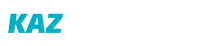 http://kaznews.kz/news/132774АСТАНА. КАЗИНФОРМ - Ассамблея народа Казахстана должна деятельно участвовать в модернизации страны. Такое мнение высказала Государственный секретарь РК Гульшара Абдыкаликова на расширенном заседании Совета Ассамблеи народа Казахстана во Дворце Независимости, передает корреспондент МИА «Казинформ».«В текущем году актив и все структуры АНК должны принять деятельное участие в реализации задач политической, экономической и духовной модернизации. Перед Ассамблеей стоят следующие задачи. Первое - реформа усиливает механизм гарантий соблюдения прав человека и принципов правового государства. Ассамблея должна принять участие в совершенствовании законодательства, устранении причин и условий, способствующих нарушению прав и свобод человека и гражданина, гарантированных Конституцией. Второе - с учетом новых форматов работы законодательной, исполнительной и судебной властей необходимо выработать эффективные схемы взаимодействия Совета АНК, депутатского корпуса АНК в Мажилисе и маслихатах, советов общественного согласия и других структур Ассамблеи. Третье - сегодня фактором успеха нации являются конкурентоспособность человека, человеческий капитал», - сказала Гульшара Абдыкаликова.По ее словам, «нашим вкладом в формирование культуры современного общества должна стать поддержка инициатив и программ, направленных на повышение образовательного уровня граждан, их ориентации на профессиональный успех, формирование здорового образа жизни, культуры рациональности и умеренности. В этой связи особую значимость приобретает предложенный Президентом страны проект «100 новых лиц Казахстана». Подлинные истории жизни и успеха современников должны стать образцом для подражания, для трезвого, объективного взгляда на жизнь».Госсекретарь отметила, что в работе Ассамблеи особое внимание нужно обратить на молодежь. В работе с населением важно активно использовать возможности Домов дружбы как ресурсно-культурных центров общественных объединений.Гульшара Абдыкаликова подчеркнула, что широкая общественная поддержка - необходимое условие успешной модернизации страны. Поэтому Ассамблея народа Казахстана, обладающая огромным потенциалом созидания, должна внести свою лепту в формирование казахстанской идентичности, укрепление единства и согласия в обществе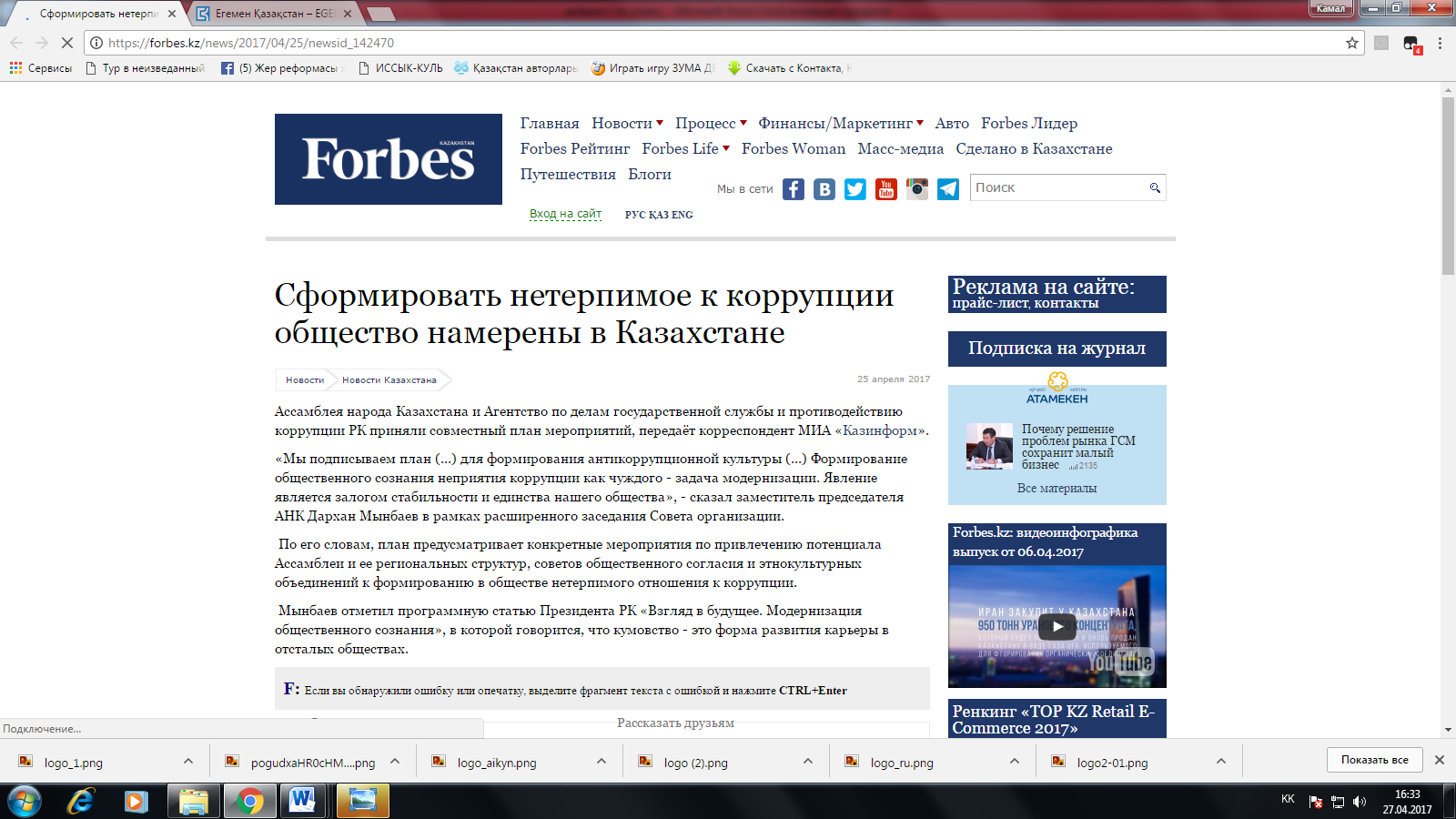 https://forbes.kz/news/2017/04/25/newsid_142470Ассамблея народа Казахстана и Агентство по делам государственной службы и противодействию коррупции РК приняли совместный план мероприятий, передаёт корреспондент МИА «Казинформ».«Мы подписываем план (...) для формирования антикоррупционной культуры (...) Формирование общественного сознания неприятия коррупции как чуждого - задача модернизации. Явление является залогом стабильности и единства нашего общества», - сказал заместитель председателя АНК Дархан Мынбаев в рамках расширенного заседания Совета организации. По его словам, план предусматривает конкретные мероприятия по привлечению потенциала Ассамблеи и ее региональных структур, советов общественного согласия и этнокультурных объединений к формированию в обществе нетерпимого отношения к коррупции. Мынбаев отметил программную статью Президента РК «Взгляд в будущее. Модернизация общественного сознания», в которой говорится, что кумовство - это форма развития карьеры в отсталых обществах.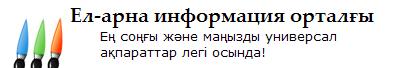 http://www.elarna.com/koru_kk.php?id=759229Елбасы Нұрсұлтан Назарбаевтың еліміздің саяси, экономикалық және рухани жаңғыруы бойынша алға қойған міндеттерін іске асыруда Қазақстан халқы Ассамблеясы жасампаздық әлеуетке ие. Кеңестің кеңейтілген отырысында сөз алған Мемлекеттік хатшы Г.Әбдіқалықова Ассамблеяның рөліне осындай баға берді. – Биылғы жылы ҚХА активі мен барлық құрылымдары саяси, экономикалық және рухани жаңғыру міндетін іске асыруға белсене атсалысуға тиіс. Ассамблеяның алдында мынадай міндеттер тұр. Бірінші – жүзеге асырылған реформа адам құқықтары мен құқықтық мемлекет принциптерінің сақталу кепілдігін күшейтеді. Ассамблея тиісті заңнамаларды жетілдіруге, Конституцияда көрсетілген азаматтардың құқықтары мен еркіндіктерінің бұзылу себептерін жоюға қатысуы керек. Екіншіден, заң шығарушы, атқарушы және сот билігінің жаңа форматтарын назарға ала отырып, ҚХА Кеңесінің, Мәжілістегі ҚХА депутаттық корпусының, Қоғамдық келісім кеңестерінің және басқа да құрылымдардың өзара іс-қимыл үлгісі жасалуға тиіс,– деді Г.Әбдіқалықова.Мемлекеттік хатшы атап өткендей, бүгінгі таңда ұлт табысының негізгі факторы адамның бәсекеге қабілеттілігі болып табылады. Ассамблея қоғамдық мәдениеттің қалыптасуына, жастарды отансүйгіштікке тәрбиелеудің, ұлттық мәдени-генетикалық кодты сақтаудың, ұлттық бірегейлікті нығайтудың негізі болып табылатын  «Туған жер» бағдарламасын, «Қазақстандағы 100 жаңа есім», «Қазақстанның киелі жерлерінің географиясы» сынды жобаларды іске асыруға үлес қосуы керек.Осы жиын барысында Мемлекеттік қызмет істері және сыбайлас жемқорлыққа қарсы іс-қимыл агенттігі мен Қазақстан халқы Ассамблеясы арасында сыбайлас жемқорлыққа қарсы мәдениетті қалыптастыруда қоғамның әлеуетін пайдалану мақсатындағы әріптестік туралы бірлескен іс-шаралар жоспарына қол қойылды. Қазақстан халқы Ассамблеясы Төрағасының орынбасары Д. Мыңбай айтқандай, құжатта қамтылған нақты іс-шараларды жүзеге асыруға Ассамблеяның барлық өңірлік құрылымдары, Қоғамдық келісім кеңестері, ғылыми-сараптамалық топтар мен этномәдени бірлестіктер атсалысатын болады.– Қазақстан халқы Ассамблеясы Елбасымыздың басшылығымен елімізде жүргізіліп жатқан сыбайлас жемқорлыққа қарсы күреске, осы бағыттағы жұмыстарды ілгерілетуге, оны қоғамда кең көлемде насихаттауға өз үлесін қосуда. Мемлекет басшысы «Болашаққа бағдар: рухани жаңғыру» атты бағдарламалық мақаласында: «Біз әркім жеке басының қандай да бір іске қосқан үлесі мен кәсіби біліктілігіне қарап бағаланатын меритократиялық қоғам құрып жатырмыз. Бұл жүйе жең ұшынан жалғасқан тамыр-таныстықты көтермейді. ...Алға басу үшін ұлттың дамуына кедергі болатын өткеннің кертартпа тұстарынан бас тарту керек»,  деп айтқан болатын. Бұл − ақиқатында өте дұрыс сөз. Сол себепті, қоғамда жемқорлыққа қарсы мәдениетті қалыптастыруға қоғам кең көлемде қатысуға тиіс. Бірлескен іс-шаралар жоспарына қол қойылуы сыбайлас жемқорлыққа қарсы күресте оң ықпалын тигізетініне сенімдімін,– деді Д.Мыңбай.Бірлескен іс-шаралар жоспары бойынша, еліміздегі этностық театрларда жемқорлыққа қарсы мәдениетті қалыптастыруға бағытталған арнайы концерттік бағдарламалар мен театрландырылған қойылымдар ұйымдастыру, ақпараттық парақшалар әзірлеу, халық арасында түсіндіру жұмыстарын жүргізу, кездесулер өткізу жоспарланған. Сондай-ақ, еліміздегі түрлі этностардың тілдерінде тақырыпқа сай видео-аудиороликтер дайындалып, әлеуметтік желілерде таратылады, телеарналар мен радиоларда жарияланады.Осы жиында «Қазақстан Республикасындағы этносаралық және конфессияаралық қатынастар тарихы» атты сүбелі ғылыми еңбектің тұсауы кесілді. Бұл ірі жобаны Қазақстан Президенті жанындағы Мемлекеттік басқару академиясы «Халық тарих толқынында» мемлекеттік бағдарламасы аясында іске асырғанын айта кету керек. Аталған еңбекте еліміздегі этносаралық, конфессияаралық қатынастар тарихы зерделенген, ең ірі деген этностардың тарихы, мәдениеті мен дәстүрі зерттелген. Зерттеу жұмысына әлеуметтану, тарих, философия және саясаттану сынды ғылым салаларындағы сегіз  ғылым докторы, тоғыз  ғылым кандидаты, бес  магистр атсалысыпты. Олардың арасында Ж.Артықбаев, А.Камалов, Г.Кан сынды тарих ғылымдарының докторлары бар.Жоба жетекшісі, Қазақстан Президенті жанындағы Мемлекеттік басқару академиясы Этносаралық және конфессияаралық қатынастарды зерттеу орталығының басшысы Айгүл Сәдуақасованың айтуынша, осы жоба аясында бірнеше монографиялық жұмыс топтастырылған.– Негізгі жұмыс этносаралық қатынастарды зерттеу әдістемесіне бағытталды. Кітапқа «Қазақстандағы ислам және православие», «Қазақстан этностарының тарихы», «Қазақ салт-дәстүрлері мен бүгінгі күн», «Қазақстан орыстары», «Қазақстан өзбектері», «Қазақстан немістері» сынды еңбектер енгізіліп отыр,– деді А.Сәдуақасова.Осылайша, алғаш рет Қазақстанның кейбір этностарына қатысты тарихи-этнографиялық мәліметтер жүйеленіп, салт-дәстүрлерін, ұстанатын діндерін, ғылым-білім саласындағы, әдебиет пен өнер саласындағы жетістіктерін көрсететін материалдар біріктіріліп отыр. Жиналған зерттеу материалдарды мемлекеттік органдардың, қоғамдық ұйымдардың және білім беру мекемелерінің жұмысында пайдалану үшін тиісті ұсынымдар да әзірленген.Алқалы жиын барысында Ассамблея қызметінің жаңа бағыттарын іске асырудағы өңірлердің тәжірибесі, қоғамдық бақылау, қайырымдылық шараларын ұйымдастыру, мәмілегерлік бағыттағы жұмыстар қарастырылды. Парламент Мәжілісіндегі ҚХА депутаттық тобының атқарған жұмысы мен алдағы жоспары баяндалды. Қазақстан өзбектерінің «Дустлик» қоғамдық бірлестіктері қауымдастығының жұмысы ортаға салынды. ҚХА Кеңесі Ассамблеяның «Жомарт жан» төсбелгісін бекіту туралы Хатшылық ұсынысын мақұлдап, Қазақстан халқы Ассамблеясының қоғамдық марапаттары туралы ережені бекітті.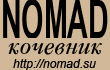 http://www.nomad.su/?a=3-201704260025В своем выступлении Гульшара Абдыкаликова подчеркнула роль Ассамблеи народа Казахстана, обладающей огромным потенциалом созидания, в реализации поставленных Нурсултаном Назарбаевым задач политической, экономической и духовной модернизации страныВ заседании также участвовали депутаты Парламента РК, заместители акимов и заведующие секретариатами региональных ассамблей, представители министерств и ведомств, республиканских и региональных этнокультурных объединений, члены Научно-экспертного совета АНК, представители СМИ.
В своем выступлении Гульшара Абдыкаликова подчеркнула роль Ассамблеи народа Казахстана, обладающей огромным потенциалом созидания, в реализации поставленных Нурсултаном Назарбаевым задач политической, экономической и духовной модернизации страны.
Как отметила Государственный секретарь, сегодня фактором успеха нации является конкурентоспособность человека. Ассамблея должна внести свой вклад в формирование культуры современного общества, в реализацию программы "Туған жер", проектов "100 новых лиц Казахстана", "Сакральная география Казахстана", которые являются базовой основой воспитания патриотизма, сохранения культурно-генетического кода нации, укрепления национальной идентичности.
В ходе заседания были обсуждены опыт реализации новых направлений деятельности Ассамблеи в Костанайской области, деятельность депутатской группы АНК в Мажилисе Парламента страны, работа Ассоциации общественных объединений узбеков Казахстана "Дустлик".
В соответствии с принципом ротации, Совет АНК выдвинул на рассмотрение сессии АНК кандидатуры общественных заместителей Председателя Ассамблеи, одобрил предложение Секретариата об учреждении нагрудного знака "Жомарт жан" АНК и утвердил Положение об общественных наградах Ассамблеи народа Казахстана.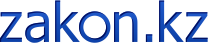 https://www.zakon.kz/4855869-sostojalos-zasedanie-soveta-assamblei.htmlВ заседании также участвовали депутаты Парламента РК, заместители акимов и заведующие секретариатами региональных ассамблей, представители министерств и ведомств, республиканских и региональных этнокультурных объединений, члены Научно-экспертного совета АНК, представители СМИ.В своем выступлении Гульшара Абдыкаликова подчеркнула роль Ассамблеи народа Казахстана, обладающей огромным потенциалом созидания, в реализации поставленных Нурсултаном Назарбаевым задач политической, экономической и духовной модернизации страны.Как отметила Государственный секретарь, сегодня фактором успеха нации является конкурентоспособность человека. Ассамблея должна внести свой вклад в формирование культуры современного общества, в реализацию программы «Туған жер», проектов «100 новых лиц Казахстана», «Сакральная география Казахстана», которые являются базовой основой воспитания патриотизма, сохранения культурно-генетического кода нации, укрепления национальной идентичности.В ходе заседания были обсуждены опыт реализации новых направлений деятельности Ассамблеи в Костанайской области, деятельность депутатской группы АНК в Мажилисе Парламента страны, работа Ассоциации общественных объединений узбеков Казахстана «Дустлик».В соответствии с принципом ротации, Совет АНК выдвинул на рассмотрение сессии АНК кандидатуры общественных заместителей Председателя Ассамблеи, одобрил предложение Секретариата об учреждении нагрудного знака «Жомарт жан» АНК и утвердил Положение об общественных наградах Ассамблеи народа Казахстана.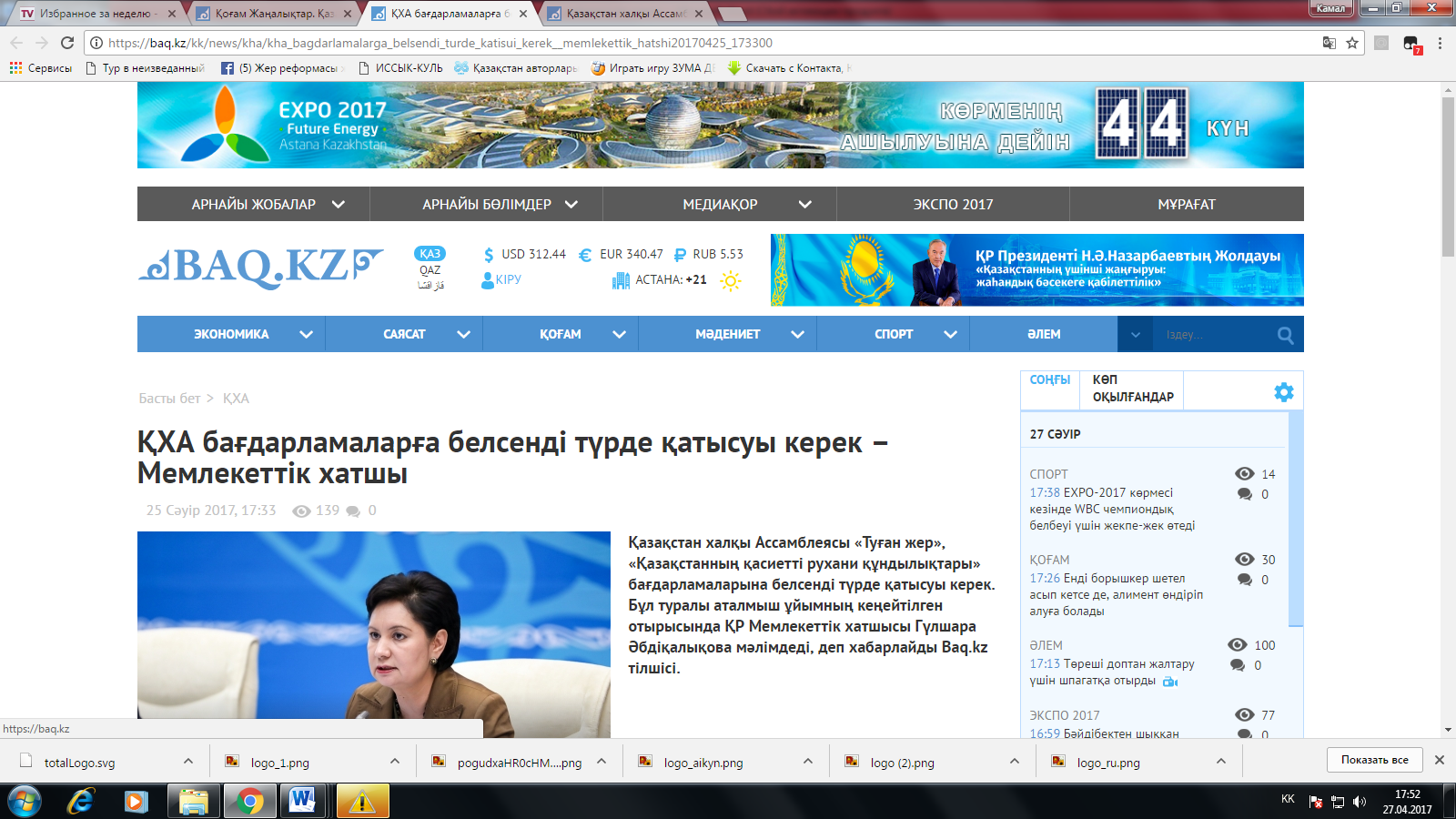 https://baq.kz/kk/news/kha/kha_bagdarlamalarga_belsendi_turde_katisui_kerek__memlekettik_hatshi20170425_173300Қазақстан халқы Ассамблеясы «Туған жер», «Қазақстанның қасиетті рухани құндылықтары» бағдарламаларына белсенді түрде қатысуы керек. Бұл туралы аталмыш ұйымның кеңейтілген отырысында ҚР Мемлекеттік хатшысы Гүлшара Әбдіқалықова мәлімдеді, деп хабарлайды Baq.kz тілшісі.«ҚХА «Туған жер», «Қазақстанның қасиетті рухани құндылықтары» бағдарламаларын жүзеге асыруға белсенді түрде қатысуы керек. Сондай-ақ, ҚХА қазақ тілінің латын әліпбиіне көшуге қатысты түсіндіру жұмыстарын қолға алуы қажет. Осы салада түсіністік болуы шарт. Көптеген сұрақтар мен ұсыныстар болады. Әрине, ҚХА бұл жағдайға талдау жұмыстарын жүргізіп, өз ұсыныстарын айту керек», - деді ол.Сонымен қатар Гүлшара Әбдіқалықова ұлттың бәсекеге қабілетті болуы маңызды екендігін жеткізді.«Бүгінгі күні ұлттың табысты болуы – адами капиталға байланысты. Яғни адамның бәсекеге қабілетті болуы маңызды. Біздің қазіргі қоғамның дамуы үшін азаматтардың білім алуы бағдарламаларына, олардың кәсіби табысты болуына, салауатты өмір салтын ұстану сынды жобаларға қолдау көрсетуіміз қажет. Осыған байланысты Елбасы ұсынған «100 жаңа есім» жобасының алар орны ерекше. Олардың өмірі үлгі болуы керек. Осы залда ондай азаматтар бар», - деді Мемлекеттік хатшы.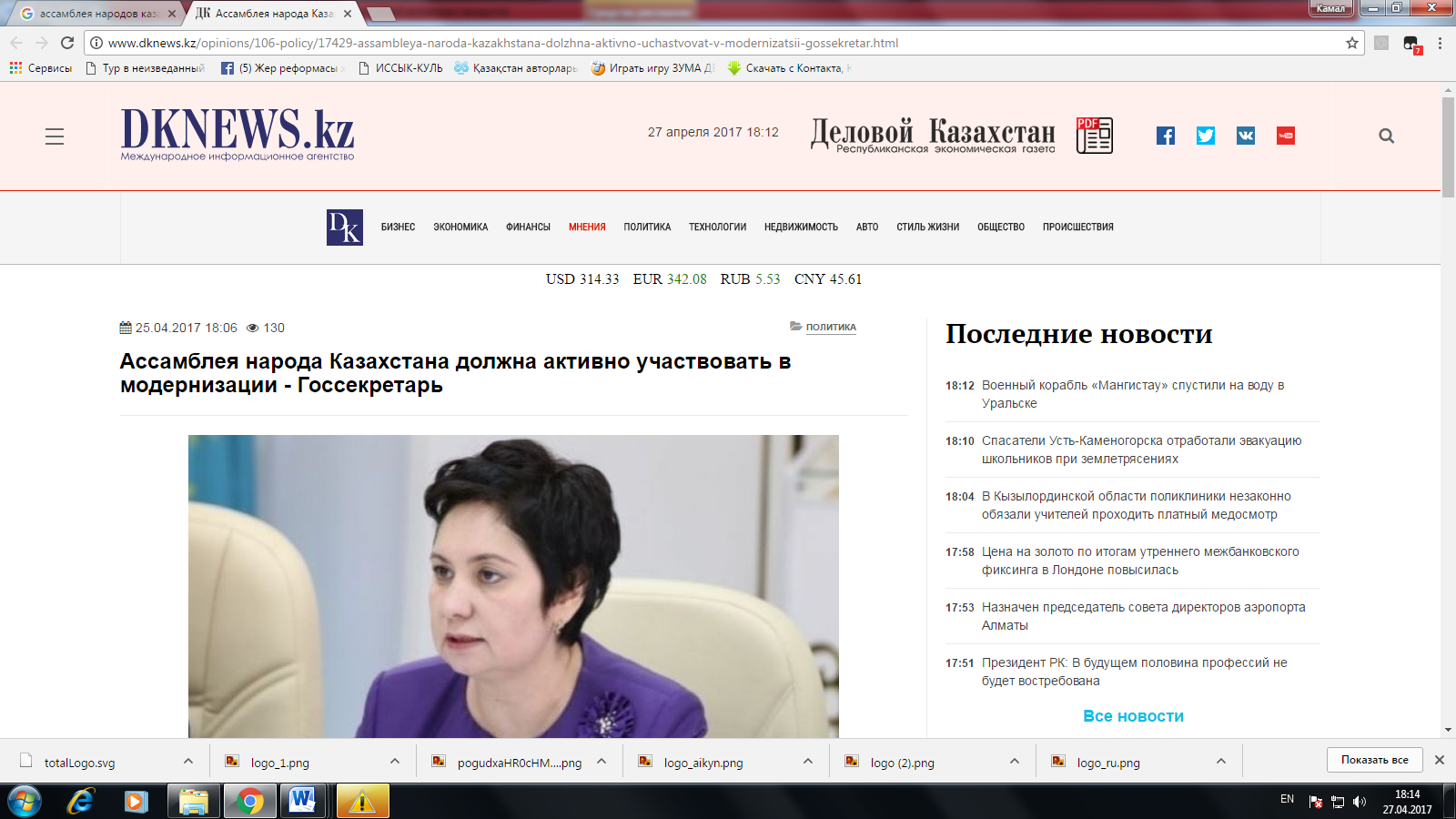 http://www.dknews.kz/opinions/106-policy/17429-assambleya-naroda-kazakhstana-dolzhna-aktivno-uchastvovat-v-modernizatsii-gossekretar.htmlАссамблея народа Казахстана должна деятельно участвовать в модернизации страны. Такое мнение высказала Государственный секретарь РК Гульшара Абдыкаликова на расширенном заседании Совета Ассамблеи народа Казахстана во Дворце Независимости, передает МИА «DKNews» со ссылкой на МИА «Казинформ».«В текущем году актив и все структуры АНК должны принять деятельное участие в реализации задач политической, экономической и духовной модернизации. Перед Ассамблеей стоят следующие задачи. Первое - реформа усиливает механизм гарантий соблюдения прав человека и принципов правового государства. Ассамблея должна принять участие в совершенствовании законодательства, устранении причин и условий, способствующих нарушению прав и свобод человека и гражданина, гарантированных Конституцией. Второе - с учетом новых форматов работы законодательной, исполнительной и судебной властей необходимо выработать эффективные схемы взаимодействия Совета АНК, депутатского корпуса АНК в Мажилисе и маслихатах, советов общественного согласия и других структур Ассамблеи. Третье - сегодня фактором успеха нации являются конкурентоспособность человека, человеческий капитал», - сказала Гульшара Абдыкаликова.По ее словам, «нашим вкладом в формирование культуры современного общества должна стать поддержка инициатив и программ, направленных на повышение образовательного уровня граждан, их ориентации на профессиональный успех, формирование здорового образа жизни, культуры рациональности и умеренности. В этой связи особую значимость приобретает предложенный Президентом страны проект «100 новых лиц Казахстана». Подлинные истории жизни и успеха современников должны стать образцом для подражания, для трезвого, объективного взгляда на жизнь».Госсекретарь отметила, что в работе Ассамблеи особое внимание нужно обратить на молодежь. В работе с населением важно активно использовать возможности Домов дружбы как ресурсно-культурных центров общественных объединений.Гульшара Абдыкаликова подчеркнула, что широкая общественная поддержка - необходимое условие успешной модернизации страны. Поэтому Ассамблея народа Казахстана, обладающая огромным потенциалом созидания, должна внести свою лепту в формирование казахстанской идентичности, укрепление единства и согласия в обществе.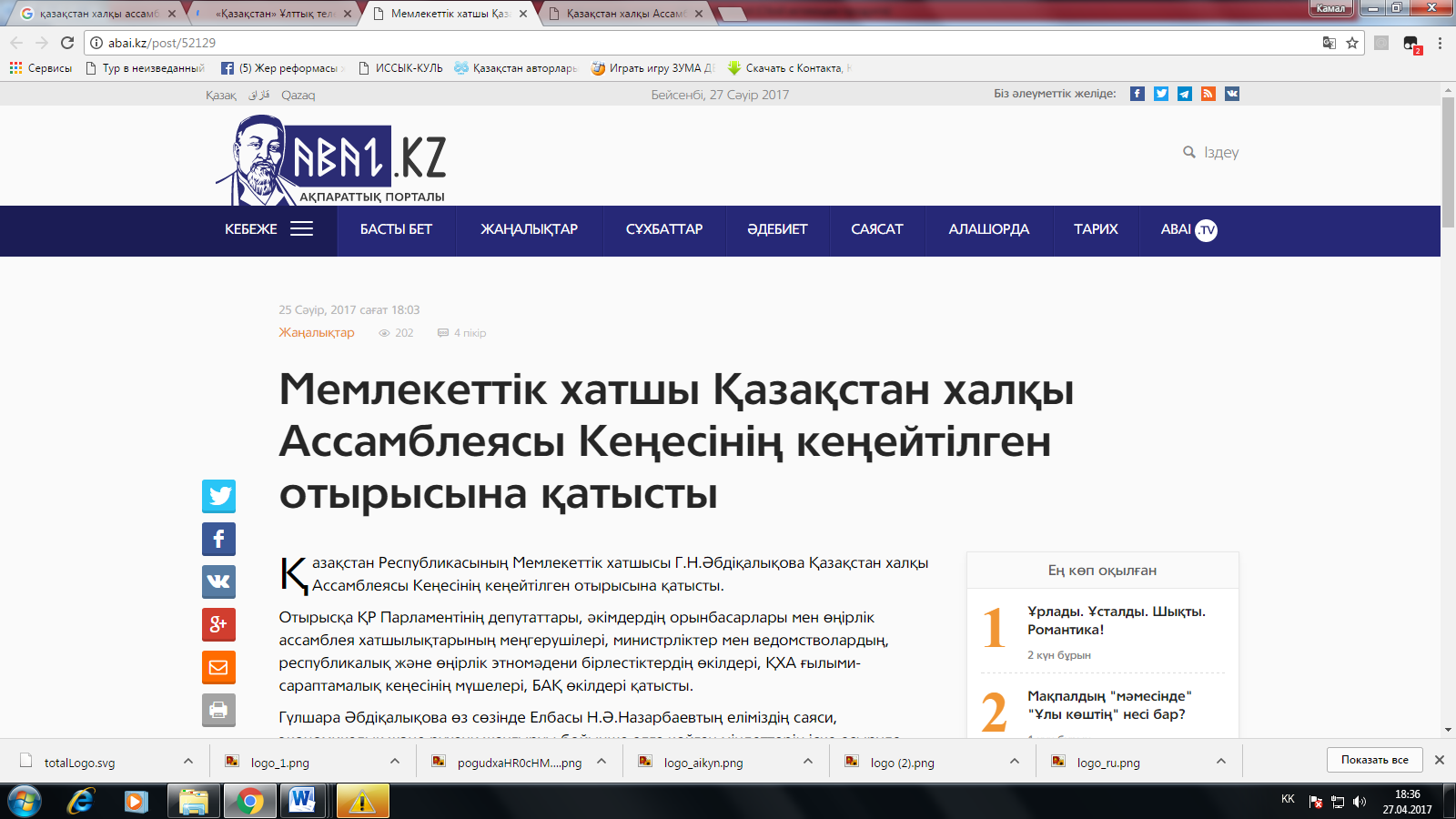 http://abai.kz/post/52129Қазақстан Республикасының Мемлекеттік хатшысы Г.Н.Әбдіқалықова Қазақстан халқы Ассамблеясы Кеңесінің кеңейтілген отырысына қатысты.Отырысқа ҚР Парламентінің депутаттары, әкімдердің орынбасарлары мен өңірлік ассамблея хатшылықтарының меңгерушілері, министрліктер мен ведомстволардың, республикалық және өңірлік этномәдени бірлестіктердің өкілдері, ҚХА ғылыми-сараптамалық кеңесінің мүшелері, БАҚ өкілдері қатысты.Гүлшара Әбдіқалықова өз сөзінде Елбасы Н.Ә.Назарбаевтың еліміздің саяси, экономикалық және рухани жаңғыруы бойынша алға қойған міндеттерін іске асыруда орасан зор жасампаздық әлеуетке ие Қазақстан халқы Ассамблеясының рөлін атап өтті.Мемлекеттік хатшы атап айтқандай, бүгін ұлт табысының негізгі факторы адамның бәсекеге қабілеттілігі болып табылады. Ассамблея заманауи қоғам мәдениетінің қалыптасуына, отансүйгіштікті тәрбиелеудің, ұлттың мәдени-генетикалық кодын сақтаудың, ұлттық бірегейлікті нығайтудың негізі болып табылатын «Туған жер» бағдарламасы, «Қазақстандағы 100 жаңа есім», «Қазақстанның киелі жерлерінің географиясы» жобаларын іске асыруда өз үлесін қосуы керек.Отырыс барысында Қостанай облысында Ассамблея қызметінің жаңа бағыттарын іске асыру тәжірибесі, ҚР Парламенті Мәжілісіндегі ҚХА депутаттық тобының және Қазақстан өзбектерінің «Дустлик» қоғамдық бірлестіктер қауымдастығының жұмысы талқыланды.Алмастыру қағидатына сәйкес, ҚХА Кеңесі ҚХА сессиясының қарауына Ассамблея Төрағасының қоғамдық орынбасарларының кандидатураларын ұсынды, ҚХА-ның «Жомарт жан» төсбелгісін бекіту туралы Хатшылықтың ұсынысын мақұлдады және Қазақстан халқы Ассамблеясының қоғамдық марапаттары туралы ережені бекітті.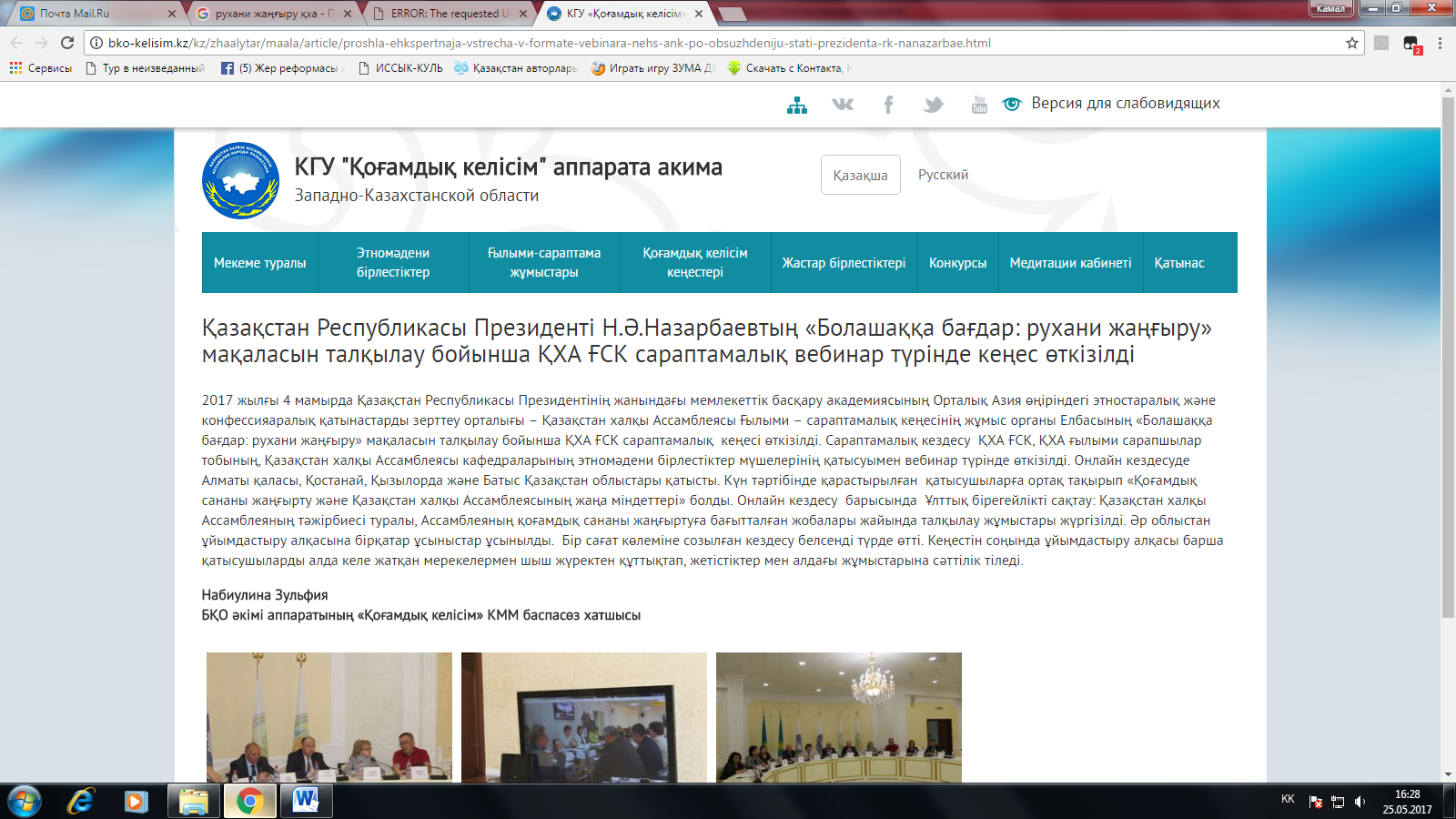 http://bko-kelisim.kz/kz/zhaalytar/maala/article/proshla-ehkspertnaja-vstrecha-v-formate-vebinara-nehs-ank-po-obsuzhdeniju-stati-prezidenta-rk-nanazarbae.html2017 жылғы 4 мамырда Қазақстан Республикасы Президентінің жанындағы мемлекеттік басқару академиясының Орталық Азия өңіріндегі этностаралық және конфессияаралық қатынастарды зерттеу орталығы – Қазақстан халқы Ассамблеясы Ғылыми – сараптамалық кеңесінің жұмыс органы Елбасының «Болашаққа бағдар: рухани жаңғыру» мақаласын талқылау бойынша ҚХА ҒСК сараптамалық  кеңесі өткізілді. Сараптамалық кездесу  ҚХА ҒСК, ҚХА ғылыми сарапшылар тобының, Қазақстан халқы Ассамблеясы кафедраларының этномәдени бірлестіктер мүшелерінің қатысуымен вебинар түрінде өткізілді. Онлайн кездесуде Алматы қаласы, Қостанай, Қызылорда және Батыс Қазақстан облыстары қатысты. Күн тәртібінде қарастырылған  қатысушыларға ортақ тақырып «Қоғамдық сананы жаңғырту және Қазақстан халқы Ассамблеясының жаңа міндеттері» болды. Онлайн кездесу  барысында  Ұлттық бірегейлікті сақтау: Қазақстан халқы Ассамблеяның тәжірбиесі туралы, Ассамблеяның қоғамдық сананы жаңғыртуға бағытталған жобалары жайында талқылау жұмыстары жүргізілді. Әр облыстан ұйымдастыру алқасына бірқатар ұсыныстар ұсынылды.  Бір сағат көлеміне созылған кездесу белсенді түрде өтті. Кеңестін соңында ұйымдастыру алқасы барша қатысушыларды алда келе жатқан мерекелермен шыш жүректен құттықтап, жетістіктер мен алдағы жұмыстарына сәттілік тіледі.Набиулина Зульфия
БҚО әкімі аппаратының «Қоғамдық келісім» КММ баспасөз хатшысы 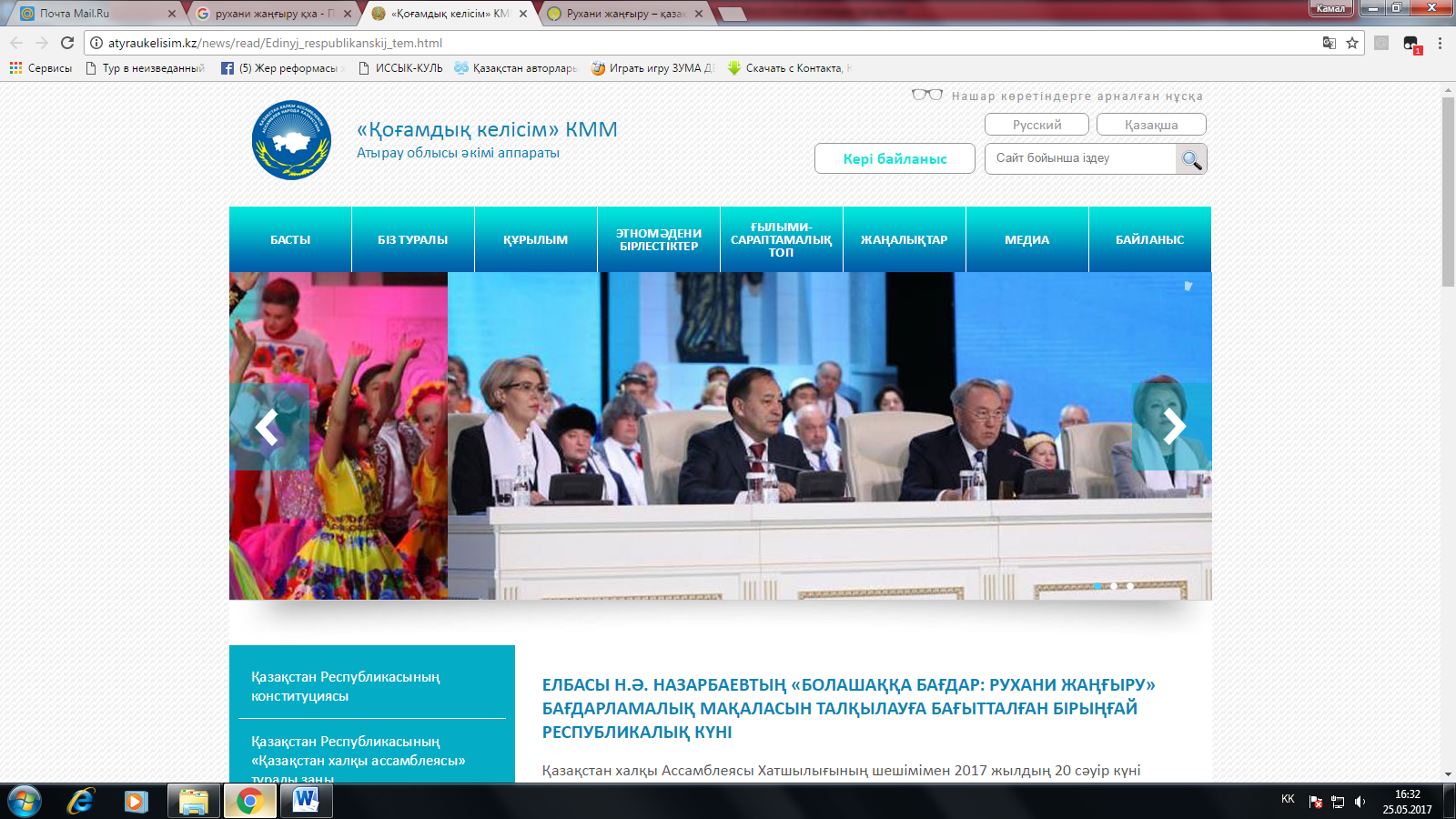 http://atyraukelisim.kz/news/read/Edinyj_respublikanskij_tem.htmlҚазақстан халқы Ассамблеясы Хатшылығының шешімімен 2017 жылдың 20 сәуір күні Елбасы Н.Ә. Назарбаевтың «Болашаққа бағдар: рухани жаңғыру» бағдарламалық мақаласын талқылауға бағытталған Бірыңғай республикалық күні ретінде бекітілді.20 сәуір күні Достық үйінде Атырау облысы әкімі аппаратының «Қоғамдық келісім» коммуналдық мемлекеттік мекемесінің ұйымдастыруымен Атырау облысының ҚХА активі өтті. Барлығы 80 адам қатысты.Жиынға Атырау облысының ҚХА ғылыми — сарапшылық тобының мүшелері, облыстық және аудандық мемлекеттік органдардың өкілдері, республикалық және облыстық БАҚ өкілдері қатысты.Іс-шараны модератор Атырау облысы әкімі аппаратының «Қоғамдық келісім» КММ-нің басшысы Аман-Турлина Тамара Өтегенқызы ашты. Ол өз сөзінде «Қазақстан бүгінгі күнде экономикалық жаңғырту жолында тұр, бірақ рухани құрамдас бөлігі болмаса барлық осы реформалардың мағынасы жоқ». «Табысты мемлекет — бұл, ең алдымен, табысты адамдар» «Қазақстанның жүз жаңа есімдердің» ішінде көптеген Атыраулық тарда орын табады деп сенімділік білдірді.Жиын барысында мақалада көрсетілген «Ұлттық сана», «Туған жер» бағдарламасы, «Қазақ тіліндегі 100 жаңа оқулық», «100 жаңа есім», «Мәдени-географиялық белдеу», «Бәсекелік қабілет», «Прагматизм», «Ұлттық бірегейлікті сақтау», «Қазақстанның революциялық емес, эволюциялық дамуы» және өзге де мәселелер турасында кеңінен әңгіме қозғалып, қатысушылар тарапынан қолдауға ие болды.Аталған шараға Атырау телеарнасы; республикалық «Егемен Қазақстан», облыстық қоғамдық-саяси «Атырау», «Прикаспийская коммуна» газеттерінің өкілдері арнайы шақырылып, облыстық ҚХА ҒСТ мүшесі Өтелбаев К.Т., «Қоғамдық келісім» КММ-нің басшысы Аман-Турлина Т.Ө., Атырау облысы Исатай ауданының ішкі саясат бөлімінің басшысы Шәгіров С.Ж. сұхбат берді.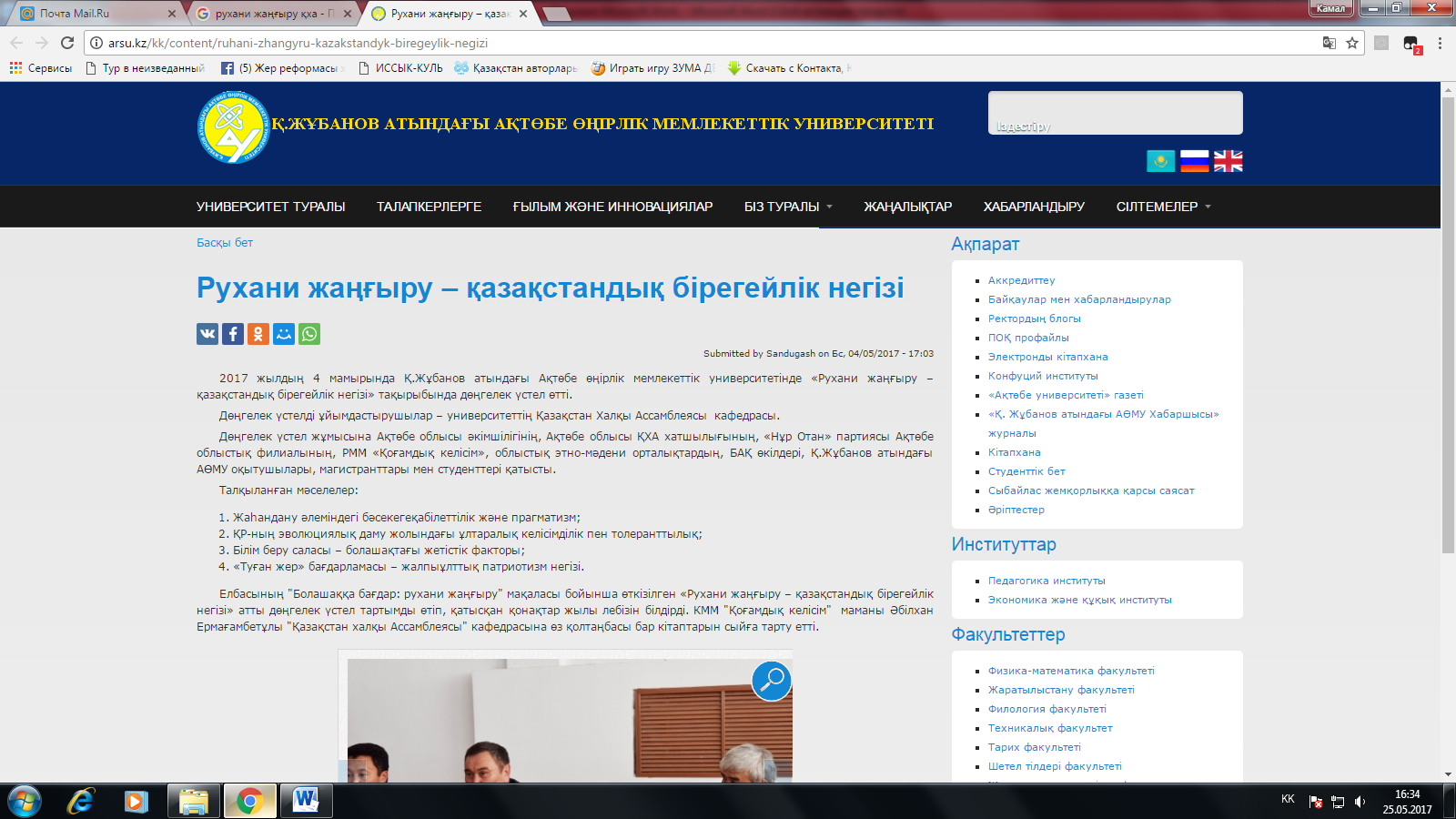 http://arsu.kz/kk/content/ruhani-zhangyru-kazakstandyk-biregeylik-negizi2017 жылдың 4 мамырында Қ.Жұбанов атындағы Ақтөбе өңірлік мемлекеттік университетінде «Рухани жаңғыру – қазақстандық бірегейлік негізі» тақырыбында дөңгелек үстел өтті.Дөңгелек үстелді ұйымдастырушылар – университеттің Қазақстан Халқы Ассамблеясы  кафедрасы.Дөңгелек үстел жұмысына Ақтөбе облысы әкімшілігінің, Ақтөбе облысы ҚХА хатшылығының, «Нұр Отан» партиясы Ақтөбе облыстық филиалының, РММ «Қоғамдық келісім», облыстық этно-мәдени орталықтардың, БАҚ өкілдері, Қ.Жұбанов атындағы АӨМУ оқытушылары, магистранттары мен студенттері қатысты.Талқыланған мәселелер:Жаһандану әлеміндегі бәсекегеқабілеттілік және прагматизм;ҚР-ның эволюциялық даму жолындағы ұлтаралық келісімділік пен толеранттылық;Білім беру саласы – болашақтағы жетістік факторы;«Туған жер» бағдарламасы – жалпыұлттық патриотизм негізі.Елбасының "Болашаққа бағдар: рухани жаңғыру" мақаласы бойынша өткізілген «Рухани жаңғыру – қазақстандық бірегейлік негізі» атты дөңгелек үстел тартымды өтіп, қатысқан қонақтар жылы лебізін білдірді. КММ "Қоғамдық келісім"  маманы Әбілхан Ермағамбетұлы "Қазақстан халқы Ассамблеясы" кафедрасына өз қолтаңбасы бар кітаптарын сыйға тарту етті.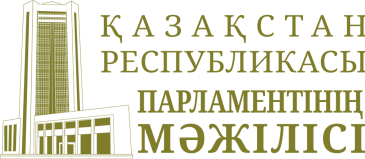 http://www.parlam.kz/kk/blogs/karataev/Details/4/45464«Қазақстан Республикасында тілдерді дамыту мен қолданудың 2011-2020 жылдарға арналған мемлекеттік бағдарламасы» аясында  Мәдениет және спорт министрлігі Тілдерді дамыту және қоғамдық-саяси жұмыс комитетінің мемлекеттік тапсырмасымен 2016 жылдың 5 қыркүйегінде «Тіл әлемі» порталы, «Emle.kz» сайты, «Termincom.kz» және «Atau.kz» сайттары іске қосылған болатын.  Осы сайттардың бүгінгі қызметі, техникалық жетілдіру жайы, қоғамға  тигізіп жатқан пайдасы, әлеуметтің пікірі жөнінде білу, жұмыс жоспарымен танысу мақсатында 2017 жылғы 20 сәуірде ҚР Парламенті Мәжілісінде Қазақстан халқы Ассамблеясы депутаттық тобының отырысы өткізілді. Отырыстың кіріспе сөзінде депутаттық топ жетекшісі, Мәжіліс депутаты Сауытбек Абдрахманов Елбасы белгілеп берген рухани жаңғыру бағдарламасында тілдерді дамытудың маңызы ерекше  екендігіне тоқталды.    Депутаттық топтың отырысында аталған жобаларды әзірлеген Ш. Шаяхметов атындағы тілдерді дамытудың үйлестіру-әдістемелік орталығының директоры Е. Тілешов баяндама жасады. Баяндамада аталған интернет-ресурстардың бүгінгі жайы, жұмыс барысы, даму қарқыны, техникалық жетілдірілуі және орталықтың алдағы жұмыс жоспары жайында әңгімеленді.    Парламент Мәжілісінің депутаттары Ф. Қаратаев, Ш. Нурумов, Б. Мамраев,  Қ. Ержан, Е. Никитинская, А. Мурадов  сөз сөйледі, олар Президент Нұрсұлтан Назарбаевтың «Болашаққа бағдар: рухани жаңғыру» атты мақаласында латын әліпбиіне өтуді 2025 жылдан бастауды тапсыруына байланысты туындайтын міндеттерге тоқталды. Е. Тілешов Мәжіліс депутаттарының осы және басқа мәселелер бойынша қойған көптеген сұрақтарына жауап қайтарды.    Депутаттық топ отырысын Парламент Мәжілісі Төрағасының орынбасары В.К. Божко қорытындылады.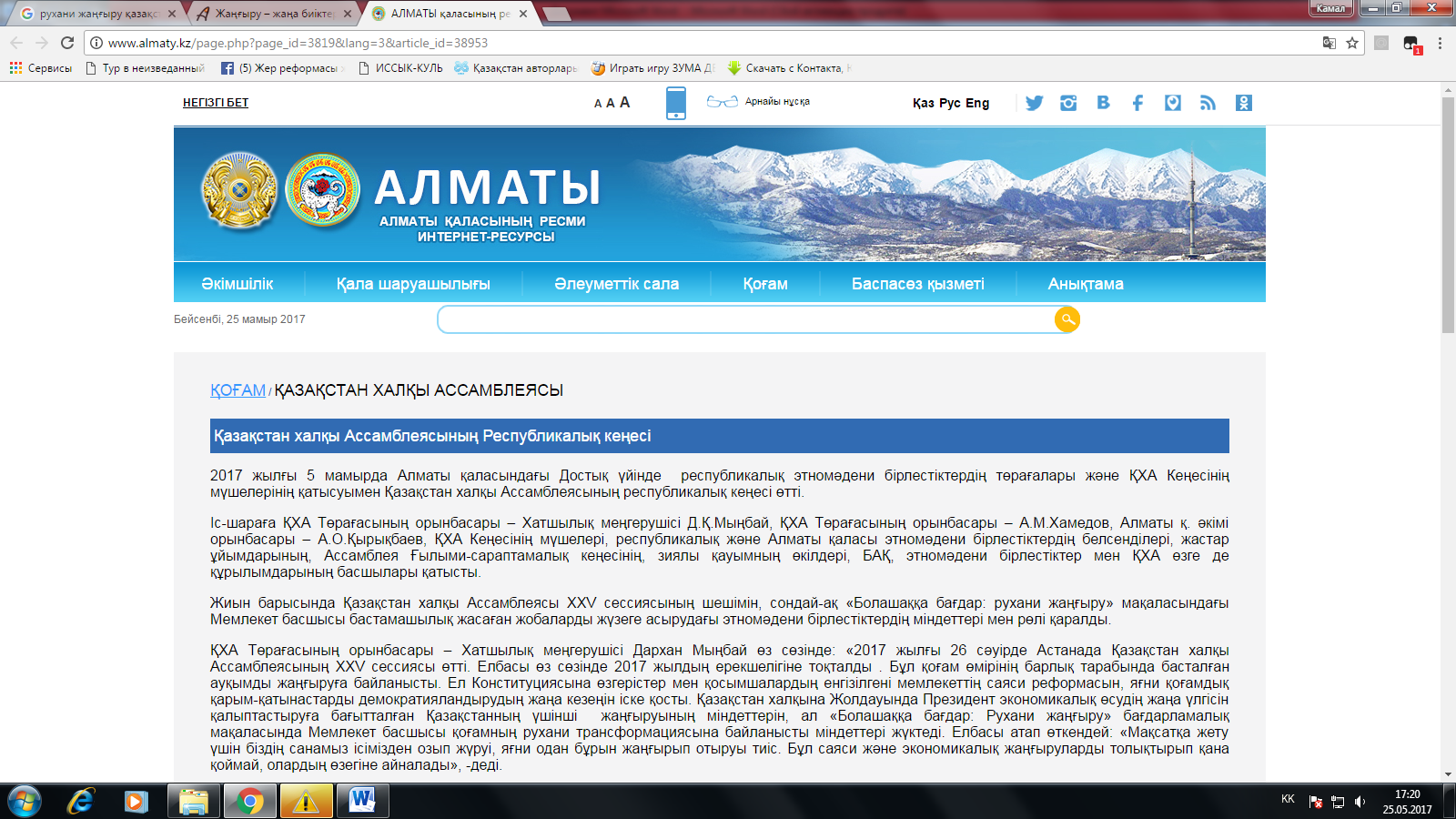 http://www.almaty.kz/page.php?page_id=3819&lang=3&article_id=389532017 жылғы 5 мамырда Алматы қаласындағы Достық үйінде  республикалық этномәдени бірлестіктердің төрағалары және ҚХА Кеңесінің мүшелерінің қатысуымен Қазақстан халқы Ассамблеясының республикалық кеңесі өтті.Іс-шараға ҚХА Төрағасының орынбасары – Хатшылық меңгерушісі Д.Қ.Мыңбай, ҚХА Төрағасының орынбасары – А.М.Хамедов, Алматы қ. әкімі орынбасары – А.О.Қырықбаев, ҚХА Кеңесінің мүшелері, республикалық және Алматы қаласы этномәдени бірлестіктердің белсенділері, жастар ұйымдарының, Ассамблея Ғылыми-сараптамалық кеңесінің, зиялы қауымның өкілдері, БАҚ, этномәдени бірлестіктер мен ҚХА өзге де құрылымдарының басшылары қатысты.Жиын барысында Қазақстан халқы Ассамблеясы ХХV сессиясының шешімін, сондай-ақ «Болашаққа бағдар: рухани жаңғыру» мақаласындағы Мемлекет басшысы бастамашылық жасаған жобаларды жүзеге асырудағы этномәдени бірлестіктердің міндеттері мен рөлі қаралды.ҚХА Төрағасының орынбасары – Хатшылық меңгерушісі Дархан Мыңбай өз сөзінде: «2017 жылғы 26 сәуірде Астанада Қазақстан халқы Ассамблеясының XXV сессиясы өтті. Елбасы өз сөзінде 2017 жылдың ерекшелігіне тоқталды . Бұл қоғам өмірінің барлық тарабында басталған ауқымды жаңғыруға байланысты. Ел Конституциясына өзгерістер мен қосымшалардың енгізілгені мемлекеттің саяси реформасын, яғни қоғамдық қарым-қатынастарды демократияландырудың жаңа кезеңін іске қосты. Қазақстан халқына Жолдауында Президент экономикалық өсудің жаңа үлгісін қалыптастыруға бағытталған Қазақстанның үшінші  жаңғыруының міндеттерін, ал «Болашаққа бағдар: Рухани жаңғыру» бағдарламалық мақаласында Мемлекет басшысы қоғамның рухани трансформациясына байланысты міндеттері жүктеді. Елбасы атап өткендей: «Мақсатқа жету үшін біздің санамыз ісімізден озып жүруі, яғни одан бұрын жаңғырып отыруы тиіс. Бұл саяси және экономикалық жаңғыруларды толықтырып қана қоймай, олардың өзегіне айналады», -деді.Сөз соңында Дархан Мыңбай Қазақстан халқы Ассамблеясы атынан ҚХА Кеңесінің мүшесі, ҚР «Барбанг» күрдтер қауымдастығының президенті, Қазақстан жазушылар одағының мүшесі, ҚР Еңбек сіңірген қайраткері, филология ғылымдарының докторы, Қазақстан Жоғарғы Мектебінің Халықаралық Ғылым Академиясы мен әлееуметтік ғылымдар Академиясының докторы Князь Мирзоевты 70 жылдық мерейтойымен құттықтады. Алматы қ. әкімі атынан мерейгерді Алматы әкімі орынбасары Қырықбаев Арман Оразбайұлы құтықтады.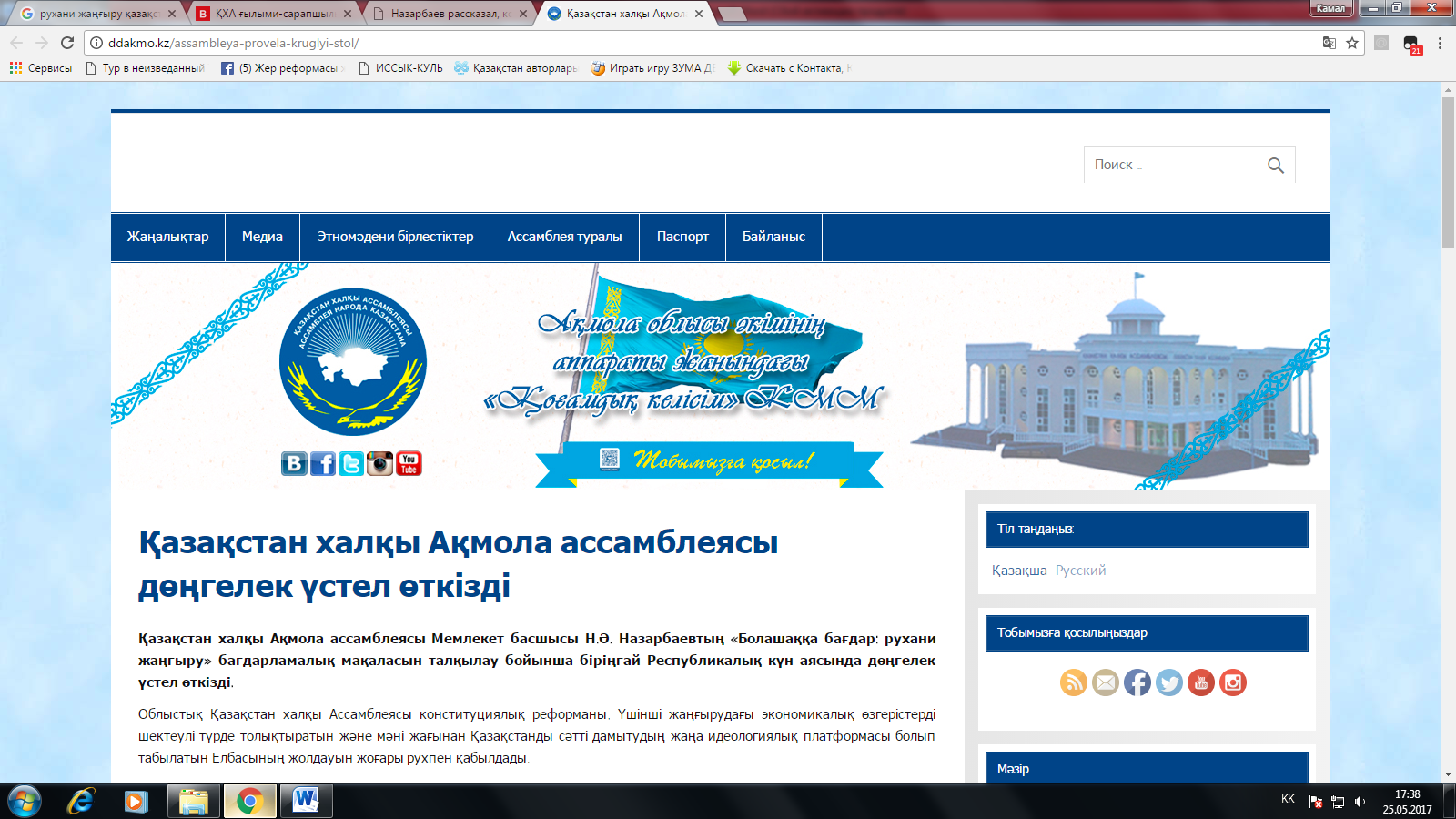 http://ddakmo.kz/assambleya-provela-kruglyi-stol/Қазақстан халқы Ақмола ассамблеясы Мемлекет басшысы Н.Ә. Назарбаевтың «Болашаққа бағдар: рухани жаңғыру» бағдарламалық мақаласын талқылау бойынша біріңғай Республикалық күн аясында дөңгелек үстел өткізді.Облыстық Қазақстан халқы Ассамблеясы конституциялық реформаны, Үшінші жаңғырудағы экономикалық өзгерістерді шектеулі түрде толықтыратын және мәні жағынан Қазақстанды сәтті дамытудың жаңа идеологиялық платформасы болып табылатын Елбасының жолдауын жоғары рухпен қабылдады.Ал іс-шараға қатысушылар арасында Қазақстан халқы Ақмола ассамблеясының белсенділері мен құрылымдары, этномәдени бірлестіктердің өкілдері, облыс қоғамдастықтары Мемлекет басшысының осы Жолдауының Қазақстан үшін жаңа дамудың тарихи кезеңіндеігі өзектілігі мен маңыздылығын атап өтті.«Біздің ойымызша, Нұрсұлтан Назарбаевтың идеяларын жүзеге асыру, бағдарламада аталған әрекеттерді және «Болашаққа бағдар: рухани жаңғыру» мақаласында ескертіліп өткен басымдылықтарды нақты ұстану мемлекеттің әлеуетін нығайтуға өз серпінін беріп, адамзаттық капиталдың дамуына, ұлттық бірлік пен бірегейліктің қалыптасуына, Қазақстанның бәсекеге қабілеттілігін арттыруға ықпал ететін болады» – деп, отырыстың модераторы, Қазақстан халқы Ақмола ассамблеясы хатшылығының меңгерушісі М.Қ. Жақыпова ескертіп өтті.Көкшетау қ. №1  сервистік-техникалық колледжінің директоры  Л. Дробышева өз сөзінде Елбасының мақаласы біздің өткенімізге баға беріп, болашаққа жол ашатынын, ұлттың рухани жаңғыруының бағдарламасына айналатынын атап өтті.Мағжан Жұмабаев атындағы Ақмола облысы әмбебап ғылыми кітапханасы директорының м.а. Галина Савенкова «Сандық Қазақстан» және «Туған жер» мемлекеттік бағдарламаларын іске асыру бойынша Ақмола облысы кітапханаларының жұмысы туралы ақпаратпен бөлісті. “Жаңа гуманитарлық білік. Қазақ тіліндегі 100 жаңа оқулық” бағдарламасын іске асыру туралы Ақмола облысының оқыту-әдістемелік орталығының басшысы Қаратай Төлекеев айтып берді.Ақмола облысы өлкетану мұражайы директорының орынбасары Алма Құнанбаеваның баяндамасы қызықты болды. Ол жергілікті нысандар мен қоныстарға бағытталған «Туған жер» бағдарламасын іске асыру аясындағы мәдени нысандардың қызметіне тоқталды,  сонымен қатар әрбір Қазақстанның жүрегінде орын алуға тиісті Қазақстанның рухани аруақ қонған жерлері туралы айтты.Қоғамдық пікір көшбасшысы Мұқитанов Сансызбай Кішібайұлы Мемлекет басшысының басты ұстанымдарын белгіледі: «Даму және Президент жазып өткен экономикадағы басты міндеттерге қол жеткізу, ал ең бастысы, әрине, заманауи әлемнің дамыған елдері қатарына қосылу».Осылайша, Қазақстан халқы Ақмола ассамблеясының белсенділері, облыстың қоғамдастығы Мемлекет басшысы Н.Ә. Назарбаевтың мақаласын қолдай отыра, Президент орнатқан міндеттерге қол жеткізу үшін бар күшін салатын болады.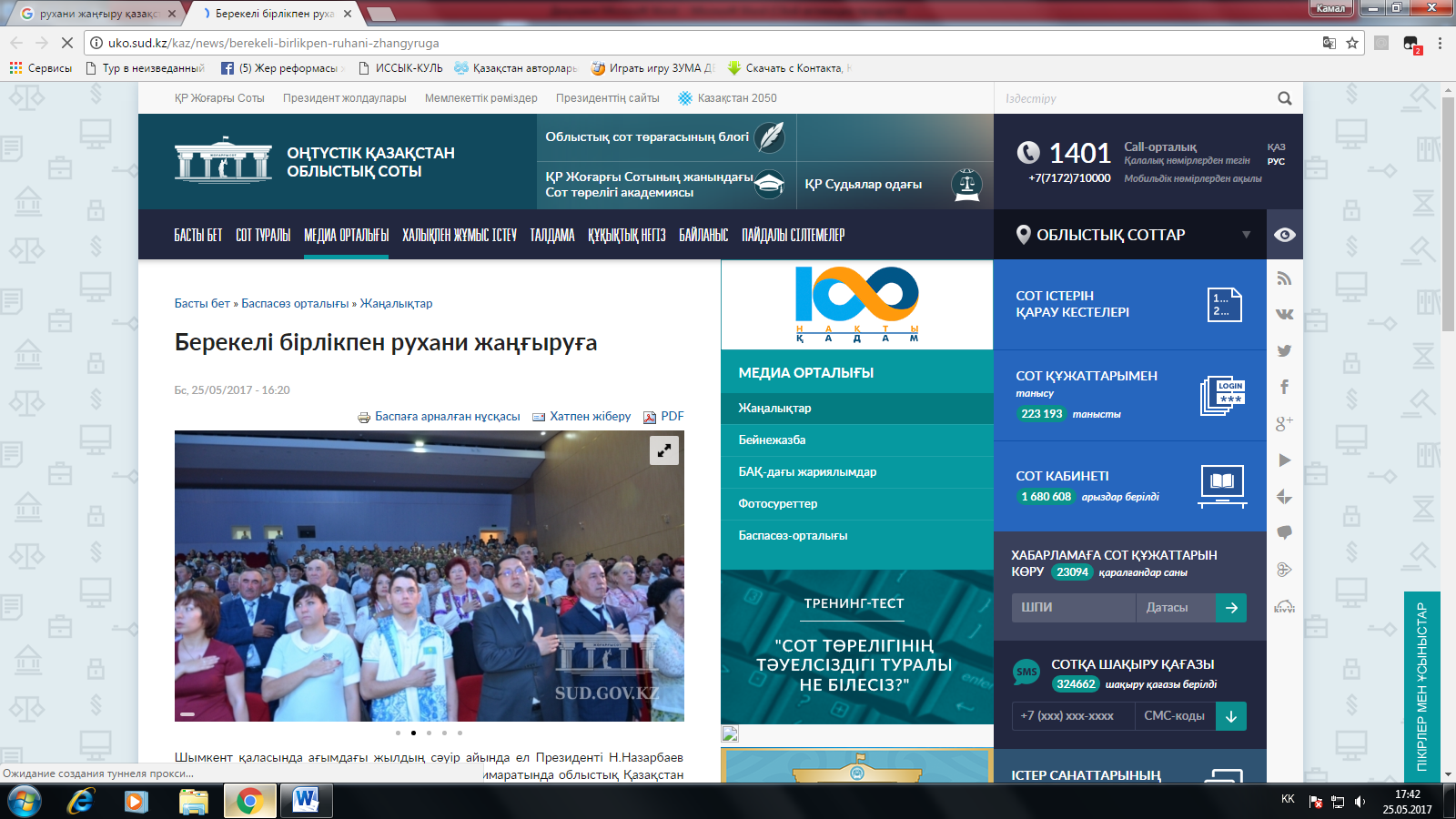 http://uko.sud.kz/kaz/news/berekeli-birlikpen-ruhani-zhangyrugaШымкент қаласында ағымдағы жылдың сәуір айында ел Президенті Н.Назарбаев ашқан «Қазақстан халқы Ассамблеясының» жаңа ғимаратында облыстық Қазақстан халқы Ассамблеясының «Берекелі бірлікпен рухани жаңғыруға» тақырыбындағы ХХ сессиясы өтті.Жиынға облыс әкімі, облыстық ҚХА-ның төрағасы Жансейіт Түймебаев, аудан, қала әкімдері, облыстық басқармалар мен аумақтық департаменттердің басшылары, облыстық мәслихаттың депутаттары, облыстық ассамблея жанындағы құрылымдардың жетекшілері, этномәдени бірлестіктердің, діни конфессиялардың, саяси партиялардың, үкіметтік емес ұйымдардың мүшелері, ардагерлер мен зиялы қауым өкілдері, кәсіпкерлер, жоғары оқу орындарының ректорлары, аудандар мен қалалардан келген делегациялар, жастар мен БАҚ өкілдері, блогерлер қатыстыБұған дейін, яғни 2017 жылғы 26 сәуірде Астана қаласында Мемлекет басшысы Н.Назарбаевтың жетекшілігімен өткен Қазақстан халқы Ассамблеясының ХХV сессиясында ұлт болып ұйысу арқылы рухани жаңғырудың нақты бағыт-бағдары айқындалған болатын.Осыған байланысты, өңірлік сессияда ұлттық дәстүрлер мен тарихтан алған тәжірибені сақтай отырып, дамудың жаңа сапалы міндеттері талқыланды.ХХ сессияның жұмысына облыс әкімі, облыстық Қазақстан халқы Ассамблеясының төрағасы Ж.Түймебаев облыстық ассамблеяның алдына қойылып отырған міндеттер мен атқарған жұмыстары жайлы баяндама жасады.Облыс әкімі Қазақстан халқы Ассамблеясының сегіз өкілімен қатар, облыстық сот пен облыс әкімшілігі арасында қол қойылған меморандум аясында медиация институтын дамытуға, облыстың әлеуметтік-экономикалық дамуына, ұлтаралық келісім мен бірлікті нығайтуға және қоғамда тұрақтылықты сақтауға қосқан сүбелі үлесі үшін Оңтүстік Қазақстан облыстық сотының татуластыру рәсімдері бойынша үйлестіруші-судьясы Нұрлан Биболовқа «Құрмет Грамотасын» тапсырды.                                                Сонымен қатар, осы күні тағы бір елеулі оқиға ‒ Шымкент қаласындағы «Қазақстан халқы Ассамблеясының» ғимаратында жаңадан медиация кабинетінің ашылу рәсімі өтті. Облыстық әкімшілік ғимаратынан бастап, әрбір аудандық және ауылдық округтер әкімшіліктерінде ашылған осындай кабинеттердің жұмысы татуластыру рәсімдерінің аясын кеңейтуге септігін тигізген.Сессия жұмысының соңында қатысушылар атынан өңір тұрғындарын Ұлы Дала Елінің дәстүрлеріне адал болуға, Біртұтас Болашақ Ұлттың құндылықтарын сақтап, оны дамыта түсуге шақыратын үндеу қабылдады. СМИКоличество материаловАНКwww.assembly.kz17facebook.com/assemblykaz1instagram.com/assembly.kz1ТелеканалыРТРК «Қазақстан»5Хабар324 Хабар3Астана тв1Печатные СМИЕгемен Казакстан23Казправда5Айқын9Литер 2Dalanews.kz1Арай1Интернет ресурсыinform.kz15Bnews.kz3strategy2050.kz7Kaznews.kz1Forbes 1Elarna.com1Nomad.kz1Zakon.kz1Baq.kz1Dknews 1Abai.kz1ОҚ облыстық соты сайты1А.Жұбанов атындағы Ақтөбе өңірлік мемлекеттік университеті сайты1skifnews1Сайт акимат Астаны2Алматы қаласының ресми интернет ресурсы1Қазақстан Республикасы Парламенті Мәжілісінің сайты1Алматы қ. РММ «Қоғамдық Келісім» сайты1Ақмола облысының  РММ «Қоғамдық Келісім» сайты1Атырау қ. РММ «Қоғамдық Келісім» сайты1ОБЩИЙ ИТОГ117А.Ахметова, Алматы облыстық Қазақстан халқы Ассамблеясы мүшесі, ұйғыр этномәдени орталығының төрайымыА.Ахметова, Алматы облыстық Қазақстан халқы Ассамблеясы мүшесі, ұйғыр этномәдени орталығының төрайымы«Болашаққа бағдар: рухани жаңғыру» атты егеменді еліміздің Президенті, Қазақстан халқы Ассамблеясының Төрағасы Н.Назарбаевтың мақаласы әрбір тұрғынның көңілінен шығып, көкейіне қонымды болып отыр.«Біздің мақсатымыз айқын, бағытымыз белгілі, ол – әлемдегі ең дамыған 30 елдің қатарына қосылу. Аталған екі жаңғыру процесінің де нақты мақсат-міндеттері, басымдықтары мен оған жеткізетін жолдары бар. Мен көздеген жұмыстарымыздың бәрі дер уақытында және барынша тиімді жүзеге асарына сенімдімін» - деген пікірі – әрбір қазақстандыққа жоғары жауапкершілікті жүктеп отыр. Бірлікті елдіктің темірқазығына балап келген біздің еліміз үшін бұл белестер де бағындырылатыны анық, себебі, ең басты құндылығымыз- азаматтық келісім мен бірлігіміз мығым.Хайруллин Гриф Тимурович  Алматы облыстық татар және  башқұрт мәдени қоғамыХайруллин Гриф Тимурович  Алматы облыстық татар және  башқұрт мәдени қоғамыЕлбасының 12 сәуір күні «Егемен Қазақстан» басылымында жарық көрген «Болашаққа бағдар-рухани жаңғыру» мақаласы нағыз керек кезінде халыққа жол тартты деп ойлаймын. Себебі, дәл осы рухани жаңғыру мәселесі өте маңызды.Расында, Президент айтқандай, «еліміз мықты, әрі жауапкершілігі жоғары Біртұтас Ұлт болу үшін» батыстық өмір сүру, ойлау стандарттарын қазақ секілді салт-дәстүрі ерекше халықтарға жаппай еріксіз таңудың болашағы бұлыңғыр. Біз осы тұрғыда ұрпақ тәрбиесін қатаң түрде қадағалауға мойын бұруымыз қажеттілігі анық.Демек, Рухани жаңғырудың басты шарты – ұлттық кодты сақтай білу деп атап көрсеткендей, ұлттық кодымызды сақтау жолындағы басты құндылықтарымызды насихататуға, қорғап, қолдауға бір кісідей жұмыла атсалысуымыз қажет. Осы тұрғыда қолға алынып жатқан «Үш тілде білім беру», «Мәдени және конфессияаралық келісім» сияқты бағдарламаларды қолдауға, ұлттық салт-дәстүрлерімізді, қастерлеу керектігін бір ауыздан қолдаймыз.Аслы Осман Әлиқызы  Алматы облыстық Қазақстан халқы Ассамблея мүшесі, әзірбайжан этномәдени орталығының төрайымыАслы Осман Әлиқызы  Алматы облыстық Қазақстан халқы Ассамблея мүшесі, әзірбайжан этномәдени орталығының төрайымыЕл жаңарып, сана –сезім де заман ағымына сай өзгеріп, рухани жаңғыруда. Әрине, бұл біркүндік жұмыс емес. «Көш түзелді, сен де түзел» демекші, ауқымды және іргелі жұмыстардың жанынан табылып, жаңа үрдісті істердің басында болуымыз керек. Мықты, әрі жауапкершілігі жоғары Біртұтас Ұлт болу үшін Елбасымыз айтқан сара жолда әрбір жүрегі «Елім», «Қазағым» деп соққан азамат өте жоғары жауапкершілікпен Мәңгілік ел болу жолында жүрегінің отымен, кеудесіндегі өр намыспен еңбек етіп, жемісін келер ұрпақ бағалайтындай өмір сүруі керек.